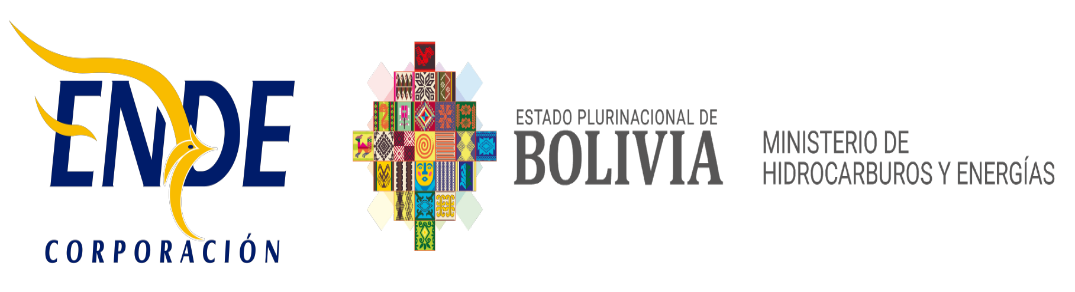 FORMULARIO – A-1PRESENTACIÓN DE PROPUESTA (Para Personas Jurídicas o Asociaciones Accidentales)A nombre de (Nombre del proponente) a la cual represento, remito la presente propuesta, declarando expresamente mi conformidad y compromiso de cumplimiento, conforme con los siguientes puntos:I.- De las Condiciones del ProcesoDeclaro cumplir estrictamente la normativa de la Ley N° 1178, de Administración y Control Gubernamentales, lo establecido en las NB-SABS y el presente Documento de Requerimiento de propuestas.Declaro no tener conflicto de intereses para el presente proceso de contratación.Declaro, que como proponente, no me encuentro en las causales de impedimento, establecidas en el Artículo 43 de las NB-SABS, para participar en el proceso de contratación.Declaro y garantizo haber examinado el Documento de Requerimiento de propuesta, y sus enmiendas, si existieran, así como los Formularios para la presentación de la propuesta, aceptando sin reservas todas las estipulaciones en dichos documentos y la adhesión al texto del contrato.Declaro respetar el desempeño de los servidores públicos asignados, por la entidad convocante al proceso de contratación y no incurrir en relacionamiento que no sea a través de medio escrito, salvo en los actos de carácter público y exceptuando las consultas efectuadas al encargado de atender consultas, de manera previa a la presentación de propuestas. Declaro la veracidad de toda la información proporcionada y autorizo mediante la presente, para que en caso de ser seleccionado, cualquier persona natural o jurídica, suministre a los representantes autorizados de la entidad convocante, toda la información que requieran para verificar la documentación que presento. En caso de comprobarse falsedad en la misma, la entidad convocante tiene el derecho a descalificar la presente propuesta, sin perjuicio de lo dispuesto en normativa específica.Me comprometo a denunciar, posibles actos de corrupción en el presente proceso de contratación, en el marco de lo dispuesto por la Ley N° 974 de Unidades de Transparencia.Acepto a sola firma de este documento que todos los Formularios presentados se tienen por suscritos.II.- De la Presentación de DocumentosEn caso de ser adjudicado, para la suscripción de contrato u orden de compra, me comprometo a presentar la siguiente documentación, aceptando que el incumplimiento es causal de descalificación de la propuesta. En caso de Asociaciones Accidentales, la documentación conjunta a presentar es la señalada en los incisos a), d),  h),  i).Certificado RUPE que respalde la información declarada en la propuesta.Documento de Constitución de la empresa (Fotocopia Simple)Matricula de Comercio actualizada, excepto para proponentes cuya normativa legal inherente a su constitución así lo prevea Poder General Amplio y Suficiente del Representante Legal del proponente con facultades para presentar propuestas y suscribir contratos, inscrito en el Registro de Comercio, esta inscripción podrá exceptuarse para otros proponentes cuya normativa legal inherente a su constitución así lo prevea. Aquellas empresas unipersonales que no acrediten a un Representante Legal, no deberán presentar este Poder (Fotocopia legalizada)Certificado de inscripción en el Padrón Nacional de Contribuyentes (NIT) válido y activo, emitido por el Sistema de Impuestos Internos (Fotocopia Simple)Certificado de información sobre solvencia con el fisco (Certificado de Solvencia Fiscal, Emitido por la Contraloría General del Estado); en caso de tener observaciones, deberá presentar Documentos de respaldo actualizados o Certificación de liberación de la deuda, para montos mayores a Bs. 20.000,00; para montos inferiores a bs. 20.000,00 presentaran Formulario de Declaración JuradaCertificado de No Adeudo por Contribuciones al Seguro Social Obligatorio de largo plazo y al Sistema Integral de Pensiones.Original Garantía a Primer Requerimiento de Cumplimiento de Contrato equivalente al siete por ciento (7%) del monto del contrato. En el caso de Asociaciones Accidentales esta garantía podrá ser presentada por una o más empresas que conforman la Asociación, siempre y cuando cumpla con las características de renovable, irrevocable y de ejecución inmediata; emitida a nombre de la Empresa Nacional de Electricidad - ENDETestimonio de Contrato de Asociación Accidental (Legalizado)Documentación requerida en las especificaciones técnicas y/o condiciones técnicas (Si corresponde).(Firma del propietario o representante legal del proponente) (Nombre completo)FORMULARIO – A-2aIDENTIFICACIÓN DEL PROPONENTE(Para Personas Jurídicas nacionales)FORMULARIO A-2bIDENTIFICACIÓN DEL PROPONENTE(Para Asociaciones Accidentales)FORMULARIO A-2cIDENTIFICACIÓN DE INTEGRANTES DE LA ASOCIACIÓN ACCIDENTALFORMULARIO – B- 1PROPUESTA ECONÓMICA(Formato para contratación por Ítems o por el Total)SISTEMA DE DISTRIBUCIÓN UYUNI 2023DATOS DE LA CONTRATACIÓNDATOS DE LA CONTRATACIÓNDATOS DE LA CONTRATACIÓNDATOS DE LA CONTRATACIÓNCODIGO DE PROCESO:SEÑALAR EL OBJETO DE LA CONTRATACIÓN:SEÑALAR EL OBJETO DE LA CONTRATACIÓN:DATOS GENERALES DEL PROPONENTEDATOS GENERALES DEL PROPONENTEDATOS GENERALES DEL PROPONENTEDATOS GENERALES DEL PROPONENTEDATOS GENERALES DEL PROPONENTEDATOS GENERALES DEL PROPONENTEDATOS GENERALES DEL PROPONENTEDATOS GENERALES DEL PROPONENTEDATOS GENERALES DEL PROPONENTEDATOS GENERALES DEL PROPONENTEDATOS GENERALES DEL PROPONENTEDATOS GENERALES DEL PROPONENTEDATOS GENERALES DEL PROPONENTEDATOS GENERALES DEL PROPONENTEDATOS GENERALES DEL PROPONENTEDATOS GENERALES DEL PROPONENTEDATOS GENERALES DEL PROPONENTEDATOS GENERALES DEL PROPONENTEDATOS GENERALES DEL PROPONENTEDATOS GENERALES DEL PROPONENTEDATOS GENERALES DEL PROPONENTEDATOS GENERALES DEL PROPONENTEDATOS GENERALES DEL PROPONENTEDATOS GENERALES DEL PROPONENTEDATOS GENERALES DEL PROPONENTEDATOS GENERALES DEL PROPONENTEDATOS GENERALES DEL PROPONENTEDATOS GENERALES DEL PROPONENTEDATOS GENERALES DEL PROPONENTEDATOS GENERALES DEL PROPONENTEDATOS GENERALES DEL PROPONENTEDATOS GENERALES DEL PROPONENTEDATOS GENERALES DEL PROPONENTEDATOS GENERALES DEL PROPONENTEDATOS GENERALES DEL PROPONENTEDATOS GENERALES DEL PROPONENTEDATOS GENERALES DEL PROPONENTEDATOS GENERALES DEL PROPONENTEDATOS GENERALES DEL PROPONENTEDATOS GENERALES DEL PROPONENTEDATOS GENERALES DEL PROPONENTEDATOS GENERALES DEL PROPONENTEDATOS GENERALES DEL PROPONENTEDATOS GENERALES DEL PROPONENTEDATOS GENERALES DEL PROPONENTEDATOS GENERALES DEL PROPONENTEDATOS GENERALES DEL PROPONENTEDATOS GENERALES DEL PROPONENTEDATOS GENERALES DEL PROPONENTEDATOS GENERALES DEL PROPONENTEDATOS GENERALES DEL PROPONENTEDATOS GENERALES DEL PROPONENTEDATOS GENERALES DEL PROPONENTEDATOS GENERALES DEL PROPONENTEDATOS GENERALES DEL PROPONENTEDATOS GENERALES DEL PROPONENTEDATOS GENERALES DEL PROPONENTEDATOS GENERALES DEL PROPONENTEDATOS GENERALES DEL PROPONENTEDATOS GENERALES DEL PROPONENTEDATOS GENERALES DEL PROPONENTEDATOS GENERALES DEL PROPONENTEDATOS GENERALES DEL PROPONENTEDATOS GENERALES DEL PROPONENTEDATOS GENERALES DEL PROPONENTEDATOS GENERALES DEL PROPONENTEDATOS GENERALES DEL PROPONENTEDATOS GENERALES DEL PROPONENTEDATOS GENERALES DEL PROPONENTEDATOS GENERALES DEL PROPONENTEDATOS GENERALES DEL PROPONENTEDATOS GENERALES DEL PROPONENTEDATOS GENERALES DEL PROPONENTEDATOS GENERALES DEL PROPONENTEDATOS GENERALES DEL PROPONENTEDATOS GENERALES DEL PROPONENTEDATOS GENERALES DEL PROPONENTEDATOS GENERALES DEL PROPONENTEDATOS GENERALES DEL PROPONENTEDATOS GENERALES DEL PROPONENTEDATOS GENERALES DEL PROPONENTEDATOS GENERALES DEL PROPONENTEDATOS GENERALES DEL PROPONENTEDATOS GENERALES DEL PROPONENTEDATOS GENERALES DEL PROPONENTEDATOS GENERALES DEL PROPONENTEDATOS GENERALES DEL PROPONENTEDATOS GENERALES DEL PROPONENTEDATOS GENERALES DEL PROPONENTEDATOS GENERALES DEL PROPONENTEDATOS GENERALES DEL PROPONENTEDATOS GENERALES DEL PROPONENTEDATOS GENERALES DEL PROPONENTEDATOS GENERALES DEL PROPONENTEDATOS GENERALES DEL PROPONENTEDATOS GENERALES DEL PROPONENTEDATOS GENERALES DEL PROPONENTEDATOS GENERALES DEL PROPONENTEDATOS GENERALES DEL PROPONENTEDATOS GENERALES DEL PROPONENTEDATOS GENERALES DEL PROPONENTEDATOS GENERALES DEL PROPONENTEDATOS GENERALES DEL PROPONENTEDATOS GENERALES DEL PROPONENTEDATOS GENERALES DEL PROPONENTEDATOS GENERALES DEL PROPONENTEDATOS GENERALES DEL PROPONENTEDATOS GENERALES DEL PROPONENTEDATOS GENERALES DEL PROPONENTEDATOS GENERALES DEL PROPONENTEDATOS GENERALES DEL PROPONENTEDATOS GENERALES DEL PROPONENTEDATOS GENERALES DEL PROPONENTEDATOS GENERALES DEL PROPONENTEDATOS GENERALES DEL PROPONENTEDATOS GENERALES DEL PROPONENTEDATOS GENERALES DEL PROPONENTEDATOS GENERALES DEL PROPONENTEDATOS GENERALES DEL PROPONENTEDATOS GENERALES DEL PROPONENTEDATOS GENERALES DEL PROPONENTEDATOS GENERALES DEL PROPONENTEDATOS GENERALES DEL PROPONENTEDATOS GENERALES DEL PROPONENTEDATOS GENERALES DEL PROPONENTEDATOS GENERALES DEL PROPONENTEDATOS GENERALES DEL PROPONENTEDATOS GENERALES DEL PROPONENTEDATOS GENERALES DEL PROPONENTEDATOS GENERALES DEL PROPONENTEDATOS GENERALES DEL PROPONENTEDATOS GENERALES DEL PROPONENTEDATOS GENERALES DEL PROPONENTEDATOS GENERALES DEL PROPONENTEDATOS GENERALES DEL PROPONENTEDATOS GENERALES DEL PROPONENTEDATOS GENERALES DEL PROPONENTEDATOS GENERALES DEL PROPONENTEDATOS GENERALES DEL PROPONENTEDATOS GENERALES DEL PROPONENTEDATOS GENERALES DEL PROPONENTEDATOS GENERALES DEL PROPONENTEDATOS GENERALES DEL PROPONENTEDATOS GENERALES DEL PROPONENTEDATOS GENERALES DEL PROPONENTEDATOS GENERALES DEL PROPONENTEDATOS GENERALES DEL PROPONENTEDATOS GENERALES DEL PROPONENTENombre del proponente o Razón SocialNombre del proponente o Razón SocialNombre del proponente o Razón SocialNombre del proponente o Razón SocialNombre del proponente o Razón SocialNombre del proponente o Razón SocialNombre del proponente o Razón SocialNombre del proponente o Razón SocialNombre del proponente o Razón SocialNombre del proponente o Razón SocialNombre del proponente o Razón SocialNombre del proponente o Razón SocialNombre del proponente o Razón SocialNombre del proponente o Razón SocialNombre del proponente o Razón SocialNombre del proponente o Razón SocialNombre del proponente o Razón SocialNombre del proponente o Razón SocialNombre del proponente o Razón SocialNombre del proponente o Razón SocialNombre del proponente o Razón SocialNombre del proponente o Razón SocialNombre del proponente o Razón SocialNombre del proponente o Razón SocialNombre del proponente o Razón SocialNombre del proponente o Razón SocialNombre del proponente o Razón SocialNombre del proponente o Razón SocialNombre del proponente o Razón SocialNombre del proponente o Razón SocialNombre del proponente o Razón SocialNombre del proponente o Razón SocialNombre del proponente o Razón SocialNombre del proponente o Razón SocialNombre del proponente o Razón SocialNombre del proponente o Razón SocialNombre del proponente o Razón SocialNombre del proponente o Razón SocialNombre del proponente o Razón SocialNombre del proponente o Razón SocialNombre del proponente o Razón SocialNombre del proponente o Razón SocialNombre del proponente o Razón SocialNombre del proponente o Razón SocialNombre del proponente o Razón SocialNombre del proponente o Razón SocialNombre del proponente o Razón SocialNombre del proponente o Razón SocialNombre del proponente o Razón SocialNombre del proponente o Razón SocialNombre del proponente o Razón SocialNombre del proponente o Razón SocialNombre del proponente o Razón SocialNombre del proponente o Razón SocialNombre del proponente o Razón SocialNombre del proponente o Razón SocialNombre del proponente o Razón SocialNombre del proponente o Razón SocialNombre del proponente o Razón SocialNombre del proponente o Razón SocialNombre del proponente o Razón SocialNombre del proponente o Razón SocialNombre del proponente o Razón SocialNombre del proponente o Razón SocialProponenteProponenteProponenteProponenteProponenteProponenteProponenteProponenteProponenteProponenteProponenteProponenteProponenteProponenteProponenteProponenteProponenteProponenteProponenteProponenteProponenteProponenteProponenteProponenteProponenteProponenteProponenteProponenteProponenteProponenteProponenteProponenteProponenteProponenteProponenteProponenteProponenteProponenteProponenteProponenteProponenteProponenteProponenteProponenteProponenteProponenteProponenteProponenteProponenteProponenteProponenteProponenteProponenteProponenteProponenteProponenteProponenteProponenteProponenteProponenteProponenteProponenteProponenteProponentePaísPaísPaísPaísPaísPaísPaísPaísPaísPaísPaísPaísPaísPaísPaísPaísPaísPaísPaísPaísPaísPaísCiudadCiudadCiudadCiudadCiudadCiudadCiudadCiudadCiudadCiudadCiudadCiudadCiudadCiudadCiudadCiudadCiudadCiudadCiudadCiudadCiudadCiudadCiudadCiudadCiudadCiudadCiudadCiudadCiudadCiudadCiudadCiudadCiudadDirecciónDirecciónDirecciónDirecciónDirecciónDirecciónDirecciónDirecciónDirecciónDirecciónDirecciónDirecciónDirecciónDirecciónDirecciónDirecciónDirecciónDirecciónDirecciónDirecciónDirecciónDirecciónDirecciónDirecciónDirecciónDirecciónDirecciónDirecciónDirecciónDirecciónDirecciónDirecciónDirecciónDirecciónDirecciónDirecciónDirecciónDirecciónDirecciónDirecciónDirecciónDirecciónDirecciónDirecciónDirecciónDirecciónDirecciónDirecciónDirecciónDirecciónDirecciónDirecciónDomicilio PrincipalDomicilio PrincipalDomicilio PrincipalDomicilio PrincipalDomicilio PrincipalDomicilio PrincipalDomicilio PrincipalDomicilio PrincipalDomicilio PrincipalDomicilio PrincipalDomicilio PrincipalDomicilio PrincipalDomicilio PrincipalDomicilio PrincipalDomicilio PrincipalDomicilio PrincipalDomicilio PrincipalDomicilio PrincipalDomicilio PrincipalDomicilio PrincipalDomicilio PrincipalDomicilio PrincipalDomicilio PrincipalDomicilio PrincipalDomicilio PrincipalDomicilio PrincipalDomicilio PrincipalDomicilio PrincipalDomicilio PrincipalDomicilio PrincipalDomicilio PrincipalDomicilio PrincipalTeléfonoTeléfonoTeléfonoTeléfonoTeléfonoTeléfonoTeléfonoTeléfonoTeléfonoTeléfonoTeléfonoTeléfonoTeléfonoTeléfonoTeléfonoTeléfonoTeléfonoTeléfonoTeléfonoTeléfonoTeléfonoTeléfonoTeléfonoTeléfonoTeléfonoTeléfonoNúmero de Identificación Tributaria Número de Identificación Tributaria Número de Identificación Tributaria Número de Identificación Tributaria Número de Identificación Tributaria Número de Identificación Tributaria Número de Identificación Tributaria Número de Identificación Tributaria Número de Identificación Tributaria Número de Identificación Tributaria Número de Identificación Tributaria Número de Identificación Tributaria Número de Identificación Tributaria Número de Identificación Tributaria Número de Identificación Tributaria Número de Identificación Tributaria Número de Identificación Tributaria Número de Identificación Tributaria Número de Identificación Tributaria Número de Identificación Tributaria Número de Identificación Tributaria Número de Identificación Tributaria Número de Identificación Tributaria Número de Identificación Tributaria Número de Identificación Tributaria Número de Identificación Tributaria Número de Identificación Tributaria Número de Identificación Tributaria Número de Identificación Tributaria Número de Identificación Tributaria Número de Identificación Tributaria Número de Identificación Tributaria Número de Identificación Tributaria Número de Identificación Tributaria Número de Identificación Tributaria Número de Identificación Tributaria Número de Identificación Tributaria Número de Identificación Tributaria Número de Identificación Tributaria Número de Identificación Tributaria Número de Identificación Tributaria Número de Identificación Tributaria Número de Identificación Tributaria Número de Identificación Tributaria Número de Identificación Tributaria Número de Identificación Tributaria Número de Identificación Tributaria Número de Identificación Tributaria Número de Identificación Tributaria Número de Identificación Tributaria Fecha de RegistroFecha de RegistroFecha de RegistroFecha de RegistroFecha de RegistroFecha de RegistroFecha de RegistroFecha de RegistroFecha de RegistroFecha de RegistroFecha de RegistroFecha de RegistroFecha de RegistroFecha de RegistroFecha de RegistroFecha de RegistroFecha de RegistroFecha de RegistroFecha de RegistroFecha de RegistroFecha de RegistroFecha de RegistroFecha de RegistroFecha de RegistroFecha de RegistroFecha de RegistroFecha de RegistroFecha de RegistroFecha de RegistroFecha de RegistroFecha de RegistroFecha de RegistroFecha de RegistroFecha de RegistroFecha de RegistroFecha de RegistroFecha de RegistroFecha de RegistroFecha de RegistroNúmero de MatriculaNúmero de MatriculaNúmero de MatriculaNúmero de MatriculaNúmero de MatriculaNúmero de MatriculaNúmero de MatriculaNúmero de MatriculaNúmero de MatriculaNúmero de MatriculaNúmero de MatriculaNúmero de MatriculaNúmero de MatriculaNúmero de MatriculaNúmero de MatriculaNúmero de MatriculaNúmero de MatriculaNúmero de MatriculaNúmero de MatriculaNúmero de MatriculaNúmero de MatriculaNúmero de MatriculaDíaDíaDíaDíaDíaDíaDíaDíaDíaMesMesMesMesMesMesMesMesMesMesAñoAñoAñoAñoAñoAñoAñoAñoAñoAñoAñoMatrícula de Comercio Matrícula de Comercio Matrícula de Comercio Matrícula de Comercio Matrícula de Comercio Matrícula de Comercio Matrícula de Comercio Matrícula de Comercio Matrícula de Comercio Matrícula de Comercio Matrícula de Comercio Matrícula de Comercio Matrícula de Comercio Matrícula de Comercio Matrícula de Comercio Matrícula de Comercio Matrícula de Comercio Matrícula de Comercio Matrícula de Comercio Matrícula de Comercio Matrícula de Comercio Matrícula de Comercio Matrícula de Comercio Matrícula de Comercio Matrícula de Comercio Matrícula de Comercio Matrícula de Comercio Matrícula de Comercio Matrícula de Comercio Matrícula de Comercio Matrícula de Comercio Matrícula de Comercio INFORMACIÓN DEL REPRESENTANTE LEGAL (Cuando el proponente sea una empresa unipersonal y éste no acredite a un Representante Legal no será necesario el llenado de la información del numeral 2 del presente formulario).INFORMACIÓN DEL REPRESENTANTE LEGAL (Cuando el proponente sea una empresa unipersonal y éste no acredite a un Representante Legal no será necesario el llenado de la información del numeral 2 del presente formulario).INFORMACIÓN DEL REPRESENTANTE LEGAL (Cuando el proponente sea una empresa unipersonal y éste no acredite a un Representante Legal no será necesario el llenado de la información del numeral 2 del presente formulario).INFORMACIÓN DEL REPRESENTANTE LEGAL (Cuando el proponente sea una empresa unipersonal y éste no acredite a un Representante Legal no será necesario el llenado de la información del numeral 2 del presente formulario).INFORMACIÓN DEL REPRESENTANTE LEGAL (Cuando el proponente sea una empresa unipersonal y éste no acredite a un Representante Legal no será necesario el llenado de la información del numeral 2 del presente formulario).INFORMACIÓN DEL REPRESENTANTE LEGAL (Cuando el proponente sea una empresa unipersonal y éste no acredite a un Representante Legal no será necesario el llenado de la información del numeral 2 del presente formulario).INFORMACIÓN DEL REPRESENTANTE LEGAL (Cuando el proponente sea una empresa unipersonal y éste no acredite a un Representante Legal no será necesario el llenado de la información del numeral 2 del presente formulario).INFORMACIÓN DEL REPRESENTANTE LEGAL (Cuando el proponente sea una empresa unipersonal y éste no acredite a un Representante Legal no será necesario el llenado de la información del numeral 2 del presente formulario).INFORMACIÓN DEL REPRESENTANTE LEGAL (Cuando el proponente sea una empresa unipersonal y éste no acredite a un Representante Legal no será necesario el llenado de la información del numeral 2 del presente formulario).INFORMACIÓN DEL REPRESENTANTE LEGAL (Cuando el proponente sea una empresa unipersonal y éste no acredite a un Representante Legal no será necesario el llenado de la información del numeral 2 del presente formulario).INFORMACIÓN DEL REPRESENTANTE LEGAL (Cuando el proponente sea una empresa unipersonal y éste no acredite a un Representante Legal no será necesario el llenado de la información del numeral 2 del presente formulario).INFORMACIÓN DEL REPRESENTANTE LEGAL (Cuando el proponente sea una empresa unipersonal y éste no acredite a un Representante Legal no será necesario el llenado de la información del numeral 2 del presente formulario).INFORMACIÓN DEL REPRESENTANTE LEGAL (Cuando el proponente sea una empresa unipersonal y éste no acredite a un Representante Legal no será necesario el llenado de la información del numeral 2 del presente formulario).INFORMACIÓN DEL REPRESENTANTE LEGAL (Cuando el proponente sea una empresa unipersonal y éste no acredite a un Representante Legal no será necesario el llenado de la información del numeral 2 del presente formulario).INFORMACIÓN DEL REPRESENTANTE LEGAL (Cuando el proponente sea una empresa unipersonal y éste no acredite a un Representante Legal no será necesario el llenado de la información del numeral 2 del presente formulario).INFORMACIÓN DEL REPRESENTANTE LEGAL (Cuando el proponente sea una empresa unipersonal y éste no acredite a un Representante Legal no será necesario el llenado de la información del numeral 2 del presente formulario).INFORMACIÓN DEL REPRESENTANTE LEGAL (Cuando el proponente sea una empresa unipersonal y éste no acredite a un Representante Legal no será necesario el llenado de la información del numeral 2 del presente formulario).INFORMACIÓN DEL REPRESENTANTE LEGAL (Cuando el proponente sea una empresa unipersonal y éste no acredite a un Representante Legal no será necesario el llenado de la información del numeral 2 del presente formulario).INFORMACIÓN DEL REPRESENTANTE LEGAL (Cuando el proponente sea una empresa unipersonal y éste no acredite a un Representante Legal no será necesario el llenado de la información del numeral 2 del presente formulario).INFORMACIÓN DEL REPRESENTANTE LEGAL (Cuando el proponente sea una empresa unipersonal y éste no acredite a un Representante Legal no será necesario el llenado de la información del numeral 2 del presente formulario).INFORMACIÓN DEL REPRESENTANTE LEGAL (Cuando el proponente sea una empresa unipersonal y éste no acredite a un Representante Legal no será necesario el llenado de la información del numeral 2 del presente formulario).INFORMACIÓN DEL REPRESENTANTE LEGAL (Cuando el proponente sea una empresa unipersonal y éste no acredite a un Representante Legal no será necesario el llenado de la información del numeral 2 del presente formulario).INFORMACIÓN DEL REPRESENTANTE LEGAL (Cuando el proponente sea una empresa unipersonal y éste no acredite a un Representante Legal no será necesario el llenado de la información del numeral 2 del presente formulario).INFORMACIÓN DEL REPRESENTANTE LEGAL (Cuando el proponente sea una empresa unipersonal y éste no acredite a un Representante Legal no será necesario el llenado de la información del numeral 2 del presente formulario).INFORMACIÓN DEL REPRESENTANTE LEGAL (Cuando el proponente sea una empresa unipersonal y éste no acredite a un Representante Legal no será necesario el llenado de la información del numeral 2 del presente formulario).INFORMACIÓN DEL REPRESENTANTE LEGAL (Cuando el proponente sea una empresa unipersonal y éste no acredite a un Representante Legal no será necesario el llenado de la información del numeral 2 del presente formulario).INFORMACIÓN DEL REPRESENTANTE LEGAL (Cuando el proponente sea una empresa unipersonal y éste no acredite a un Representante Legal no será necesario el llenado de la información del numeral 2 del presente formulario).INFORMACIÓN DEL REPRESENTANTE LEGAL (Cuando el proponente sea una empresa unipersonal y éste no acredite a un Representante Legal no será necesario el llenado de la información del numeral 2 del presente formulario).INFORMACIÓN DEL REPRESENTANTE LEGAL (Cuando el proponente sea una empresa unipersonal y éste no acredite a un Representante Legal no será necesario el llenado de la información del numeral 2 del presente formulario).INFORMACIÓN DEL REPRESENTANTE LEGAL (Cuando el proponente sea una empresa unipersonal y éste no acredite a un Representante Legal no será necesario el llenado de la información del numeral 2 del presente formulario).INFORMACIÓN DEL REPRESENTANTE LEGAL (Cuando el proponente sea una empresa unipersonal y éste no acredite a un Representante Legal no será necesario el llenado de la información del numeral 2 del presente formulario).INFORMACIÓN DEL REPRESENTANTE LEGAL (Cuando el proponente sea una empresa unipersonal y éste no acredite a un Representante Legal no será necesario el llenado de la información del numeral 2 del presente formulario).INFORMACIÓN DEL REPRESENTANTE LEGAL (Cuando el proponente sea una empresa unipersonal y éste no acredite a un Representante Legal no será necesario el llenado de la información del numeral 2 del presente formulario).INFORMACIÓN DEL REPRESENTANTE LEGAL (Cuando el proponente sea una empresa unipersonal y éste no acredite a un Representante Legal no será necesario el llenado de la información del numeral 2 del presente formulario).INFORMACIÓN DEL REPRESENTANTE LEGAL (Cuando el proponente sea una empresa unipersonal y éste no acredite a un Representante Legal no será necesario el llenado de la información del numeral 2 del presente formulario).INFORMACIÓN DEL REPRESENTANTE LEGAL (Cuando el proponente sea una empresa unipersonal y éste no acredite a un Representante Legal no será necesario el llenado de la información del numeral 2 del presente formulario).INFORMACIÓN DEL REPRESENTANTE LEGAL (Cuando el proponente sea una empresa unipersonal y éste no acredite a un Representante Legal no será necesario el llenado de la información del numeral 2 del presente formulario).INFORMACIÓN DEL REPRESENTANTE LEGAL (Cuando el proponente sea una empresa unipersonal y éste no acredite a un Representante Legal no será necesario el llenado de la información del numeral 2 del presente formulario).INFORMACIÓN DEL REPRESENTANTE LEGAL (Cuando el proponente sea una empresa unipersonal y éste no acredite a un Representante Legal no será necesario el llenado de la información del numeral 2 del presente formulario).INFORMACIÓN DEL REPRESENTANTE LEGAL (Cuando el proponente sea una empresa unipersonal y éste no acredite a un Representante Legal no será necesario el llenado de la información del numeral 2 del presente formulario).INFORMACIÓN DEL REPRESENTANTE LEGAL (Cuando el proponente sea una empresa unipersonal y éste no acredite a un Representante Legal no será necesario el llenado de la información del numeral 2 del presente formulario).INFORMACIÓN DEL REPRESENTANTE LEGAL (Cuando el proponente sea una empresa unipersonal y éste no acredite a un Representante Legal no será necesario el llenado de la información del numeral 2 del presente formulario).INFORMACIÓN DEL REPRESENTANTE LEGAL (Cuando el proponente sea una empresa unipersonal y éste no acredite a un Representante Legal no será necesario el llenado de la información del numeral 2 del presente formulario).INFORMACIÓN DEL REPRESENTANTE LEGAL (Cuando el proponente sea una empresa unipersonal y éste no acredite a un Representante Legal no será necesario el llenado de la información del numeral 2 del presente formulario).INFORMACIÓN DEL REPRESENTANTE LEGAL (Cuando el proponente sea una empresa unipersonal y éste no acredite a un Representante Legal no será necesario el llenado de la información del numeral 2 del presente formulario).INFORMACIÓN DEL REPRESENTANTE LEGAL (Cuando el proponente sea una empresa unipersonal y éste no acredite a un Representante Legal no será necesario el llenado de la información del numeral 2 del presente formulario).INFORMACIÓN DEL REPRESENTANTE LEGAL (Cuando el proponente sea una empresa unipersonal y éste no acredite a un Representante Legal no será necesario el llenado de la información del numeral 2 del presente formulario).INFORMACIÓN DEL REPRESENTANTE LEGAL (Cuando el proponente sea una empresa unipersonal y éste no acredite a un Representante Legal no será necesario el llenado de la información del numeral 2 del presente formulario).INFORMACIÓN DEL REPRESENTANTE LEGAL (Cuando el proponente sea una empresa unipersonal y éste no acredite a un Representante Legal no será necesario el llenado de la información del numeral 2 del presente formulario).INFORMACIÓN DEL REPRESENTANTE LEGAL (Cuando el proponente sea una empresa unipersonal y éste no acredite a un Representante Legal no será necesario el llenado de la información del numeral 2 del presente formulario).INFORMACIÓN DEL REPRESENTANTE LEGAL (Cuando el proponente sea una empresa unipersonal y éste no acredite a un Representante Legal no será necesario el llenado de la información del numeral 2 del presente formulario).INFORMACIÓN DEL REPRESENTANTE LEGAL (Cuando el proponente sea una empresa unipersonal y éste no acredite a un Representante Legal no será necesario el llenado de la información del numeral 2 del presente formulario).INFORMACIÓN DEL REPRESENTANTE LEGAL (Cuando el proponente sea una empresa unipersonal y éste no acredite a un Representante Legal no será necesario el llenado de la información del numeral 2 del presente formulario).INFORMACIÓN DEL REPRESENTANTE LEGAL (Cuando el proponente sea una empresa unipersonal y éste no acredite a un Representante Legal no será necesario el llenado de la información del numeral 2 del presente formulario).INFORMACIÓN DEL REPRESENTANTE LEGAL (Cuando el proponente sea una empresa unipersonal y éste no acredite a un Representante Legal no será necesario el llenado de la información del numeral 2 del presente formulario).INFORMACIÓN DEL REPRESENTANTE LEGAL (Cuando el proponente sea una empresa unipersonal y éste no acredite a un Representante Legal no será necesario el llenado de la información del numeral 2 del presente formulario).INFORMACIÓN DEL REPRESENTANTE LEGAL (Cuando el proponente sea una empresa unipersonal y éste no acredite a un Representante Legal no será necesario el llenado de la información del numeral 2 del presente formulario).INFORMACIÓN DEL REPRESENTANTE LEGAL (Cuando el proponente sea una empresa unipersonal y éste no acredite a un Representante Legal no será necesario el llenado de la información del numeral 2 del presente formulario).INFORMACIÓN DEL REPRESENTANTE LEGAL (Cuando el proponente sea una empresa unipersonal y éste no acredite a un Representante Legal no será necesario el llenado de la información del numeral 2 del presente formulario).INFORMACIÓN DEL REPRESENTANTE LEGAL (Cuando el proponente sea una empresa unipersonal y éste no acredite a un Representante Legal no será necesario el llenado de la información del numeral 2 del presente formulario).INFORMACIÓN DEL REPRESENTANTE LEGAL (Cuando el proponente sea una empresa unipersonal y éste no acredite a un Representante Legal no será necesario el llenado de la información del numeral 2 del presente formulario).INFORMACIÓN DEL REPRESENTANTE LEGAL (Cuando el proponente sea una empresa unipersonal y éste no acredite a un Representante Legal no será necesario el llenado de la información del numeral 2 del presente formulario).INFORMACIÓN DEL REPRESENTANTE LEGAL (Cuando el proponente sea una empresa unipersonal y éste no acredite a un Representante Legal no será necesario el llenado de la información del numeral 2 del presente formulario).INFORMACIÓN DEL REPRESENTANTE LEGAL (Cuando el proponente sea una empresa unipersonal y éste no acredite a un Representante Legal no será necesario el llenado de la información del numeral 2 del presente formulario).INFORMACIÓN DEL REPRESENTANTE LEGAL (Cuando el proponente sea una empresa unipersonal y éste no acredite a un Representante Legal no será necesario el llenado de la información del numeral 2 del presente formulario).INFORMACIÓN DEL REPRESENTANTE LEGAL (Cuando el proponente sea una empresa unipersonal y éste no acredite a un Representante Legal no será necesario el llenado de la información del numeral 2 del presente formulario).INFORMACIÓN DEL REPRESENTANTE LEGAL (Cuando el proponente sea una empresa unipersonal y éste no acredite a un Representante Legal no será necesario el llenado de la información del numeral 2 del presente formulario).INFORMACIÓN DEL REPRESENTANTE LEGAL (Cuando el proponente sea una empresa unipersonal y éste no acredite a un Representante Legal no será necesario el llenado de la información del numeral 2 del presente formulario).INFORMACIÓN DEL REPRESENTANTE LEGAL (Cuando el proponente sea una empresa unipersonal y éste no acredite a un Representante Legal no será necesario el llenado de la información del numeral 2 del presente formulario).INFORMACIÓN DEL REPRESENTANTE LEGAL (Cuando el proponente sea una empresa unipersonal y éste no acredite a un Representante Legal no será necesario el llenado de la información del numeral 2 del presente formulario).INFORMACIÓN DEL REPRESENTANTE LEGAL (Cuando el proponente sea una empresa unipersonal y éste no acredite a un Representante Legal no será necesario el llenado de la información del numeral 2 del presente formulario).INFORMACIÓN DEL REPRESENTANTE LEGAL (Cuando el proponente sea una empresa unipersonal y éste no acredite a un Representante Legal no será necesario el llenado de la información del numeral 2 del presente formulario).INFORMACIÓN DEL REPRESENTANTE LEGAL (Cuando el proponente sea una empresa unipersonal y éste no acredite a un Representante Legal no será necesario el llenado de la información del numeral 2 del presente formulario).INFORMACIÓN DEL REPRESENTANTE LEGAL (Cuando el proponente sea una empresa unipersonal y éste no acredite a un Representante Legal no será necesario el llenado de la información del numeral 2 del presente formulario).INFORMACIÓN DEL REPRESENTANTE LEGAL (Cuando el proponente sea una empresa unipersonal y éste no acredite a un Representante Legal no será necesario el llenado de la información del numeral 2 del presente formulario).INFORMACIÓN DEL REPRESENTANTE LEGAL (Cuando el proponente sea una empresa unipersonal y éste no acredite a un Representante Legal no será necesario el llenado de la información del numeral 2 del presente formulario).INFORMACIÓN DEL REPRESENTANTE LEGAL (Cuando el proponente sea una empresa unipersonal y éste no acredite a un Representante Legal no será necesario el llenado de la información del numeral 2 del presente formulario).INFORMACIÓN DEL REPRESENTANTE LEGAL (Cuando el proponente sea una empresa unipersonal y éste no acredite a un Representante Legal no será necesario el llenado de la información del numeral 2 del presente formulario).INFORMACIÓN DEL REPRESENTANTE LEGAL (Cuando el proponente sea una empresa unipersonal y éste no acredite a un Representante Legal no será necesario el llenado de la información del numeral 2 del presente formulario).INFORMACIÓN DEL REPRESENTANTE LEGAL (Cuando el proponente sea una empresa unipersonal y éste no acredite a un Representante Legal no será necesario el llenado de la información del numeral 2 del presente formulario).INFORMACIÓN DEL REPRESENTANTE LEGAL (Cuando el proponente sea una empresa unipersonal y éste no acredite a un Representante Legal no será necesario el llenado de la información del numeral 2 del presente formulario).INFORMACIÓN DEL REPRESENTANTE LEGAL (Cuando el proponente sea una empresa unipersonal y éste no acredite a un Representante Legal no será necesario el llenado de la información del numeral 2 del presente formulario).INFORMACIÓN DEL REPRESENTANTE LEGAL (Cuando el proponente sea una empresa unipersonal y éste no acredite a un Representante Legal no será necesario el llenado de la información del numeral 2 del presente formulario).INFORMACIÓN DEL REPRESENTANTE LEGAL (Cuando el proponente sea una empresa unipersonal y éste no acredite a un Representante Legal no será necesario el llenado de la información del numeral 2 del presente formulario).INFORMACIÓN DEL REPRESENTANTE LEGAL (Cuando el proponente sea una empresa unipersonal y éste no acredite a un Representante Legal no será necesario el llenado de la información del numeral 2 del presente formulario).INFORMACIÓN DEL REPRESENTANTE LEGAL (Cuando el proponente sea una empresa unipersonal y éste no acredite a un Representante Legal no será necesario el llenado de la información del numeral 2 del presente formulario).INFORMACIÓN DEL REPRESENTANTE LEGAL (Cuando el proponente sea una empresa unipersonal y éste no acredite a un Representante Legal no será necesario el llenado de la información del numeral 2 del presente formulario).INFORMACIÓN DEL REPRESENTANTE LEGAL (Cuando el proponente sea una empresa unipersonal y éste no acredite a un Representante Legal no será necesario el llenado de la información del numeral 2 del presente formulario).INFORMACIÓN DEL REPRESENTANTE LEGAL (Cuando el proponente sea una empresa unipersonal y éste no acredite a un Representante Legal no será necesario el llenado de la información del numeral 2 del presente formulario).INFORMACIÓN DEL REPRESENTANTE LEGAL (Cuando el proponente sea una empresa unipersonal y éste no acredite a un Representante Legal no será necesario el llenado de la información del numeral 2 del presente formulario).INFORMACIÓN DEL REPRESENTANTE LEGAL (Cuando el proponente sea una empresa unipersonal y éste no acredite a un Representante Legal no será necesario el llenado de la información del numeral 2 del presente formulario).INFORMACIÓN DEL REPRESENTANTE LEGAL (Cuando el proponente sea una empresa unipersonal y éste no acredite a un Representante Legal no será necesario el llenado de la información del numeral 2 del presente formulario).INFORMACIÓN DEL REPRESENTANTE LEGAL (Cuando el proponente sea una empresa unipersonal y éste no acredite a un Representante Legal no será necesario el llenado de la información del numeral 2 del presente formulario).INFORMACIÓN DEL REPRESENTANTE LEGAL (Cuando el proponente sea una empresa unipersonal y éste no acredite a un Representante Legal no será necesario el llenado de la información del numeral 2 del presente formulario).INFORMACIÓN DEL REPRESENTANTE LEGAL (Cuando el proponente sea una empresa unipersonal y éste no acredite a un Representante Legal no será necesario el llenado de la información del numeral 2 del presente formulario).INFORMACIÓN DEL REPRESENTANTE LEGAL (Cuando el proponente sea una empresa unipersonal y éste no acredite a un Representante Legal no será necesario el llenado de la información del numeral 2 del presente formulario).INFORMACIÓN DEL REPRESENTANTE LEGAL (Cuando el proponente sea una empresa unipersonal y éste no acredite a un Representante Legal no será necesario el llenado de la información del numeral 2 del presente formulario).INFORMACIÓN DEL REPRESENTANTE LEGAL (Cuando el proponente sea una empresa unipersonal y éste no acredite a un Representante Legal no será necesario el llenado de la información del numeral 2 del presente formulario).INFORMACIÓN DEL REPRESENTANTE LEGAL (Cuando el proponente sea una empresa unipersonal y éste no acredite a un Representante Legal no será necesario el llenado de la información del numeral 2 del presente formulario).INFORMACIÓN DEL REPRESENTANTE LEGAL (Cuando el proponente sea una empresa unipersonal y éste no acredite a un Representante Legal no será necesario el llenado de la información del numeral 2 del presente formulario).INFORMACIÓN DEL REPRESENTANTE LEGAL (Cuando el proponente sea una empresa unipersonal y éste no acredite a un Representante Legal no será necesario el llenado de la información del numeral 2 del presente formulario).INFORMACIÓN DEL REPRESENTANTE LEGAL (Cuando el proponente sea una empresa unipersonal y éste no acredite a un Representante Legal no será necesario el llenado de la información del numeral 2 del presente formulario).INFORMACIÓN DEL REPRESENTANTE LEGAL (Cuando el proponente sea una empresa unipersonal y éste no acredite a un Representante Legal no será necesario el llenado de la información del numeral 2 del presente formulario).INFORMACIÓN DEL REPRESENTANTE LEGAL (Cuando el proponente sea una empresa unipersonal y éste no acredite a un Representante Legal no será necesario el llenado de la información del numeral 2 del presente formulario).INFORMACIÓN DEL REPRESENTANTE LEGAL (Cuando el proponente sea una empresa unipersonal y éste no acredite a un Representante Legal no será necesario el llenado de la información del numeral 2 del presente formulario).INFORMACIÓN DEL REPRESENTANTE LEGAL (Cuando el proponente sea una empresa unipersonal y éste no acredite a un Representante Legal no será necesario el llenado de la información del numeral 2 del presente formulario).INFORMACIÓN DEL REPRESENTANTE LEGAL (Cuando el proponente sea una empresa unipersonal y éste no acredite a un Representante Legal no será necesario el llenado de la información del numeral 2 del presente formulario).INFORMACIÓN DEL REPRESENTANTE LEGAL (Cuando el proponente sea una empresa unipersonal y éste no acredite a un Representante Legal no será necesario el llenado de la información del numeral 2 del presente formulario).INFORMACIÓN DEL REPRESENTANTE LEGAL (Cuando el proponente sea una empresa unipersonal y éste no acredite a un Representante Legal no será necesario el llenado de la información del numeral 2 del presente formulario).INFORMACIÓN DEL REPRESENTANTE LEGAL (Cuando el proponente sea una empresa unipersonal y éste no acredite a un Representante Legal no será necesario el llenado de la información del numeral 2 del presente formulario).INFORMACIÓN DEL REPRESENTANTE LEGAL (Cuando el proponente sea una empresa unipersonal y éste no acredite a un Representante Legal no será necesario el llenado de la información del numeral 2 del presente formulario).INFORMACIÓN DEL REPRESENTANTE LEGAL (Cuando el proponente sea una empresa unipersonal y éste no acredite a un Representante Legal no será necesario el llenado de la información del numeral 2 del presente formulario).INFORMACIÓN DEL REPRESENTANTE LEGAL (Cuando el proponente sea una empresa unipersonal y éste no acredite a un Representante Legal no será necesario el llenado de la información del numeral 2 del presente formulario).INFORMACIÓN DEL REPRESENTANTE LEGAL (Cuando el proponente sea una empresa unipersonal y éste no acredite a un Representante Legal no será necesario el llenado de la información del numeral 2 del presente formulario).INFORMACIÓN DEL REPRESENTANTE LEGAL (Cuando el proponente sea una empresa unipersonal y éste no acredite a un Representante Legal no será necesario el llenado de la información del numeral 2 del presente formulario).INFORMACIÓN DEL REPRESENTANTE LEGAL (Cuando el proponente sea una empresa unipersonal y éste no acredite a un Representante Legal no será necesario el llenado de la información del numeral 2 del presente formulario).INFORMACIÓN DEL REPRESENTANTE LEGAL (Cuando el proponente sea una empresa unipersonal y éste no acredite a un Representante Legal no será necesario el llenado de la información del numeral 2 del presente formulario).INFORMACIÓN DEL REPRESENTANTE LEGAL (Cuando el proponente sea una empresa unipersonal y éste no acredite a un Representante Legal no será necesario el llenado de la información del numeral 2 del presente formulario).INFORMACIÓN DEL REPRESENTANTE LEGAL (Cuando el proponente sea una empresa unipersonal y éste no acredite a un Representante Legal no será necesario el llenado de la información del numeral 2 del presente formulario).INFORMACIÓN DEL REPRESENTANTE LEGAL (Cuando el proponente sea una empresa unipersonal y éste no acredite a un Representante Legal no será necesario el llenado de la información del numeral 2 del presente formulario).INFORMACIÓN DEL REPRESENTANTE LEGAL (Cuando el proponente sea una empresa unipersonal y éste no acredite a un Representante Legal no será necesario el llenado de la información del numeral 2 del presente formulario).INFORMACIÓN DEL REPRESENTANTE LEGAL (Cuando el proponente sea una empresa unipersonal y éste no acredite a un Representante Legal no será necesario el llenado de la información del numeral 2 del presente formulario).INFORMACIÓN DEL REPRESENTANTE LEGAL (Cuando el proponente sea una empresa unipersonal y éste no acredite a un Representante Legal no será necesario el llenado de la información del numeral 2 del presente formulario).INFORMACIÓN DEL REPRESENTANTE LEGAL (Cuando el proponente sea una empresa unipersonal y éste no acredite a un Representante Legal no será necesario el llenado de la información del numeral 2 del presente formulario).INFORMACIÓN DEL REPRESENTANTE LEGAL (Cuando el proponente sea una empresa unipersonal y éste no acredite a un Representante Legal no será necesario el llenado de la información del numeral 2 del presente formulario).INFORMACIÓN DEL REPRESENTANTE LEGAL (Cuando el proponente sea una empresa unipersonal y éste no acredite a un Representante Legal no será necesario el llenado de la información del numeral 2 del presente formulario).INFORMACIÓN DEL REPRESENTANTE LEGAL (Cuando el proponente sea una empresa unipersonal y éste no acredite a un Representante Legal no será necesario el llenado de la información del numeral 2 del presente formulario).INFORMACIÓN DEL REPRESENTANTE LEGAL (Cuando el proponente sea una empresa unipersonal y éste no acredite a un Representante Legal no será necesario el llenado de la información del numeral 2 del presente formulario).INFORMACIÓN DEL REPRESENTANTE LEGAL (Cuando el proponente sea una empresa unipersonal y éste no acredite a un Representante Legal no será necesario el llenado de la información del numeral 2 del presente formulario).INFORMACIÓN DEL REPRESENTANTE LEGAL (Cuando el proponente sea una empresa unipersonal y éste no acredite a un Representante Legal no será necesario el llenado de la información del numeral 2 del presente formulario).INFORMACIÓN DEL REPRESENTANTE LEGAL (Cuando el proponente sea una empresa unipersonal y éste no acredite a un Representante Legal no será necesario el llenado de la información del numeral 2 del presente formulario).INFORMACIÓN DEL REPRESENTANTE LEGAL (Cuando el proponente sea una empresa unipersonal y éste no acredite a un Representante Legal no será necesario el llenado de la información del numeral 2 del presente formulario).INFORMACIÓN DEL REPRESENTANTE LEGAL (Cuando el proponente sea una empresa unipersonal y éste no acredite a un Representante Legal no será necesario el llenado de la información del numeral 2 del presente formulario).INFORMACIÓN DEL REPRESENTANTE LEGAL (Cuando el proponente sea una empresa unipersonal y éste no acredite a un Representante Legal no será necesario el llenado de la información del numeral 2 del presente formulario).INFORMACIÓN DEL REPRESENTANTE LEGAL (Cuando el proponente sea una empresa unipersonal y éste no acredite a un Representante Legal no será necesario el llenado de la información del numeral 2 del presente formulario).INFORMACIÓN DEL REPRESENTANTE LEGAL (Cuando el proponente sea una empresa unipersonal y éste no acredite a un Representante Legal no será necesario el llenado de la información del numeral 2 del presente formulario).INFORMACIÓN DEL REPRESENTANTE LEGAL (Cuando el proponente sea una empresa unipersonal y éste no acredite a un Representante Legal no será necesario el llenado de la información del numeral 2 del presente formulario).INFORMACIÓN DEL REPRESENTANTE LEGAL (Cuando el proponente sea una empresa unipersonal y éste no acredite a un Representante Legal no será necesario el llenado de la información del numeral 2 del presente formulario).INFORMACIÓN DEL REPRESENTANTE LEGAL (Cuando el proponente sea una empresa unipersonal y éste no acredite a un Representante Legal no será necesario el llenado de la información del numeral 2 del presente formulario).INFORMACIÓN DEL REPRESENTANTE LEGAL (Cuando el proponente sea una empresa unipersonal y éste no acredite a un Representante Legal no será necesario el llenado de la información del numeral 2 del presente formulario).INFORMACIÓN DEL REPRESENTANTE LEGAL (Cuando el proponente sea una empresa unipersonal y éste no acredite a un Representante Legal no será necesario el llenado de la información del numeral 2 del presente formulario).INFORMACIÓN DEL REPRESENTANTE LEGAL (Cuando el proponente sea una empresa unipersonal y éste no acredite a un Representante Legal no será necesario el llenado de la información del numeral 2 del presente formulario).INFORMACIÓN DEL REPRESENTANTE LEGAL (Cuando el proponente sea una empresa unipersonal y éste no acredite a un Representante Legal no será necesario el llenado de la información del numeral 2 del presente formulario).INFORMACIÓN DEL REPRESENTANTE LEGAL (Cuando el proponente sea una empresa unipersonal y éste no acredite a un Representante Legal no será necesario el llenado de la información del numeral 2 del presente formulario).INFORMACIÓN DEL REPRESENTANTE LEGAL (Cuando el proponente sea una empresa unipersonal y éste no acredite a un Representante Legal no será necesario el llenado de la información del numeral 2 del presente formulario).INFORMACIÓN DEL REPRESENTANTE LEGAL (Cuando el proponente sea una empresa unipersonal y éste no acredite a un Representante Legal no será necesario el llenado de la información del numeral 2 del presente formulario).INFORMACIÓN DEL REPRESENTANTE LEGAL (Cuando el proponente sea una empresa unipersonal y éste no acredite a un Representante Legal no será necesario el llenado de la información del numeral 2 del presente formulario).INFORMACIÓN DEL REPRESENTANTE LEGAL (Cuando el proponente sea una empresa unipersonal y éste no acredite a un Representante Legal no será necesario el llenado de la información del numeral 2 del presente formulario).Apellido PaternoApellido PaternoApellido PaternoApellido PaternoApellido PaternoApellido PaternoApellido PaternoApellido PaternoApellido PaternoApellido PaternoApellido PaternoApellido PaternoApellido PaternoApellido PaternoApellido PaternoApellido PaternoApellido PaternoApellido PaternoApellido PaternoApellido PaternoApellido PaternoApellido PaternoApellido PaternoApellido PaternoApellido PaternoApellido PaternoApellido PaternoApellido MaternoApellido MaternoApellido MaternoApellido MaternoApellido MaternoApellido MaternoApellido MaternoApellido MaternoApellido MaternoApellido MaternoApellido MaternoApellido MaternoApellido MaternoApellido MaternoApellido MaternoApellido MaternoApellido MaternoApellido MaternoApellido MaternoApellido MaternoApellido MaternoApellido MaternoNombre(s)Nombre(s)Nombre(s)Nombre(s)Nombre(s)Nombre(s)Nombre(s)Nombre(s)Nombre(s)Nombre(s)Nombre(s)Nombre(s)Nombre(s)Nombre(s)Nombre(s)Nombre(s)Nombre(s)Nombre(s)Nombre(s)Nombre(s)Nombre(s)Nombre(s)Nombre(s)Nombre(s)Nombre(s)Nombre(s)Nombre(s)Nombre(s)Nombre(s)Nombre(s)Nombre(s)Nombre(s)Nombre(s)Nombre(s)Nombre(s)Nombre(s)Nombre(s)Nombre(s)Nombre(s)Nombre(s)Nombre(s)Nombre(s)Nombre(s)Nombre(s)Nombre(s)Nombre(s)Nombre del Representante LegalNombre del Representante LegalNombre del Representante LegalNombre del Representante LegalNombre del Representante LegalNombre del Representante LegalNombre del Representante LegalNombre del Representante LegalNombre del Representante LegalNombre del Representante LegalNombre del Representante LegalNombre del Representante LegalNombre del Representante LegalNombre del Representante LegalNombre del Representante LegalNombre del Representante LegalNombre del Representante LegalNombre del Representante LegalNombre del Representante LegalNombre del Representante LegalNombre del Representante LegalNombre del Representante LegalNombre del Representante LegalNombre del Representante LegalNombre del Representante LegalNombre del Representante LegalNombre del Representante LegalNombre del Representante LegalNombre del Representante LegalNombre del Representante LegalNombre del Representante LegalNombre del Representante LegalNombre del Representante LegalNombre del Representante LegalNombre del Representante LegalNombre del Representante LegalNombre del Representante LegalNombre del Representante LegalNombre del Representante LegalNombre del Representante LegalNombre del Representante LegalNombre del Representante LegalNombre del Representante LegalNombre del Representante LegalNúmero de Cédula de Identidad del Representante Legal Número de Cédula de Identidad del Representante Legal Número de Cédula de Identidad del Representante Legal Número de Cédula de Identidad del Representante Legal Número de Cédula de Identidad del Representante Legal Número de Cédula de Identidad del Representante Legal Número de Cédula de Identidad del Representante Legal Número de Cédula de Identidad del Representante Legal Número de Cédula de Identidad del Representante Legal Número de Cédula de Identidad del Representante Legal Número de Cédula de Identidad del Representante Legal Número de Cédula de Identidad del Representante Legal Número de Cédula de Identidad del Representante Legal Número de Cédula de Identidad del Representante Legal Número de Cédula de Identidad del Representante Legal Número de Cédula de Identidad del Representante Legal Número de Cédula de Identidad del Representante Legal Número de Cédula de Identidad del Representante Legal Número de Cédula de Identidad del Representante Legal Número de Cédula de Identidad del Representante Legal Número de Cédula de Identidad del Representante Legal Número de Cédula de Identidad del Representante Legal Número de Cédula de Identidad del Representante Legal Número de Cédula de Identidad del Representante Legal Número de Cédula de Identidad del Representante Legal Número de Cédula de Identidad del Representante Legal Número de Cédula de Identidad del Representante Legal Número de Cédula de Identidad del Representante Legal Número de Cédula de Identidad del Representante Legal Número de Cédula de Identidad del Representante Legal Número de Cédula de Identidad del Representante Legal Número de Cédula de Identidad del Representante Legal Número de Cédula de Identidad del Representante Legal Número de Cédula de Identidad del Representante Legal Número de Cédula de Identidad del Representante Legal Número de Cédula de Identidad del Representante Legal Número de Cédula de Identidad del Representante Legal Número de Cédula de Identidad del Representante Legal Número de Cédula de Identidad del Representante Legal Número de Cédula de Identidad del Representante Legal Número de Cédula de Identidad del Representante Legal Número de Cédula de Identidad del Representante Legal Número de Cédula de Identidad del Representante Legal Número de Cédula de Identidad del Representante Legal Número de Cédula de Identidad del Representante Legal Número de Cédula de Identidad del Representante Legal Número de Cédula de Identidad del Representante Legal Número de Cédula de Identidad del Representante Legal Número de Cédula de Identidad del Representante Legal Número de Cédula de Identidad del Representante Legal Número de Cédula de Identidad del Representante Legal Número de Cédula de Identidad del Representante Legal Número de Cédula de Identidad del Representante Legal Número de Cédula de Identidad del Representante Legal Número de Cédula de Identidad del Representante Legal Número de Cédula de Identidad del Representante Legal Número de Cédula de Identidad del Representante Legal Número de Cédula de Identidad del Representante Legal Número de Cédula de Identidad del Representante Legal Número de Cédula de Identidad del Representante Legal Número de Cédula de Identidad del Representante Legal Número de Cédula de Identidad del Representante Legal Número de Cédula de Identidad del Representante Legal Número de Cédula de Identidad del Representante Legal Número de Cédula de Identidad del Representante Legal Número de Cédula de Identidad del Representante Legal Número de Cédula de Identidad del Representante Legal Número de Cédula de Identidad del Representante Legal Número de Cédula de Identidad del Representante Legal Número de Cédula de Identidad del Representante Legal Número de Cédula de Identidad del Representante Legal Número de TestimonioNúmero de TestimonioNúmero de TestimonioNúmero de TestimonioNúmero de TestimonioNúmero de TestimonioNúmero de TestimonioNúmero de TestimonioNúmero de TestimonioNúmero de TestimonioNúmero de TestimonioNúmero de TestimonioNúmero de TestimonioNúmero de TestimonioNúmero de TestimonioNúmero de TestimonioNúmero de TestimonioNúmero de TestimonioNúmero de TestimonioNúmero de TestimonioNúmero de TestimonioNúmero de TestimonioNúmero de TestimonioNúmero de TestimonioNúmero de TestimonioNúmero de TestimonioNúmero de TestimonioNúmero de TestimonioNúmero de TestimonioNúmero de TestimonioNúmero de TestimonioNúmero de TestimonioNúmero de TestimonioNúmero de TestimonioNúmero de TestimonioNúmero de TestimonioNúmero de TestimonioLugar de EmisiónLugar de EmisiónLugar de EmisiónLugar de EmisiónLugar de EmisiónLugar de EmisiónLugar de EmisiónLugar de EmisiónLugar de EmisiónLugar de EmisiónLugar de EmisiónLugar de EmisiónLugar de EmisiónLugar de EmisiónLugar de EmisiónLugar de EmisiónLugar de EmisiónLugar de EmisiónLugar de EmisiónFecha de InscripciónFecha de InscripciónFecha de InscripciónFecha de InscripciónFecha de InscripciónFecha de InscripciónFecha de InscripciónFecha de InscripciónFecha de InscripciónFecha de InscripciónFecha de InscripciónFecha de InscripciónFecha de InscripciónFecha de InscripciónFecha de InscripciónFecha de InscripciónFecha de InscripciónFecha de InscripciónFecha de InscripciónFecha de InscripciónFecha de InscripciónFecha de InscripciónFecha de InscripciónFecha de InscripciónFecha de InscripciónFecha de InscripciónFecha de InscripciónFecha de InscripciónFecha de InscripciónFecha de InscripciónFecha de InscripciónFecha de InscripciónFecha de InscripciónFecha de InscripciónFecha de InscripciónFecha de InscripciónFecha de InscripciónFecha de InscripciónFecha de InscripciónNúmero de TestimonioNúmero de TestimonioNúmero de TestimonioNúmero de TestimonioNúmero de TestimonioNúmero de TestimonioNúmero de TestimonioNúmero de TestimonioNúmero de TestimonioNúmero de TestimonioNúmero de TestimonioNúmero de TestimonioNúmero de TestimonioNúmero de TestimonioNúmero de TestimonioNúmero de TestimonioNúmero de TestimonioNúmero de TestimonioNúmero de TestimonioNúmero de TestimonioNúmero de TestimonioNúmero de TestimonioNúmero de TestimonioNúmero de TestimonioNúmero de TestimonioNúmero de TestimonioNúmero de TestimonioNúmero de TestimonioNúmero de TestimonioNúmero de TestimonioNúmero de TestimonioNúmero de TestimonioNúmero de TestimonioNúmero de TestimonioNúmero de TestimonioNúmero de TestimonioNúmero de TestimonioLugar de EmisiónLugar de EmisiónLugar de EmisiónLugar de EmisiónLugar de EmisiónLugar de EmisiónLugar de EmisiónLugar de EmisiónLugar de EmisiónLugar de EmisiónLugar de EmisiónLugar de EmisiónLugar de EmisiónLugar de EmisiónLugar de EmisiónLugar de EmisiónLugar de EmisiónLugar de EmisiónLugar de EmisiónDíaDíaDíaDíaDíaDíaDíaMesMesMesMesMesMesMesMesMesMesAñoAñoAñoAñoAñoAñoAñoAñoAñoAñoAñoAñoAñoAñoAñoPoder del Representante Legal Poder del Representante Legal Poder del Representante Legal Poder del Representante Legal Poder del Representante Legal Poder del Representante Legal Poder del Representante Legal Poder del Representante Legal Poder del Representante Legal Poder del Representante Legal Poder del Representante Legal Poder del Representante Legal Poder del Representante Legal Poder del Representante Legal Poder del Representante Legal Poder del Representante Legal Poder del Representante Legal Poder del Representante Legal Poder del Representante Legal Poder del Representante Legal Poder del Representante Legal Poder del Representante Legal Poder del Representante Legal Poder del Representante Legal Poder del Representante Legal Poder del Representante Legal Poder del Representante Legal Poder del Representante Legal Poder del Representante Legal Poder del Representante Legal Poder del Representante Legal Poder del Representante Legal Poder del Representante Legal Poder del Representante Legal Poder del Representante Legal Poder del Representante Legal Poder del Representante Legal Poder del Representante Legal Poder del Representante Legal Poder del Representante Legal Poder del Representante Legal Poder del Representante Legal Poder del Representante Legal Poder del Representante Legal Declaro en calidad de Representante Legal contar con un poder general amplio y suficiente con facultades para presentar propuestas y suscribir contratos. Declaro que el poder del Representante Legal se encuentra inscrito en el Registro de Comercio Declaro en calidad de Representante Legal contar con un poder general amplio y suficiente con facultades para presentar propuestas y suscribir contratos. Declaro que el poder del Representante Legal se encuentra inscrito en el Registro de Comercio Declaro en calidad de Representante Legal contar con un poder general amplio y suficiente con facultades para presentar propuestas y suscribir contratos. Declaro que el poder del Representante Legal se encuentra inscrito en el Registro de Comercio Declaro en calidad de Representante Legal contar con un poder general amplio y suficiente con facultades para presentar propuestas y suscribir contratos. Declaro que el poder del Representante Legal se encuentra inscrito en el Registro de Comercio Declaro en calidad de Representante Legal contar con un poder general amplio y suficiente con facultades para presentar propuestas y suscribir contratos. Declaro que el poder del Representante Legal se encuentra inscrito en el Registro de Comercio Declaro en calidad de Representante Legal contar con un poder general amplio y suficiente con facultades para presentar propuestas y suscribir contratos. Declaro que el poder del Representante Legal se encuentra inscrito en el Registro de Comercio Declaro en calidad de Representante Legal contar con un poder general amplio y suficiente con facultades para presentar propuestas y suscribir contratos. Declaro que el poder del Representante Legal se encuentra inscrito en el Registro de Comercio Declaro en calidad de Representante Legal contar con un poder general amplio y suficiente con facultades para presentar propuestas y suscribir contratos. Declaro que el poder del Representante Legal se encuentra inscrito en el Registro de Comercio Declaro en calidad de Representante Legal contar con un poder general amplio y suficiente con facultades para presentar propuestas y suscribir contratos. Declaro que el poder del Representante Legal se encuentra inscrito en el Registro de Comercio Declaro en calidad de Representante Legal contar con un poder general amplio y suficiente con facultades para presentar propuestas y suscribir contratos. Declaro que el poder del Representante Legal se encuentra inscrito en el Registro de Comercio Declaro en calidad de Representante Legal contar con un poder general amplio y suficiente con facultades para presentar propuestas y suscribir contratos. Declaro que el poder del Representante Legal se encuentra inscrito en el Registro de Comercio Declaro en calidad de Representante Legal contar con un poder general amplio y suficiente con facultades para presentar propuestas y suscribir contratos. Declaro que el poder del Representante Legal se encuentra inscrito en el Registro de Comercio Declaro en calidad de Representante Legal contar con un poder general amplio y suficiente con facultades para presentar propuestas y suscribir contratos. Declaro que el poder del Representante Legal se encuentra inscrito en el Registro de Comercio Declaro en calidad de Representante Legal contar con un poder general amplio y suficiente con facultades para presentar propuestas y suscribir contratos. Declaro que el poder del Representante Legal se encuentra inscrito en el Registro de Comercio Declaro en calidad de Representante Legal contar con un poder general amplio y suficiente con facultades para presentar propuestas y suscribir contratos. Declaro que el poder del Representante Legal se encuentra inscrito en el Registro de Comercio Declaro en calidad de Representante Legal contar con un poder general amplio y suficiente con facultades para presentar propuestas y suscribir contratos. Declaro que el poder del Representante Legal se encuentra inscrito en el Registro de Comercio Declaro en calidad de Representante Legal contar con un poder general amplio y suficiente con facultades para presentar propuestas y suscribir contratos. Declaro que el poder del Representante Legal se encuentra inscrito en el Registro de Comercio Declaro en calidad de Representante Legal contar con un poder general amplio y suficiente con facultades para presentar propuestas y suscribir contratos. Declaro que el poder del Representante Legal se encuentra inscrito en el Registro de Comercio Declaro en calidad de Representante Legal contar con un poder general amplio y suficiente con facultades para presentar propuestas y suscribir contratos. Declaro que el poder del Representante Legal se encuentra inscrito en el Registro de Comercio Declaro en calidad de Representante Legal contar con un poder general amplio y suficiente con facultades para presentar propuestas y suscribir contratos. Declaro que el poder del Representante Legal se encuentra inscrito en el Registro de Comercio Declaro en calidad de Representante Legal contar con un poder general amplio y suficiente con facultades para presentar propuestas y suscribir contratos. Declaro que el poder del Representante Legal se encuentra inscrito en el Registro de Comercio Declaro en calidad de Representante Legal contar con un poder general amplio y suficiente con facultades para presentar propuestas y suscribir contratos. Declaro que el poder del Representante Legal se encuentra inscrito en el Registro de Comercio Declaro en calidad de Representante Legal contar con un poder general amplio y suficiente con facultades para presentar propuestas y suscribir contratos. Declaro que el poder del Representante Legal se encuentra inscrito en el Registro de Comercio Declaro en calidad de Representante Legal contar con un poder general amplio y suficiente con facultades para presentar propuestas y suscribir contratos. Declaro que el poder del Representante Legal se encuentra inscrito en el Registro de Comercio Declaro en calidad de Representante Legal contar con un poder general amplio y suficiente con facultades para presentar propuestas y suscribir contratos. Declaro que el poder del Representante Legal se encuentra inscrito en el Registro de Comercio Declaro en calidad de Representante Legal contar con un poder general amplio y suficiente con facultades para presentar propuestas y suscribir contratos. Declaro que el poder del Representante Legal se encuentra inscrito en el Registro de Comercio Declaro en calidad de Representante Legal contar con un poder general amplio y suficiente con facultades para presentar propuestas y suscribir contratos. Declaro que el poder del Representante Legal se encuentra inscrito en el Registro de Comercio Declaro en calidad de Representante Legal contar con un poder general amplio y suficiente con facultades para presentar propuestas y suscribir contratos. Declaro que el poder del Representante Legal se encuentra inscrito en el Registro de Comercio Declaro en calidad de Representante Legal contar con un poder general amplio y suficiente con facultades para presentar propuestas y suscribir contratos. Declaro que el poder del Representante Legal se encuentra inscrito en el Registro de Comercio Declaro en calidad de Representante Legal contar con un poder general amplio y suficiente con facultades para presentar propuestas y suscribir contratos. Declaro que el poder del Representante Legal se encuentra inscrito en el Registro de Comercio Declaro en calidad de Representante Legal contar con un poder general amplio y suficiente con facultades para presentar propuestas y suscribir contratos. Declaro que el poder del Representante Legal se encuentra inscrito en el Registro de Comercio Declaro en calidad de Representante Legal contar con un poder general amplio y suficiente con facultades para presentar propuestas y suscribir contratos. Declaro que el poder del Representante Legal se encuentra inscrito en el Registro de Comercio Declaro en calidad de Representante Legal contar con un poder general amplio y suficiente con facultades para presentar propuestas y suscribir contratos. Declaro que el poder del Representante Legal se encuentra inscrito en el Registro de Comercio Declaro en calidad de Representante Legal contar con un poder general amplio y suficiente con facultades para presentar propuestas y suscribir contratos. Declaro que el poder del Representante Legal se encuentra inscrito en el Registro de Comercio Declaro en calidad de Representante Legal contar con un poder general amplio y suficiente con facultades para presentar propuestas y suscribir contratos. Declaro que el poder del Representante Legal se encuentra inscrito en el Registro de Comercio Declaro en calidad de Representante Legal contar con un poder general amplio y suficiente con facultades para presentar propuestas y suscribir contratos. Declaro que el poder del Representante Legal se encuentra inscrito en el Registro de Comercio Declaro en calidad de Representante Legal contar con un poder general amplio y suficiente con facultades para presentar propuestas y suscribir contratos. Declaro que el poder del Representante Legal se encuentra inscrito en el Registro de Comercio Declaro en calidad de Representante Legal contar con un poder general amplio y suficiente con facultades para presentar propuestas y suscribir contratos. Declaro que el poder del Representante Legal se encuentra inscrito en el Registro de Comercio Declaro en calidad de Representante Legal contar con un poder general amplio y suficiente con facultades para presentar propuestas y suscribir contratos. Declaro que el poder del Representante Legal se encuentra inscrito en el Registro de Comercio Declaro en calidad de Representante Legal contar con un poder general amplio y suficiente con facultades para presentar propuestas y suscribir contratos. Declaro que el poder del Representante Legal se encuentra inscrito en el Registro de Comercio Declaro en calidad de Representante Legal contar con un poder general amplio y suficiente con facultades para presentar propuestas y suscribir contratos. Declaro que el poder del Representante Legal se encuentra inscrito en el Registro de Comercio Declaro en calidad de Representante Legal contar con un poder general amplio y suficiente con facultades para presentar propuestas y suscribir contratos. Declaro que el poder del Representante Legal se encuentra inscrito en el Registro de Comercio Declaro en calidad de Representante Legal contar con un poder general amplio y suficiente con facultades para presentar propuestas y suscribir contratos. Declaro que el poder del Representante Legal se encuentra inscrito en el Registro de Comercio Declaro en calidad de Representante Legal contar con un poder general amplio y suficiente con facultades para presentar propuestas y suscribir contratos. Declaro que el poder del Representante Legal se encuentra inscrito en el Registro de Comercio Declaro en calidad de Representante Legal contar con un poder general amplio y suficiente con facultades para presentar propuestas y suscribir contratos. Declaro que el poder del Representante Legal se encuentra inscrito en el Registro de Comercio Declaro en calidad de Representante Legal contar con un poder general amplio y suficiente con facultades para presentar propuestas y suscribir contratos. Declaro que el poder del Representante Legal se encuentra inscrito en el Registro de Comercio Declaro en calidad de Representante Legal contar con un poder general amplio y suficiente con facultades para presentar propuestas y suscribir contratos. Declaro que el poder del Representante Legal se encuentra inscrito en el Registro de Comercio Declaro en calidad de Representante Legal contar con un poder general amplio y suficiente con facultades para presentar propuestas y suscribir contratos. Declaro que el poder del Representante Legal se encuentra inscrito en el Registro de Comercio Declaro en calidad de Representante Legal contar con un poder general amplio y suficiente con facultades para presentar propuestas y suscribir contratos. Declaro que el poder del Representante Legal se encuentra inscrito en el Registro de Comercio Declaro en calidad de Representante Legal contar con un poder general amplio y suficiente con facultades para presentar propuestas y suscribir contratos. Declaro que el poder del Representante Legal se encuentra inscrito en el Registro de Comercio Declaro en calidad de Representante Legal contar con un poder general amplio y suficiente con facultades para presentar propuestas y suscribir contratos. Declaro que el poder del Representante Legal se encuentra inscrito en el Registro de Comercio Declaro en calidad de Representante Legal contar con un poder general amplio y suficiente con facultades para presentar propuestas y suscribir contratos. Declaro que el poder del Representante Legal se encuentra inscrito en el Registro de Comercio Declaro en calidad de Representante Legal contar con un poder general amplio y suficiente con facultades para presentar propuestas y suscribir contratos. Declaro que el poder del Representante Legal se encuentra inscrito en el Registro de Comercio Declaro en calidad de Representante Legal contar con un poder general amplio y suficiente con facultades para presentar propuestas y suscribir contratos. Declaro que el poder del Representante Legal se encuentra inscrito en el Registro de Comercio Declaro en calidad de Representante Legal contar con un poder general amplio y suficiente con facultades para presentar propuestas y suscribir contratos. Declaro que el poder del Representante Legal se encuentra inscrito en el Registro de Comercio Declaro en calidad de Representante Legal contar con un poder general amplio y suficiente con facultades para presentar propuestas y suscribir contratos. Declaro que el poder del Representante Legal se encuentra inscrito en el Registro de Comercio Declaro en calidad de Representante Legal contar con un poder general amplio y suficiente con facultades para presentar propuestas y suscribir contratos. Declaro que el poder del Representante Legal se encuentra inscrito en el Registro de Comercio Declaro en calidad de Representante Legal contar con un poder general amplio y suficiente con facultades para presentar propuestas y suscribir contratos. Declaro que el poder del Representante Legal se encuentra inscrito en el Registro de Comercio Declaro en calidad de Representante Legal contar con un poder general amplio y suficiente con facultades para presentar propuestas y suscribir contratos. Declaro que el poder del Representante Legal se encuentra inscrito en el Registro de Comercio Declaro en calidad de Representante Legal contar con un poder general amplio y suficiente con facultades para presentar propuestas y suscribir contratos. Declaro que el poder del Representante Legal se encuentra inscrito en el Registro de Comercio Declaro en calidad de Representante Legal contar con un poder general amplio y suficiente con facultades para presentar propuestas y suscribir contratos. Declaro que el poder del Representante Legal se encuentra inscrito en el Registro de Comercio Declaro en calidad de Representante Legal contar con un poder general amplio y suficiente con facultades para presentar propuestas y suscribir contratos. Declaro que el poder del Representante Legal se encuentra inscrito en el Registro de Comercio Declaro en calidad de Representante Legal contar con un poder general amplio y suficiente con facultades para presentar propuestas y suscribir contratos. Declaro que el poder del Representante Legal se encuentra inscrito en el Registro de Comercio Declaro en calidad de Representante Legal contar con un poder general amplio y suficiente con facultades para presentar propuestas y suscribir contratos. Declaro que el poder del Representante Legal se encuentra inscrito en el Registro de Comercio Declaro en calidad de Representante Legal contar con un poder general amplio y suficiente con facultades para presentar propuestas y suscribir contratos. Declaro que el poder del Representante Legal se encuentra inscrito en el Registro de Comercio Declaro en calidad de Representante Legal contar con un poder general amplio y suficiente con facultades para presentar propuestas y suscribir contratos. Declaro que el poder del Representante Legal se encuentra inscrito en el Registro de Comercio Declaro en calidad de Representante Legal contar con un poder general amplio y suficiente con facultades para presentar propuestas y suscribir contratos. Declaro que el poder del Representante Legal se encuentra inscrito en el Registro de Comercio Declaro en calidad de Representante Legal contar con un poder general amplio y suficiente con facultades para presentar propuestas y suscribir contratos. Declaro que el poder del Representante Legal se encuentra inscrito en el Registro de Comercio Declaro en calidad de Representante Legal contar con un poder general amplio y suficiente con facultades para presentar propuestas y suscribir contratos. Declaro que el poder del Representante Legal se encuentra inscrito en el Registro de Comercio Declaro en calidad de Representante Legal contar con un poder general amplio y suficiente con facultades para presentar propuestas y suscribir contratos. Declaro que el poder del Representante Legal se encuentra inscrito en el Registro de Comercio Declaro en calidad de Representante Legal contar con un poder general amplio y suficiente con facultades para presentar propuestas y suscribir contratos. Declaro que el poder del Representante Legal se encuentra inscrito en el Registro de Comercio Declaro en calidad de Representante Legal contar con un poder general amplio y suficiente con facultades para presentar propuestas y suscribir contratos. Declaro que el poder del Representante Legal se encuentra inscrito en el Registro de Comercio Declaro en calidad de Representante Legal contar con un poder general amplio y suficiente con facultades para presentar propuestas y suscribir contratos. Declaro que el poder del Representante Legal se encuentra inscrito en el Registro de Comercio Declaro en calidad de Representante Legal contar con un poder general amplio y suficiente con facultades para presentar propuestas y suscribir contratos. Declaro que el poder del Representante Legal se encuentra inscrito en el Registro de Comercio Declaro en calidad de Representante Legal contar con un poder general amplio y suficiente con facultades para presentar propuestas y suscribir contratos. Declaro que el poder del Representante Legal se encuentra inscrito en el Registro de Comercio Declaro en calidad de Representante Legal contar con un poder general amplio y suficiente con facultades para presentar propuestas y suscribir contratos. Declaro que el poder del Representante Legal se encuentra inscrito en el Registro de Comercio Declaro en calidad de Representante Legal contar con un poder general amplio y suficiente con facultades para presentar propuestas y suscribir contratos. Declaro que el poder del Representante Legal se encuentra inscrito en el Registro de Comercio Declaro en calidad de Representante Legal contar con un poder general amplio y suficiente con facultades para presentar propuestas y suscribir contratos. Declaro que el poder del Representante Legal se encuentra inscrito en el Registro de Comercio Declaro en calidad de Representante Legal contar con un poder general amplio y suficiente con facultades para presentar propuestas y suscribir contratos. Declaro que el poder del Representante Legal se encuentra inscrito en el Registro de Comercio Declaro en calidad de Representante Legal contar con un poder general amplio y suficiente con facultades para presentar propuestas y suscribir contratos. Declaro que el poder del Representante Legal se encuentra inscrito en el Registro de Comercio Declaro en calidad de Representante Legal contar con un poder general amplio y suficiente con facultades para presentar propuestas y suscribir contratos. Declaro que el poder del Representante Legal se encuentra inscrito en el Registro de Comercio Declaro en calidad de Representante Legal contar con un poder general amplio y suficiente con facultades para presentar propuestas y suscribir contratos. Declaro que el poder del Representante Legal se encuentra inscrito en el Registro de Comercio Declaro en calidad de Representante Legal contar con un poder general amplio y suficiente con facultades para presentar propuestas y suscribir contratos. Declaro que el poder del Representante Legal se encuentra inscrito en el Registro de Comercio Declaro en calidad de Representante Legal contar con un poder general amplio y suficiente con facultades para presentar propuestas y suscribir contratos. Declaro que el poder del Representante Legal se encuentra inscrito en el Registro de Comercio Declaro en calidad de Representante Legal contar con un poder general amplio y suficiente con facultades para presentar propuestas y suscribir contratos. Declaro que el poder del Representante Legal se encuentra inscrito en el Registro de Comercio Declaro en calidad de Representante Legal contar con un poder general amplio y suficiente con facultades para presentar propuestas y suscribir contratos. Declaro que el poder del Representante Legal se encuentra inscrito en el Registro de Comercio Declaro en calidad de Representante Legal contar con un poder general amplio y suficiente con facultades para presentar propuestas y suscribir contratos. Declaro que el poder del Representante Legal se encuentra inscrito en el Registro de Comercio Declaro en calidad de Representante Legal contar con un poder general amplio y suficiente con facultades para presentar propuestas y suscribir contratos. Declaro que el poder del Representante Legal se encuentra inscrito en el Registro de Comercio Declaro en calidad de Representante Legal contar con un poder general amplio y suficiente con facultades para presentar propuestas y suscribir contratos. Declaro que el poder del Representante Legal se encuentra inscrito en el Registro de Comercio Declaro en calidad de Representante Legal contar con un poder general amplio y suficiente con facultades para presentar propuestas y suscribir contratos. Declaro que el poder del Representante Legal se encuentra inscrito en el Registro de Comercio Declaro en calidad de Representante Legal contar con un poder general amplio y suficiente con facultades para presentar propuestas y suscribir contratos. Declaro que el poder del Representante Legal se encuentra inscrito en el Registro de Comercio Declaro en calidad de Representante Legal contar con un poder general amplio y suficiente con facultades para presentar propuestas y suscribir contratos. Declaro que el poder del Representante Legal se encuentra inscrito en el Registro de Comercio Declaro en calidad de Representante Legal contar con un poder general amplio y suficiente con facultades para presentar propuestas y suscribir contratos. Declaro que el poder del Representante Legal se encuentra inscrito en el Registro de Comercio Declaro en calidad de Representante Legal contar con un poder general amplio y suficiente con facultades para presentar propuestas y suscribir contratos. Declaro que el poder del Representante Legal se encuentra inscrito en el Registro de Comercio Declaro en calidad de Representante Legal contar con un poder general amplio y suficiente con facultades para presentar propuestas y suscribir contratos. Declaro que el poder del Representante Legal se encuentra inscrito en el Registro de Comercio Declaro en calidad de Representante Legal contar con un poder general amplio y suficiente con facultades para presentar propuestas y suscribir contratos. Declaro que el poder del Representante Legal se encuentra inscrito en el Registro de Comercio Declaro en calidad de Representante Legal contar con un poder general amplio y suficiente con facultades para presentar propuestas y suscribir contratos. Declaro que el poder del Representante Legal se encuentra inscrito en el Registro de Comercio Declaro en calidad de Representante Legal contar con un poder general amplio y suficiente con facultades para presentar propuestas y suscribir contratos. Declaro que el poder del Representante Legal se encuentra inscrito en el Registro de Comercio Declaro en calidad de Representante Legal contar con un poder general amplio y suficiente con facultades para presentar propuestas y suscribir contratos. Declaro que el poder del Representante Legal se encuentra inscrito en el Registro de Comercio Declaro en calidad de Representante Legal contar con un poder general amplio y suficiente con facultades para presentar propuestas y suscribir contratos. Declaro que el poder del Representante Legal se encuentra inscrito en el Registro de Comercio Declaro en calidad de Representante Legal contar con un poder general amplio y suficiente con facultades para presentar propuestas y suscribir contratos. Declaro que el poder del Representante Legal se encuentra inscrito en el Registro de Comercio Declaro en calidad de Representante Legal contar con un poder general amplio y suficiente con facultades para presentar propuestas y suscribir contratos. Declaro que el poder del Representante Legal se encuentra inscrito en el Registro de Comercio Declaro en calidad de Representante Legal contar con un poder general amplio y suficiente con facultades para presentar propuestas y suscribir contratos. Declaro que el poder del Representante Legal se encuentra inscrito en el Registro de Comercio Declaro en calidad de Representante Legal contar con un poder general amplio y suficiente con facultades para presentar propuestas y suscribir contratos. Declaro que el poder del Representante Legal se encuentra inscrito en el Registro de Comercio Declaro en calidad de Representante Legal contar con un poder general amplio y suficiente con facultades para presentar propuestas y suscribir contratos. Declaro que el poder del Representante Legal se encuentra inscrito en el Registro de Comercio Declaro en calidad de Representante Legal contar con un poder general amplio y suficiente con facultades para presentar propuestas y suscribir contratos. Declaro que el poder del Representante Legal se encuentra inscrito en el Registro de Comercio Declaro en calidad de Representante Legal contar con un poder general amplio y suficiente con facultades para presentar propuestas y suscribir contratos. Declaro que el poder del Representante Legal se encuentra inscrito en el Registro de Comercio Declaro en calidad de Representante Legal contar con un poder general amplio y suficiente con facultades para presentar propuestas y suscribir contratos. Declaro que el poder del Representante Legal se encuentra inscrito en el Registro de Comercio Declaro en calidad de Representante Legal contar con un poder general amplio y suficiente con facultades para presentar propuestas y suscribir contratos. Declaro que el poder del Representante Legal se encuentra inscrito en el Registro de Comercio Declaro en calidad de Representante Legal contar con un poder general amplio y suficiente con facultades para presentar propuestas y suscribir contratos. Declaro que el poder del Representante Legal se encuentra inscrito en el Registro de Comercio Declaro en calidad de Representante Legal contar con un poder general amplio y suficiente con facultades para presentar propuestas y suscribir contratos. Declaro que el poder del Representante Legal se encuentra inscrito en el Registro de Comercio Declaro en calidad de Representante Legal contar con un poder general amplio y suficiente con facultades para presentar propuestas y suscribir contratos. Declaro que el poder del Representante Legal se encuentra inscrito en el Registro de Comercio Declaro en calidad de Representante Legal contar con un poder general amplio y suficiente con facultades para presentar propuestas y suscribir contratos. Declaro que el poder del Representante Legal se encuentra inscrito en el Registro de Comercio Declaro en calidad de Representante Legal contar con un poder general amplio y suficiente con facultades para presentar propuestas y suscribir contratos. Declaro que el poder del Representante Legal se encuentra inscrito en el Registro de Comercio Declaro en calidad de Representante Legal contar con un poder general amplio y suficiente con facultades para presentar propuestas y suscribir contratos. Declaro que el poder del Representante Legal se encuentra inscrito en el Registro de Comercio Declaro en calidad de Representante Legal contar con un poder general amplio y suficiente con facultades para presentar propuestas y suscribir contratos. Declaro que el poder del Representante Legal se encuentra inscrito en el Registro de Comercio Declaro en calidad de Representante Legal contar con un poder general amplio y suficiente con facultades para presentar propuestas y suscribir contratos. Declaro que el poder del Representante Legal se encuentra inscrito en el Registro de Comercio Declaro en calidad de Representante Legal contar con un poder general amplio y suficiente con facultades para presentar propuestas y suscribir contratos. Declaro que el poder del Representante Legal se encuentra inscrito en el Registro de Comercio Declaro en calidad de Representante Legal contar con un poder general amplio y suficiente con facultades para presentar propuestas y suscribir contratos. Declaro que el poder del Representante Legal se encuentra inscrito en el Registro de Comercio Declaro en calidad de Representante Legal contar con un poder general amplio y suficiente con facultades para presentar propuestas y suscribir contratos. Declaro que el poder del Representante Legal se encuentra inscrito en el Registro de Comercio Declaro en calidad de Representante Legal contar con un poder general amplio y suficiente con facultades para presentar propuestas y suscribir contratos. Declaro que el poder del Representante Legal se encuentra inscrito en el Registro de Comercio Declaro en calidad de Representante Legal contar con un poder general amplio y suficiente con facultades para presentar propuestas y suscribir contratos. Declaro que el poder del Representante Legal se encuentra inscrito en el Registro de Comercio Declaro en calidad de Representante Legal contar con un poder general amplio y suficiente con facultades para presentar propuestas y suscribir contratos. Declaro que el poder del Representante Legal se encuentra inscrito en el Registro de Comercio Declaro en calidad de Representante Legal contar con un poder general amplio y suficiente con facultades para presentar propuestas y suscribir contratos. Declaro que el poder del Representante Legal se encuentra inscrito en el Registro de Comercio Declaro en calidad de Representante Legal contar con un poder general amplio y suficiente con facultades para presentar propuestas y suscribir contratos. Declaro que el poder del Representante Legal se encuentra inscrito en el Registro de Comercio Declaro en calidad de Representante Legal contar con un poder general amplio y suficiente con facultades para presentar propuestas y suscribir contratos. Declaro que el poder del Representante Legal se encuentra inscrito en el Registro de Comercio Declaro en calidad de Representante Legal contar con un poder general amplio y suficiente con facultades para presentar propuestas y suscribir contratos. Declaro que el poder del Representante Legal se encuentra inscrito en el Registro de Comercio Declaro en calidad de Representante Legal contar con un poder general amplio y suficiente con facultades para presentar propuestas y suscribir contratos. Declaro que el poder del Representante Legal se encuentra inscrito en el Registro de Comercio Declaro en calidad de Representante Legal contar con un poder general amplio y suficiente con facultades para presentar propuestas y suscribir contratos. Declaro que el poder del Representante Legal se encuentra inscrito en el Registro de Comercio Declaro en calidad de Representante Legal contar con un poder general amplio y suficiente con facultades para presentar propuestas y suscribir contratos. Declaro que el poder del Representante Legal se encuentra inscrito en el Registro de Comercio Declaro en calidad de Representante Legal contar con un poder general amplio y suficiente con facultades para presentar propuestas y suscribir contratos. Declaro que el poder del Representante Legal se encuentra inscrito en el Registro de Comercio Declaro en calidad de Representante Legal contar con un poder general amplio y suficiente con facultades para presentar propuestas y suscribir contratos. Declaro que el poder del Representante Legal se encuentra inscrito en el Registro de Comercio Declaro en calidad de Representante Legal contar con un poder general amplio y suficiente con facultades para presentar propuestas y suscribir contratos. Declaro que el poder del Representante Legal se encuentra inscrito en el Registro de Comercio Declaro en calidad de Representante Legal contar con un poder general amplio y suficiente con facultades para presentar propuestas y suscribir contratos. Declaro que el poder del Representante Legal se encuentra inscrito en el Registro de Comercio Declaro en calidad de Representante Legal contar con un poder general amplio y suficiente con facultades para presentar propuestas y suscribir contratos. Declaro que el poder del Representante Legal se encuentra inscrito en el Registro de Comercio Declaro en calidad de Representante Legal contar con un poder general amplio y suficiente con facultades para presentar propuestas y suscribir contratos. Declaro que el poder del Representante Legal se encuentra inscrito en el Registro de Comercio Declaro en calidad de Representante Legal contar con un poder general amplio y suficiente con facultades para presentar propuestas y suscribir contratos. Declaro que el poder del Representante Legal se encuentra inscrito en el Registro de Comercio Declaro en calidad de Representante Legal contar con un poder general amplio y suficiente con facultades para presentar propuestas y suscribir contratos. Declaro que el poder del Representante Legal se encuentra inscrito en el Registro de Comercio Declaro en calidad de Representante Legal contar con un poder general amplio y suficiente con facultades para presentar propuestas y suscribir contratos. Declaro que el poder del Representante Legal se encuentra inscrito en el Registro de Comercio Declaro en calidad de Representante Legal contar con un poder general amplio y suficiente con facultades para presentar propuestas y suscribir contratos. Declaro que el poder del Representante Legal se encuentra inscrito en el Registro de Comercio Declaro en calidad de Representante Legal contar con un poder general amplio y suficiente con facultades para presentar propuestas y suscribir contratos. Declaro que el poder del Representante Legal se encuentra inscrito en el Registro de Comercio Declaro en calidad de Representante Legal contar con un poder general amplio y suficiente con facultades para presentar propuestas y suscribir contratos. Declaro que el poder del Representante Legal se encuentra inscrito en el Registro de Comercio Declaro en calidad de Representante Legal contar con un poder general amplio y suficiente con facultades para presentar propuestas y suscribir contratos. Declaro que el poder del Representante Legal se encuentra inscrito en el Registro de Comercio Declaro en calidad de Representante Legal contar con un poder general amplio y suficiente con facultades para presentar propuestas y suscribir contratos. Declaro que el poder del Representante Legal se encuentra inscrito en el Registro de Comercio Declaro en calidad de Representante Legal contar con un poder general amplio y suficiente con facultades para presentar propuestas y suscribir contratos. Declaro que el poder del Representante Legal se encuentra inscrito en el Registro de Comercio Declaro en calidad de Representante Legal contar con un poder general amplio y suficiente con facultades para presentar propuestas y suscribir contratos. Declaro que el poder del Representante Legal se encuentra inscrito en el Registro de Comercio Declaro en calidad de Representante Legal contar con un poder general amplio y suficiente con facultades para presentar propuestas y suscribir contratos. Declaro que el poder del Representante Legal se encuentra inscrito en el Registro de Comercio Declaro en calidad de Representante Legal contar con un poder general amplio y suficiente con facultades para presentar propuestas y suscribir contratos. Declaro que el poder del Representante Legal se encuentra inscrito en el Registro de Comercio INFORMACIÓN SOBRE NOTIFICACIONESINFORMACIÓN SOBRE NOTIFICACIONESINFORMACIÓN SOBRE NOTIFICACIONESINFORMACIÓN SOBRE NOTIFICACIONESINFORMACIÓN SOBRE NOTIFICACIONESINFORMACIÓN SOBRE NOTIFICACIONESINFORMACIÓN SOBRE NOTIFICACIONESINFORMACIÓN SOBRE NOTIFICACIONESINFORMACIÓN SOBRE NOTIFICACIONESINFORMACIÓN SOBRE NOTIFICACIONESINFORMACIÓN SOBRE NOTIFICACIONESINFORMACIÓN SOBRE NOTIFICACIONESINFORMACIÓN SOBRE NOTIFICACIONESINFORMACIÓN SOBRE NOTIFICACIONESINFORMACIÓN SOBRE NOTIFICACIONESINFORMACIÓN SOBRE NOTIFICACIONESINFORMACIÓN SOBRE NOTIFICACIONESINFORMACIÓN SOBRE NOTIFICACIONESINFORMACIÓN SOBRE NOTIFICACIONESINFORMACIÓN SOBRE NOTIFICACIONESINFORMACIÓN SOBRE NOTIFICACIONESINFORMACIÓN SOBRE NOTIFICACIONESINFORMACIÓN SOBRE NOTIFICACIONESINFORMACIÓN SOBRE NOTIFICACIONESINFORMACIÓN SOBRE NOTIFICACIONESINFORMACIÓN SOBRE NOTIFICACIONESINFORMACIÓN SOBRE NOTIFICACIONESINFORMACIÓN SOBRE NOTIFICACIONESINFORMACIÓN SOBRE NOTIFICACIONESINFORMACIÓN SOBRE NOTIFICACIONESINFORMACIÓN SOBRE NOTIFICACIONESINFORMACIÓN SOBRE NOTIFICACIONESINFORMACIÓN SOBRE NOTIFICACIONESINFORMACIÓN SOBRE NOTIFICACIONESINFORMACIÓN SOBRE NOTIFICACIONESINFORMACIÓN SOBRE NOTIFICACIONESINFORMACIÓN SOBRE NOTIFICACIONESINFORMACIÓN SOBRE NOTIFICACIONESINFORMACIÓN SOBRE NOTIFICACIONESINFORMACIÓN SOBRE NOTIFICACIONESINFORMACIÓN SOBRE NOTIFICACIONESINFORMACIÓN SOBRE NOTIFICACIONESINFORMACIÓN SOBRE NOTIFICACIONESINFORMACIÓN SOBRE NOTIFICACIONESINFORMACIÓN SOBRE NOTIFICACIONESINFORMACIÓN SOBRE NOTIFICACIONESINFORMACIÓN SOBRE NOTIFICACIONESINFORMACIÓN SOBRE NOTIFICACIONESINFORMACIÓN SOBRE NOTIFICACIONESINFORMACIÓN SOBRE NOTIFICACIONESINFORMACIÓN SOBRE NOTIFICACIONESINFORMACIÓN SOBRE NOTIFICACIONESINFORMACIÓN SOBRE NOTIFICACIONESINFORMACIÓN SOBRE NOTIFICACIONESINFORMACIÓN SOBRE NOTIFICACIONESINFORMACIÓN SOBRE NOTIFICACIONESINFORMACIÓN SOBRE NOTIFICACIONESINFORMACIÓN SOBRE NOTIFICACIONESINFORMACIÓN SOBRE NOTIFICACIONESINFORMACIÓN SOBRE NOTIFICACIONESINFORMACIÓN SOBRE NOTIFICACIONESINFORMACIÓN SOBRE NOTIFICACIONESINFORMACIÓN SOBRE NOTIFICACIONESINFORMACIÓN SOBRE NOTIFICACIONESINFORMACIÓN SOBRE NOTIFICACIONESINFORMACIÓN SOBRE NOTIFICACIONESINFORMACIÓN SOBRE NOTIFICACIONESINFORMACIÓN SOBRE NOTIFICACIONESINFORMACIÓN SOBRE NOTIFICACIONESINFORMACIÓN SOBRE NOTIFICACIONESINFORMACIÓN SOBRE NOTIFICACIONESINFORMACIÓN SOBRE NOTIFICACIONESINFORMACIÓN SOBRE NOTIFICACIONESINFORMACIÓN SOBRE NOTIFICACIONESINFORMACIÓN SOBRE NOTIFICACIONESINFORMACIÓN SOBRE NOTIFICACIONESINFORMACIÓN SOBRE NOTIFICACIONESINFORMACIÓN SOBRE NOTIFICACIONESINFORMACIÓN SOBRE NOTIFICACIONESINFORMACIÓN SOBRE NOTIFICACIONESINFORMACIÓN SOBRE NOTIFICACIONESINFORMACIÓN SOBRE NOTIFICACIONESINFORMACIÓN SOBRE NOTIFICACIONESINFORMACIÓN SOBRE NOTIFICACIONESINFORMACIÓN SOBRE NOTIFICACIONESINFORMACIÓN SOBRE NOTIFICACIONESINFORMACIÓN SOBRE NOTIFICACIONESINFORMACIÓN SOBRE NOTIFICACIONESINFORMACIÓN SOBRE NOTIFICACIONESINFORMACIÓN SOBRE NOTIFICACIONESINFORMACIÓN SOBRE NOTIFICACIONESINFORMACIÓN SOBRE NOTIFICACIONESINFORMACIÓN SOBRE NOTIFICACIONESINFORMACIÓN SOBRE NOTIFICACIONESINFORMACIÓN SOBRE NOTIFICACIONESINFORMACIÓN SOBRE NOTIFICACIONESINFORMACIÓN SOBRE NOTIFICACIONESINFORMACIÓN SOBRE NOTIFICACIONESINFORMACIÓN SOBRE NOTIFICACIONESINFORMACIÓN SOBRE NOTIFICACIONESINFORMACIÓN SOBRE NOTIFICACIONESINFORMACIÓN SOBRE NOTIFICACIONESINFORMACIÓN SOBRE NOTIFICACIONESINFORMACIÓN SOBRE NOTIFICACIONESINFORMACIÓN SOBRE NOTIFICACIONESINFORMACIÓN SOBRE NOTIFICACIONESINFORMACIÓN SOBRE NOTIFICACIONESINFORMACIÓN SOBRE NOTIFICACIONESINFORMACIÓN SOBRE NOTIFICACIONESINFORMACIÓN SOBRE NOTIFICACIONESINFORMACIÓN SOBRE NOTIFICACIONESINFORMACIÓN SOBRE NOTIFICACIONESINFORMACIÓN SOBRE NOTIFICACIONESINFORMACIÓN SOBRE NOTIFICACIONESINFORMACIÓN SOBRE NOTIFICACIONESINFORMACIÓN SOBRE NOTIFICACIONESINFORMACIÓN SOBRE NOTIFICACIONESINFORMACIÓN SOBRE NOTIFICACIONESINFORMACIÓN SOBRE NOTIFICACIONESINFORMACIÓN SOBRE NOTIFICACIONESINFORMACIÓN SOBRE NOTIFICACIONESINFORMACIÓN SOBRE NOTIFICACIONESINFORMACIÓN SOBRE NOTIFICACIONESINFORMACIÓN SOBRE NOTIFICACIONESINFORMACIÓN SOBRE NOTIFICACIONESINFORMACIÓN SOBRE NOTIFICACIONESINFORMACIÓN SOBRE NOTIFICACIONESINFORMACIÓN SOBRE NOTIFICACIONESINFORMACIÓN SOBRE NOTIFICACIONESINFORMACIÓN SOBRE NOTIFICACIONESINFORMACIÓN SOBRE NOTIFICACIONESINFORMACIÓN SOBRE NOTIFICACIONESINFORMACIÓN SOBRE NOTIFICACIONESINFORMACIÓN SOBRE NOTIFICACIONESINFORMACIÓN SOBRE NOTIFICACIONESINFORMACIÓN SOBRE NOTIFICACIONESINFORMACIÓN SOBRE NOTIFICACIONESINFORMACIÓN SOBRE NOTIFICACIONESINFORMACIÓN SOBRE NOTIFICACIONESINFORMACIÓN SOBRE NOTIFICACIONESINFORMACIÓN SOBRE NOTIFICACIONESINFORMACIÓN SOBRE NOTIFICACIONESINFORMACIÓN SOBRE NOTIFICACIONESINFORMACIÓN SOBRE NOTIFICACIONESINFORMACIÓN SOBRE NOTIFICACIONESINFORMACIÓN SOBRE NOTIFICACIONESINFORMACIÓN SOBRE NOTIFICACIONESINFORMACIÓN SOBRE NOTIFICACIONESSolicito que las notificaciones me sean remitidas vía:Solicito que las notificaciones me sean remitidas vía:Solicito que las notificaciones me sean remitidas vía:Solicito que las notificaciones me sean remitidas vía:Solicito que las notificaciones me sean remitidas vía:Solicito que las notificaciones me sean remitidas vía:Solicito que las notificaciones me sean remitidas vía:Solicito que las notificaciones me sean remitidas vía:Solicito que las notificaciones me sean remitidas vía:Solicito que las notificaciones me sean remitidas vía:Solicito que las notificaciones me sean remitidas vía:Solicito que las notificaciones me sean remitidas vía:Solicito que las notificaciones me sean remitidas vía:Solicito que las notificaciones me sean remitidas vía:Solicito que las notificaciones me sean remitidas vía:Solicito que las notificaciones me sean remitidas vía:Solicito que las notificaciones me sean remitidas vía:Solicito que las notificaciones me sean remitidas vía:Solicito que las notificaciones me sean remitidas vía:Solicito que las notificaciones me sean remitidas vía:Solicito que las notificaciones me sean remitidas vía:Solicito que las notificaciones me sean remitidas vía:Solicito que las notificaciones me sean remitidas vía:Solicito que las notificaciones me sean remitidas vía:Solicito que las notificaciones me sean remitidas vía:Solicito que las notificaciones me sean remitidas vía:Solicito que las notificaciones me sean remitidas vía:Solicito que las notificaciones me sean remitidas vía:Solicito que las notificaciones me sean remitidas vía:Solicito que las notificaciones me sean remitidas vía:Solicito que las notificaciones me sean remitidas vía:Solicito que las notificaciones me sean remitidas vía:Solicito que las notificaciones me sean remitidas vía:Solicito que las notificaciones me sean remitidas vía:Solicito que las notificaciones me sean remitidas vía:Solicito que las notificaciones me sean remitidas vía:Solicito que las notificaciones me sean remitidas vía:Solicito que las notificaciones me sean remitidas vía:Solicito que las notificaciones me sean remitidas vía:Solicito que las notificaciones me sean remitidas vía:Solicito que las notificaciones me sean remitidas vía:Solicito que las notificaciones me sean remitidas vía:Solicito que las notificaciones me sean remitidas vía:Solicito que las notificaciones me sean remitidas vía:Solicito que las notificaciones me sean remitidas vía:Solicito que las notificaciones me sean remitidas vía:Solicito que las notificaciones me sean remitidas vía:Solicito que las notificaciones me sean remitidas vía:Solicito que las notificaciones me sean remitidas vía:Solicito que las notificaciones me sean remitidas vía:Solicito que las notificaciones me sean remitidas vía:FaxFaxFaxFaxFaxFaxFaxFaxFaxFaxFaxFaxFaxFaxFaxFaxFaxFaxFaxFaxFaxFaxFaxFaxFaxFaxFaxFaxFaxSolicito que las notificaciones me sean remitidas vía:Solicito que las notificaciones me sean remitidas vía:Solicito que las notificaciones me sean remitidas vía:Solicito que las notificaciones me sean remitidas vía:Solicito que las notificaciones me sean remitidas vía:Solicito que las notificaciones me sean remitidas vía:Solicito que las notificaciones me sean remitidas vía:Solicito que las notificaciones me sean remitidas vía:Solicito que las notificaciones me sean remitidas vía:Solicito que las notificaciones me sean remitidas vía:Solicito que las notificaciones me sean remitidas vía:Solicito que las notificaciones me sean remitidas vía:Solicito que las notificaciones me sean remitidas vía:Solicito que las notificaciones me sean remitidas vía:Solicito que las notificaciones me sean remitidas vía:Solicito que las notificaciones me sean remitidas vía:Solicito que las notificaciones me sean remitidas vía:Solicito que las notificaciones me sean remitidas vía:Solicito que las notificaciones me sean remitidas vía:Solicito que las notificaciones me sean remitidas vía:Solicito que las notificaciones me sean remitidas vía:Solicito que las notificaciones me sean remitidas vía:Solicito que las notificaciones me sean remitidas vía:Solicito que las notificaciones me sean remitidas vía:Solicito que las notificaciones me sean remitidas vía:Solicito que las notificaciones me sean remitidas vía:Solicito que las notificaciones me sean remitidas vía:Solicito que las notificaciones me sean remitidas vía:Solicito que las notificaciones me sean remitidas vía:Solicito que las notificaciones me sean remitidas vía:Solicito que las notificaciones me sean remitidas vía:Solicito que las notificaciones me sean remitidas vía:Solicito que las notificaciones me sean remitidas vía:Solicito que las notificaciones me sean remitidas vía:Solicito que las notificaciones me sean remitidas vía:Solicito que las notificaciones me sean remitidas vía:Solicito que las notificaciones me sean remitidas vía:Solicito que las notificaciones me sean remitidas vía:Solicito que las notificaciones me sean remitidas vía:Solicito que las notificaciones me sean remitidas vía:Solicito que las notificaciones me sean remitidas vía:Solicito que las notificaciones me sean remitidas vía:Solicito que las notificaciones me sean remitidas vía:Solicito que las notificaciones me sean remitidas vía:Solicito que las notificaciones me sean remitidas vía:Solicito que las notificaciones me sean remitidas vía:Solicito que las notificaciones me sean remitidas vía:Solicito que las notificaciones me sean remitidas vía:Solicito que las notificaciones me sean remitidas vía:Solicito que las notificaciones me sean remitidas vía:Solicito que las notificaciones me sean remitidas vía:Solicito que las notificaciones me sean remitidas vía:Solicito que las notificaciones me sean remitidas vía:Solicito que las notificaciones me sean remitidas vía:Solicito que las notificaciones me sean remitidas vía:Solicito que las notificaciones me sean remitidas vía:Solicito que las notificaciones me sean remitidas vía:Solicito que las notificaciones me sean remitidas vía:Solicito que las notificaciones me sean remitidas vía:Solicito que las notificaciones me sean remitidas vía:Solicito que las notificaciones me sean remitidas vía:Solicito que las notificaciones me sean remitidas vía:Solicito que las notificaciones me sean remitidas vía:Solicito que las notificaciones me sean remitidas vía:Solicito que las notificaciones me sean remitidas vía:Solicito que las notificaciones me sean remitidas vía:Solicito que las notificaciones me sean remitidas vía:Solicito que las notificaciones me sean remitidas vía:Solicito que las notificaciones me sean remitidas vía:Solicito que las notificaciones me sean remitidas vía:Solicito que las notificaciones me sean remitidas vía:Solicito que las notificaciones me sean remitidas vía:Solicito que las notificaciones me sean remitidas vía:Solicito que las notificaciones me sean remitidas vía:Solicito que las notificaciones me sean remitidas vía:Solicito que las notificaciones me sean remitidas vía:Solicito que las notificaciones me sean remitidas vía:Solicito que las notificaciones me sean remitidas vía:Solicito que las notificaciones me sean remitidas vía:Solicito que las notificaciones me sean remitidas vía:Solicito que las notificaciones me sean remitidas vía:Solicito que las notificaciones me sean remitidas vía:Solicito que las notificaciones me sean remitidas vía:Solicito que las notificaciones me sean remitidas vía:Solicito que las notificaciones me sean remitidas vía:Solicito que las notificaciones me sean remitidas vía:Solicito que las notificaciones me sean remitidas vía:Solicito que las notificaciones me sean remitidas vía:Solicito que las notificaciones me sean remitidas vía:Solicito que las notificaciones me sean remitidas vía:Solicito que las notificaciones me sean remitidas vía:Solicito que las notificaciones me sean remitidas vía:Solicito que las notificaciones me sean remitidas vía:Solicito que las notificaciones me sean remitidas vía:Solicito que las notificaciones me sean remitidas vía:Solicito que las notificaciones me sean remitidas vía:Solicito que las notificaciones me sean remitidas vía:Solicito que las notificaciones me sean remitidas vía:Solicito que las notificaciones me sean remitidas vía:Solicito que las notificaciones me sean remitidas vía:Solicito que las notificaciones me sean remitidas vía:Solicito que las notificaciones me sean remitidas vía:Correo ElectrónicoCorreo ElectrónicoCorreo ElectrónicoCorreo ElectrónicoCorreo ElectrónicoCorreo ElectrónicoCorreo ElectrónicoCorreo ElectrónicoCorreo ElectrónicoCorreo ElectrónicoCorreo ElectrónicoCorreo ElectrónicoCorreo ElectrónicoCorreo ElectrónicoCorreo ElectrónicoCorreo ElectrónicoCorreo ElectrónicoCorreo ElectrónicoCorreo ElectrónicoCorreo ElectrónicoCorreo ElectrónicoCorreo ElectrónicoCorreo ElectrónicoCorreo ElectrónicoCorreo ElectrónicoCorreo ElectrónicoCorreo ElectrónicoCorreo ElectrónicoCorreo ElectrónicoDATOS GENERALES DE LA ASOCIACIÓN ACCIDENTALDATOS GENERALES DE LA ASOCIACIÓN ACCIDENTALDATOS GENERALES DE LA ASOCIACIÓN ACCIDENTALDATOS GENERALES DE LA ASOCIACIÓN ACCIDENTALDATOS GENERALES DE LA ASOCIACIÓN ACCIDENTALDATOS GENERALES DE LA ASOCIACIÓN ACCIDENTALDATOS GENERALES DE LA ASOCIACIÓN ACCIDENTALDATOS GENERALES DE LA ASOCIACIÓN ACCIDENTALDATOS GENERALES DE LA ASOCIACIÓN ACCIDENTALDATOS GENERALES DE LA ASOCIACIÓN ACCIDENTALDATOS GENERALES DE LA ASOCIACIÓN ACCIDENTALDATOS GENERALES DE LA ASOCIACIÓN ACCIDENTALDATOS GENERALES DE LA ASOCIACIÓN ACCIDENTALDATOS GENERALES DE LA ASOCIACIÓN ACCIDENTALDATOS GENERALES DE LA ASOCIACIÓN ACCIDENTALDATOS GENERALES DE LA ASOCIACIÓN ACCIDENTALDATOS GENERALES DE LA ASOCIACIÓN ACCIDENTALDATOS GENERALES DE LA ASOCIACIÓN ACCIDENTALDATOS GENERALES DE LA ASOCIACIÓN ACCIDENTALDATOS GENERALES DE LA ASOCIACIÓN ACCIDENTALDATOS GENERALES DE LA ASOCIACIÓN ACCIDENTALDATOS GENERALES DE LA ASOCIACIÓN ACCIDENTALDATOS GENERALES DE LA ASOCIACIÓN ACCIDENTALDATOS GENERALES DE LA ASOCIACIÓN ACCIDENTALDATOS GENERALES DE LA ASOCIACIÓN ACCIDENTALDATOS GENERALES DE LA ASOCIACIÓN ACCIDENTALDATOS GENERALES DE LA ASOCIACIÓN ACCIDENTALDATOS GENERALES DE LA ASOCIACIÓN ACCIDENTALDATOS GENERALES DE LA ASOCIACIÓN ACCIDENTALDATOS GENERALES DE LA ASOCIACIÓN ACCIDENTALDATOS GENERALES DE LA ASOCIACIÓN ACCIDENTALDATOS GENERALES DE LA ASOCIACIÓN ACCIDENTALDATOS GENERALES DE LA ASOCIACIÓN ACCIDENTALDATOS GENERALES DE LA ASOCIACIÓN ACCIDENTALDATOS GENERALES DE LA ASOCIACIÓN ACCIDENTALDATOS GENERALES DE LA ASOCIACIÓN ACCIDENTALDATOS GENERALES DE LA ASOCIACIÓN ACCIDENTALDATOS GENERALES DE LA ASOCIACIÓN ACCIDENTALDATOS GENERALES DE LA ASOCIACIÓN ACCIDENTALDATOS GENERALES DE LA ASOCIACIÓN ACCIDENTALDATOS GENERALES DE LA ASOCIACIÓN ACCIDENTALDATOS GENERALES DE LA ASOCIACIÓN ACCIDENTALDATOS GENERALES DE LA ASOCIACIÓN ACCIDENTALDATOS GENERALES DE LA ASOCIACIÓN ACCIDENTALDATOS GENERALES DE LA ASOCIACIÓN ACCIDENTALDATOS GENERALES DE LA ASOCIACIÓN ACCIDENTALDATOS GENERALES DE LA ASOCIACIÓN ACCIDENTALDATOS GENERALES DE LA ASOCIACIÓN ACCIDENTALDATOS GENERALES DE LA ASOCIACIÓN ACCIDENTALDATOS GENERALES DE LA ASOCIACIÓN ACCIDENTALDATOS GENERALES DE LA ASOCIACIÓN ACCIDENTALDATOS GENERALES DE LA ASOCIACIÓN ACCIDENTALDATOS GENERALES DE LA ASOCIACIÓN ACCIDENTALDATOS GENERALES DE LA ASOCIACIÓN ACCIDENTALDATOS GENERALES DE LA ASOCIACIÓN ACCIDENTALDATOS GENERALES DE LA ASOCIACIÓN ACCIDENTALDATOS GENERALES DE LA ASOCIACIÓN ACCIDENTALDATOS GENERALES DE LA ASOCIACIÓN ACCIDENTALDATOS GENERALES DE LA ASOCIACIÓN ACCIDENTALDATOS GENERALES DE LA ASOCIACIÓN ACCIDENTALDenominación de la Asociación AccidentalDenominación de la Asociación AccidentalDenominación de la Asociación AccidentalDenominación de la Asociación AccidentalDenominación de la Asociación AccidentalDenominación de la Asociación AccidentalDenominación de la Asociación AccidentalDenominación de la Asociación AccidentalDenominación de la Asociación AccidentalDenominación de la Asociación AccidentalDenominación de la Asociación AccidentalDenominación de la Asociación AccidentalDenominación de la Asociación AccidentalDenominación de la Asociación AccidentalDenominación de la Asociación AccidentalDenominación de la Asociación AccidentalDenominación de la Asociación AccidentalDenominación de la Asociación AccidentalDenominación de la Asociación AccidentalDenominación de la Asociación AccidentalDenominación de la Asociación AccidentalDenominación de la Asociación Accidental% de Participación% de Participación% de Participación% de Participación% de Participación% de Participación% de Participación% de Participación% de ParticipaciónAsociadosAsociadosAsociadosAsociadosAsociadosAsociadosAsociadosAsociadosAsociadosAsociadosAsociadosNombre del AsociadoNombre del AsociadoNombre del AsociadoNombre del AsociadoNombre del AsociadoNombre del AsociadoNombre del AsociadoNombre del AsociadoNombre del AsociadoNombre del AsociadoNombre del AsociadoNombre del AsociadoNombre del AsociadoNombre del AsociadoNombre del AsociadoNombre del AsociadoNombre del AsociadoNombre del AsociadoNombre del AsociadoNombre del AsociadoNombre del AsociadoNombre del AsociadoNombre del AsociadoNombre del AsociadoNombre del Asociado% de Participación% de Participación% de Participación% de Participación% de Participación% de Participación% de Participación% de Participación% de ParticipaciónAsociadosAsociadosAsociadosAsociadosAsociadosAsociadosAsociadosAsociadosAsociadosAsociadosAsociadosAsociadosAsociadosAsociadosAsociadosAsociadosAsociadosAsociadosAsociadosAsociadosAsociadosAsociadosAsociadosAsociadosAsociadosAsociadosAsociadosAsociadosAsociadosAsociadosAsociadosAsociadosAsociadosAsociadosAsociadosAsociadosAsociadosAsociadosAsociadosAsociadosAsociadosAsociadosAsociadosAsociadosAsociadosAsociadosAsociadosAsociadosAsociadosAsociadosAsociadosAsociadosAsociadosAsociadosAsociadosFecha de Expedición Fecha de Expedición Fecha de Expedición Fecha de Expedición Fecha de Expedición Fecha de Expedición Fecha de Expedición Fecha de Expedición Fecha de Expedición Fecha de Expedición Fecha de Expedición Fecha de Expedición Fecha de Expedición Fecha de Expedición Fecha de Expedición Fecha de Expedición Fecha de Expedición Número de TestimonioNúmero de TestimonioNúmero de TestimonioNúmero de TestimonioNúmero de TestimonioNúmero de TestimonioNúmero de TestimonioNúmero de TestimonioNúmero de TestimonioLugarLugarLugarLugarLugarLugarLugarLugarLugarLugarLugarLugarLugarLugarDíaDíaDíaMesMesMesAñoAñoAñoAñoAñoAñoAñoTestimonio de ContratoTestimonio de ContratoTestimonio de ContratoTestimonio de ContratoTestimonio de ContratoTestimonio de ContratoTestimonio de ContratoTestimonio de ContratoTestimonio de ContratoTestimonio de ContratoTestimonio de ContratoNombre de la Empresa LíderNombre de la Empresa LíderNombre de la Empresa LíderNombre de la Empresa LíderNombre de la Empresa LíderNombre de la Empresa LíderNombre de la Empresa LíderNombre de la Empresa LíderNombre de la Empresa LíderNombre de la Empresa LíderNombre de la Empresa LíderNombre de la Empresa LíderNombre de la Empresa LíderNombre de la Empresa LíderNombre de la Empresa LíderNombre de la Empresa LíderNombre de la Empresa LíderNombre de la Empresa LíderNombre de la Empresa LíderNombre de la Empresa LíderNombre de la Empresa LíderNombre de la Empresa LíderDATOS DE CONTACTO DE LA EMPRESA LÍDERDATOS DE CONTACTO DE LA EMPRESA LÍDERDATOS DE CONTACTO DE LA EMPRESA LÍDERDATOS DE CONTACTO DE LA EMPRESA LÍDERDATOS DE CONTACTO DE LA EMPRESA LÍDERDATOS DE CONTACTO DE LA EMPRESA LÍDERDATOS DE CONTACTO DE LA EMPRESA LÍDERDATOS DE CONTACTO DE LA EMPRESA LÍDERDATOS DE CONTACTO DE LA EMPRESA LÍDERDATOS DE CONTACTO DE LA EMPRESA LÍDERDATOS DE CONTACTO DE LA EMPRESA LÍDERDATOS DE CONTACTO DE LA EMPRESA LÍDERDATOS DE CONTACTO DE LA EMPRESA LÍDERDATOS DE CONTACTO DE LA EMPRESA LÍDERDATOS DE CONTACTO DE LA EMPRESA LÍDERDATOS DE CONTACTO DE LA EMPRESA LÍDERDATOS DE CONTACTO DE LA EMPRESA LÍDERDATOS DE CONTACTO DE LA EMPRESA LÍDERDATOS DE CONTACTO DE LA EMPRESA LÍDERDATOS DE CONTACTO DE LA EMPRESA LÍDERDATOS DE CONTACTO DE LA EMPRESA LÍDERDATOS DE CONTACTO DE LA EMPRESA LÍDERDATOS DE CONTACTO DE LA EMPRESA LÍDERDATOS DE CONTACTO DE LA EMPRESA LÍDERDATOS DE CONTACTO DE LA EMPRESA LÍDERDATOS DE CONTACTO DE LA EMPRESA LÍDERDATOS DE CONTACTO DE LA EMPRESA LÍDERDATOS DE CONTACTO DE LA EMPRESA LÍDERDATOS DE CONTACTO DE LA EMPRESA LÍDERDATOS DE CONTACTO DE LA EMPRESA LÍDERDATOS DE CONTACTO DE LA EMPRESA LÍDERDATOS DE CONTACTO DE LA EMPRESA LÍDERDATOS DE CONTACTO DE LA EMPRESA LÍDERDATOS DE CONTACTO DE LA EMPRESA LÍDERDATOS DE CONTACTO DE LA EMPRESA LÍDERDATOS DE CONTACTO DE LA EMPRESA LÍDERDATOS DE CONTACTO DE LA EMPRESA LÍDERDATOS DE CONTACTO DE LA EMPRESA LÍDERDATOS DE CONTACTO DE LA EMPRESA LÍDERDATOS DE CONTACTO DE LA EMPRESA LÍDERDATOS DE CONTACTO DE LA EMPRESA LÍDERDATOS DE CONTACTO DE LA EMPRESA LÍDERDATOS DE CONTACTO DE LA EMPRESA LÍDERDATOS DE CONTACTO DE LA EMPRESA LÍDERDATOS DE CONTACTO DE LA EMPRESA LÍDERDATOS DE CONTACTO DE LA EMPRESA LÍDERDATOS DE CONTACTO DE LA EMPRESA LÍDERDATOS DE CONTACTO DE LA EMPRESA LÍDERDATOS DE CONTACTO DE LA EMPRESA LÍDERDATOS DE CONTACTO DE LA EMPRESA LÍDERDATOS DE CONTACTO DE LA EMPRESA LÍDERDATOS DE CONTACTO DE LA EMPRESA LÍDERDATOS DE CONTACTO DE LA EMPRESA LÍDERDATOS DE CONTACTO DE LA EMPRESA LÍDERDATOS DE CONTACTO DE LA EMPRESA LÍDERDATOS DE CONTACTO DE LA EMPRESA LÍDERDATOS DE CONTACTO DE LA EMPRESA LÍDERDATOS DE CONTACTO DE LA EMPRESA LÍDERDATOS DE CONTACTO DE LA EMPRESA LÍDERDATOS DE CONTACTO DE LA EMPRESA LÍDERPaísPaísPaísPaísPaísPaísPaísPaísPaísPaísPaísCiudadCiudadCiudadCiudadCiudadCiudadCiudadDirección PrincipalDirección PrincipalDirección PrincipalDirección PrincipalDirección PrincipalDirección PrincipalDirección PrincipalDirección PrincipalDirección PrincipalDirección PrincipalDirección PrincipalTeléfonosTeléfonosTeléfonosTeléfonosTeléfonosTeléfonosTeléfonosTeléfonosTeléfonosTeléfonosTeléfonosFaxFaxFaxFaxFaxFaxFaxCorreo ElectrónicoCorreo ElectrónicoCorreo ElectrónicoCorreo ElectrónicoCorreo ElectrónicoCorreo ElectrónicoCorreo ElectrónicoCorreo ElectrónicoCorreo ElectrónicoCorreo ElectrónicoCorreo ElectrónicoINFORMACIÓN DEL REPRESENTANTE LEGAL DE LA ASOCIACIÓN ACCIDENTALINFORMACIÓN DEL REPRESENTANTE LEGAL DE LA ASOCIACIÓN ACCIDENTALINFORMACIÓN DEL REPRESENTANTE LEGAL DE LA ASOCIACIÓN ACCIDENTALINFORMACIÓN DEL REPRESENTANTE LEGAL DE LA ASOCIACIÓN ACCIDENTALINFORMACIÓN DEL REPRESENTANTE LEGAL DE LA ASOCIACIÓN ACCIDENTALINFORMACIÓN DEL REPRESENTANTE LEGAL DE LA ASOCIACIÓN ACCIDENTALINFORMACIÓN DEL REPRESENTANTE LEGAL DE LA ASOCIACIÓN ACCIDENTALINFORMACIÓN DEL REPRESENTANTE LEGAL DE LA ASOCIACIÓN ACCIDENTALINFORMACIÓN DEL REPRESENTANTE LEGAL DE LA ASOCIACIÓN ACCIDENTALINFORMACIÓN DEL REPRESENTANTE LEGAL DE LA ASOCIACIÓN ACCIDENTALINFORMACIÓN DEL REPRESENTANTE LEGAL DE LA ASOCIACIÓN ACCIDENTALINFORMACIÓN DEL REPRESENTANTE LEGAL DE LA ASOCIACIÓN ACCIDENTALINFORMACIÓN DEL REPRESENTANTE LEGAL DE LA ASOCIACIÓN ACCIDENTALINFORMACIÓN DEL REPRESENTANTE LEGAL DE LA ASOCIACIÓN ACCIDENTALINFORMACIÓN DEL REPRESENTANTE LEGAL DE LA ASOCIACIÓN ACCIDENTALINFORMACIÓN DEL REPRESENTANTE LEGAL DE LA ASOCIACIÓN ACCIDENTALINFORMACIÓN DEL REPRESENTANTE LEGAL DE LA ASOCIACIÓN ACCIDENTALINFORMACIÓN DEL REPRESENTANTE LEGAL DE LA ASOCIACIÓN ACCIDENTALINFORMACIÓN DEL REPRESENTANTE LEGAL DE LA ASOCIACIÓN ACCIDENTALINFORMACIÓN DEL REPRESENTANTE LEGAL DE LA ASOCIACIÓN ACCIDENTALINFORMACIÓN DEL REPRESENTANTE LEGAL DE LA ASOCIACIÓN ACCIDENTALINFORMACIÓN DEL REPRESENTANTE LEGAL DE LA ASOCIACIÓN ACCIDENTALINFORMACIÓN DEL REPRESENTANTE LEGAL DE LA ASOCIACIÓN ACCIDENTALINFORMACIÓN DEL REPRESENTANTE LEGAL DE LA ASOCIACIÓN ACCIDENTALINFORMACIÓN DEL REPRESENTANTE LEGAL DE LA ASOCIACIÓN ACCIDENTALINFORMACIÓN DEL REPRESENTANTE LEGAL DE LA ASOCIACIÓN ACCIDENTALINFORMACIÓN DEL REPRESENTANTE LEGAL DE LA ASOCIACIÓN ACCIDENTALINFORMACIÓN DEL REPRESENTANTE LEGAL DE LA ASOCIACIÓN ACCIDENTALINFORMACIÓN DEL REPRESENTANTE LEGAL DE LA ASOCIACIÓN ACCIDENTALINFORMACIÓN DEL REPRESENTANTE LEGAL DE LA ASOCIACIÓN ACCIDENTALINFORMACIÓN DEL REPRESENTANTE LEGAL DE LA ASOCIACIÓN ACCIDENTALINFORMACIÓN DEL REPRESENTANTE LEGAL DE LA ASOCIACIÓN ACCIDENTALINFORMACIÓN DEL REPRESENTANTE LEGAL DE LA ASOCIACIÓN ACCIDENTALINFORMACIÓN DEL REPRESENTANTE LEGAL DE LA ASOCIACIÓN ACCIDENTALINFORMACIÓN DEL REPRESENTANTE LEGAL DE LA ASOCIACIÓN ACCIDENTALINFORMACIÓN DEL REPRESENTANTE LEGAL DE LA ASOCIACIÓN ACCIDENTALINFORMACIÓN DEL REPRESENTANTE LEGAL DE LA ASOCIACIÓN ACCIDENTALINFORMACIÓN DEL REPRESENTANTE LEGAL DE LA ASOCIACIÓN ACCIDENTALINFORMACIÓN DEL REPRESENTANTE LEGAL DE LA ASOCIACIÓN ACCIDENTALINFORMACIÓN DEL REPRESENTANTE LEGAL DE LA ASOCIACIÓN ACCIDENTALINFORMACIÓN DEL REPRESENTANTE LEGAL DE LA ASOCIACIÓN ACCIDENTALINFORMACIÓN DEL REPRESENTANTE LEGAL DE LA ASOCIACIÓN ACCIDENTALINFORMACIÓN DEL REPRESENTANTE LEGAL DE LA ASOCIACIÓN ACCIDENTALINFORMACIÓN DEL REPRESENTANTE LEGAL DE LA ASOCIACIÓN ACCIDENTALINFORMACIÓN DEL REPRESENTANTE LEGAL DE LA ASOCIACIÓN ACCIDENTALINFORMACIÓN DEL REPRESENTANTE LEGAL DE LA ASOCIACIÓN ACCIDENTALINFORMACIÓN DEL REPRESENTANTE LEGAL DE LA ASOCIACIÓN ACCIDENTALINFORMACIÓN DEL REPRESENTANTE LEGAL DE LA ASOCIACIÓN ACCIDENTALINFORMACIÓN DEL REPRESENTANTE LEGAL DE LA ASOCIACIÓN ACCIDENTALINFORMACIÓN DEL REPRESENTANTE LEGAL DE LA ASOCIACIÓN ACCIDENTALINFORMACIÓN DEL REPRESENTANTE LEGAL DE LA ASOCIACIÓN ACCIDENTALINFORMACIÓN DEL REPRESENTANTE LEGAL DE LA ASOCIACIÓN ACCIDENTALINFORMACIÓN DEL REPRESENTANTE LEGAL DE LA ASOCIACIÓN ACCIDENTALINFORMACIÓN DEL REPRESENTANTE LEGAL DE LA ASOCIACIÓN ACCIDENTALINFORMACIÓN DEL REPRESENTANTE LEGAL DE LA ASOCIACIÓN ACCIDENTALINFORMACIÓN DEL REPRESENTANTE LEGAL DE LA ASOCIACIÓN ACCIDENTALINFORMACIÓN DEL REPRESENTANTE LEGAL DE LA ASOCIACIÓN ACCIDENTALINFORMACIÓN DEL REPRESENTANTE LEGAL DE LA ASOCIACIÓN ACCIDENTALINFORMACIÓN DEL REPRESENTANTE LEGAL DE LA ASOCIACIÓN ACCIDENTALINFORMACIÓN DEL REPRESENTANTE LEGAL DE LA ASOCIACIÓN ACCIDENTALNombre del Representante LegalNombre del Representante LegalNombre del Representante LegalNombre del Representante LegalNombre del Representante LegalNombre del Representante LegalNombre del Representante LegalNombre del Representante LegalNombre del Representante LegalNombre del Representante LegalNombre del Representante LegalApellido PaternoApellido PaternoApellido PaternoApellido PaternoApellido PaternoApellido PaternoApellido PaternoApellido PaternoApellido PaternoApellido MaternoApellido MaternoApellido MaternoApellido MaternoApellido MaternoApellido MaternoApellido MaternoApellido MaternoApellido MaternoApellido MaternoApellido MaternoApellido MaternoApellido MaternoApellido MaternoNombresNombresNombresNombresNombresNombresNombresNombresNombresNombresNombresNombresNombresNombresNombresNombresNombresNombresNombresNombresNombresNombre del Representante LegalNombre del Representante LegalNombre del Representante LegalNombre del Representante LegalNombre del Representante LegalNombre del Representante LegalNombre del Representante LegalNombre del Representante LegalNombre del Representante LegalNombre del Representante LegalNombre del Representante LegalCédula de IdentidadCédula de IdentidadCédula de IdentidadCédula de IdentidadCédula de IdentidadCédula de IdentidadCédula de IdentidadCédula de IdentidadCédula de IdentidadCédula de IdentidadTeléfonoTeléfonoTeléfonoTeléfonoTeléfonoFaxFaxFaxFaxFaxPoder del Representante LegalPoder del Representante LegalPoder del Representante LegalPoder del Representante LegalPoder del Representante LegalPoder del Representante LegalPoder del Representante LegalPoder del Representante LegalPoder del Representante LegalPoder del Representante LegalNúmero de TestimonioNúmero de TestimonioNúmero de TestimonioNúmero de TestimonioNúmero de TestimonioNúmero de TestimonioNúmero de TestimonioNúmero de TestimonioLugarLugarLugarLugarLugarLugarLugarLugarLugarLugarLugarFecha de InscripciónFecha de InscripciónFecha de InscripciónFecha de InscripciónFecha de InscripciónFecha de InscripciónFecha de InscripciónFecha de InscripciónFecha de InscripciónFecha de InscripciónFecha de InscripciónFecha de InscripciónFecha de InscripciónFecha de InscripciónFecha de InscripciónFecha de InscripciónFecha de InscripciónFecha de InscripciónFecha de InscripciónFecha de InscripciónFecha de InscripciónFecha de InscripciónFecha de InscripciónFecha de InscripciónPoder del Representante LegalPoder del Representante LegalPoder del Representante LegalPoder del Representante LegalPoder del Representante LegalPoder del Representante LegalPoder del Representante LegalPoder del Representante LegalPoder del Representante LegalPoder del Representante LegalNúmero de TestimonioNúmero de TestimonioNúmero de TestimonioNúmero de TestimonioNúmero de TestimonioNúmero de TestimonioNúmero de TestimonioNúmero de TestimonioLugarLugarLugarLugarLugarLugarLugarLugarLugarLugarLugarDíaDíaDíaDíaMesMesMesMesMesAñoAñoAñoAñoAñoAñoAñoAñoAñoAñoAñoPoder del Representante LegalPoder del Representante LegalPoder del Representante LegalPoder del Representante LegalPoder del Representante LegalPoder del Representante LegalPoder del Representante LegalPoder del Representante LegalPoder del Representante LegalPoder del Representante LegalDirección del Representante LegalDirección del Representante LegalDirección del Representante LegalDirección del Representante LegalDirección del Representante LegalDirección del Representante LegalDirección del Representante LegalDirección del Representante LegalDirección del Representante LegalDirección del Representante LegalDirección del Representante LegalDirección del Representante LegalDirección del Representante LegalDirección del Representante LegalDirección del Representante LegalDirección del Representante LegalDirección del Representante LegalDirección del Representante LegalDirección del Representante LegalDirección del Representante LegalDirección del Representante LegalDirección del Representante LegalCorreo ElectrónicoCorreo ElectrónicoCorreo ElectrónicoCorreo ElectrónicoCorreo ElectrónicoCorreo ElectrónicoCorreo ElectrónicoCorreo ElectrónicoCorreo ElectrónicoCorreo ElectrónicoCorreo ElectrónicoDeclaro en calidad de Representante Legal de la Asociación Accidental contar con un poder general amplio y suficiente con facultades para presentar propuestas y suscribir contratos.Declaro en calidad de Representante Legal de la Asociación Accidental contar con un poder general amplio y suficiente con facultades para presentar propuestas y suscribir contratos.Declaro en calidad de Representante Legal de la Asociación Accidental contar con un poder general amplio y suficiente con facultades para presentar propuestas y suscribir contratos.Declaro en calidad de Representante Legal de la Asociación Accidental contar con un poder general amplio y suficiente con facultades para presentar propuestas y suscribir contratos.Declaro en calidad de Representante Legal de la Asociación Accidental contar con un poder general amplio y suficiente con facultades para presentar propuestas y suscribir contratos.Declaro en calidad de Representante Legal de la Asociación Accidental contar con un poder general amplio y suficiente con facultades para presentar propuestas y suscribir contratos.Declaro en calidad de Representante Legal de la Asociación Accidental contar con un poder general amplio y suficiente con facultades para presentar propuestas y suscribir contratos.Declaro en calidad de Representante Legal de la Asociación Accidental contar con un poder general amplio y suficiente con facultades para presentar propuestas y suscribir contratos.Declaro en calidad de Representante Legal de la Asociación Accidental contar con un poder general amplio y suficiente con facultades para presentar propuestas y suscribir contratos.Declaro en calidad de Representante Legal de la Asociación Accidental contar con un poder general amplio y suficiente con facultades para presentar propuestas y suscribir contratos.Declaro en calidad de Representante Legal de la Asociación Accidental contar con un poder general amplio y suficiente con facultades para presentar propuestas y suscribir contratos.Declaro en calidad de Representante Legal de la Asociación Accidental contar con un poder general amplio y suficiente con facultades para presentar propuestas y suscribir contratos.Declaro en calidad de Representante Legal de la Asociación Accidental contar con un poder general amplio y suficiente con facultades para presentar propuestas y suscribir contratos.Declaro en calidad de Representante Legal de la Asociación Accidental contar con un poder general amplio y suficiente con facultades para presentar propuestas y suscribir contratos.Declaro en calidad de Representante Legal de la Asociación Accidental contar con un poder general amplio y suficiente con facultades para presentar propuestas y suscribir contratos.Declaro en calidad de Representante Legal de la Asociación Accidental contar con un poder general amplio y suficiente con facultades para presentar propuestas y suscribir contratos.Declaro en calidad de Representante Legal de la Asociación Accidental contar con un poder general amplio y suficiente con facultades para presentar propuestas y suscribir contratos.Declaro en calidad de Representante Legal de la Asociación Accidental contar con un poder general amplio y suficiente con facultades para presentar propuestas y suscribir contratos.Declaro en calidad de Representante Legal de la Asociación Accidental contar con un poder general amplio y suficiente con facultades para presentar propuestas y suscribir contratos.Declaro en calidad de Representante Legal de la Asociación Accidental contar con un poder general amplio y suficiente con facultades para presentar propuestas y suscribir contratos.Declaro en calidad de Representante Legal de la Asociación Accidental contar con un poder general amplio y suficiente con facultades para presentar propuestas y suscribir contratos.Declaro en calidad de Representante Legal de la Asociación Accidental contar con un poder general amplio y suficiente con facultades para presentar propuestas y suscribir contratos.Declaro en calidad de Representante Legal de la Asociación Accidental contar con un poder general amplio y suficiente con facultades para presentar propuestas y suscribir contratos.Declaro en calidad de Representante Legal de la Asociación Accidental contar con un poder general amplio y suficiente con facultades para presentar propuestas y suscribir contratos.Declaro en calidad de Representante Legal de la Asociación Accidental contar con un poder general amplio y suficiente con facultades para presentar propuestas y suscribir contratos.Declaro en calidad de Representante Legal de la Asociación Accidental contar con un poder general amplio y suficiente con facultades para presentar propuestas y suscribir contratos.Declaro en calidad de Representante Legal de la Asociación Accidental contar con un poder general amplio y suficiente con facultades para presentar propuestas y suscribir contratos.Declaro en calidad de Representante Legal de la Asociación Accidental contar con un poder general amplio y suficiente con facultades para presentar propuestas y suscribir contratos.Declaro en calidad de Representante Legal de la Asociación Accidental contar con un poder general amplio y suficiente con facultades para presentar propuestas y suscribir contratos.Declaro en calidad de Representante Legal de la Asociación Accidental contar con un poder general amplio y suficiente con facultades para presentar propuestas y suscribir contratos.Declaro en calidad de Representante Legal de la Asociación Accidental contar con un poder general amplio y suficiente con facultades para presentar propuestas y suscribir contratos.Declaro en calidad de Representante Legal de la Asociación Accidental contar con un poder general amplio y suficiente con facultades para presentar propuestas y suscribir contratos.Declaro en calidad de Representante Legal de la Asociación Accidental contar con un poder general amplio y suficiente con facultades para presentar propuestas y suscribir contratos.Declaro en calidad de Representante Legal de la Asociación Accidental contar con un poder general amplio y suficiente con facultades para presentar propuestas y suscribir contratos.Declaro en calidad de Representante Legal de la Asociación Accidental contar con un poder general amplio y suficiente con facultades para presentar propuestas y suscribir contratos.Declaro en calidad de Representante Legal de la Asociación Accidental contar con un poder general amplio y suficiente con facultades para presentar propuestas y suscribir contratos.Declaro en calidad de Representante Legal de la Asociación Accidental contar con un poder general amplio y suficiente con facultades para presentar propuestas y suscribir contratos.Declaro en calidad de Representante Legal de la Asociación Accidental contar con un poder general amplio y suficiente con facultades para presentar propuestas y suscribir contratos.Declaro en calidad de Representante Legal de la Asociación Accidental contar con un poder general amplio y suficiente con facultades para presentar propuestas y suscribir contratos.Declaro en calidad de Representante Legal de la Asociación Accidental contar con un poder general amplio y suficiente con facultades para presentar propuestas y suscribir contratos.Declaro en calidad de Representante Legal de la Asociación Accidental contar con un poder general amplio y suficiente con facultades para presentar propuestas y suscribir contratos.Declaro en calidad de Representante Legal de la Asociación Accidental contar con un poder general amplio y suficiente con facultades para presentar propuestas y suscribir contratos.Declaro en calidad de Representante Legal de la Asociación Accidental contar con un poder general amplio y suficiente con facultades para presentar propuestas y suscribir contratos.Declaro en calidad de Representante Legal de la Asociación Accidental contar con un poder general amplio y suficiente con facultades para presentar propuestas y suscribir contratos.Declaro en calidad de Representante Legal de la Asociación Accidental contar con un poder general amplio y suficiente con facultades para presentar propuestas y suscribir contratos.Declaro en calidad de Representante Legal de la Asociación Accidental contar con un poder general amplio y suficiente con facultades para presentar propuestas y suscribir contratos.Declaro en calidad de Representante Legal de la Asociación Accidental contar con un poder general amplio y suficiente con facultades para presentar propuestas y suscribir contratos.Declaro en calidad de Representante Legal de la Asociación Accidental contar con un poder general amplio y suficiente con facultades para presentar propuestas y suscribir contratos.Declaro en calidad de Representante Legal de la Asociación Accidental contar con un poder general amplio y suficiente con facultades para presentar propuestas y suscribir contratos.Declaro en calidad de Representante Legal de la Asociación Accidental contar con un poder general amplio y suficiente con facultades para presentar propuestas y suscribir contratos.Declaro en calidad de Representante Legal de la Asociación Accidental contar con un poder general amplio y suficiente con facultades para presentar propuestas y suscribir contratos.Declaro en calidad de Representante Legal de la Asociación Accidental contar con un poder general amplio y suficiente con facultades para presentar propuestas y suscribir contratos.Declaro en calidad de Representante Legal de la Asociación Accidental contar con un poder general amplio y suficiente con facultades para presentar propuestas y suscribir contratos.Declaro en calidad de Representante Legal de la Asociación Accidental contar con un poder general amplio y suficiente con facultades para presentar propuestas y suscribir contratos.Declaro en calidad de Representante Legal de la Asociación Accidental contar con un poder general amplio y suficiente con facultades para presentar propuestas y suscribir contratos.Declaro en calidad de Representante Legal de la Asociación Accidental contar con un poder general amplio y suficiente con facultades para presentar propuestas y suscribir contratos.Declaro en calidad de Representante Legal de la Asociación Accidental contar con un poder general amplio y suficiente con facultades para presentar propuestas y suscribir contratos.Declaro en calidad de Representante Legal de la Asociación Accidental contar con un poder general amplio y suficiente con facultades para presentar propuestas y suscribir contratos.Declaro en calidad de Representante Legal de la Asociación Accidental contar con un poder general amplio y suficiente con facultades para presentar propuestas y suscribir contratos.Declaro en calidad de Representante Legal de la Asociación Accidental contar con un poder general amplio y suficiente con facultades para presentar propuestas y suscribir contratos.INFORMACIÓN SOBRE NOTIFICACIONESINFORMACIÓN SOBRE NOTIFICACIONESINFORMACIÓN SOBRE NOTIFICACIONESINFORMACIÓN SOBRE NOTIFICACIONESINFORMACIÓN SOBRE NOTIFICACIONESINFORMACIÓN SOBRE NOTIFICACIONESINFORMACIÓN SOBRE NOTIFICACIONESINFORMACIÓN SOBRE NOTIFICACIONESINFORMACIÓN SOBRE NOTIFICACIONESINFORMACIÓN SOBRE NOTIFICACIONESINFORMACIÓN SOBRE NOTIFICACIONESINFORMACIÓN SOBRE NOTIFICACIONESINFORMACIÓN SOBRE NOTIFICACIONESINFORMACIÓN SOBRE NOTIFICACIONESINFORMACIÓN SOBRE NOTIFICACIONESINFORMACIÓN SOBRE NOTIFICACIONESINFORMACIÓN SOBRE NOTIFICACIONESINFORMACIÓN SOBRE NOTIFICACIONESINFORMACIÓN SOBRE NOTIFICACIONESINFORMACIÓN SOBRE NOTIFICACIONESINFORMACIÓN SOBRE NOTIFICACIONESINFORMACIÓN SOBRE NOTIFICACIONESINFORMACIÓN SOBRE NOTIFICACIONESINFORMACIÓN SOBRE NOTIFICACIONESINFORMACIÓN SOBRE NOTIFICACIONESINFORMACIÓN SOBRE NOTIFICACIONESINFORMACIÓN SOBRE NOTIFICACIONESINFORMACIÓN SOBRE NOTIFICACIONESINFORMACIÓN SOBRE NOTIFICACIONESINFORMACIÓN SOBRE NOTIFICACIONESINFORMACIÓN SOBRE NOTIFICACIONESINFORMACIÓN SOBRE NOTIFICACIONESINFORMACIÓN SOBRE NOTIFICACIONESINFORMACIÓN SOBRE NOTIFICACIONESINFORMACIÓN SOBRE NOTIFICACIONESINFORMACIÓN SOBRE NOTIFICACIONESINFORMACIÓN SOBRE NOTIFICACIONESINFORMACIÓN SOBRE NOTIFICACIONESINFORMACIÓN SOBRE NOTIFICACIONESINFORMACIÓN SOBRE NOTIFICACIONESINFORMACIÓN SOBRE NOTIFICACIONESINFORMACIÓN SOBRE NOTIFICACIONESINFORMACIÓN SOBRE NOTIFICACIONESINFORMACIÓN SOBRE NOTIFICACIONESINFORMACIÓN SOBRE NOTIFICACIONESINFORMACIÓN SOBRE NOTIFICACIONESINFORMACIÓN SOBRE NOTIFICACIONESINFORMACIÓN SOBRE NOTIFICACIONESINFORMACIÓN SOBRE NOTIFICACIONESINFORMACIÓN SOBRE NOTIFICACIONESINFORMACIÓN SOBRE NOTIFICACIONESINFORMACIÓN SOBRE NOTIFICACIONESINFORMACIÓN SOBRE NOTIFICACIONESINFORMACIÓN SOBRE NOTIFICACIONESINFORMACIÓN SOBRE NOTIFICACIONESINFORMACIÓN SOBRE NOTIFICACIONESINFORMACIÓN SOBRE NOTIFICACIONESINFORMACIÓN SOBRE NOTIFICACIONESINFORMACIÓN SOBRE NOTIFICACIONESINFORMACIÓN SOBRE NOTIFICACIONESSolicito que las notificaciones me sean remitidas víaSolicito que las notificaciones me sean remitidas víaSolicito que las notificaciones me sean remitidas víaSolicito que las notificaciones me sean remitidas víaSolicito que las notificaciones me sean remitidas víaSolicito que las notificaciones me sean remitidas víaSolicito que las notificaciones me sean remitidas víaSolicito que las notificaciones me sean remitidas víaSolicito que las notificaciones me sean remitidas víaSolicito que las notificaciones me sean remitidas víaSolicito que las notificaciones me sean remitidas víaSolicito que las notificaciones me sean remitidas víaSolicito que las notificaciones me sean remitidas víaSolicito que las notificaciones me sean remitidas víaSolicito que las notificaciones me sean remitidas víaFaxFaxFaxFaxFaxFaxFaxFaxFaxSolicito que las notificaciones me sean remitidas víaSolicito que las notificaciones me sean remitidas víaSolicito que las notificaciones me sean remitidas víaSolicito que las notificaciones me sean remitidas víaSolicito que las notificaciones me sean remitidas víaSolicito que las notificaciones me sean remitidas víaSolicito que las notificaciones me sean remitidas víaSolicito que las notificaciones me sean remitidas víaSolicito que las notificaciones me sean remitidas víaSolicito que las notificaciones me sean remitidas víaSolicito que las notificaciones me sean remitidas víaSolicito que las notificaciones me sean remitidas víaSolicito que las notificaciones me sean remitidas víaSolicito que las notificaciones me sean remitidas víaSolicito que las notificaciones me sean remitidas víaSolicito que las notificaciones me sean remitidas víaSolicito que las notificaciones me sean remitidas víaSolicito que las notificaciones me sean remitidas víaSolicito que las notificaciones me sean remitidas víaSolicito que las notificaciones me sean remitidas víaSolicito que las notificaciones me sean remitidas víaSolicito que las notificaciones me sean remitidas víaSolicito que las notificaciones me sean remitidas víaSolicito que las notificaciones me sean remitidas víaSolicito que las notificaciones me sean remitidas víaSolicito que las notificaciones me sean remitidas víaSolicito que las notificaciones me sean remitidas víaSolicito que las notificaciones me sean remitidas víaSolicito que las notificaciones me sean remitidas víaSolicito que las notificaciones me sean remitidas víaCorreo ElectrónicoCorreo ElectrónicoCorreo ElectrónicoCorreo ElectrónicoCorreo ElectrónicoCorreo ElectrónicoCorreo ElectrónicoCorreo ElectrónicoCorreo ElectrónicoDATOS GENERALES DEL PROPONENTEDATOS GENERALES DEL PROPONENTEDATOS GENERALES DEL PROPONENTEDATOS GENERALES DEL PROPONENTEDATOS GENERALES DEL PROPONENTEDATOS GENERALES DEL PROPONENTEDATOS GENERALES DEL PROPONENTEDATOS GENERALES DEL PROPONENTEDATOS GENERALES DEL PROPONENTEDATOS GENERALES DEL PROPONENTEDATOS GENERALES DEL PROPONENTEDATOS GENERALES DEL PROPONENTEDATOS GENERALES DEL PROPONENTEDATOS GENERALES DEL PROPONENTEDATOS GENERALES DEL PROPONENTEDATOS GENERALES DEL PROPONENTEDATOS GENERALES DEL PROPONENTEDATOS GENERALES DEL PROPONENTEDATOS GENERALES DEL PROPONENTEDATOS GENERALES DEL PROPONENTEDATOS GENERALES DEL PROPONENTEDATOS GENERALES DEL PROPONENTEDATOS GENERALES DEL PROPONENTEDATOS GENERALES DEL PROPONENTEDATOS GENERALES DEL PROPONENTEDATOS GENERALES DEL PROPONENTEDATOS GENERALES DEL PROPONENTEDATOS GENERALES DEL PROPONENTEDATOS GENERALES DEL PROPONENTEDATOS GENERALES DEL PROPONENTEDATOS GENERALES DEL PROPONENTEDATOS GENERALES DEL PROPONENTEDATOS GENERALES DEL PROPONENTEDATOS GENERALES DEL PROPONENTEDATOS GENERALES DEL PROPONENTEDATOS GENERALES DEL PROPONENTEDATOS GENERALES DEL PROPONENTEDATOS GENERALES DEL PROPONENTEDATOS GENERALES DEL PROPONENTEDATOS GENERALES DEL PROPONENTENombre del proponente o Razón SocialNombre del proponente o Razón SocialNombre del proponente o Razón SocialNombre del proponente o Razón SocialNombre del proponente o Razón SocialNombre del proponente o Razón SocialNombre del proponente o Razón SocialNombre del proponente o Razón SocialNombre del proponente o Razón SocialNombre del proponente o Razón SocialNombre del proponente o Razón SocialNombre del proponente o Razón SocialNombre del proponente o Razón SocialNombre del proponente o Razón SocialNombre del proponente o Razón SocialNombre del proponente o Razón SocialNombre del proponente o Razón SocialNombre del proponente o Razón SocialNombre del proponente o Razón SocialNombre del proponente o Razón SocialNombre del proponente o Razón SocialNombre del proponente o Razón SocialNúmero de IdentificaciónTributaria –NIT Número de IdentificaciónTributaria –NIT Número de IdentificaciónTributaria –NIT Número de IdentificaciónTributaria –NIT Número de IdentificaciónTributaria –NIT Número de IdentificaciónTributaria –NIT Número de IdentificaciónTributaria –NIT Número de IdentificaciónTributaria –NIT Número de IdentificaciónTributaria –NIT Número de Matrícula de Comercio Número de Matrícula de Comercio Número de Matrícula de Comercio Número de Matrícula de Comercio Número de Matrícula de Comercio Número de Matrícula de Comercio Número de Matrícula de Comercio Número de Matrícula de Comercio Número de Matrícula de Comercio Número de Matrícula de Comercio Número de Matrícula de Comercio Fecha de RegistroFecha de RegistroFecha de RegistroFecha de RegistroFecha de RegistroFecha de RegistroFecha de RegistroFecha de RegistroFecha de RegistroFecha de RegistroFecha de RegistroFecha de RegistroFecha de RegistroFecha de RegistroNúmero de IdentificaciónTributaria –NIT Número de IdentificaciónTributaria –NIT Número de IdentificaciónTributaria –NIT Número de IdentificaciónTributaria –NIT Número de IdentificaciónTributaria –NIT Número de IdentificaciónTributaria –NIT Número de IdentificaciónTributaria –NIT Número de IdentificaciónTributaria –NIT Número de IdentificaciónTributaria –NIT Número de Matrícula de Comercio Número de Matrícula de Comercio Número de Matrícula de Comercio Número de Matrícula de Comercio Número de Matrícula de Comercio Número de Matrícula de Comercio Número de Matrícula de Comercio Número de Matrícula de Comercio Número de Matrícula de Comercio Número de Matrícula de Comercio Número de Matrícula de Comercio DíaDíaDíaMesMesMesAñoAñoAñoAñoAñoAñoINFORMACIÓN DEL REPRESENTANTE LEGAL (Cuando el proponente sea una empresa unipersonal y éste no acredite a un Representante Legal no será necesario el llenado de la información del numeral 2 del presente formulario).INFORMACIÓN DEL REPRESENTANTE LEGAL (Cuando el proponente sea una empresa unipersonal y éste no acredite a un Representante Legal no será necesario el llenado de la información del numeral 2 del presente formulario).INFORMACIÓN DEL REPRESENTANTE LEGAL (Cuando el proponente sea una empresa unipersonal y éste no acredite a un Representante Legal no será necesario el llenado de la información del numeral 2 del presente formulario).INFORMACIÓN DEL REPRESENTANTE LEGAL (Cuando el proponente sea una empresa unipersonal y éste no acredite a un Representante Legal no será necesario el llenado de la información del numeral 2 del presente formulario).INFORMACIÓN DEL REPRESENTANTE LEGAL (Cuando el proponente sea una empresa unipersonal y éste no acredite a un Representante Legal no será necesario el llenado de la información del numeral 2 del presente formulario).INFORMACIÓN DEL REPRESENTANTE LEGAL (Cuando el proponente sea una empresa unipersonal y éste no acredite a un Representante Legal no será necesario el llenado de la información del numeral 2 del presente formulario).INFORMACIÓN DEL REPRESENTANTE LEGAL (Cuando el proponente sea una empresa unipersonal y éste no acredite a un Representante Legal no será necesario el llenado de la información del numeral 2 del presente formulario).INFORMACIÓN DEL REPRESENTANTE LEGAL (Cuando el proponente sea una empresa unipersonal y éste no acredite a un Representante Legal no será necesario el llenado de la información del numeral 2 del presente formulario).INFORMACIÓN DEL REPRESENTANTE LEGAL (Cuando el proponente sea una empresa unipersonal y éste no acredite a un Representante Legal no será necesario el llenado de la información del numeral 2 del presente formulario).INFORMACIÓN DEL REPRESENTANTE LEGAL (Cuando el proponente sea una empresa unipersonal y éste no acredite a un Representante Legal no será necesario el llenado de la información del numeral 2 del presente formulario).INFORMACIÓN DEL REPRESENTANTE LEGAL (Cuando el proponente sea una empresa unipersonal y éste no acredite a un Representante Legal no será necesario el llenado de la información del numeral 2 del presente formulario).INFORMACIÓN DEL REPRESENTANTE LEGAL (Cuando el proponente sea una empresa unipersonal y éste no acredite a un Representante Legal no será necesario el llenado de la información del numeral 2 del presente formulario).INFORMACIÓN DEL REPRESENTANTE LEGAL (Cuando el proponente sea una empresa unipersonal y éste no acredite a un Representante Legal no será necesario el llenado de la información del numeral 2 del presente formulario).INFORMACIÓN DEL REPRESENTANTE LEGAL (Cuando el proponente sea una empresa unipersonal y éste no acredite a un Representante Legal no será necesario el llenado de la información del numeral 2 del presente formulario).INFORMACIÓN DEL REPRESENTANTE LEGAL (Cuando el proponente sea una empresa unipersonal y éste no acredite a un Representante Legal no será necesario el llenado de la información del numeral 2 del presente formulario).INFORMACIÓN DEL REPRESENTANTE LEGAL (Cuando el proponente sea una empresa unipersonal y éste no acredite a un Representante Legal no será necesario el llenado de la información del numeral 2 del presente formulario).INFORMACIÓN DEL REPRESENTANTE LEGAL (Cuando el proponente sea una empresa unipersonal y éste no acredite a un Representante Legal no será necesario el llenado de la información del numeral 2 del presente formulario).INFORMACIÓN DEL REPRESENTANTE LEGAL (Cuando el proponente sea una empresa unipersonal y éste no acredite a un Representante Legal no será necesario el llenado de la información del numeral 2 del presente formulario).INFORMACIÓN DEL REPRESENTANTE LEGAL (Cuando el proponente sea una empresa unipersonal y éste no acredite a un Representante Legal no será necesario el llenado de la información del numeral 2 del presente formulario).INFORMACIÓN DEL REPRESENTANTE LEGAL (Cuando el proponente sea una empresa unipersonal y éste no acredite a un Representante Legal no será necesario el llenado de la información del numeral 2 del presente formulario).INFORMACIÓN DEL REPRESENTANTE LEGAL (Cuando el proponente sea una empresa unipersonal y éste no acredite a un Representante Legal no será necesario el llenado de la información del numeral 2 del presente formulario).INFORMACIÓN DEL REPRESENTANTE LEGAL (Cuando el proponente sea una empresa unipersonal y éste no acredite a un Representante Legal no será necesario el llenado de la información del numeral 2 del presente formulario).INFORMACIÓN DEL REPRESENTANTE LEGAL (Cuando el proponente sea una empresa unipersonal y éste no acredite a un Representante Legal no será necesario el llenado de la información del numeral 2 del presente formulario).INFORMACIÓN DEL REPRESENTANTE LEGAL (Cuando el proponente sea una empresa unipersonal y éste no acredite a un Representante Legal no será necesario el llenado de la información del numeral 2 del presente formulario).INFORMACIÓN DEL REPRESENTANTE LEGAL (Cuando el proponente sea una empresa unipersonal y éste no acredite a un Representante Legal no será necesario el llenado de la información del numeral 2 del presente formulario).INFORMACIÓN DEL REPRESENTANTE LEGAL (Cuando el proponente sea una empresa unipersonal y éste no acredite a un Representante Legal no será necesario el llenado de la información del numeral 2 del presente formulario).INFORMACIÓN DEL REPRESENTANTE LEGAL (Cuando el proponente sea una empresa unipersonal y éste no acredite a un Representante Legal no será necesario el llenado de la información del numeral 2 del presente formulario).INFORMACIÓN DEL REPRESENTANTE LEGAL (Cuando el proponente sea una empresa unipersonal y éste no acredite a un Representante Legal no será necesario el llenado de la información del numeral 2 del presente formulario).INFORMACIÓN DEL REPRESENTANTE LEGAL (Cuando el proponente sea una empresa unipersonal y éste no acredite a un Representante Legal no será necesario el llenado de la información del numeral 2 del presente formulario).INFORMACIÓN DEL REPRESENTANTE LEGAL (Cuando el proponente sea una empresa unipersonal y éste no acredite a un Representante Legal no será necesario el llenado de la información del numeral 2 del presente formulario).INFORMACIÓN DEL REPRESENTANTE LEGAL (Cuando el proponente sea una empresa unipersonal y éste no acredite a un Representante Legal no será necesario el llenado de la información del numeral 2 del presente formulario).INFORMACIÓN DEL REPRESENTANTE LEGAL (Cuando el proponente sea una empresa unipersonal y éste no acredite a un Representante Legal no será necesario el llenado de la información del numeral 2 del presente formulario).INFORMACIÓN DEL REPRESENTANTE LEGAL (Cuando el proponente sea una empresa unipersonal y éste no acredite a un Representante Legal no será necesario el llenado de la información del numeral 2 del presente formulario).INFORMACIÓN DEL REPRESENTANTE LEGAL (Cuando el proponente sea una empresa unipersonal y éste no acredite a un Representante Legal no será necesario el llenado de la información del numeral 2 del presente formulario).INFORMACIÓN DEL REPRESENTANTE LEGAL (Cuando el proponente sea una empresa unipersonal y éste no acredite a un Representante Legal no será necesario el llenado de la información del numeral 2 del presente formulario).INFORMACIÓN DEL REPRESENTANTE LEGAL (Cuando el proponente sea una empresa unipersonal y éste no acredite a un Representante Legal no será necesario el llenado de la información del numeral 2 del presente formulario).INFORMACIÓN DEL REPRESENTANTE LEGAL (Cuando el proponente sea una empresa unipersonal y éste no acredite a un Representante Legal no será necesario el llenado de la información del numeral 2 del presente formulario).INFORMACIÓN DEL REPRESENTANTE LEGAL (Cuando el proponente sea una empresa unipersonal y éste no acredite a un Representante Legal no será necesario el llenado de la información del numeral 2 del presente formulario).INFORMACIÓN DEL REPRESENTANTE LEGAL (Cuando el proponente sea una empresa unipersonal y éste no acredite a un Representante Legal no será necesario el llenado de la información del numeral 2 del presente formulario).INFORMACIÓN DEL REPRESENTANTE LEGAL (Cuando el proponente sea una empresa unipersonal y éste no acredite a un Representante Legal no será necesario el llenado de la información del numeral 2 del presente formulario).Nombre del Representante Legal Nombre del Representante Legal Nombre del Representante Legal Nombre del Representante Legal Nombre del Representante Legal Nombre del Representante Legal Nombre del Representante Legal Nombre del Representante Legal Apellido PaternoApellido PaternoApellido PaternoApellido PaternoApellido PaternoApellido PaternoApellido PaternoApellido PaternoApellido MaternoApellido MaternoApellido MaternoApellido MaternoApellido MaternoApellido MaternoApellido MaternoApellido MaternoNombre(s)Nombre(s)Nombre(s)Nombre(s)Nombre(s)Nombre(s)Nombre(s)Nombre(s)Nombre(s)Nombre(s)Nombre(s)Nombre(s)Nombre del Representante Legal Nombre del Representante Legal Nombre del Representante Legal Nombre del Representante Legal Nombre del Representante Legal Nombre del Representante Legal Nombre del Representante Legal Nombre del Representante Legal Cédula de Identidad del Representante Legal Cédula de Identidad del Representante Legal Cédula de Identidad del Representante Legal Cédula de Identidad del Representante Legal Cédula de Identidad del Representante Legal Cédula de Identidad del Representante Legal Cédula de Identidad del Representante Legal Cédula de Identidad del Representante Legal NúmeroNúmeroNúmeroNúmeroNúmeroNúmeroNúmeroNúmeroCédula de Identidad del Representante Legal Cédula de Identidad del Representante Legal Cédula de Identidad del Representante Legal Cédula de Identidad del Representante Legal Cédula de Identidad del Representante Legal Cédula de Identidad del Representante Legal Cédula de Identidad del Representante Legal Cédula de Identidad del Representante Legal Fecha de inscripciónFecha de inscripciónFecha de inscripciónFecha de inscripciónFecha de inscripciónFecha de inscripciónFecha de inscripciónFecha de inscripciónFecha de inscripciónFecha de inscripciónFecha de inscripciónFecha de inscripciónFecha de inscripciónPoder del Representante Legal Poder del Representante Legal Poder del Representante Legal Poder del Representante Legal Poder del Representante Legal Poder del Representante Legal Poder del Representante Legal Poder del Representante Legal Número de TestimonioNúmero de TestimonioNúmero de TestimonioNúmero de TestimonioNúmero de TestimonioNúmero de TestimonioNúmero de TestimonioNúmero de TestimonioLugar de emisiónLugar de emisiónLugar de emisiónLugar de emisiónLugar de emisiónLugar de emisiónLugar de emisiónDíaDíaDíaMesMesMesAñoAñoAñoAñoAñoPoder del Representante Legal Poder del Representante Legal Poder del Representante Legal Poder del Representante Legal Poder del Representante Legal Poder del Representante Legal Poder del Representante Legal Poder del Representante Legal ,,,,,,,PROPUESTA (A SER COMPLETADO POR EL PROPONENTE)PROPUESTA (A SER COMPLETADO POR EL PROPONENTE)PROPUESTA (A SER COMPLETADO POR EL PROPONENTE)PROPUESTA (A SER COMPLETADO POR EL PROPONENTE)PROPUESTA (A SER COMPLETADO POR EL PROPONENTE)PROPUESTA (A SER COMPLETADO POR EL PROPONENTE)PROPUESTA (A SER COMPLETADO POR EL PROPONENTE)ÍtemDescripción del bienUnidCantidad solicitadaPrecio referencial unitarioPrecio referencial total (Bs)Plazo de entrega solicitadoMarca/ModeloPais de OrigenPlazo de entrega (en dias)Cantidad OfertadaPrecio UnitarioPrecio TotalÍtemDescripción del bienUnidCantidad solicitadaPrecio referencial unitarioPrecio referencial total (Bs)Dias calendarioMarca/ModeloPais de OrigenPlazo de entrega (en dias)Cantidad Ofertada(Bs.)(Bs.)1Aislador carrete de porcelana 3” ANSI 53-2Pza.      140,00 5,22730,80302Arandela cuadrada curva 2 ¼” x3/16”,  p/perno 5/8” Pza.      135,00 4,21568,35303Conector grampa paralela Al dos pernos 8-1/0  Pza.        25,00 14,81370,25304Conector grampa paralela aislada N° 35mm2 Fase Pza.        25,00 16,55413,75305Contratuerca cuadrada 5/8"Pza.      175,00 1,98346,50306Perno maquina 5/8” x 10"Pza.      150,00 14,972.245,50307Malla preformado fin de línea p/cable ACSR N°2 AWG Pza.      200,00 8,221.644,00308Rack de una vía fijo 1 ½”x1/8”x4” Pza.      140,00 27,503.850,00309Alambre desnudo de Cu N° 4 AWG Mts.      180,00 20,903.762,003010Grampa bimetalica 2 pernos princ. 10-1/0 deriv. 8-50 mm2Pza.        20,00 11,50230,003011Conector de Cobre para varilla de tierra p/cable N° 10 – 2AWGPza.        40,00 10,88435,203012Varilla de acero cubierta con Cu para puesta a tierra 5/8”x8’Pza.        20,00 46,91938,203013Cable de acero galvanizado EHS 7 hilos 5/16”Mts.      275,00 6,901.897,503014Ojal curvo para rienda guardacabo p/perno 5/8”Pza.        25,00 31,51787,753015Preformado final p/cable de acero 5/16” EHSPza.        50,00 15,98799,003016Conector perno partido bimetálico de 1/0”Pza.        25,00 12,49312,253017Varilla p/anclaje de acero galvanizado 5/8” x 6’ simple ranuraPza.        25,00 83,972.099,253018Ancla metálica tipo plato cruzado 16”x16”Pza.        25,00 112,612.815,253019Arandela cuadrada plana 4"x4" , p/ perno 5/8"Pza.        25,00 12,86321,503020Poste de Hormigón armado 9mts. 300 KgfPza.        20,00 1.400,0028.000,004521Poste de Hormigón armado 9mts. 200 KgfPza.        43,00 1.350,0058.050,004522Cable Cuádruplex ACSR N°2 AWGMts.   1.300,00 23,3730.381,003023Cable Dúplex ACSR N°2 AWGMts.   2.400,00 12,1829.232,0030TOTAL PRECIO REFERENCIAL  (Numeral)TOTAL PRECIO REFERENCIAL  (Numeral)TOTAL PRECIO REFERENCIAL  (Numeral)TOTAL PRECIO REFERENCIAL  (Numeral)TOTAL PRECIO REFERENCIAL  (Numeral)170.230,05170.230,05TOTAL PROPUESTA (Numeral)TOTAL PROPUESTA (Numeral)TOTAL PROPUESTA (Numeral)TOTAL PROPUESTA (Numeral)TOTAL PROPUESTA (Numeral)(Literal)(Literal)(Literal)(Literal)(Literal)Ciento setenta mil dosceintos treinta 05/100 BolivianosCiento setenta mil dosceintos treinta 05/100 Bolivianos(Literal)(Literal)(Literal)(Literal)(Literal)FORMULARIO C-1ESPECIFICACIONES TÉCNICAS ÍTEM 1: Aislador carrete de porcelana 3” ANSI 53-2FORMULARIO C-1ESPECIFICACIONES TÉCNICAS ÍTEM 1: Aislador carrete de porcelana 3” ANSI 53-2FORMULARIO C-1ESPECIFICACIONES TÉCNICAS ÍTEM 1: Aislador carrete de porcelana 3” ANSI 53-2FORMULARIO C-1ESPECIFICACIONES TÉCNICAS ÍTEM 1: Aislador carrete de porcelana 3” ANSI 53-2FORMULARIO C-1ESPECIFICACIONES TÉCNICAS ÍTEM 1: Aislador carrete de porcelana 3” ANSI 53-2Para ser llenado por la Entidad convocantePara ser llenado por la Entidad convocantePara ser llenado por la Entidad convocantePara ser llenado por la Entidad convocantePara ser llenado por el proponente al momento de elaborar su propuestaÍtem CARACTERÍSTICAS Y CONDICIONES TÉCNICAS - SOLICITADOSUNIDADCANTIDADCARACTERÍSTICAS PROPUESTAS1CARACTERÍSTICAS ELÉCTRICAS Y MECÁNICASVoltaje Nominal: 0.6 a 1 kVCarga de ruptura: 13 a 13.5 kNDIMENSIONESLargo: 76 mm rango +/- 1.5Diámetro Externo: 79 mm rango +/- 1.5CARACTERÍSTICAS CONSTRUCTIVASPorcelana Recubierta con una capa de esmalte lizo y vitrificado.Superficie interior: ÁsperaColor de esmalte: MarrónPZA.140,00CONDICIONES PARA LA PROVISIÓN DE LOS BIENESCONDICIONES PARA LA PROVISIÓN DE LOS BIENESCONDICIONES PARA LA PROVISIÓN DE LOS BIENESCONDICIONES PARA LA PROVISIÓN DE LOS BIENESLUGAR DE ENTREGA:LUGAR DE ENTREGA:LUGAR DE ENTREGA:LUGAR DE ENTREGA:(Manifestar expresamente las condiciones de su propuesta con referencia a este requerimiento)Los bienes requeridos deberán ser entregados en los Almacenes de la Filial ENDE DE ORURO, ubicada Calle Cabrera esquina Colombia s/n - departamento de Potosí, Municipio Uyuni.Los costos de descarguio y manipuleo de los bienes hasta la disposición final en los almacenes de ENDE corren por cuenta del proveedor.Los bienes requeridos deberán ser entregados en los Almacenes de la Filial ENDE DE ORURO, ubicada Calle Cabrera esquina Colombia s/n - departamento de Potosí, Municipio Uyuni.Los costos de descarguio y manipuleo de los bienes hasta la disposición final en los almacenes de ENDE corren por cuenta del proveedor.Los bienes requeridos deberán ser entregados en los Almacenes de la Filial ENDE DE ORURO, ubicada Calle Cabrera esquina Colombia s/n - departamento de Potosí, Municipio Uyuni.Los costos de descarguio y manipuleo de los bienes hasta la disposición final en los almacenes de ENDE corren por cuenta del proveedor.Los bienes requeridos deberán ser entregados en los Almacenes de la Filial ENDE DE ORURO, ubicada Calle Cabrera esquina Colombia s/n - departamento de Potosí, Municipio Uyuni.Los costos de descarguio y manipuleo de los bienes hasta la disposición final en los almacenes de ENDE corren por cuenta del proveedor.PLAZO DE ENTREGA:PLAZO DE ENTREGA:PLAZO DE ENTREGA:PLAZO DE ENTREGA:(Manifestar expresamente las condiciones de su propuesta con referencia a este requerimiento)El   plazo de entrega establecido para este ítem es de 30 días calendario, a partir del día siguiente hábil de la recepción de la orden de proceder por parte del proveedor.
El retraso en el plazo de entrega establecido con el proponente adjudicado, que no justifique causal de fuerza mayor, será penalizado con una multa.El   plazo de entrega establecido para este ítem es de 30 días calendario, a partir del día siguiente hábil de la recepción de la orden de proceder por parte del proveedor.
El retraso en el plazo de entrega establecido con el proponente adjudicado, que no justifique causal de fuerza mayor, será penalizado con una multa.El   plazo de entrega establecido para este ítem es de 30 días calendario, a partir del día siguiente hábil de la recepción de la orden de proceder por parte del proveedor.
El retraso en el plazo de entrega establecido con el proponente adjudicado, que no justifique causal de fuerza mayor, será penalizado con una multa.El   plazo de entrega establecido para este ítem es de 30 días calendario, a partir del día siguiente hábil de la recepción de la orden de proceder por parte del proveedor.
El retraso en el plazo de entrega establecido con el proponente adjudicado, que no justifique causal de fuerza mayor, será penalizado con una multa.TRANSPORTE, EMPAQUE Y PROTECCIÓN:TRANSPORTE, EMPAQUE Y PROTECCIÓN:TRANSPORTE, EMPAQUE Y PROTECCIÓN:TRANSPORTE, EMPAQUE Y PROTECCIÓN:(Manifestar expresamente las condiciones de su propuesta con referencia a este requerimiento)El empaque debe ser adecuado para proteger los bienes objeto de esta oferta contra los daños que se puedan presentar durante el transporte, manejo y almacenamiento. En caso de que ocurran daños durante el transporte, el Contratista deberá reemplazar los bienes afectados.El empaque debe ser adecuado para proteger los bienes objeto de esta oferta contra los daños que se puedan presentar durante el transporte, manejo y almacenamiento. En caso de que ocurran daños durante el transporte, el Contratista deberá reemplazar los bienes afectados.El empaque debe ser adecuado para proteger los bienes objeto de esta oferta contra los daños que se puedan presentar durante el transporte, manejo y almacenamiento. En caso de que ocurran daños durante el transporte, el Contratista deberá reemplazar los bienes afectados.El empaque debe ser adecuado para proteger los bienes objeto de esta oferta contra los daños que se puedan presentar durante el transporte, manejo y almacenamiento. En caso de que ocurran daños durante el transporte, el Contratista deberá reemplazar los bienes afectados.INSPECCIÓN O PRUEBAS:INSPECCIÓN O PRUEBAS:INSPECCIÓN O PRUEBAS:INSPECCIÓN O PRUEBAS:(Manifestar expresamente las condiciones de su propuesta con referencia a este requerimiento)Para la recepción del bien, se realizarán las inspecciones necesarias para verificar el cumplimiento de las especificaciones técnicas.Para la recepción del bien, se realizarán las inspecciones necesarias para verificar el cumplimiento de las especificaciones técnicas.Para la recepción del bien, se realizarán las inspecciones necesarias para verificar el cumplimiento de las especificaciones técnicas.Para la recepción del bien, se realizarán las inspecciones necesarias para verificar el cumplimiento de las especificaciones técnicas.DOCUMENTACIÓN NECESARIA QUE DEMUESTRE QUE LOS BIENES, CUMPLEN CON LO REQUERIDO:DOCUMENTACIÓN NECESARIA QUE DEMUESTRE QUE LOS BIENES, CUMPLEN CON LO REQUERIDO:DOCUMENTACIÓN NECESARIA QUE DEMUESTRE QUE LOS BIENES, CUMPLEN CON LO REQUERIDO:DOCUMENTACIÓN NECESARIA QUE DEMUESTRE QUE LOS BIENES, CUMPLEN CON LO REQUERIDO:(Manifestar expresamente las condiciones de su propuesta con referencia a este requerimiento)Para la verificación del cumplimiento de las características técnicas del bien ofertado, se debe presentar la documentación que corresponda (fichas técnicas, catálogos, etc.)Para la verificación del cumplimiento de las características técnicas del bien ofertado, se debe presentar la documentación que corresponda (fichas técnicas, catálogos, etc.)Para la verificación del cumplimiento de las características técnicas del bien ofertado, se debe presentar la documentación que corresponda (fichas técnicas, catálogos, etc.)Para la verificación del cumplimiento de las características técnicas del bien ofertado, se debe presentar la documentación que corresponda (fichas técnicas, catálogos, etc.)FORMA DE PAGO:FORMA DE PAGO:FORMA DE PAGO:FORMA DE PAGO:(Manifestar expresamente las condiciones de su propuesta con referencia a este requerimiento)El pago se efectuará mediante la emisión de un cheque intransferible a la orden del proveedor contra entrega total y definitiva de todos los bienes adjudicados a conformidad de ENDE en el lugar dispuesto para la entrega.El pago se efectuará mediante la emisión de un cheque intransferible a la orden del proveedor contra entrega total y definitiva de todos los bienes adjudicados a conformidad de ENDE en el lugar dispuesto para la entrega.El pago se efectuará mediante la emisión de un cheque intransferible a la orden del proveedor contra entrega total y definitiva de todos los bienes adjudicados a conformidad de ENDE en el lugar dispuesto para la entrega.El pago se efectuará mediante la emisión de un cheque intransferible a la orden del proveedor contra entrega total y definitiva de todos los bienes adjudicados a conformidad de ENDE en el lugar dispuesto para la entrega.PRECIO DE LA PROPUESTA:PRECIO DE LA PROPUESTA:PRECIO DE LA PROPUESTA:PRECIO DE LA PROPUESTA:(Manifestar expresamente las condiciones de su propuesta con referencia a este requerimiento)El precio de la propuesta deberá incluir todos los costos hasta la disposición final en nuestras instalaciones incluido todos los impuestos de Ley mediante la emisión de la correspondiente factura con derecho a crédito fiscal IVA.El precio de la propuesta deberá incluir todos los costos hasta la disposición final en nuestras instalaciones incluido todos los impuestos de Ley mediante la emisión de la correspondiente factura con derecho a crédito fiscal IVA.El precio de la propuesta deberá incluir todos los costos hasta la disposición final en nuestras instalaciones incluido todos los impuestos de Ley mediante la emisión de la correspondiente factura con derecho a crédito fiscal IVA.El precio de la propuesta deberá incluir todos los costos hasta la disposición final en nuestras instalaciones incluido todos los impuestos de Ley mediante la emisión de la correspondiente factura con derecho a crédito fiscal IVA.GARANTÍA DE CUMPLIMIENTO DE CONTRATO:GARANTÍA DE CUMPLIMIENTO DE CONTRATO:GARANTÍA DE CUMPLIMIENTO DE CONTRATO:GARANTÍA DE CUMPLIMIENTO DE CONTRATO:Manifestar expresamente las condiciones de su propuesta con referencia a este requerimiento).Para la suscripción de contrato el proponente deberá presentar Garantía a Primer Requerimiento con la característica de renovable, irrevocable y de ejecución inmediata, con el objeto garantizar la conclusión y entrega del objeto de contrato, la misma será equivalente al siete por ciento (7%) del monto del contrato con una vigencia a partir de la firma de contrato hasta 60 días adicionales de la recepción definitiva del bien.Para la suscripción de contrato el proponente deberá presentar Garantía a Primer Requerimiento con la característica de renovable, irrevocable y de ejecución inmediata, con el objeto garantizar la conclusión y entrega del objeto de contrato, la misma será equivalente al siete por ciento (7%) del monto del contrato con una vigencia a partir de la firma de contrato hasta 60 días adicionales de la recepción definitiva del bien.Para la suscripción de contrato el proponente deberá presentar Garantía a Primer Requerimiento con la característica de renovable, irrevocable y de ejecución inmediata, con el objeto garantizar la conclusión y entrega del objeto de contrato, la misma será equivalente al siete por ciento (7%) del monto del contrato con una vigencia a partir de la firma de contrato hasta 60 días adicionales de la recepción definitiva del bien.Para la suscripción de contrato el proponente deberá presentar Garantía a Primer Requerimiento con la característica de renovable, irrevocable y de ejecución inmediata, con el objeto garantizar la conclusión y entrega del objeto de contrato, la misma será equivalente al siete por ciento (7%) del monto del contrato con una vigencia a partir de la firma de contrato hasta 60 días adicionales de la recepción definitiva del bien.DOCUMENTO DE ENTREGA DEL BIEN:DOCUMENTO DE ENTREGA DEL BIEN:DOCUMENTO DE ENTREGA DEL BIEN:DOCUMENTO DE ENTREGA DEL BIEN:Manifestar expresamente las condiciones de su propuesta con referencia a este requerimiento).La empresa proponente deberá elaborar un documento de entrega; al momento de la recepción del bien en los almacenes del Sistema. La empresa proponente deberá elaborar un documento de entrega; al momento de la recepción del bien en los almacenes del Sistema. La empresa proponente deberá elaborar un documento de entrega; al momento de la recepción del bien en los almacenes del Sistema. La empresa proponente deberá elaborar un documento de entrega; al momento de la recepción del bien en los almacenes del Sistema. Marca, modelo y país de OrigenMarca, modelo y país de OrigenMarca, modelo y país de OrigenMarca, modelo y país de OrigenMarca/modeloMarca, modelo y país de OrigenMarca, modelo y país de OrigenMarca, modelo y país de OrigenMarca, modelo y país de OrigenPaís de OrigenFORMULARIO C-1ESPECIFICACIONES TÉCNICASÍTEM 2: Arandela cuadrada curva 2 ¼” x3/16”,  p/perno 5/8” FORMULARIO C-1ESPECIFICACIONES TÉCNICASÍTEM 2: Arandela cuadrada curva 2 ¼” x3/16”,  p/perno 5/8” FORMULARIO C-1ESPECIFICACIONES TÉCNICASÍTEM 2: Arandela cuadrada curva 2 ¼” x3/16”,  p/perno 5/8” FORMULARIO C-1ESPECIFICACIONES TÉCNICASÍTEM 2: Arandela cuadrada curva 2 ¼” x3/16”,  p/perno 5/8” FORMULARIO C-1ESPECIFICACIONES TÉCNICASÍTEM 2: Arandela cuadrada curva 2 ¼” x3/16”,  p/perno 5/8” Para ser llenado por la Entidad convocantePara ser llenado por la Entidad convocantePara ser llenado por la Entidad convocantePara ser llenado por la Entidad convocantePara ser llenado por el proponente al momento de elaborar su propuestaÍtem CARACTERÍSTICAS Y CONDICIONES TÉCNICAS - SOLICITADOSUNIDADCANTIDADCARACTERÍSTICAS PROPUESTAS2DIMENSIONESEspesor: 4.7 mm o (3/16”) Lado: 57 mm o (2 ¼”)Diámetro perforación: 17 a 18 mm o (11/16”) para perno de 5/8”CARACTERÍSTICAS CONSTRUCTIVASAcero al carbono o acero galvanizadoPZA.135,00CONDICIONES PARA LA PROVISIÓN DE LOS BIENESCONDICIONES PARA LA PROVISIÓN DE LOS BIENESCONDICIONES PARA LA PROVISIÓN DE LOS BIENESCONDICIONES PARA LA PROVISIÓN DE LOS BIENESLUGAR DE ENTREGA:LUGAR DE ENTREGA:LUGAR DE ENTREGA:LUGAR DE ENTREGA:(Manifestar expresamente las condiciones de su propuesta con referencia a este requerimiento)Los bienes requeridos deberán ser entregados en los Almacenes de la Filial ENDE DE ORURO, ubicada Calle Cabrera esquina Colombia s/n - departamento de Potosí, Municipio Uyuni.Los costos de descarguio y manipuleo de los bienes hasta la disposición final en los almacenes de ENDE corren por cuenta del proveedor.Los bienes requeridos deberán ser entregados en los Almacenes de la Filial ENDE DE ORURO, ubicada Calle Cabrera esquina Colombia s/n - departamento de Potosí, Municipio Uyuni.Los costos de descarguio y manipuleo de los bienes hasta la disposición final en los almacenes de ENDE corren por cuenta del proveedor.Los bienes requeridos deberán ser entregados en los Almacenes de la Filial ENDE DE ORURO, ubicada Calle Cabrera esquina Colombia s/n - departamento de Potosí, Municipio Uyuni.Los costos de descarguio y manipuleo de los bienes hasta la disposición final en los almacenes de ENDE corren por cuenta del proveedor.Los bienes requeridos deberán ser entregados en los Almacenes de la Filial ENDE DE ORURO, ubicada Calle Cabrera esquina Colombia s/n - departamento de Potosí, Municipio Uyuni.Los costos de descarguio y manipuleo de los bienes hasta la disposición final en los almacenes de ENDE corren por cuenta del proveedor.PLAZO DE ENTREGA:PLAZO DE ENTREGA:PLAZO DE ENTREGA:PLAZO DE ENTREGA:(Manifestar expresamente las condiciones de su propuesta con referencia a este requerimiento)El   plazo de entrega establecido para este ítem es de 30 días calendario, a partir del día siguiente hábil de la recepción de la orden de proceder por parte del proveedor.
El retraso en el plazo de entrega establecido con el proponente adjudicado, que no justifique causal de fuerza mayor, será penalizado con una multa.El   plazo de entrega establecido para este ítem es de 30 días calendario, a partir del día siguiente hábil de la recepción de la orden de proceder por parte del proveedor.
El retraso en el plazo de entrega establecido con el proponente adjudicado, que no justifique causal de fuerza mayor, será penalizado con una multa.El   plazo de entrega establecido para este ítem es de 30 días calendario, a partir del día siguiente hábil de la recepción de la orden de proceder por parte del proveedor.
El retraso en el plazo de entrega establecido con el proponente adjudicado, que no justifique causal de fuerza mayor, será penalizado con una multa.El   plazo de entrega establecido para este ítem es de 30 días calendario, a partir del día siguiente hábil de la recepción de la orden de proceder por parte del proveedor.
El retraso en el plazo de entrega establecido con el proponente adjudicado, que no justifique causal de fuerza mayor, será penalizado con una multa.TRANSPORTE, EMPAQUE Y PROTECCIÓN:TRANSPORTE, EMPAQUE Y PROTECCIÓN:TRANSPORTE, EMPAQUE Y PROTECCIÓN:TRANSPORTE, EMPAQUE Y PROTECCIÓN:(Manifestar expresamente las condiciones de su propuesta con referencia a este requerimiento)El empaque debe ser adecuado para proteger los bienes objeto de esta oferta contra los daños que se puedan presentar durante el transporte, manejo y almacenamiento. En caso de que ocurran daños durante el transporte, el Contratista deberá reemplazar los bienes afectados.El empaque debe ser adecuado para proteger los bienes objeto de esta oferta contra los daños que se puedan presentar durante el transporte, manejo y almacenamiento. En caso de que ocurran daños durante el transporte, el Contratista deberá reemplazar los bienes afectados.El empaque debe ser adecuado para proteger los bienes objeto de esta oferta contra los daños que se puedan presentar durante el transporte, manejo y almacenamiento. En caso de que ocurran daños durante el transporte, el Contratista deberá reemplazar los bienes afectados.El empaque debe ser adecuado para proteger los bienes objeto de esta oferta contra los daños que se puedan presentar durante el transporte, manejo y almacenamiento. En caso de que ocurran daños durante el transporte, el Contratista deberá reemplazar los bienes afectados.INSPECCIÓN O PRUEBAS:INSPECCIÓN O PRUEBAS:INSPECCIÓN O PRUEBAS:INSPECCIÓN O PRUEBAS:(Manifestar expresamente las condiciones de su propuesta con referencia a este requerimiento)Para la recepción del bien, se realizarán las inspecciones necesarias para verificar el cumplimiento de las especificaciones técnicas.Para la recepción del bien, se realizarán las inspecciones necesarias para verificar el cumplimiento de las especificaciones técnicas.Para la recepción del bien, se realizarán las inspecciones necesarias para verificar el cumplimiento de las especificaciones técnicas.Para la recepción del bien, se realizarán las inspecciones necesarias para verificar el cumplimiento de las especificaciones técnicas.DOCUMENTACIÓN NECESARIA QUE DEMUESTRE QUE LOS BIENES, CUMPLEN CON LO REQUERIDO:DOCUMENTACIÓN NECESARIA QUE DEMUESTRE QUE LOS BIENES, CUMPLEN CON LO REQUERIDO:DOCUMENTACIÓN NECESARIA QUE DEMUESTRE QUE LOS BIENES, CUMPLEN CON LO REQUERIDO:DOCUMENTACIÓN NECESARIA QUE DEMUESTRE QUE LOS BIENES, CUMPLEN CON LO REQUERIDO:(Manifestar expresamente las condiciones de su propuesta con referencia a este requerimiento)Para la verificación del cumplimiento de las características técnicas del bien ofertado, se debe presentar la documentación que corresponda (fichas técnicas, catálogos, etc.)Para la verificación del cumplimiento de las características técnicas del bien ofertado, se debe presentar la documentación que corresponda (fichas técnicas, catálogos, etc.)Para la verificación del cumplimiento de las características técnicas del bien ofertado, se debe presentar la documentación que corresponda (fichas técnicas, catálogos, etc.)Para la verificación del cumplimiento de las características técnicas del bien ofertado, se debe presentar la documentación que corresponda (fichas técnicas, catálogos, etc.)FORMA DE PAGO:FORMA DE PAGO:FORMA DE PAGO:FORMA DE PAGO:(Manifestar expresamente las condiciones de su propuesta con referencia a este requerimiento)El pago se efectuará mediante la emisión de un cheque intransferible a la orden del proveedor contra entrega total y definitiva de todos los bienes adjudicados a conformidad de ENDE en el lugar dispuesto para la entrega.El pago se efectuará mediante la emisión de un cheque intransferible a la orden del proveedor contra entrega total y definitiva de todos los bienes adjudicados a conformidad de ENDE en el lugar dispuesto para la entrega.El pago se efectuará mediante la emisión de un cheque intransferible a la orden del proveedor contra entrega total y definitiva de todos los bienes adjudicados a conformidad de ENDE en el lugar dispuesto para la entrega.El pago se efectuará mediante la emisión de un cheque intransferible a la orden del proveedor contra entrega total y definitiva de todos los bienes adjudicados a conformidad de ENDE en el lugar dispuesto para la entrega.PRECIO DE LA PROPUESTA:PRECIO DE LA PROPUESTA:PRECIO DE LA PROPUESTA:PRECIO DE LA PROPUESTA:(Manifestar expresamente las condiciones de su propuesta con referencia a este requerimiento)El precio de la propuesta deberá incluir todos los costos hasta la disposición final en nuestras instalaciones incluido todos los impuestos de Ley mediante la emisión de la correspondiente factura con derecho a crédito fiscal IVA.El precio de la propuesta deberá incluir todos los costos hasta la disposición final en nuestras instalaciones incluido todos los impuestos de Ley mediante la emisión de la correspondiente factura con derecho a crédito fiscal IVA.El precio de la propuesta deberá incluir todos los costos hasta la disposición final en nuestras instalaciones incluido todos los impuestos de Ley mediante la emisión de la correspondiente factura con derecho a crédito fiscal IVA.El precio de la propuesta deberá incluir todos los costos hasta la disposición final en nuestras instalaciones incluido todos los impuestos de Ley mediante la emisión de la correspondiente factura con derecho a crédito fiscal IVA.GARANTÍA DE CUMPLIMIENTO DE CONTRATO:GARANTÍA DE CUMPLIMIENTO DE CONTRATO:GARANTÍA DE CUMPLIMIENTO DE CONTRATO:GARANTÍA DE CUMPLIMIENTO DE CONTRATO:Manifestar expresamente las condiciones de su propuesta con referencia a este requerimiento).Para la suscripción de contrato el proponente deberá presentar Garantía a Primer Requerimiento con la característica de renovable, irrevocable y de ejecución inmediata, con el objeto garantizar la conclusión y entrega del objeto de contrato, la misma será equivalente al siete por ciento (7%) del monto del contrato con una vigencia a partir de la firma de contrato hasta 60 adicionales de la recepción definitiva del bien.Para la suscripción de contrato el proponente deberá presentar Garantía a Primer Requerimiento con la característica de renovable, irrevocable y de ejecución inmediata, con el objeto garantizar la conclusión y entrega del objeto de contrato, la misma será equivalente al siete por ciento (7%) del monto del contrato con una vigencia a partir de la firma de contrato hasta 60 adicionales de la recepción definitiva del bien.Para la suscripción de contrato el proponente deberá presentar Garantía a Primer Requerimiento con la característica de renovable, irrevocable y de ejecución inmediata, con el objeto garantizar la conclusión y entrega del objeto de contrato, la misma será equivalente al siete por ciento (7%) del monto del contrato con una vigencia a partir de la firma de contrato hasta 60 adicionales de la recepción definitiva del bien.Para la suscripción de contrato el proponente deberá presentar Garantía a Primer Requerimiento con la característica de renovable, irrevocable y de ejecución inmediata, con el objeto garantizar la conclusión y entrega del objeto de contrato, la misma será equivalente al siete por ciento (7%) del monto del contrato con una vigencia a partir de la firma de contrato hasta 60 adicionales de la recepción definitiva del bien.DOCUMENTO DE ENTREGA DEL BIEN:DOCUMENTO DE ENTREGA DEL BIEN:DOCUMENTO DE ENTREGA DEL BIEN:DOCUMENTO DE ENTREGA DEL BIEN:Manifestar expresamente las condiciones de su propuesta con referencia a este requerimiento).La empresa proponente deberá elaborar un documento de entrega; al momento de la recepción del bien en los almacenes del Sistema. La empresa proponente deberá elaborar un documento de entrega; al momento de la recepción del bien en los almacenes del Sistema. La empresa proponente deberá elaborar un documento de entrega; al momento de la recepción del bien en los almacenes del Sistema. La empresa proponente deberá elaborar un documento de entrega; al momento de la recepción del bien en los almacenes del Sistema. Marca, modelo y país de OrigenMarca, modelo y país de OrigenMarca, modelo y país de OrigenMarca, modelo y país de OrigenMarca/modeloMarca, modelo y país de OrigenMarca, modelo y país de OrigenMarca, modelo y país de OrigenMarca, modelo y país de OrigenPaís de OrigenFORMULARIO C-1ESPECIFICACIONES TÉCNICASÍTEM 3: Conector grampa paralela Al dos pernos 8-1/0  FORMULARIO C-1ESPECIFICACIONES TÉCNICASÍTEM 3: Conector grampa paralela Al dos pernos 8-1/0  FORMULARIO C-1ESPECIFICACIONES TÉCNICASÍTEM 3: Conector grampa paralela Al dos pernos 8-1/0  FORMULARIO C-1ESPECIFICACIONES TÉCNICASÍTEM 3: Conector grampa paralela Al dos pernos 8-1/0  FORMULARIO C-1ESPECIFICACIONES TÉCNICASÍTEM 3: Conector grampa paralela Al dos pernos 8-1/0  Para ser llenado por la Entidad convocantePara ser llenado por la Entidad convocantePara ser llenado por la Entidad convocantePara ser llenado por la Entidad convocantePara ser llenado por el proponente al momento de elaborar su propuestaÍtem CARACTERÍSTICAS Y CONDICIONES TÉCNICAS – SOLICITADOSUNIDADCANTIDADCARACTERÍSTICAS PROPUESTAS3CARACTERÍSTICAS Conector de derivación con dos cuerpos de aluminio separado, prensado a través de dos pernos de acero con arandela plana y presión según corresponde y con compuesto antioxidante (pasta unidora) adherido en la parte interna donde se alojan los conductores, en cantidad suficiente que garantice su efectividad de contacto.DIMENSIONESRango de ranura de conductor principal:8-1/0 AWGRango de ranura de conductor derivada:8-1/0 AWGCARACTERÍSTICAS CONSTRUCTIVAS    Material: Aluminio o Aleación de aluminioPZA.25,00CONDICIONES PARA LA PROVISIÓN DE LOS BIENESCONDICIONES PARA LA PROVISIÓN DE LOS BIENESCONDICIONES PARA LA PROVISIÓN DE LOS BIENESCONDICIONES PARA LA PROVISIÓN DE LOS BIENESLUGAR DE ENTREGA:LUGAR DE ENTREGA:LUGAR DE ENTREGA:LUGAR DE ENTREGA:(Manifestar expresamente las condiciones de su propuesta con referencia a este requerimiento)Los bienes requeridos deberán ser entregados en los Almacenes de la Filial ENDE DE ORURO, ubicada Calle Cabrera esquina Colombia s/n - departamento de Potosí, Municipio Uyuni.Los costos de descarguio y manipuleo de los bienes hasta la disposición final en los almacenes de ENDE corren por cuenta del proveedor.Los bienes requeridos deberán ser entregados en los Almacenes de la Filial ENDE DE ORURO, ubicada Calle Cabrera esquina Colombia s/n - departamento de Potosí, Municipio Uyuni.Los costos de descarguio y manipuleo de los bienes hasta la disposición final en los almacenes de ENDE corren por cuenta del proveedor.Los bienes requeridos deberán ser entregados en los Almacenes de la Filial ENDE DE ORURO, ubicada Calle Cabrera esquina Colombia s/n - departamento de Potosí, Municipio Uyuni.Los costos de descarguio y manipuleo de los bienes hasta la disposición final en los almacenes de ENDE corren por cuenta del proveedor.Los bienes requeridos deberán ser entregados en los Almacenes de la Filial ENDE DE ORURO, ubicada Calle Cabrera esquina Colombia s/n - departamento de Potosí, Municipio Uyuni.Los costos de descarguio y manipuleo de los bienes hasta la disposición final en los almacenes de ENDE corren por cuenta del proveedor.PLAZO DE ENTREGA:PLAZO DE ENTREGA:PLAZO DE ENTREGA:PLAZO DE ENTREGA:(Manifestar expresamente las condiciones de su propuesta con referencia a este requerimiento)El   plazo de entrega establecido para este ítem es de 30 días calendario, a partir del día siguiente hábil de la recepción de la orden de proceder por parte del proveedor.
El retraso en el plazo de entrega establecido con el proponente adjudicado, que no justifique causal de fuerza mayor, será penalizado con una multa.El   plazo de entrega establecido para este ítem es de 30 días calendario, a partir del día siguiente hábil de la recepción de la orden de proceder por parte del proveedor.
El retraso en el plazo de entrega establecido con el proponente adjudicado, que no justifique causal de fuerza mayor, será penalizado con una multa.El   plazo de entrega establecido para este ítem es de 30 días calendario, a partir del día siguiente hábil de la recepción de la orden de proceder por parte del proveedor.
El retraso en el plazo de entrega establecido con el proponente adjudicado, que no justifique causal de fuerza mayor, será penalizado con una multa.El   plazo de entrega establecido para este ítem es de 30 días calendario, a partir del día siguiente hábil de la recepción de la orden de proceder por parte del proveedor.
El retraso en el plazo de entrega establecido con el proponente adjudicado, que no justifique causal de fuerza mayor, será penalizado con una multa.TRANSPORTE, EMPAQUE Y PROTECCIÓN:TRANSPORTE, EMPAQUE Y PROTECCIÓN:TRANSPORTE, EMPAQUE Y PROTECCIÓN:TRANSPORTE, EMPAQUE Y PROTECCIÓN:(Manifestar expresamente las condiciones de su propuesta con referencia a este requerimiento)El empaque debe ser adecuado para proteger los bienes objeto de esta oferta contra los daños que se puedan presentar durante el transporte, manejo y almacenamiento. En caso de que ocurran daños durante el transporte, el Contratista deberá reemplazar los bienes afectados.El empaque debe ser adecuado para proteger los bienes objeto de esta oferta contra los daños que se puedan presentar durante el transporte, manejo y almacenamiento. En caso de que ocurran daños durante el transporte, el Contratista deberá reemplazar los bienes afectados.El empaque debe ser adecuado para proteger los bienes objeto de esta oferta contra los daños que se puedan presentar durante el transporte, manejo y almacenamiento. En caso de que ocurran daños durante el transporte, el Contratista deberá reemplazar los bienes afectados.El empaque debe ser adecuado para proteger los bienes objeto de esta oferta contra los daños que se puedan presentar durante el transporte, manejo y almacenamiento. En caso de que ocurran daños durante el transporte, el Contratista deberá reemplazar los bienes afectados.INSPECCIÓN O PRUEBAS:INSPECCIÓN O PRUEBAS:INSPECCIÓN O PRUEBAS:INSPECCIÓN O PRUEBAS:(Manifestar expresamente las condiciones de su propuesta con referencia a este requerimiento)Para la recepción del bien, se realizarán las inspecciones necesarias para verificar el cumplimiento de las especificaciones técnicas.Para la recepción del bien, se realizarán las inspecciones necesarias para verificar el cumplimiento de las especificaciones técnicas.Para la recepción del bien, se realizarán las inspecciones necesarias para verificar el cumplimiento de las especificaciones técnicas.Para la recepción del bien, se realizarán las inspecciones necesarias para verificar el cumplimiento de las especificaciones técnicas.DOCUMENTACIÓN NECESARIA QUE DEMUESTRE QUE LOS BIENES, CUMPLEN CON LO REQUERIDO:DOCUMENTACIÓN NECESARIA QUE DEMUESTRE QUE LOS BIENES, CUMPLEN CON LO REQUERIDO:DOCUMENTACIÓN NECESARIA QUE DEMUESTRE QUE LOS BIENES, CUMPLEN CON LO REQUERIDO:DOCUMENTACIÓN NECESARIA QUE DEMUESTRE QUE LOS BIENES, CUMPLEN CON LO REQUERIDO:(Manifestar expresamente las condiciones de su propuesta con referencia a este requerimiento)Para la verificación del cumplimiento de las características técnicas del bien ofertado, se debe presentar la documentación que corresponda (fichas técnicas, catálogos, etc.)Para la verificación del cumplimiento de las características técnicas del bien ofertado, se debe presentar la documentación que corresponda (fichas técnicas, catálogos, etc.)Para la verificación del cumplimiento de las características técnicas del bien ofertado, se debe presentar la documentación que corresponda (fichas técnicas, catálogos, etc.)Para la verificación del cumplimiento de las características técnicas del bien ofertado, se debe presentar la documentación que corresponda (fichas técnicas, catálogos, etc.)FORMA DE PAGO:FORMA DE PAGO:FORMA DE PAGO:FORMA DE PAGO:(Manifestar expresamente las condiciones de su propuesta con referencia a este requerimiento)El pago se efectuará mediante la emisión de un cheque intransferible a la orden del proveedor contra entrega total y definitiva de todos los bienes adjudicados a conformidad de ENDE en el lugar dispuesto para la entrega.El pago se efectuará mediante la emisión de un cheque intransferible a la orden del proveedor contra entrega total y definitiva de todos los bienes adjudicados a conformidad de ENDE en el lugar dispuesto para la entrega.El pago se efectuará mediante la emisión de un cheque intransferible a la orden del proveedor contra entrega total y definitiva de todos los bienes adjudicados a conformidad de ENDE en el lugar dispuesto para la entrega.El pago se efectuará mediante la emisión de un cheque intransferible a la orden del proveedor contra entrega total y definitiva de todos los bienes adjudicados a conformidad de ENDE en el lugar dispuesto para la entrega.PRECIO DE LA PROPUESTA:PRECIO DE LA PROPUESTA:PRECIO DE LA PROPUESTA:PRECIO DE LA PROPUESTA:(Manifestar expresamente las condiciones de su propuesta con referencia a este requerimiento)El precio de la propuesta deberá incluir todos los costos hasta la disposición final en nuestras instalaciones incluido todos los impuestos de Ley mediante la emisión de la correspondiente factura con derecho a crédito fiscal IVA.El precio de la propuesta deberá incluir todos los costos hasta la disposición final en nuestras instalaciones incluido todos los impuestos de Ley mediante la emisión de la correspondiente factura con derecho a crédito fiscal IVA.El precio de la propuesta deberá incluir todos los costos hasta la disposición final en nuestras instalaciones incluido todos los impuestos de Ley mediante la emisión de la correspondiente factura con derecho a crédito fiscal IVA.El precio de la propuesta deberá incluir todos los costos hasta la disposición final en nuestras instalaciones incluido todos los impuestos de Ley mediante la emisión de la correspondiente factura con derecho a crédito fiscal IVA.GARANTÍA DE CUMPLIMIENTO DE CONTRATO:GARANTÍA DE CUMPLIMIENTO DE CONTRATO:GARANTÍA DE CUMPLIMIENTO DE CONTRATO:GARANTÍA DE CUMPLIMIENTO DE CONTRATO:Manifestar expresamente las condiciones de su propuesta con referencia a este requerimiento).Para la suscripción de contrato el proponente deberá presentar Garantía a Primer Requerimiento con la característica de renovable, irrevocable y de ejecución inmediata, con el objeto garantizar la conclusión y entrega del objeto de contrato, la misma será equivalente al siete por ciento (7%) del monto del contrato con una vigencia a partir de la firma de contrato hasta 60 adicionales de la recepción definitiva del bien.Para la suscripción de contrato el proponente deberá presentar Garantía a Primer Requerimiento con la característica de renovable, irrevocable y de ejecución inmediata, con el objeto garantizar la conclusión y entrega del objeto de contrato, la misma será equivalente al siete por ciento (7%) del monto del contrato con una vigencia a partir de la firma de contrato hasta 60 adicionales de la recepción definitiva del bien.Para la suscripción de contrato el proponente deberá presentar Garantía a Primer Requerimiento con la característica de renovable, irrevocable y de ejecución inmediata, con el objeto garantizar la conclusión y entrega del objeto de contrato, la misma será equivalente al siete por ciento (7%) del monto del contrato con una vigencia a partir de la firma de contrato hasta 60 adicionales de la recepción definitiva del bien.Para la suscripción de contrato el proponente deberá presentar Garantía a Primer Requerimiento con la característica de renovable, irrevocable y de ejecución inmediata, con el objeto garantizar la conclusión y entrega del objeto de contrato, la misma será equivalente al siete por ciento (7%) del monto del contrato con una vigencia a partir de la firma de contrato hasta 60 adicionales de la recepción definitiva del bien.DOCUMENTO DE ENTREGA DEL BIEN:DOCUMENTO DE ENTREGA DEL BIEN:DOCUMENTO DE ENTREGA DEL BIEN:DOCUMENTO DE ENTREGA DEL BIEN:Manifestar expresamente las condiciones de su propuesta con referencia a este requerimiento).La empresa proponente deberá elaborar un documento de entrega; al momento de la recepción del bien en los almacenes del Sistema. La empresa proponente deberá elaborar un documento de entrega; al momento de la recepción del bien en los almacenes del Sistema. La empresa proponente deberá elaborar un documento de entrega; al momento de la recepción del bien en los almacenes del Sistema. La empresa proponente deberá elaborar un documento de entrega; al momento de la recepción del bien en los almacenes del Sistema. Marca, modelo y país de OrigenMarca, modelo y país de OrigenMarca, modelo y país de OrigenMarca, modelo y país de OrigenMarca/modeloMarca, modelo y país de OrigenMarca, modelo y país de OrigenMarca, modelo y país de OrigenMarca, modelo y país de OrigenPaís de OrigenFORMULARIO C-1ESPECIFICACIONES TÉCNICASÍTEM 4: Conector grampa paralela aislada N° 35mm2 FASEFORMULARIO C-1ESPECIFICACIONES TÉCNICASÍTEM 4: Conector grampa paralela aislada N° 35mm2 FASEFORMULARIO C-1ESPECIFICACIONES TÉCNICASÍTEM 4: Conector grampa paralela aislada N° 35mm2 FASEFORMULARIO C-1ESPECIFICACIONES TÉCNICASÍTEM 4: Conector grampa paralela aislada N° 35mm2 FASEFORMULARIO C-1ESPECIFICACIONES TÉCNICASÍTEM 4: Conector grampa paralela aislada N° 35mm2 FASEPara ser llenado por la Entidad convocantePara ser llenado por la Entidad convocantePara ser llenado por la Entidad convocantePara ser llenado por la Entidad convocantePara ser llenado por el proponente al momento de elaborar su propuestaÍtem CARACTERÍSTICAS Y CONDICIONES TÉCNICAS – SOLICITADOSUNIDADCANTIDADCARACTERÍSTICAS PROPUESTAS4CARACTERÍSTICAS MECÁNICASConector de apriete simultaneo con junta de estanqueidad, que permite conectar con gran seguridad y rapidez en tensión; tornillería de acero inoxidable.DIMENSIONESSección red troncal: 16-120 (mm2)Sección red derivación: 4-35 (mm2)CARACTERÍSTICAS CONSTRUCTIVASTuerca limitadoraArandela lisaCapuchaPZA.25,00CONDICIONES PARA LA PROVISIÓN DE LOS BIENESCONDICIONES PARA LA PROVISIÓN DE LOS BIENESCONDICIONES PARA LA PROVISIÓN DE LOS BIENESCONDICIONES PARA LA PROVISIÓN DE LOS BIENESLUGAR DE ENTREGA:LUGAR DE ENTREGA:LUGAR DE ENTREGA:LUGAR DE ENTREGA:(Manifestar expresamente las condiciones de su propuesta con referencia a este requerimiento)Los bienes requeridos deberán ser entregados en los Almacenes de la Filial ENDE DE ORURO, ubicada Calle Cabrera esquina Colombia s/n - departamento de Potosí, Municipio Uyuni.Los costos de descarguio y manipuleo de los bienes hasta la disposición final en los almacenes de ENDE corren por cuenta del proveedor.Los bienes requeridos deberán ser entregados en los Almacenes de la Filial ENDE DE ORURO, ubicada Calle Cabrera esquina Colombia s/n - departamento de Potosí, Municipio Uyuni.Los costos de descarguio y manipuleo de los bienes hasta la disposición final en los almacenes de ENDE corren por cuenta del proveedor.Los bienes requeridos deberán ser entregados en los Almacenes de la Filial ENDE DE ORURO, ubicada Calle Cabrera esquina Colombia s/n - departamento de Potosí, Municipio Uyuni.Los costos de descarguio y manipuleo de los bienes hasta la disposición final en los almacenes de ENDE corren por cuenta del proveedor.Los bienes requeridos deberán ser entregados en los Almacenes de la Filial ENDE DE ORURO, ubicada Calle Cabrera esquina Colombia s/n - departamento de Potosí, Municipio Uyuni.Los costos de descarguio y manipuleo de los bienes hasta la disposición final en los almacenes de ENDE corren por cuenta del proveedor.PLAZO DE ENTREGA:PLAZO DE ENTREGA:PLAZO DE ENTREGA:PLAZO DE ENTREGA:(Manifestar expresamente las condiciones de su propuesta con referencia a este requerimiento)El   plazo de entrega establecido para este ítem es de 30 días calendario, a partir del día siguiente hábil de la recepción de la orden de proceder por parte del proveedor.
El retraso en el plazo de entrega establecido con el proponente adjudicado, que no justifique causal de fuerza mayor, será penalizado con una multa.El   plazo de entrega establecido para este ítem es de 30 días calendario, a partir del día siguiente hábil de la recepción de la orden de proceder por parte del proveedor.
El retraso en el plazo de entrega establecido con el proponente adjudicado, que no justifique causal de fuerza mayor, será penalizado con una multa.El   plazo de entrega establecido para este ítem es de 30 días calendario, a partir del día siguiente hábil de la recepción de la orden de proceder por parte del proveedor.
El retraso en el plazo de entrega establecido con el proponente adjudicado, que no justifique causal de fuerza mayor, será penalizado con una multa.El   plazo de entrega establecido para este ítem es de 30 días calendario, a partir del día siguiente hábil de la recepción de la orden de proceder por parte del proveedor.
El retraso en el plazo de entrega establecido con el proponente adjudicado, que no justifique causal de fuerza mayor, será penalizado con una multa.TRANSPORTE, EMPAQUE Y PROTECCIÓN:TRANSPORTE, EMPAQUE Y PROTECCIÓN:TRANSPORTE, EMPAQUE Y PROTECCIÓN:TRANSPORTE, EMPAQUE Y PROTECCIÓN:(Manifestar expresamente las condiciones de su propuesta con referencia a este requerimiento)El empaque debe ser adecuado para proteger los bienes objeto de esta oferta contra los daños que se puedan presentar durante el transporte, manejo y almacenamiento. En caso de que ocurran daños durante el transporte, el Contratista deberá reemplazar los bienes afectados.El empaque debe ser adecuado para proteger los bienes objeto de esta oferta contra los daños que se puedan presentar durante el transporte, manejo y almacenamiento. En caso de que ocurran daños durante el transporte, el Contratista deberá reemplazar los bienes afectados.El empaque debe ser adecuado para proteger los bienes objeto de esta oferta contra los daños que se puedan presentar durante el transporte, manejo y almacenamiento. En caso de que ocurran daños durante el transporte, el Contratista deberá reemplazar los bienes afectados.El empaque debe ser adecuado para proteger los bienes objeto de esta oferta contra los daños que se puedan presentar durante el transporte, manejo y almacenamiento. En caso de que ocurran daños durante el transporte, el Contratista deberá reemplazar los bienes afectados.INSPECCIÓN O PRUEBAS:INSPECCIÓN O PRUEBAS:INSPECCIÓN O PRUEBAS:INSPECCIÓN O PRUEBAS:(Manifestar expresamente las condiciones de su propuesta con referencia a este requerimiento)Para la recepción del bien, se realizarán las inspecciones necesarias para verificar el cumplimiento de las especificaciones técnicas.Para la recepción del bien, se realizarán las inspecciones necesarias para verificar el cumplimiento de las especificaciones técnicas.Para la recepción del bien, se realizarán las inspecciones necesarias para verificar el cumplimiento de las especificaciones técnicas.Para la recepción del bien, se realizarán las inspecciones necesarias para verificar el cumplimiento de las especificaciones técnicas.DOCUMENTACIÓN NECESARIA QUE DEMUESTRE QUE LOS BIENES, CUMPLEN CON LO REQUERIDO:DOCUMENTACIÓN NECESARIA QUE DEMUESTRE QUE LOS BIENES, CUMPLEN CON LO REQUERIDO:DOCUMENTACIÓN NECESARIA QUE DEMUESTRE QUE LOS BIENES, CUMPLEN CON LO REQUERIDO:DOCUMENTACIÓN NECESARIA QUE DEMUESTRE QUE LOS BIENES, CUMPLEN CON LO REQUERIDO:(Manifestar expresamente las condiciones de su propuesta con referencia a este requerimiento)Para la verificación del cumplimiento de las características técnicas del bien ofertado, se debe presentar la documentación que corresponda (fichas técnicas, catálogos, etc.)Para la verificación del cumplimiento de las características técnicas del bien ofertado, se debe presentar la documentación que corresponda (fichas técnicas, catálogos, etc.)Para la verificación del cumplimiento de las características técnicas del bien ofertado, se debe presentar la documentación que corresponda (fichas técnicas, catálogos, etc.)Para la verificación del cumplimiento de las características técnicas del bien ofertado, se debe presentar la documentación que corresponda (fichas técnicas, catálogos, etc.)FORMA DE PAGO:FORMA DE PAGO:FORMA DE PAGO:FORMA DE PAGO:(Manifestar expresamente las condiciones de su propuesta con referencia a este requerimiento)El pago se efectuará mediante la emisión de un cheque intransferible a la orden del proveedor contra entrega total y definitiva de todos los bienes adjudicados a conformidad de ENDE en el lugar dispuesto para la entrega.El pago se efectuará mediante la emisión de un cheque intransferible a la orden del proveedor contra entrega total y definitiva de todos los bienes adjudicados a conformidad de ENDE en el lugar dispuesto para la entrega.El pago se efectuará mediante la emisión de un cheque intransferible a la orden del proveedor contra entrega total y definitiva de todos los bienes adjudicados a conformidad de ENDE en el lugar dispuesto para la entrega.El pago se efectuará mediante la emisión de un cheque intransferible a la orden del proveedor contra entrega total y definitiva de todos los bienes adjudicados a conformidad de ENDE en el lugar dispuesto para la entrega.PRECIO DE LA PROPUESTA:PRECIO DE LA PROPUESTA:PRECIO DE LA PROPUESTA:PRECIO DE LA PROPUESTA:(Manifestar expresamente las condiciones de su propuesta con referencia a este requerimiento)El precio de la propuesta deberá incluir todos los costos hasta la disposición final en nuestras instalaciones incluido todos los impuestos de Ley mediante la emisión de la correspondiente factura con derecho a crédito fiscal IVA.El precio de la propuesta deberá incluir todos los costos hasta la disposición final en nuestras instalaciones incluido todos los impuestos de Ley mediante la emisión de la correspondiente factura con derecho a crédito fiscal IVA.El precio de la propuesta deberá incluir todos los costos hasta la disposición final en nuestras instalaciones incluido todos los impuestos de Ley mediante la emisión de la correspondiente factura con derecho a crédito fiscal IVA.El precio de la propuesta deberá incluir todos los costos hasta la disposición final en nuestras instalaciones incluido todos los impuestos de Ley mediante la emisión de la correspondiente factura con derecho a crédito fiscal IVA.GARANTÍA DE CUMPLIMIENTO DE CONTRATO:GARANTÍA DE CUMPLIMIENTO DE CONTRATO:GARANTÍA DE CUMPLIMIENTO DE CONTRATO:GARANTÍA DE CUMPLIMIENTO DE CONTRATO:Manifestar expresamente las condiciones de su propuesta con referencia a este requerimiento).Para la suscripción de contrato el proponente deberá presentar Garantía a Primer Requerimiento con la característica de renovable, irrevocable y de ejecución inmediata, con el objeto garantizar la conclusión y entrega del objeto de contrato, la misma será equivalente al siete por ciento (7%) del monto del contrato con una vigencia a partir de la firma de contrato hasta 60 adicionales de la recepción definitiva del bien.Para la suscripción de contrato el proponente deberá presentar Garantía a Primer Requerimiento con la característica de renovable, irrevocable y de ejecución inmediata, con el objeto garantizar la conclusión y entrega del objeto de contrato, la misma será equivalente al siete por ciento (7%) del monto del contrato con una vigencia a partir de la firma de contrato hasta 60 adicionales de la recepción definitiva del bien.Para la suscripción de contrato el proponente deberá presentar Garantía a Primer Requerimiento con la característica de renovable, irrevocable y de ejecución inmediata, con el objeto garantizar la conclusión y entrega del objeto de contrato, la misma será equivalente al siete por ciento (7%) del monto del contrato con una vigencia a partir de la firma de contrato hasta 60 adicionales de la recepción definitiva del bien.Para la suscripción de contrato el proponente deberá presentar Garantía a Primer Requerimiento con la característica de renovable, irrevocable y de ejecución inmediata, con el objeto garantizar la conclusión y entrega del objeto de contrato, la misma será equivalente al siete por ciento (7%) del monto del contrato con una vigencia a partir de la firma de contrato hasta 60 adicionales de la recepción definitiva del bien.DOCUMENTO DE ENTREGA DEL BIEN:DOCUMENTO DE ENTREGA DEL BIEN:DOCUMENTO DE ENTREGA DEL BIEN:DOCUMENTO DE ENTREGA DEL BIEN:Manifestar expresamente las condiciones de su propuesta con referencia a este requerimiento).La empresa proponente deberá elaborar un documento de entrega; al momento de la recepción del bien en los almacenes del Sistema. La empresa proponente deberá elaborar un documento de entrega; al momento de la recepción del bien en los almacenes del Sistema. La empresa proponente deberá elaborar un documento de entrega; al momento de la recepción del bien en los almacenes del Sistema. La empresa proponente deberá elaborar un documento de entrega; al momento de la recepción del bien en los almacenes del Sistema. Marca, modelo y país de OrigenMarca, modelo y país de OrigenMarca, modelo y país de OrigenMarca, modelo y país de OrigenMarca/modeloMarca, modelo y país de OrigenMarca, modelo y país de OrigenMarca, modelo y país de OrigenMarca, modelo y país de OrigenPaís de OrigenFORMULARIO C-1ESPECIFICACIONES TÉCNICASÍTEM 5: Contratuerca cuadrada 5/8” FORMULARIO C-1ESPECIFICACIONES TÉCNICASÍTEM 5: Contratuerca cuadrada 5/8” FORMULARIO C-1ESPECIFICACIONES TÉCNICASÍTEM 5: Contratuerca cuadrada 5/8” FORMULARIO C-1ESPECIFICACIONES TÉCNICASÍTEM 5: Contratuerca cuadrada 5/8” FORMULARIO C-1ESPECIFICACIONES TÉCNICASÍTEM 5: Contratuerca cuadrada 5/8” Para ser llenado por la Entidad convocantePara ser llenado por la Entidad convocantePara ser llenado por la Entidad convocantePara ser llenado por la Entidad convocantePara ser llenado por el proponente al momento de elaborar su propuestaÍtem CARACTERÍSTICAS Y CONDICIONES TÉCNICAS - SOLICITADOSUNIDADCANTIDADCARACTERÍSTICAS PROPUESTAS5DIMENSIONESLado: 23.9 +/- 0.2 mm o 15/16”Abertura en el centro: 5/8”Ancho: 8 +/- 0.3 o 5/16”CARACTERÍSTICAS CONSTRUCTIVAS    Acero al carbono o acero galvanizadoPZA.175,00CONDICIONES PARA LA PROVISIÓN DE LOS BIENESCONDICIONES PARA LA PROVISIÓN DE LOS BIENESCONDICIONES PARA LA PROVISIÓN DE LOS BIENESCONDICIONES PARA LA PROVISIÓN DE LOS BIENESLUGAR DE ENTREGA:LUGAR DE ENTREGA:LUGAR DE ENTREGA:LUGAR DE ENTREGA:(Manifestar expresamente las condiciones de su propuesta con referencia a este requerimiento)Los bienes requeridos deberán ser entregados en los Almacenes de la Filial ENDE DE ORURO, ubicada Calle Cabrera esquina Colombia s/n - departamento de Potosí, Municipio Uyuni.Los costos de descarguio y manipuleo de los bienes hasta la disposición final en los almacenes de ENDE corren por cuenta del proveedor.Los bienes requeridos deberán ser entregados en los Almacenes de la Filial ENDE DE ORURO, ubicada Calle Cabrera esquina Colombia s/n - departamento de Potosí, Municipio Uyuni.Los costos de descarguio y manipuleo de los bienes hasta la disposición final en los almacenes de ENDE corren por cuenta del proveedor.Los bienes requeridos deberán ser entregados en los Almacenes de la Filial ENDE DE ORURO, ubicada Calle Cabrera esquina Colombia s/n - departamento de Potosí, Municipio Uyuni.Los costos de descarguio y manipuleo de los bienes hasta la disposición final en los almacenes de ENDE corren por cuenta del proveedor.Los bienes requeridos deberán ser entregados en los Almacenes de la Filial ENDE DE ORURO, ubicada Calle Cabrera esquina Colombia s/n - departamento de Potosí, Municipio Uyuni.Los costos de descarguio y manipuleo de los bienes hasta la disposición final en los almacenes de ENDE corren por cuenta del proveedor.PLAZO DE ENTREGA:PLAZO DE ENTREGA:PLAZO DE ENTREGA:PLAZO DE ENTREGA:(Manifestar expresamente las condiciones de su propuesta con referencia a este requerimiento)El   plazo de entrega establecido para este ítem es de 30 días calendario, a partir del día siguiente hábil de la recepción de la orden de proceder por parte del proveedor.
El retraso en el plazo de entrega establecido con el proponente adjudicado, que no justifique causal de fuerza mayor, será penalizado con una multa.El   plazo de entrega establecido para este ítem es de 30 días calendario, a partir del día siguiente hábil de la recepción de la orden de proceder por parte del proveedor.
El retraso en el plazo de entrega establecido con el proponente adjudicado, que no justifique causal de fuerza mayor, será penalizado con una multa.El   plazo de entrega establecido para este ítem es de 30 días calendario, a partir del día siguiente hábil de la recepción de la orden de proceder por parte del proveedor.
El retraso en el plazo de entrega establecido con el proponente adjudicado, que no justifique causal de fuerza mayor, será penalizado con una multa.El   plazo de entrega establecido para este ítem es de 30 días calendario, a partir del día siguiente hábil de la recepción de la orden de proceder por parte del proveedor.
El retraso en el plazo de entrega establecido con el proponente adjudicado, que no justifique causal de fuerza mayor, será penalizado con una multa.TRANSPORTE, EMPAQUE Y PROTECCIÓN:TRANSPORTE, EMPAQUE Y PROTECCIÓN:TRANSPORTE, EMPAQUE Y PROTECCIÓN:TRANSPORTE, EMPAQUE Y PROTECCIÓN:(Manifestar expresamente las condiciones de su propuesta con referencia a este requerimiento)El empaque debe ser adecuado para proteger los bienes objeto de esta oferta contra los daños que se puedan presentar durante el transporte, manejo y almacenamiento. En caso de que ocurran daños durante el transporte, el Contratista deberá reemplazar los bienes afectados.El empaque debe ser adecuado para proteger los bienes objeto de esta oferta contra los daños que se puedan presentar durante el transporte, manejo y almacenamiento. En caso de que ocurran daños durante el transporte, el Contratista deberá reemplazar los bienes afectados.El empaque debe ser adecuado para proteger los bienes objeto de esta oferta contra los daños que se puedan presentar durante el transporte, manejo y almacenamiento. En caso de que ocurran daños durante el transporte, el Contratista deberá reemplazar los bienes afectados.El empaque debe ser adecuado para proteger los bienes objeto de esta oferta contra los daños que se puedan presentar durante el transporte, manejo y almacenamiento. En caso de que ocurran daños durante el transporte, el Contratista deberá reemplazar los bienes afectados.INSPECCIÓN O PRUEBAS:INSPECCIÓN O PRUEBAS:INSPECCIÓN O PRUEBAS:INSPECCIÓN O PRUEBAS:(Manifestar expresamente las condiciones de su propuesta con referencia a este requerimiento)Para la recepción del bien, se realizarán las inspecciones necesarias para verificar el cumplimiento de las especificaciones técnicas.Para la recepción del bien, se realizarán las inspecciones necesarias para verificar el cumplimiento de las especificaciones técnicas.Para la recepción del bien, se realizarán las inspecciones necesarias para verificar el cumplimiento de las especificaciones técnicas.Para la recepción del bien, se realizarán las inspecciones necesarias para verificar el cumplimiento de las especificaciones técnicas.DOCUMENTACIÓN NECESARIA QUE DEMUESTRE QUE LOS BIENES, CUMPLEN CON LO REQUERIDO:DOCUMENTACIÓN NECESARIA QUE DEMUESTRE QUE LOS BIENES, CUMPLEN CON LO REQUERIDO:DOCUMENTACIÓN NECESARIA QUE DEMUESTRE QUE LOS BIENES, CUMPLEN CON LO REQUERIDO:DOCUMENTACIÓN NECESARIA QUE DEMUESTRE QUE LOS BIENES, CUMPLEN CON LO REQUERIDO:(Manifestar expresamente las condiciones de su propuesta con referencia a este requerimiento)Para la verificación del cumplimiento de las características técnicas del bien ofertado, se debe presentar la documentación que corresponda (fichas técnicas, catálogos, etc.)Para la verificación del cumplimiento de las características técnicas del bien ofertado, se debe presentar la documentación que corresponda (fichas técnicas, catálogos, etc.)Para la verificación del cumplimiento de las características técnicas del bien ofertado, se debe presentar la documentación que corresponda (fichas técnicas, catálogos, etc.)Para la verificación del cumplimiento de las características técnicas del bien ofertado, se debe presentar la documentación que corresponda (fichas técnicas, catálogos, etc.)FORMA DE PAGO:FORMA DE PAGO:FORMA DE PAGO:FORMA DE PAGO:(Manifestar expresamente las condiciones de su propuesta con referencia a este requerimiento)El pago se efectuará mediante la emisión de un cheque intransferible a la orden del proveedor contra entrega total y definitiva de todos los bienes adjudicados a conformidad de ENDE en el lugar dispuesto para la entrega.El pago se efectuará mediante la emisión de un cheque intransferible a la orden del proveedor contra entrega total y definitiva de todos los bienes adjudicados a conformidad de ENDE en el lugar dispuesto para la entrega.El pago se efectuará mediante la emisión de un cheque intransferible a la orden del proveedor contra entrega total y definitiva de todos los bienes adjudicados a conformidad de ENDE en el lugar dispuesto para la entrega.El pago se efectuará mediante la emisión de un cheque intransferible a la orden del proveedor contra entrega total y definitiva de todos los bienes adjudicados a conformidad de ENDE en el lugar dispuesto para la entrega.PRECIO DE LA PROPUESTA:PRECIO DE LA PROPUESTA:PRECIO DE LA PROPUESTA:PRECIO DE LA PROPUESTA:(Manifestar expresamente las condiciones de su propuesta con referencia a este requerimiento)El precio de la propuesta deberá incluir todos los costos hasta la disposición final en nuestras instalaciones incluido todos los impuestos de Ley mediante la emisión de la correspondiente factura con derecho a crédito fiscal IVA.El precio de la propuesta deberá incluir todos los costos hasta la disposición final en nuestras instalaciones incluido todos los impuestos de Ley mediante la emisión de la correspondiente factura con derecho a crédito fiscal IVA.El precio de la propuesta deberá incluir todos los costos hasta la disposición final en nuestras instalaciones incluido todos los impuestos de Ley mediante la emisión de la correspondiente factura con derecho a crédito fiscal IVA.El precio de la propuesta deberá incluir todos los costos hasta la disposición final en nuestras instalaciones incluido todos los impuestos de Ley mediante la emisión de la correspondiente factura con derecho a crédito fiscal IVA.GARANTÍA DE CUMPLIMIENTO DE CONTRATO:GARANTÍA DE CUMPLIMIENTO DE CONTRATO:GARANTÍA DE CUMPLIMIENTO DE CONTRATO:GARANTÍA DE CUMPLIMIENTO DE CONTRATO:Manifestar expresamente las condiciones de su propuesta con referencia a este requerimiento).Para la suscripción de contrato el proponente deberá presentar Garantía a Primer Requerimiento con la característica de renovable, irrevocable y de ejecución inmediata, con el objeto garantizar la conclusión y entrega del objeto de contrato, la misma será equivalente al siete por ciento (7%) del monto del contrato con una vigencia a partir de la firma de contrato hasta 60 adicionales de la recepción definitiva del bien.Para la suscripción de contrato el proponente deberá presentar Garantía a Primer Requerimiento con la característica de renovable, irrevocable y de ejecución inmediata, con el objeto garantizar la conclusión y entrega del objeto de contrato, la misma será equivalente al siete por ciento (7%) del monto del contrato con una vigencia a partir de la firma de contrato hasta 60 adicionales de la recepción definitiva del bien.Para la suscripción de contrato el proponente deberá presentar Garantía a Primer Requerimiento con la característica de renovable, irrevocable y de ejecución inmediata, con el objeto garantizar la conclusión y entrega del objeto de contrato, la misma será equivalente al siete por ciento (7%) del monto del contrato con una vigencia a partir de la firma de contrato hasta 60 adicionales de la recepción definitiva del bien.Para la suscripción de contrato el proponente deberá presentar Garantía a Primer Requerimiento con la característica de renovable, irrevocable y de ejecución inmediata, con el objeto garantizar la conclusión y entrega del objeto de contrato, la misma será equivalente al siete por ciento (7%) del monto del contrato con una vigencia a partir de la firma de contrato hasta 60 adicionales de la recepción definitiva del bien.DOCUMENTO DE ENTREGA DEL BIEN:DOCUMENTO DE ENTREGA DEL BIEN:DOCUMENTO DE ENTREGA DEL BIEN:DOCUMENTO DE ENTREGA DEL BIEN:Manifestar expresamente las condiciones de su propuesta con referencia a este requerimiento).La empresa proponente deberá elaborar un documento de entrega; al momento de la recepción del bien en los almacenes del Sistema. La empresa proponente deberá elaborar un documento de entrega; al momento de la recepción del bien en los almacenes del Sistema. La empresa proponente deberá elaborar un documento de entrega; al momento de la recepción del bien en los almacenes del Sistema. La empresa proponente deberá elaborar un documento de entrega; al momento de la recepción del bien en los almacenes del Sistema. Marca, modelo y país de OrigenMarca, modelo y país de OrigenMarca, modelo y país de OrigenMarca, modelo y país de OrigenMarca/modeloMarca, modelo y país de OrigenMarca, modelo y país de OrigenMarca, modelo y país de OrigenMarca, modelo y país de OrigenPaís de OrigenFORMULARIO C-1ESPECIFICACIONES TÉCNICASÍTEM 6: Perno maquina 5/8” x 10” FORMULARIO C-1ESPECIFICACIONES TÉCNICASÍTEM 6: Perno maquina 5/8” x 10” FORMULARIO C-1ESPECIFICACIONES TÉCNICASÍTEM 6: Perno maquina 5/8” x 10” FORMULARIO C-1ESPECIFICACIONES TÉCNICASÍTEM 6: Perno maquina 5/8” x 10” FORMULARIO C-1ESPECIFICACIONES TÉCNICASÍTEM 6: Perno maquina 5/8” x 10” Para ser llenado por la Entidad convocantePara ser llenado por la Entidad convocantePara ser llenado por la Entidad convocantePara ser llenado por la Entidad convocantePara ser llenado por el proponente al momento de elaborar su propuestaÍtem CARACTERÍSTICAS Y CONDICIONES TÉCNICAS - SOLICITADOSUNIDADCANTIDADCARACTERÍSTICAS PROPUESTAS6CARACTERÍSTICAS MECÁNICASCabeza cuadrada con punta cónica, más una tuerca cuadradaZincado o galvanizado en calienteDIMENSIONESPerno maquina 5/8”x 10” con rosca de 6” de largoCARACTERÍSTICAS CONSTRUCTIVAS    Acero al carbono PZA.150,00CONDICIONES PARA LA PROVISIÓN DE LOS BIENESCONDICIONES PARA LA PROVISIÓN DE LOS BIENESCONDICIONES PARA LA PROVISIÓN DE LOS BIENESCONDICIONES PARA LA PROVISIÓN DE LOS BIENESLUGAR DE ENTREGA:LUGAR DE ENTREGA:LUGAR DE ENTREGA:LUGAR DE ENTREGA:(Manifestar expresamente las condiciones de su propuesta con referencia a este requerimiento)Los bienes requeridos deberán ser entregados en los Almacenes de la Filial ENDE DE ORURO, ubicada Calle Cabrera esquina Colombia s/n - departamento de Potosí, Municipio Uyuni.Los costos de descarguio y manipuleo de los bienes hasta la disposición final en los almacenes de ENDE corren por cuenta del proveedor.Los bienes requeridos deberán ser entregados en los Almacenes de la Filial ENDE DE ORURO, ubicada Calle Cabrera esquina Colombia s/n - departamento de Potosí, Municipio Uyuni.Los costos de descarguio y manipuleo de los bienes hasta la disposición final en los almacenes de ENDE corren por cuenta del proveedor.Los bienes requeridos deberán ser entregados en los Almacenes de la Filial ENDE DE ORURO, ubicada Calle Cabrera esquina Colombia s/n - departamento de Potosí, Municipio Uyuni.Los costos de descarguio y manipuleo de los bienes hasta la disposición final en los almacenes de ENDE corren por cuenta del proveedor.Los bienes requeridos deberán ser entregados en los Almacenes de la Filial ENDE DE ORURO, ubicada Calle Cabrera esquina Colombia s/n - departamento de Potosí, Municipio Uyuni.Los costos de descarguio y manipuleo de los bienes hasta la disposición final en los almacenes de ENDE corren por cuenta del proveedor.PLAZO DE ENTREGA:PLAZO DE ENTREGA:PLAZO DE ENTREGA:PLAZO DE ENTREGA:(Manifestar expresamente las condiciones de su propuesta con referencia a este requerimiento)El   plazo de entrega establecido para este ítem es de 30 días calendario, a partir del día siguiente hábil de la recepción de la orden de proceder por parte del proveedor.
El retraso en el plazo de entrega establecido con el proponente adjudicado, que no justifique causal de fuerza mayor, será penalizado con una multa.El   plazo de entrega establecido para este ítem es de 30 días calendario, a partir del día siguiente hábil de la recepción de la orden de proceder por parte del proveedor.
El retraso en el plazo de entrega establecido con el proponente adjudicado, que no justifique causal de fuerza mayor, será penalizado con una multa.El   plazo de entrega establecido para este ítem es de 30 días calendario, a partir del día siguiente hábil de la recepción de la orden de proceder por parte del proveedor.
El retraso en el plazo de entrega establecido con el proponente adjudicado, que no justifique causal de fuerza mayor, será penalizado con una multa.El   plazo de entrega establecido para este ítem es de 30 días calendario, a partir del día siguiente hábil de la recepción de la orden de proceder por parte del proveedor.
El retraso en el plazo de entrega establecido con el proponente adjudicado, que no justifique causal de fuerza mayor, será penalizado con una multa.TRANSPORTE, EMPAQUE Y PROTECCIÓN:TRANSPORTE, EMPAQUE Y PROTECCIÓN:TRANSPORTE, EMPAQUE Y PROTECCIÓN:TRANSPORTE, EMPAQUE Y PROTECCIÓN:(Manifestar expresamente las condiciones de su propuesta con referencia a este requerimiento)El empaque debe ser adecuado para proteger los bienes objeto de esta oferta contra los daños que se puedan presentar durante el transporte, manejo y almacenamiento. En caso de que ocurran daños durante el transporte, el Contratista deberá reemplazar los bienes afectados.El empaque debe ser adecuado para proteger los bienes objeto de esta oferta contra los daños que se puedan presentar durante el transporte, manejo y almacenamiento. En caso de que ocurran daños durante el transporte, el Contratista deberá reemplazar los bienes afectados.El empaque debe ser adecuado para proteger los bienes objeto de esta oferta contra los daños que se puedan presentar durante el transporte, manejo y almacenamiento. En caso de que ocurran daños durante el transporte, el Contratista deberá reemplazar los bienes afectados.El empaque debe ser adecuado para proteger los bienes objeto de esta oferta contra los daños que se puedan presentar durante el transporte, manejo y almacenamiento. En caso de que ocurran daños durante el transporte, el Contratista deberá reemplazar los bienes afectados.INSPECCIÓN O PRUEBAS:INSPECCIÓN O PRUEBAS:INSPECCIÓN O PRUEBAS:INSPECCIÓN O PRUEBAS:(Manifestar expresamente las condiciones de su propuesta con referencia a este requerimiento)Para la recepción del bien, se realizarán las inspecciones necesarias para verificar el cumplimiento de las especificaciones técnicas.Para la recepción del bien, se realizarán las inspecciones necesarias para verificar el cumplimiento de las especificaciones técnicas.Para la recepción del bien, se realizarán las inspecciones necesarias para verificar el cumplimiento de las especificaciones técnicas.Para la recepción del bien, se realizarán las inspecciones necesarias para verificar el cumplimiento de las especificaciones técnicas.DOCUMENTACIÓN NECESARIA QUE DEMUESTRE QUE LOS BIENES, CUMPLEN CON LO REQUERIDO:DOCUMENTACIÓN NECESARIA QUE DEMUESTRE QUE LOS BIENES, CUMPLEN CON LO REQUERIDO:DOCUMENTACIÓN NECESARIA QUE DEMUESTRE QUE LOS BIENES, CUMPLEN CON LO REQUERIDO:DOCUMENTACIÓN NECESARIA QUE DEMUESTRE QUE LOS BIENES, CUMPLEN CON LO REQUERIDO:(Manifestar expresamente las condiciones de su propuesta con referencia a este requerimiento)Para la verificación del cumplimiento de las características técnicas del bien ofertado, se debe presentar la documentación que corresponda (fichas técnicas, catálogos, etc.)Para la verificación del cumplimiento de las características técnicas del bien ofertado, se debe presentar la documentación que corresponda (fichas técnicas, catálogos, etc.)Para la verificación del cumplimiento de las características técnicas del bien ofertado, se debe presentar la documentación que corresponda (fichas técnicas, catálogos, etc.)Para la verificación del cumplimiento de las características técnicas del bien ofertado, se debe presentar la documentación que corresponda (fichas técnicas, catálogos, etc.)FORMA DE PAGO:FORMA DE PAGO:FORMA DE PAGO:FORMA DE PAGO:(Manifestar expresamente las condiciones de su propuesta con referencia a este requerimiento)El pago se efectuará mediante la emisión de un cheque intransferible a la orden del proveedor contra entrega total y definitiva de todos los bienes adjudicados a conformidad de ENDE en el lugar dispuesto para la entrega.El pago se efectuará mediante la emisión de un cheque intransferible a la orden del proveedor contra entrega total y definitiva de todos los bienes adjudicados a conformidad de ENDE en el lugar dispuesto para la entrega.El pago se efectuará mediante la emisión de un cheque intransferible a la orden del proveedor contra entrega total y definitiva de todos los bienes adjudicados a conformidad de ENDE en el lugar dispuesto para la entrega.El pago se efectuará mediante la emisión de un cheque intransferible a la orden del proveedor contra entrega total y definitiva de todos los bienes adjudicados a conformidad de ENDE en el lugar dispuesto para la entrega.PRECIO DE LA PROPUESTA:PRECIO DE LA PROPUESTA:PRECIO DE LA PROPUESTA:PRECIO DE LA PROPUESTA:(Manifestar expresamente las condiciones de su propuesta con referencia a este requerimiento)El precio de la propuesta deberá incluir todos los costos hasta la disposición final en nuestras instalaciones incluido todos los impuestos de Ley mediante la emisión de la correspondiente factura con derecho a crédito fiscal IVA.El precio de la propuesta deberá incluir todos los costos hasta la disposición final en nuestras instalaciones incluido todos los impuestos de Ley mediante la emisión de la correspondiente factura con derecho a crédito fiscal IVA.El precio de la propuesta deberá incluir todos los costos hasta la disposición final en nuestras instalaciones incluido todos los impuestos de Ley mediante la emisión de la correspondiente factura con derecho a crédito fiscal IVA.El precio de la propuesta deberá incluir todos los costos hasta la disposición final en nuestras instalaciones incluido todos los impuestos de Ley mediante la emisión de la correspondiente factura con derecho a crédito fiscal IVA.GARANTÍA DE CUMPLIMIENTO DE CONTRATO:GARANTÍA DE CUMPLIMIENTO DE CONTRATO:GARANTÍA DE CUMPLIMIENTO DE CONTRATO:GARANTÍA DE CUMPLIMIENTO DE CONTRATO:Manifestar expresamente las condiciones de su propuesta con referencia a este requerimiento).Para la suscripción de contrato el proponente deberá presentar Garantía a Primer Requerimiento con la característica de renovable, irrevocable y de ejecución inmediata, con el objeto garantizar la conclusión y entrega del objeto de contrato, la misma será equivalente al siete por ciento (7%) del monto del contrato con una vigencia a partir de la firma de contrato hasta 60 adicionales de la recepción definitiva del bien.Para la suscripción de contrato el proponente deberá presentar Garantía a Primer Requerimiento con la característica de renovable, irrevocable y de ejecución inmediata, con el objeto garantizar la conclusión y entrega del objeto de contrato, la misma será equivalente al siete por ciento (7%) del monto del contrato con una vigencia a partir de la firma de contrato hasta 60 adicionales de la recepción definitiva del bien.Para la suscripción de contrato el proponente deberá presentar Garantía a Primer Requerimiento con la característica de renovable, irrevocable y de ejecución inmediata, con el objeto garantizar la conclusión y entrega del objeto de contrato, la misma será equivalente al siete por ciento (7%) del monto del contrato con una vigencia a partir de la firma de contrato hasta 60 adicionales de la recepción definitiva del bien.Para la suscripción de contrato el proponente deberá presentar Garantía a Primer Requerimiento con la característica de renovable, irrevocable y de ejecución inmediata, con el objeto garantizar la conclusión y entrega del objeto de contrato, la misma será equivalente al siete por ciento (7%) del monto del contrato con una vigencia a partir de la firma de contrato hasta 60 adicionales de la recepción definitiva del bien.DOCUMENTO DE ENTREGA DEL BIEN:DOCUMENTO DE ENTREGA DEL BIEN:DOCUMENTO DE ENTREGA DEL BIEN:DOCUMENTO DE ENTREGA DEL BIEN:Manifestar expresamente las condiciones de su propuesta con referencia a este requerimiento).La empresa proponente deberá elaborar un documento de entrega; al momento de la recepción del bien en los almacenes del Sistema. La empresa proponente deberá elaborar un documento de entrega; al momento de la recepción del bien en los almacenes del Sistema. La empresa proponente deberá elaborar un documento de entrega; al momento de la recepción del bien en los almacenes del Sistema. La empresa proponente deberá elaborar un documento de entrega; al momento de la recepción del bien en los almacenes del Sistema. Marca, modelo y país de OrigenMarca, modelo y país de OrigenMarca, modelo y país de OrigenMarca, modelo y país de OrigenMarca/modeloMarca, modelo y país de OrigenMarca, modelo y país de OrigenMarca, modelo y país de OrigenMarca, modelo y país de OrigenPaís de OrigenFORMULARIO C-1ESPECIFICACIONES TÉCNICASÍTEM 7: Malla preformado fin de línea p/cable ACSR N°2 AWG FORMULARIO C-1ESPECIFICACIONES TÉCNICASÍTEM 7: Malla preformado fin de línea p/cable ACSR N°2 AWG FORMULARIO C-1ESPECIFICACIONES TÉCNICASÍTEM 7: Malla preformado fin de línea p/cable ACSR N°2 AWG FORMULARIO C-1ESPECIFICACIONES TÉCNICASÍTEM 7: Malla preformado fin de línea p/cable ACSR N°2 AWG FORMULARIO C-1ESPECIFICACIONES TÉCNICASÍTEM 7: Malla preformado fin de línea p/cable ACSR N°2 AWG Para ser llenado por la Entidad convocantePara ser llenado por la Entidad convocantePara ser llenado por la Entidad convocantePara ser llenado por la Entidad convocantePara ser llenado por el proponente al momento de elaborar su propuestaÍtem CARACTERÍSTICAS Y CONDICIONES TÉCNICAS - SOLICITADOSUNIDADCANTIDADCARACTERÍSTICAS PROPUESTAS7CARACTERÍSTICAS MECÁNICAS Y ELÉCTRICAS   Aplicación para cable de Aluminio hasta 2 awg o 35 mm2 con rango +/-1 mm2DIMENSIONESCARACTERÍSTICAS CONSTRUCTIVASAcero galvanizado.Tres hebrasForma helicoidal PZA.200,00CONDICIONES PARA LA PROVISIÓN DE LOS BIENESCONDICIONES PARA LA PROVISIÓN DE LOS BIENESCONDICIONES PARA LA PROVISIÓN DE LOS BIENESCONDICIONES PARA LA PROVISIÓN DE LOS BIENESLUGAR DE ENTREGA:LUGAR DE ENTREGA:LUGAR DE ENTREGA:LUGAR DE ENTREGA:(Manifestar expresamente las condiciones de su propuesta con referencia a este requerimiento)Los bienes requeridos deberán ser entregados en los Almacenes de la Filial ENDE DE ORURO, ubicada Calle Cabrera esquina Colombia s/n - departamento de Potosí, Municipio Uyuni.Los costos de descarguio y manipuleo de los bienes hasta la disposición final en los almacenes de ENDE corren por cuenta del proveedor.Los bienes requeridos deberán ser entregados en los Almacenes de la Filial ENDE DE ORURO, ubicada Calle Cabrera esquina Colombia s/n - departamento de Potosí, Municipio Uyuni.Los costos de descarguio y manipuleo de los bienes hasta la disposición final en los almacenes de ENDE corren por cuenta del proveedor.Los bienes requeridos deberán ser entregados en los Almacenes de la Filial ENDE DE ORURO, ubicada Calle Cabrera esquina Colombia s/n - departamento de Potosí, Municipio Uyuni.Los costos de descarguio y manipuleo de los bienes hasta la disposición final en los almacenes de ENDE corren por cuenta del proveedor.Los bienes requeridos deberán ser entregados en los Almacenes de la Filial ENDE DE ORURO, ubicada Calle Cabrera esquina Colombia s/n - departamento de Potosí, Municipio Uyuni.Los costos de descarguio y manipuleo de los bienes hasta la disposición final en los almacenes de ENDE corren por cuenta del proveedor.PLAZO DE ENTREGA:PLAZO DE ENTREGA:PLAZO DE ENTREGA:PLAZO DE ENTREGA:(Manifestar expresamente las condiciones de su propuesta con referencia a este requerimiento)El   plazo de entrega establecido para este ítem es de 30 días calendario, a partir del día siguiente hábil de la recepción de la orden de proceder por parte del proveedor.
El retraso en el plazo de entrega establecido con el proponente adjudicado, que no justifique causal de fuerza mayor, será penalizado con una multa.El   plazo de entrega establecido para este ítem es de 30 días calendario, a partir del día siguiente hábil de la recepción de la orden de proceder por parte del proveedor.
El retraso en el plazo de entrega establecido con el proponente adjudicado, que no justifique causal de fuerza mayor, será penalizado con una multa.El   plazo de entrega establecido para este ítem es de 30 días calendario, a partir del día siguiente hábil de la recepción de la orden de proceder por parte del proveedor.
El retraso en el plazo de entrega establecido con el proponente adjudicado, que no justifique causal de fuerza mayor, será penalizado con una multa.El   plazo de entrega establecido para este ítem es de 30 días calendario, a partir del día siguiente hábil de la recepción de la orden de proceder por parte del proveedor.
El retraso en el plazo de entrega establecido con el proponente adjudicado, que no justifique causal de fuerza mayor, será penalizado con una multa.TRANSPORTE, EMPAQUE Y PROTECCIÓN:TRANSPORTE, EMPAQUE Y PROTECCIÓN:TRANSPORTE, EMPAQUE Y PROTECCIÓN:TRANSPORTE, EMPAQUE Y PROTECCIÓN:(Manifestar expresamente las condiciones de su propuesta con referencia a este requerimiento)El empaque debe ser adecuado para proteger los bienes objeto de esta oferta contra los daños que se puedan presentar durante el transporte, manejo y almacenamiento. En caso de que ocurran daños durante el transporte, el Contratista deberá reemplazar los bienes afectados.El empaque debe ser adecuado para proteger los bienes objeto de esta oferta contra los daños que se puedan presentar durante el transporte, manejo y almacenamiento. En caso de que ocurran daños durante el transporte, el Contratista deberá reemplazar los bienes afectados.El empaque debe ser adecuado para proteger los bienes objeto de esta oferta contra los daños que se puedan presentar durante el transporte, manejo y almacenamiento. En caso de que ocurran daños durante el transporte, el Contratista deberá reemplazar los bienes afectados.El empaque debe ser adecuado para proteger los bienes objeto de esta oferta contra los daños que se puedan presentar durante el transporte, manejo y almacenamiento. En caso de que ocurran daños durante el transporte, el Contratista deberá reemplazar los bienes afectados.INSPECCIÓN O PRUEBAS:INSPECCIÓN O PRUEBAS:INSPECCIÓN O PRUEBAS:INSPECCIÓN O PRUEBAS:(Manifestar expresamente las condiciones de su propuesta con referencia a este requerimiento)Para la recepción del bien, se realizarán las inspecciones necesarias para verificar el cumplimiento de las especificaciones técnicas.Para la recepción del bien, se realizarán las inspecciones necesarias para verificar el cumplimiento de las especificaciones técnicas.Para la recepción del bien, se realizarán las inspecciones necesarias para verificar el cumplimiento de las especificaciones técnicas.Para la recepción del bien, se realizarán las inspecciones necesarias para verificar el cumplimiento de las especificaciones técnicas.DOCUMENTACIÓN NECESARIA QUE DEMUESTRE QUE LOS BIENES, CUMPLEN CON LO REQUERIDO:DOCUMENTACIÓN NECESARIA QUE DEMUESTRE QUE LOS BIENES, CUMPLEN CON LO REQUERIDO:DOCUMENTACIÓN NECESARIA QUE DEMUESTRE QUE LOS BIENES, CUMPLEN CON LO REQUERIDO:DOCUMENTACIÓN NECESARIA QUE DEMUESTRE QUE LOS BIENES, CUMPLEN CON LO REQUERIDO:(Manifestar expresamente las condiciones de su propuesta con referencia a este requerimiento)Para la verificación del cumplimiento de las características técnicas del bien ofertado, se debe presentar la documentación que corresponda (fichas técnicas, catálogos, etc.)Para la verificación del cumplimiento de las características técnicas del bien ofertado, se debe presentar la documentación que corresponda (fichas técnicas, catálogos, etc.)Para la verificación del cumplimiento de las características técnicas del bien ofertado, se debe presentar la documentación que corresponda (fichas técnicas, catálogos, etc.)Para la verificación del cumplimiento de las características técnicas del bien ofertado, se debe presentar la documentación que corresponda (fichas técnicas, catálogos, etc.)FORMA DE PAGO:FORMA DE PAGO:FORMA DE PAGO:FORMA DE PAGO:(Manifestar expresamente las condiciones de su propuesta con referencia a este requerimiento)El pago se efectuará mediante la emisión de un cheque intransferible a la orden del proveedor contra entrega total y definitiva de todos los bienes adjudicados a conformidad de ENDE en el lugar dispuesto para la entrega.El pago se efectuará mediante la emisión de un cheque intransferible a la orden del proveedor contra entrega total y definitiva de todos los bienes adjudicados a conformidad de ENDE en el lugar dispuesto para la entrega.El pago se efectuará mediante la emisión de un cheque intransferible a la orden del proveedor contra entrega total y definitiva de todos los bienes adjudicados a conformidad de ENDE en el lugar dispuesto para la entrega.El pago se efectuará mediante la emisión de un cheque intransferible a la orden del proveedor contra entrega total y definitiva de todos los bienes adjudicados a conformidad de ENDE en el lugar dispuesto para la entrega.PRECIO DE LA PROPUESTA:PRECIO DE LA PROPUESTA:PRECIO DE LA PROPUESTA:PRECIO DE LA PROPUESTA:(Manifestar expresamente las condiciones de su propuesta con referencia a este requerimiento)El precio de la propuesta deberá incluir todos los costos hasta la disposición final en nuestras instalaciones incluido todos los impuestos de Ley mediante la emisión de la correspondiente factura con derecho a crédito fiscal IVA.El precio de la propuesta deberá incluir todos los costos hasta la disposición final en nuestras instalaciones incluido todos los impuestos de Ley mediante la emisión de la correspondiente factura con derecho a crédito fiscal IVA.El precio de la propuesta deberá incluir todos los costos hasta la disposición final en nuestras instalaciones incluido todos los impuestos de Ley mediante la emisión de la correspondiente factura con derecho a crédito fiscal IVA.El precio de la propuesta deberá incluir todos los costos hasta la disposición final en nuestras instalaciones incluido todos los impuestos de Ley mediante la emisión de la correspondiente factura con derecho a crédito fiscal IVA.GARANTÍA DE CUMPLIMIENTO DE CONTRATO:GARANTÍA DE CUMPLIMIENTO DE CONTRATO:GARANTÍA DE CUMPLIMIENTO DE CONTRATO:GARANTÍA DE CUMPLIMIENTO DE CONTRATO:Manifestar expresamente las condiciones de su propuesta con referencia a este requerimiento).Para la suscripción de contrato el proponente deberá presentar Garantía a Primer Requerimiento con la característica de renovable, irrevocable y de ejecución inmediata, con el objeto garantizar la conclusión y entrega del objeto de contrato, la misma será equivalente al siete por ciento (7%) del monto del contrato con una vigencia a partir de la firma de contrato hasta 60 adicionales de la recepción definitiva del bien.Para la suscripción de contrato el proponente deberá presentar Garantía a Primer Requerimiento con la característica de renovable, irrevocable y de ejecución inmediata, con el objeto garantizar la conclusión y entrega del objeto de contrato, la misma será equivalente al siete por ciento (7%) del monto del contrato con una vigencia a partir de la firma de contrato hasta 60 adicionales de la recepción definitiva del bien.Para la suscripción de contrato el proponente deberá presentar Garantía a Primer Requerimiento con la característica de renovable, irrevocable y de ejecución inmediata, con el objeto garantizar la conclusión y entrega del objeto de contrato, la misma será equivalente al siete por ciento (7%) del monto del contrato con una vigencia a partir de la firma de contrato hasta 60 adicionales de la recepción definitiva del bien.Para la suscripción de contrato el proponente deberá presentar Garantía a Primer Requerimiento con la característica de renovable, irrevocable y de ejecución inmediata, con el objeto garantizar la conclusión y entrega del objeto de contrato, la misma será equivalente al siete por ciento (7%) del monto del contrato con una vigencia a partir de la firma de contrato hasta 60 adicionales de la recepción definitiva del bien.DOCUMENTO DE ENTREGA DEL BIEN:DOCUMENTO DE ENTREGA DEL BIEN:DOCUMENTO DE ENTREGA DEL BIEN:DOCUMENTO DE ENTREGA DEL BIEN:Manifestar expresamente las condiciones de su propuesta con referencia a este requerimiento).La empresa proponente deberá elaborar un documento de entrega; al momento de la recepción del bien en los almacenes del Sistema. La empresa proponente deberá elaborar un documento de entrega; al momento de la recepción del bien en los almacenes del Sistema. La empresa proponente deberá elaborar un documento de entrega; al momento de la recepción del bien en los almacenes del Sistema. La empresa proponente deberá elaborar un documento de entrega; al momento de la recepción del bien en los almacenes del Sistema. Marca, modelo y país de OrigenMarca, modelo y país de OrigenMarca, modelo y país de OrigenMarca, modelo y país de OrigenMarca/modeloMarca, modelo y país de OrigenMarca, modelo y país de OrigenMarca, modelo y país de OrigenMarca, modelo y país de OrigenPaís de OrigenFORMULARIO C-1ESPECIFICACIONES TÉCNICASÍTEM 8: Rack de una vía fijo 1 ½”x1/8”x4” FORMULARIO C-1ESPECIFICACIONES TÉCNICASÍTEM 8: Rack de una vía fijo 1 ½”x1/8”x4” FORMULARIO C-1ESPECIFICACIONES TÉCNICASÍTEM 8: Rack de una vía fijo 1 ½”x1/8”x4” FORMULARIO C-1ESPECIFICACIONES TÉCNICASÍTEM 8: Rack de una vía fijo 1 ½”x1/8”x4” FORMULARIO C-1ESPECIFICACIONES TÉCNICASÍTEM 8: Rack de una vía fijo 1 ½”x1/8”x4” Para ser llenado por la Entidad convocantePara ser llenado por la Entidad convocantePara ser llenado por la Entidad convocantePara ser llenado por la Entidad convocantePara ser llenado por el proponente al momento de elaborar su propuestaÍtem CARACTERÍSTICAS Y CONDICIONES TÉCNICAS - SOLICITADOSUNIDADCANTIDADCARACTERÍSTICAS PROPUESTAS8DIMENSIONESRack de una via de  1 ½” x 4 “ o 38 mm x 102 mmCARACTERÍSTICAS CONSTRUCTIVAS    Acero galvanizado en caliente o acero al carbonoPZA.140,00CONDICIONES PARA LA PROVISIÓN DE LOS BIENESCONDICIONES PARA LA PROVISIÓN DE LOS BIENESCONDICIONES PARA LA PROVISIÓN DE LOS BIENESCONDICIONES PARA LA PROVISIÓN DE LOS BIENESLUGAR DE ENTREGA:LUGAR DE ENTREGA:LUGAR DE ENTREGA:LUGAR DE ENTREGA:(Manifestar expresamente las condiciones de su propuesta con referencia a este requerimiento)Los bienes requeridos deberán ser entregados en los Almacenes de la Filial ENDE DE ORURO, ubicada Calle Cabrera esquina Colombia s/n - departamento de Potosí, Municipio Uyuni.Los costos de descarguio y manipuleo de los bienes hasta la disposición final en los almacenes de ENDE corren por cuenta del proveedor.Los bienes requeridos deberán ser entregados en los Almacenes de la Filial ENDE DE ORURO, ubicada Calle Cabrera esquina Colombia s/n - departamento de Potosí, Municipio Uyuni.Los costos de descarguio y manipuleo de los bienes hasta la disposición final en los almacenes de ENDE corren por cuenta del proveedor.Los bienes requeridos deberán ser entregados en los Almacenes de la Filial ENDE DE ORURO, ubicada Calle Cabrera esquina Colombia s/n - departamento de Potosí, Municipio Uyuni.Los costos de descarguio y manipuleo de los bienes hasta la disposición final en los almacenes de ENDE corren por cuenta del proveedor.Los bienes requeridos deberán ser entregados en los Almacenes de la Filial ENDE DE ORURO, ubicada Calle Cabrera esquina Colombia s/n - departamento de Potosí, Municipio Uyuni.Los costos de descarguio y manipuleo de los bienes hasta la disposición final en los almacenes de ENDE corren por cuenta del proveedor.PLAZO DE ENTREGA:PLAZO DE ENTREGA:PLAZO DE ENTREGA:PLAZO DE ENTREGA:(Manifestar expresamente las condiciones de su propuesta con referencia a este requerimiento)El   plazo de entrega establecido para este ítem es de 30 días calendario, a partir del día siguiente hábil de la recepción de la orden de proceder por parte del proveedor.
El retraso en el plazo de entrega establecido con el proponente adjudicado, que no justifique causal de fuerza mayor, será penalizado con una multa.El   plazo de entrega establecido para este ítem es de 30 días calendario, a partir del día siguiente hábil de la recepción de la orden de proceder por parte del proveedor.
El retraso en el plazo de entrega establecido con el proponente adjudicado, que no justifique causal de fuerza mayor, será penalizado con una multa.El   plazo de entrega establecido para este ítem es de 30 días calendario, a partir del día siguiente hábil de la recepción de la orden de proceder por parte del proveedor.
El retraso en el plazo de entrega establecido con el proponente adjudicado, que no justifique causal de fuerza mayor, será penalizado con una multa.El   plazo de entrega establecido para este ítem es de 30 días calendario, a partir del día siguiente hábil de la recepción de la orden de proceder por parte del proveedor.
El retraso en el plazo de entrega establecido con el proponente adjudicado, que no justifique causal de fuerza mayor, será penalizado con una multa.TRANSPORTE, EMPAQUE Y PROTECCIÓN:TRANSPORTE, EMPAQUE Y PROTECCIÓN:TRANSPORTE, EMPAQUE Y PROTECCIÓN:TRANSPORTE, EMPAQUE Y PROTECCIÓN:(Manifestar expresamente las condiciones de su propuesta con referencia a este requerimiento)El empaque debe ser adecuado para proteger los bienes objeto de esta oferta contra los daños que se puedan presentar durante el transporte, manejo y almacenamiento. En caso de que ocurran daños durante el transporte, el Contratista deberá reemplazar los bienes afectados.El empaque debe ser adecuado para proteger los bienes objeto de esta oferta contra los daños que se puedan presentar durante el transporte, manejo y almacenamiento. En caso de que ocurran daños durante el transporte, el Contratista deberá reemplazar los bienes afectados.El empaque debe ser adecuado para proteger los bienes objeto de esta oferta contra los daños que se puedan presentar durante el transporte, manejo y almacenamiento. En caso de que ocurran daños durante el transporte, el Contratista deberá reemplazar los bienes afectados.El empaque debe ser adecuado para proteger los bienes objeto de esta oferta contra los daños que se puedan presentar durante el transporte, manejo y almacenamiento. En caso de que ocurran daños durante el transporte, el Contratista deberá reemplazar los bienes afectados.INSPECCIÓN O PRUEBAS:INSPECCIÓN O PRUEBAS:INSPECCIÓN O PRUEBAS:INSPECCIÓN O PRUEBAS:(Manifestar expresamente las condiciones de su propuesta con referencia a este requerimiento)Para la recepción del bien, se realizarán las inspecciones necesarias para verificar el cumplimiento de las especificaciones técnicas.Para la recepción del bien, se realizarán las inspecciones necesarias para verificar el cumplimiento de las especificaciones técnicas.Para la recepción del bien, se realizarán las inspecciones necesarias para verificar el cumplimiento de las especificaciones técnicas.Para la recepción del bien, se realizarán las inspecciones necesarias para verificar el cumplimiento de las especificaciones técnicas.DOCUMENTACIÓN NECESARIA QUE DEMUESTRE QUE LOS BIENES, CUMPLEN CON LO REQUERIDO:DOCUMENTACIÓN NECESARIA QUE DEMUESTRE QUE LOS BIENES, CUMPLEN CON LO REQUERIDO:DOCUMENTACIÓN NECESARIA QUE DEMUESTRE QUE LOS BIENES, CUMPLEN CON LO REQUERIDO:DOCUMENTACIÓN NECESARIA QUE DEMUESTRE QUE LOS BIENES, CUMPLEN CON LO REQUERIDO:(Manifestar expresamente las condiciones de su propuesta con referencia a este requerimiento)Para la verificación del cumplimiento de las características técnicas del bien ofertado, se debe presentar la documentación que corresponda (fichas técnicas, catálogos, etc.)Para la verificación del cumplimiento de las características técnicas del bien ofertado, se debe presentar la documentación que corresponda (fichas técnicas, catálogos, etc.)Para la verificación del cumplimiento de las características técnicas del bien ofertado, se debe presentar la documentación que corresponda (fichas técnicas, catálogos, etc.)Para la verificación del cumplimiento de las características técnicas del bien ofertado, se debe presentar la documentación que corresponda (fichas técnicas, catálogos, etc.)FORMA DE PAGO:FORMA DE PAGO:FORMA DE PAGO:FORMA DE PAGO:(Manifestar expresamente las condiciones de su propuesta con referencia a este requerimiento)El pago se efectuará mediante la emisión de un cheque intransferible a la orden del proveedor contra entrega total y definitiva de todos los bienes adjudicados a conformidad de ENDE en el lugar dispuesto para la entrega.El pago se efectuará mediante la emisión de un cheque intransferible a la orden del proveedor contra entrega total y definitiva de todos los bienes adjudicados a conformidad de ENDE en el lugar dispuesto para la entrega.El pago se efectuará mediante la emisión de un cheque intransferible a la orden del proveedor contra entrega total y definitiva de todos los bienes adjudicados a conformidad de ENDE en el lugar dispuesto para la entrega.El pago se efectuará mediante la emisión de un cheque intransferible a la orden del proveedor contra entrega total y definitiva de todos los bienes adjudicados a conformidad de ENDE en el lugar dispuesto para la entrega.PRECIO DE LA PROPUESTA:PRECIO DE LA PROPUESTA:PRECIO DE LA PROPUESTA:PRECIO DE LA PROPUESTA:(Manifestar expresamente las condiciones de su propuesta con referencia a este requerimiento)El precio de la propuesta deberá incluir todos los costos hasta la disposición final en nuestras instalaciones incluido todos los impuestos de Ley mediante la emisión de la correspondiente factura con derecho a crédito fiscal IVA.El precio de la propuesta deberá incluir todos los costos hasta la disposición final en nuestras instalaciones incluido todos los impuestos de Ley mediante la emisión de la correspondiente factura con derecho a crédito fiscal IVA.El precio de la propuesta deberá incluir todos los costos hasta la disposición final en nuestras instalaciones incluido todos los impuestos de Ley mediante la emisión de la correspondiente factura con derecho a crédito fiscal IVA.El precio de la propuesta deberá incluir todos los costos hasta la disposición final en nuestras instalaciones incluido todos los impuestos de Ley mediante la emisión de la correspondiente factura con derecho a crédito fiscal IVA.GARANTÍA DE CUMPLIMIENTO DE CONTRATO:GARANTÍA DE CUMPLIMIENTO DE CONTRATO:GARANTÍA DE CUMPLIMIENTO DE CONTRATO:GARANTÍA DE CUMPLIMIENTO DE CONTRATO:Manifestar expresamente las condiciones de su propuesta con referencia a este requerimiento).Para la suscripción de contrato el proponente deberá presentar Garantía a Primer Requerimiento con la característica de renovable, irrevocable y de ejecución inmediata, con el objeto garantizar la conclusión y entrega del objeto de contrato, la misma será equivalente al siete por ciento (7%) del monto del contrato con una vigencia a partir de la firma de contrato hasta 60 adicionales de la recepción definitiva del bien.Para la suscripción de contrato el proponente deberá presentar Garantía a Primer Requerimiento con la característica de renovable, irrevocable y de ejecución inmediata, con el objeto garantizar la conclusión y entrega del objeto de contrato, la misma será equivalente al siete por ciento (7%) del monto del contrato con una vigencia a partir de la firma de contrato hasta 60 adicionales de la recepción definitiva del bien.Para la suscripción de contrato el proponente deberá presentar Garantía a Primer Requerimiento con la característica de renovable, irrevocable y de ejecución inmediata, con el objeto garantizar la conclusión y entrega del objeto de contrato, la misma será equivalente al siete por ciento (7%) del monto del contrato con una vigencia a partir de la firma de contrato hasta 60 adicionales de la recepción definitiva del bien.Para la suscripción de contrato el proponente deberá presentar Garantía a Primer Requerimiento con la característica de renovable, irrevocable y de ejecución inmediata, con el objeto garantizar la conclusión y entrega del objeto de contrato, la misma será equivalente al siete por ciento (7%) del monto del contrato con una vigencia a partir de la firma de contrato hasta 60 adicionales de la recepción definitiva del bien.DOCUMENTO DE ENTREGA DEL BIEN:DOCUMENTO DE ENTREGA DEL BIEN:DOCUMENTO DE ENTREGA DEL BIEN:DOCUMENTO DE ENTREGA DEL BIEN:Manifestar expresamente las condiciones de su propuesta con referencia a este requerimiento).La empresa proponente deberá elaborar un documento de entrega; al momento de la recepción del bien en los almacenes del Sistema. La empresa proponente deberá elaborar un documento de entrega; al momento de la recepción del bien en los almacenes del Sistema. La empresa proponente deberá elaborar un documento de entrega; al momento de la recepción del bien en los almacenes del Sistema. La empresa proponente deberá elaborar un documento de entrega; al momento de la recepción del bien en los almacenes del Sistema. Marca, modelo y país de OrigenMarca, modelo y país de OrigenMarca, modelo y país de OrigenMarca, modelo y país de OrigenMarca/modeloMarca, modelo y país de OrigenMarca, modelo y país de OrigenMarca, modelo y país de OrigenMarca, modelo y país de OrigenPaís de OrigenFORMULARIO C-1ESPECIFICACIONES TÉCNICASÍTEM 9: Alambre desnudo de Cu N° 4 AWG FORMULARIO C-1ESPECIFICACIONES TÉCNICASÍTEM 9: Alambre desnudo de Cu N° 4 AWG FORMULARIO C-1ESPECIFICACIONES TÉCNICASÍTEM 9: Alambre desnudo de Cu N° 4 AWG FORMULARIO C-1ESPECIFICACIONES TÉCNICASÍTEM 9: Alambre desnudo de Cu N° 4 AWG FORMULARIO C-1ESPECIFICACIONES TÉCNICASÍTEM 9: Alambre desnudo de Cu N° 4 AWG Para ser llenado por la Entidad convocantePara ser llenado por la Entidad convocantePara ser llenado por la Entidad convocantePara ser llenado por la Entidad convocantePara ser llenado por el proponente al momento de elaborar su propuestaÍtem CARACTERÍSTICAS Y CONDICIONES TÉCNICAS - SOLICITADOSUNIDADCANTIDADCARACTERÍSTICAS PROPUESTAS9CARACTERISTICAS ELECTRICASAlambre redondo de cobre electrolítico desnudo.Para uso ASTMB2 para líneas aéreas de distribución primaria y secundaria, en instalaciones de intemperie.  Calibre 4 AWG    Sección 21.15 mm2    Número de hilos 1    Diámetro de hilo 5,189 mm    Peso 188 Kg/Km    Capacidad de conducción aire libre 170 A MTS.180,00CONDICIONES PARA LA PROVISIÓN DE LOS BIENESCONDICIONES PARA LA PROVISIÓN DE LOS BIENESCONDICIONES PARA LA PROVISIÓN DE LOS BIENESCONDICIONES PARA LA PROVISIÓN DE LOS BIENESLUGAR DE ENTREGA:LUGAR DE ENTREGA:LUGAR DE ENTREGA:LUGAR DE ENTREGA:(Manifestar expresamente las condiciones de su propuesta con referencia a este requerimiento)Los bienes requeridos deberán ser entregados en los Almacenes de la Filial ENDE DE ORURO, ubicada Calle Cabrera esquina Colombia s/n - departamento de Potosí, Municipio Uyuni.Los costos de descarguio y manipuleo de los bienes hasta la disposición final en los almacenes de ENDE corren por cuenta del proveedor.Los bienes requeridos deberán ser entregados en los Almacenes de la Filial ENDE DE ORURO, ubicada Calle Cabrera esquina Colombia s/n - departamento de Potosí, Municipio Uyuni.Los costos de descarguio y manipuleo de los bienes hasta la disposición final en los almacenes de ENDE corren por cuenta del proveedor.Los bienes requeridos deberán ser entregados en los Almacenes de la Filial ENDE DE ORURO, ubicada Calle Cabrera esquina Colombia s/n - departamento de Potosí, Municipio Uyuni.Los costos de descarguio y manipuleo de los bienes hasta la disposición final en los almacenes de ENDE corren por cuenta del proveedor.Los bienes requeridos deberán ser entregados en los Almacenes de la Filial ENDE DE ORURO, ubicada Calle Cabrera esquina Colombia s/n - departamento de Potosí, Municipio Uyuni.Los costos de descarguio y manipuleo de los bienes hasta la disposición final en los almacenes de ENDE corren por cuenta del proveedor.PLAZO DE ENTREGA:PLAZO DE ENTREGA:PLAZO DE ENTREGA:PLAZO DE ENTREGA:(Manifestar expresamente las condiciones de su propuesta con referencia a este requerimiento)El   plazo de entrega establecido para este ítem es de 30 días calendario, a partir del día siguiente hábil de la recepción de la orden de proceder por parte del proveedor.
El retraso en el plazo de entrega establecido con el proponente adjudicado, que no justifique causal de fuerza mayor, será penalizado con una multa.El   plazo de entrega establecido para este ítem es de 30 días calendario, a partir del día siguiente hábil de la recepción de la orden de proceder por parte del proveedor.
El retraso en el plazo de entrega establecido con el proponente adjudicado, que no justifique causal de fuerza mayor, será penalizado con una multa.El   plazo de entrega establecido para este ítem es de 30 días calendario, a partir del día siguiente hábil de la recepción de la orden de proceder por parte del proveedor.
El retraso en el plazo de entrega establecido con el proponente adjudicado, que no justifique causal de fuerza mayor, será penalizado con una multa.El   plazo de entrega establecido para este ítem es de 30 días calendario, a partir del día siguiente hábil de la recepción de la orden de proceder por parte del proveedor.
El retraso en el plazo de entrega establecido con el proponente adjudicado, que no justifique causal de fuerza mayor, será penalizado con una multa.TRANSPORTE, EMPAQUE Y PROTECCIÓN:TRANSPORTE, EMPAQUE Y PROTECCIÓN:TRANSPORTE, EMPAQUE Y PROTECCIÓN:TRANSPORTE, EMPAQUE Y PROTECCIÓN:(Manifestar expresamente las condiciones de su propuesta con referencia a este requerimiento)El empaque debe ser adecuado para proteger los bienes objeto de esta oferta contra los daños que se puedan presentar durante el transporte, manejo y almacenamiento. En caso de que ocurran daños durante el transporte, el Contratista deberá reemplazar los bienes afectados.El empaque debe ser adecuado para proteger los bienes objeto de esta oferta contra los daños que se puedan presentar durante el transporte, manejo y almacenamiento. En caso de que ocurran daños durante el transporte, el Contratista deberá reemplazar los bienes afectados.El empaque debe ser adecuado para proteger los bienes objeto de esta oferta contra los daños que se puedan presentar durante el transporte, manejo y almacenamiento. En caso de que ocurran daños durante el transporte, el Contratista deberá reemplazar los bienes afectados.El empaque debe ser adecuado para proteger los bienes objeto de esta oferta contra los daños que se puedan presentar durante el transporte, manejo y almacenamiento. En caso de que ocurran daños durante el transporte, el Contratista deberá reemplazar los bienes afectados.INSPECCIÓN O PRUEBAS:INSPECCIÓN O PRUEBAS:INSPECCIÓN O PRUEBAS:INSPECCIÓN O PRUEBAS:(Manifestar expresamente las condiciones de su propuesta con referencia a este requerimiento)Para la recepción del bien, se realizarán las inspecciones necesarias para verificar el cumplimiento de las especificaciones técnicas.Para la recepción del bien, se realizarán las inspecciones necesarias para verificar el cumplimiento de las especificaciones técnicas.Para la recepción del bien, se realizarán las inspecciones necesarias para verificar el cumplimiento de las especificaciones técnicas.Para la recepción del bien, se realizarán las inspecciones necesarias para verificar el cumplimiento de las especificaciones técnicas.DOCUMENTACIÓN NECESARIA QUE DEMUESTRE QUE LOS BIENES, CUMPLEN CON LO REQUERIDO:DOCUMENTACIÓN NECESARIA QUE DEMUESTRE QUE LOS BIENES, CUMPLEN CON LO REQUERIDO:DOCUMENTACIÓN NECESARIA QUE DEMUESTRE QUE LOS BIENES, CUMPLEN CON LO REQUERIDO:DOCUMENTACIÓN NECESARIA QUE DEMUESTRE QUE LOS BIENES, CUMPLEN CON LO REQUERIDO:(Manifestar expresamente las condiciones de su propuesta con referencia a este requerimiento)Para la verificación del cumplimiento de las características técnicas del bien ofertado, se debe presentar la documentación que corresponda (fichas técnicas, catálogos, etc.)Para la verificación del cumplimiento de las características técnicas del bien ofertado, se debe presentar la documentación que corresponda (fichas técnicas, catálogos, etc.)Para la verificación del cumplimiento de las características técnicas del bien ofertado, se debe presentar la documentación que corresponda (fichas técnicas, catálogos, etc.)Para la verificación del cumplimiento de las características técnicas del bien ofertado, se debe presentar la documentación que corresponda (fichas técnicas, catálogos, etc.)FORMA DE PAGO:FORMA DE PAGO:FORMA DE PAGO:FORMA DE PAGO:(Manifestar expresamente las condiciones de su propuesta con referencia a este requerimiento)El pago se efectuará mediante la emisión de un cheque intransferible a la orden del proveedor contra entrega total y definitiva de todos los bienes adjudicados a conformidad de ENDE en el lugar dispuesto para la entrega.El pago se efectuará mediante la emisión de un cheque intransferible a la orden del proveedor contra entrega total y definitiva de todos los bienes adjudicados a conformidad de ENDE en el lugar dispuesto para la entrega.El pago se efectuará mediante la emisión de un cheque intransferible a la orden del proveedor contra entrega total y definitiva de todos los bienes adjudicados a conformidad de ENDE en el lugar dispuesto para la entrega.El pago se efectuará mediante la emisión de un cheque intransferible a la orden del proveedor contra entrega total y definitiva de todos los bienes adjudicados a conformidad de ENDE en el lugar dispuesto para la entrega.PRECIO DE LA PROPUESTA:PRECIO DE LA PROPUESTA:PRECIO DE LA PROPUESTA:PRECIO DE LA PROPUESTA:(Manifestar expresamente las condiciones de su propuesta con referencia a este requerimiento)El precio de la propuesta deberá incluir todos los costos hasta la disposición final en nuestras instalaciones incluido todos los impuestos de Ley mediante la emisión de la correspondiente factura con derecho a crédito fiscal IVA.El precio de la propuesta deberá incluir todos los costos hasta la disposición final en nuestras instalaciones incluido todos los impuestos de Ley mediante la emisión de la correspondiente factura con derecho a crédito fiscal IVA.El precio de la propuesta deberá incluir todos los costos hasta la disposición final en nuestras instalaciones incluido todos los impuestos de Ley mediante la emisión de la correspondiente factura con derecho a crédito fiscal IVA.El precio de la propuesta deberá incluir todos los costos hasta la disposición final en nuestras instalaciones incluido todos los impuestos de Ley mediante la emisión de la correspondiente factura con derecho a crédito fiscal IVA.GARANTÍA DE CUMPLIMIENTO DE CONTRATO:GARANTÍA DE CUMPLIMIENTO DE CONTRATO:GARANTÍA DE CUMPLIMIENTO DE CONTRATO:GARANTÍA DE CUMPLIMIENTO DE CONTRATO:Manifestar expresamente las condiciones de su propuesta con referencia a este requerimiento).Para la suscripción de contrato el proponente deberá presentar Garantía a Primer Requerimiento con la característica de renovable, irrevocable y de ejecución inmediata, con el objeto garantizar la conclusión y entrega del objeto de contrato, la misma será equivalente al siete por ciento (7%) del monto del contrato con una vigencia a partir de la firma de contrato hasta 60 adicionales de la recepción definitiva del bien.Para la suscripción de contrato el proponente deberá presentar Garantía a Primer Requerimiento con la característica de renovable, irrevocable y de ejecución inmediata, con el objeto garantizar la conclusión y entrega del objeto de contrato, la misma será equivalente al siete por ciento (7%) del monto del contrato con una vigencia a partir de la firma de contrato hasta 60 adicionales de la recepción definitiva del bien.Para la suscripción de contrato el proponente deberá presentar Garantía a Primer Requerimiento con la característica de renovable, irrevocable y de ejecución inmediata, con el objeto garantizar la conclusión y entrega del objeto de contrato, la misma será equivalente al siete por ciento (7%) del monto del contrato con una vigencia a partir de la firma de contrato hasta 60 adicionales de la recepción definitiva del bien.Para la suscripción de contrato el proponente deberá presentar Garantía a Primer Requerimiento con la característica de renovable, irrevocable y de ejecución inmediata, con el objeto garantizar la conclusión y entrega del objeto de contrato, la misma será equivalente al siete por ciento (7%) del monto del contrato con una vigencia a partir de la firma de contrato hasta 60 adicionales de la recepción definitiva del bien.DOCUMENTO DE ENTREGA DEL BIEN:DOCUMENTO DE ENTREGA DEL BIEN:DOCUMENTO DE ENTREGA DEL BIEN:DOCUMENTO DE ENTREGA DEL BIEN:Manifestar expresamente las condiciones de su propuesta con referencia a este requerimiento).La empresa proponente deberá elaborar un documento de entrega; al momento de la recepción del bien en los almacenes del Sistema. La empresa proponente deberá elaborar un documento de entrega; al momento de la recepción del bien en los almacenes del Sistema. La empresa proponente deberá elaborar un documento de entrega; al momento de la recepción del bien en los almacenes del Sistema. La empresa proponente deberá elaborar un documento de entrega; al momento de la recepción del bien en los almacenes del Sistema. Marca, modelo y país de OrigenMarca, modelo y país de OrigenMarca, modelo y país de OrigenMarca, modelo y país de OrigenMarca/modeloMarca, modelo y país de OrigenMarca, modelo y país de OrigenMarca, modelo y país de OrigenMarca, modelo y país de OrigenPaís de OrigenFORMULARIO C-1ESPECIFICACIONES TÉCNICASÍTEM 10: Grampa bimetálica 2 pernos princ. 10-1/0 deriv. 8-50 mm2FORMULARIO C-1ESPECIFICACIONES TÉCNICASÍTEM 10: Grampa bimetálica 2 pernos princ. 10-1/0 deriv. 8-50 mm2FORMULARIO C-1ESPECIFICACIONES TÉCNICASÍTEM 10: Grampa bimetálica 2 pernos princ. 10-1/0 deriv. 8-50 mm2FORMULARIO C-1ESPECIFICACIONES TÉCNICASÍTEM 10: Grampa bimetálica 2 pernos princ. 10-1/0 deriv. 8-50 mm2FORMULARIO C-1ESPECIFICACIONES TÉCNICASÍTEM 10: Grampa bimetálica 2 pernos princ. 10-1/0 deriv. 8-50 mm2Para ser llenado por la Entidad convocantePara ser llenado por la Entidad convocantePara ser llenado por la Entidad convocantePara ser llenado por la Entidad convocantePara ser llenado por el proponente al momento de elaborar su propuestaÍtem CARACTERÍSTICAS Y CONDICIONES TÉCNICAS - SOLICITADOSUNIDADCANTIDADCARACTERÍSTICAS PROPUESTAS10CARACTERÍSTICAS ELECTRICASPRINCIPAL8-50 mm2 PARA CABLE DE COBRE10-1/0 AWG PARA CABLE DE ALUMINIODERIVACION8-50 mm2 PARA CABLE DE COBRE10-1/0 AWG PARA CABLE DE ALUMINIOCARACTERÍSTICAS CONSTRUCTIVAS Aleación de aluminio, con 2 pernos y arandelas de presión de acero o acero zinc electrolítico.Compuesto antioxidante.PZA.20,00CONDICIONES PARA LA PROVISIÓN DE LOS BIENESCONDICIONES PARA LA PROVISIÓN DE LOS BIENESCONDICIONES PARA LA PROVISIÓN DE LOS BIENESCONDICIONES PARA LA PROVISIÓN DE LOS BIENESLUGAR DE ENTREGA:LUGAR DE ENTREGA:LUGAR DE ENTREGA:LUGAR DE ENTREGA:(Manifestar expresamente las condiciones de su propuesta con referencia a este requerimiento)Los bienes requeridos deberán ser entregados en los Almacenes de la Filial ENDE DE ORURO, ubicada Calle Cabrera esquina Colombia s/n - departamento de Potosí, Municipio Uyuni.Los costos de descarguio y manipuleo de los bienes hasta la disposición final en los almacenes de ENDE corren por cuenta del proveedor.Los bienes requeridos deberán ser entregados en los Almacenes de la Filial ENDE DE ORURO, ubicada Calle Cabrera esquina Colombia s/n - departamento de Potosí, Municipio Uyuni.Los costos de descarguio y manipuleo de los bienes hasta la disposición final en los almacenes de ENDE corren por cuenta del proveedor.Los bienes requeridos deberán ser entregados en los Almacenes de la Filial ENDE DE ORURO, ubicada Calle Cabrera esquina Colombia s/n - departamento de Potosí, Municipio Uyuni.Los costos de descarguio y manipuleo de los bienes hasta la disposición final en los almacenes de ENDE corren por cuenta del proveedor.Los bienes requeridos deberán ser entregados en los Almacenes de la Filial ENDE DE ORURO, ubicada Calle Cabrera esquina Colombia s/n - departamento de Potosí, Municipio Uyuni.Los costos de descarguio y manipuleo de los bienes hasta la disposición final en los almacenes de ENDE corren por cuenta del proveedor.PLAZO DE ENTREGA:PLAZO DE ENTREGA:PLAZO DE ENTREGA:PLAZO DE ENTREGA:(Manifestar expresamente las condiciones de su propuesta con referencia a este requerimiento)El   plazo de entrega establecido para este ítem es de 30 días calendario, a partir del día siguiente hábil de la recepción de la orden de proceder por parte del proveedor.
El retraso en el plazo de entrega establecido con el proponente adjudicado, que no justifique causal de fuerza mayor, será penalizado con una multa.El   plazo de entrega establecido para este ítem es de 30 días calendario, a partir del día siguiente hábil de la recepción de la orden de proceder por parte del proveedor.
El retraso en el plazo de entrega establecido con el proponente adjudicado, que no justifique causal de fuerza mayor, será penalizado con una multa.El   plazo de entrega establecido para este ítem es de 30 días calendario, a partir del día siguiente hábil de la recepción de la orden de proceder por parte del proveedor.
El retraso en el plazo de entrega establecido con el proponente adjudicado, que no justifique causal de fuerza mayor, será penalizado con una multa.El   plazo de entrega establecido para este ítem es de 30 días calendario, a partir del día siguiente hábil de la recepción de la orden de proceder por parte del proveedor.
El retraso en el plazo de entrega establecido con el proponente adjudicado, que no justifique causal de fuerza mayor, será penalizado con una multa.TRANSPORTE, EMPAQUE Y PROTECCIÓN:TRANSPORTE, EMPAQUE Y PROTECCIÓN:TRANSPORTE, EMPAQUE Y PROTECCIÓN:TRANSPORTE, EMPAQUE Y PROTECCIÓN:(Manifestar expresamente las condiciones de su propuesta con referencia a este requerimiento)El empaque debe ser adecuado para proteger los bienes objeto de esta oferta contra los daños que se puedan presentar durante el transporte, manejo y almacenamiento. En caso de que ocurran daños durante el transporte, el Contratista deberá reemplazar los bienes afectados.El empaque debe ser adecuado para proteger los bienes objeto de esta oferta contra los daños que se puedan presentar durante el transporte, manejo y almacenamiento. En caso de que ocurran daños durante el transporte, el Contratista deberá reemplazar los bienes afectados.El empaque debe ser adecuado para proteger los bienes objeto de esta oferta contra los daños que se puedan presentar durante el transporte, manejo y almacenamiento. En caso de que ocurran daños durante el transporte, el Contratista deberá reemplazar los bienes afectados.El empaque debe ser adecuado para proteger los bienes objeto de esta oferta contra los daños que se puedan presentar durante el transporte, manejo y almacenamiento. En caso de que ocurran daños durante el transporte, el Contratista deberá reemplazar los bienes afectados.INSPECCIÓN O PRUEBAS:INSPECCIÓN O PRUEBAS:INSPECCIÓN O PRUEBAS:INSPECCIÓN O PRUEBAS:(Manifestar expresamente las condiciones de su propuesta con referencia a este requerimiento)Para la recepción del bien, se realizarán las inspecciones necesarias para verificar el cumplimiento de las especificaciones técnicas.Para la recepción del bien, se realizarán las inspecciones necesarias para verificar el cumplimiento de las especificaciones técnicas.Para la recepción del bien, se realizarán las inspecciones necesarias para verificar el cumplimiento de las especificaciones técnicas.Para la recepción del bien, se realizarán las inspecciones necesarias para verificar el cumplimiento de las especificaciones técnicas.DOCUMENTACIÓN NECESARIA QUE DEMUESTRE QUE LOS BIENES, CUMPLEN CON LO REQUERIDO:DOCUMENTACIÓN NECESARIA QUE DEMUESTRE QUE LOS BIENES, CUMPLEN CON LO REQUERIDO:DOCUMENTACIÓN NECESARIA QUE DEMUESTRE QUE LOS BIENES, CUMPLEN CON LO REQUERIDO:DOCUMENTACIÓN NECESARIA QUE DEMUESTRE QUE LOS BIENES, CUMPLEN CON LO REQUERIDO:(Manifestar expresamente las condiciones de su propuesta con referencia a este requerimiento)Para la verificación del cumplimiento de las características técnicas del bien ofertado, se debe presentar la documentación que corresponda (fichas técnicas, catálogos, etc.)Para la verificación del cumplimiento de las características técnicas del bien ofertado, se debe presentar la documentación que corresponda (fichas técnicas, catálogos, etc.)Para la verificación del cumplimiento de las características técnicas del bien ofertado, se debe presentar la documentación que corresponda (fichas técnicas, catálogos, etc.)Para la verificación del cumplimiento de las características técnicas del bien ofertado, se debe presentar la documentación que corresponda (fichas técnicas, catálogos, etc.)FORMA DE PAGO:FORMA DE PAGO:FORMA DE PAGO:FORMA DE PAGO:(Manifestar expresamente las condiciones de su propuesta con referencia a este requerimiento)El pago se efectuará mediante la emisión de un cheque intransferible a la orden del proveedor contra entrega total y definitiva de todos los bienes adjudicados a conformidad de ENDE en el lugar dispuesto para la entrega.El pago se efectuará mediante la emisión de un cheque intransferible a la orden del proveedor contra entrega total y definitiva de todos los bienes adjudicados a conformidad de ENDE en el lugar dispuesto para la entrega.El pago se efectuará mediante la emisión de un cheque intransferible a la orden del proveedor contra entrega total y definitiva de todos los bienes adjudicados a conformidad de ENDE en el lugar dispuesto para la entrega.El pago se efectuará mediante la emisión de un cheque intransferible a la orden del proveedor contra entrega total y definitiva de todos los bienes adjudicados a conformidad de ENDE en el lugar dispuesto para la entrega.PRECIO DE LA PROPUESTA:PRECIO DE LA PROPUESTA:PRECIO DE LA PROPUESTA:PRECIO DE LA PROPUESTA:(Manifestar expresamente las condiciones de su propuesta con referencia a este requerimiento)El precio de la propuesta deberá incluir todos los costos hasta la disposición final en nuestras instalaciones incluido todos los impuestos de Ley mediante la emisión de la correspondiente factura con derecho a crédito fiscal IVA.El precio de la propuesta deberá incluir todos los costos hasta la disposición final en nuestras instalaciones incluido todos los impuestos de Ley mediante la emisión de la correspondiente factura con derecho a crédito fiscal IVA.El precio de la propuesta deberá incluir todos los costos hasta la disposición final en nuestras instalaciones incluido todos los impuestos de Ley mediante la emisión de la correspondiente factura con derecho a crédito fiscal IVA.El precio de la propuesta deberá incluir todos los costos hasta la disposición final en nuestras instalaciones incluido todos los impuestos de Ley mediante la emisión de la correspondiente factura con derecho a crédito fiscal IVA.GARANTÍA DE CUMPLIMIENTO DE CONTRATO:GARANTÍA DE CUMPLIMIENTO DE CONTRATO:GARANTÍA DE CUMPLIMIENTO DE CONTRATO:GARANTÍA DE CUMPLIMIENTO DE CONTRATO:Manifestar expresamente las condiciones de su propuesta con referencia a este requerimiento).Para la suscripción de contrato el proponente deberá presentar Garantía a Primer Requerimiento con la característica de renovable, irrevocable y de ejecución inmediata, con el objeto garantizar la conclusión y entrega del objeto de contrato, la misma será equivalente al siete por ciento (7%) del monto del contrato con una vigencia a partir de la firma de contrato hasta 60 adicionales de la recepción definitiva del bien.Para la suscripción de contrato el proponente deberá presentar Garantía a Primer Requerimiento con la característica de renovable, irrevocable y de ejecución inmediata, con el objeto garantizar la conclusión y entrega del objeto de contrato, la misma será equivalente al siete por ciento (7%) del monto del contrato con una vigencia a partir de la firma de contrato hasta 60 adicionales de la recepción definitiva del bien.Para la suscripción de contrato el proponente deberá presentar Garantía a Primer Requerimiento con la característica de renovable, irrevocable y de ejecución inmediata, con el objeto garantizar la conclusión y entrega del objeto de contrato, la misma será equivalente al siete por ciento (7%) del monto del contrato con una vigencia a partir de la firma de contrato hasta 60 adicionales de la recepción definitiva del bien.Para la suscripción de contrato el proponente deberá presentar Garantía a Primer Requerimiento con la característica de renovable, irrevocable y de ejecución inmediata, con el objeto garantizar la conclusión y entrega del objeto de contrato, la misma será equivalente al siete por ciento (7%) del monto del contrato con una vigencia a partir de la firma de contrato hasta 60 adicionales de la recepción definitiva del bien.DOCUMENTO DE ENTREGA DEL BIEN:DOCUMENTO DE ENTREGA DEL BIEN:DOCUMENTO DE ENTREGA DEL BIEN:DOCUMENTO DE ENTREGA DEL BIEN:Manifestar expresamente las condiciones de su propuesta con referencia a este requerimiento).La empresa proponente deberá elaborar un documento de entrega; al momento de la recepción del bien en los almacenes del Sistema. La empresa proponente deberá elaborar un documento de entrega; al momento de la recepción del bien en los almacenes del Sistema. La empresa proponente deberá elaborar un documento de entrega; al momento de la recepción del bien en los almacenes del Sistema. La empresa proponente deberá elaborar un documento de entrega; al momento de la recepción del bien en los almacenes del Sistema. Marca, modelo y país de OrigenMarca, modelo y país de OrigenMarca, modelo y país de OrigenMarca, modelo y país de OrigenMarca/modeloMarca, modelo y país de OrigenMarca, modelo y país de OrigenMarca, modelo y país de OrigenMarca, modelo y país de OrigenPaís de OrigenFORMULARIO C-1ESPECIFICACIONES TÉCNICASÍTEM 11: Conector de cobre para varilla de tierra p/cable N° 10 – 2AWGFORMULARIO C-1ESPECIFICACIONES TÉCNICASÍTEM 11: Conector de cobre para varilla de tierra p/cable N° 10 – 2AWGFORMULARIO C-1ESPECIFICACIONES TÉCNICASÍTEM 11: Conector de cobre para varilla de tierra p/cable N° 10 – 2AWGFORMULARIO C-1ESPECIFICACIONES TÉCNICASÍTEM 11: Conector de cobre para varilla de tierra p/cable N° 10 – 2AWGFORMULARIO C-1ESPECIFICACIONES TÉCNICASÍTEM 11: Conector de cobre para varilla de tierra p/cable N° 10 – 2AWGPara ser llenado por la Entidad convocantePara ser llenado por la Entidad convocantePara ser llenado por la Entidad convocantePara ser llenado por la Entidad convocantePara ser llenado por el proponente al momento de elaborar su propuestaÍtem CARACTERÍSTICAS Y CONDICIONES TÉCNICAS - SOLICITADOSUNIDADCANTIDADCARACTERÍSTICAS PROPUESTAS11CARACTERÍSTICAS Aleación de cobre de alta resistencia mecánica o puede ser de aleación de cobre o acero cincadoDIMENSIONESPara diámetro de: ½” a 5/8”  PZA.40,00CONDICIONES PARA LA PROVISIÓN DE LOS BIENESCONDICIONES PARA LA PROVISIÓN DE LOS BIENESCONDICIONES PARA LA PROVISIÓN DE LOS BIENESCONDICIONES PARA LA PROVISIÓN DE LOS BIENESLUGAR DE ENTREGA:LUGAR DE ENTREGA:LUGAR DE ENTREGA:LUGAR DE ENTREGA:(Manifestar expresamente las condiciones de su propuesta con referencia a este requerimiento)Los bienes requeridos deberán ser entregados en los Almacenes de la Filial ENDE DE ORURO, ubicada Calle Cabrera esquina Colombia s/n - departamento de Potosí, Municipio Uyuni.Los costos de descarguio y manipuleo de los bienes hasta la disposición final en los almacenes de ENDE corren por cuenta del proveedor.Los bienes requeridos deberán ser entregados en los Almacenes de la Filial ENDE DE ORURO, ubicada Calle Cabrera esquina Colombia s/n - departamento de Potosí, Municipio Uyuni.Los costos de descarguio y manipuleo de los bienes hasta la disposición final en los almacenes de ENDE corren por cuenta del proveedor.Los bienes requeridos deberán ser entregados en los Almacenes de la Filial ENDE DE ORURO, ubicada Calle Cabrera esquina Colombia s/n - departamento de Potosí, Municipio Uyuni.Los costos de descarguio y manipuleo de los bienes hasta la disposición final en los almacenes de ENDE corren por cuenta del proveedor.Los bienes requeridos deberán ser entregados en los Almacenes de la Filial ENDE DE ORURO, ubicada Calle Cabrera esquina Colombia s/n - departamento de Potosí, Municipio Uyuni.Los costos de descarguio y manipuleo de los bienes hasta la disposición final en los almacenes de ENDE corren por cuenta del proveedor.PLAZO DE ENTREGA:PLAZO DE ENTREGA:PLAZO DE ENTREGA:PLAZO DE ENTREGA:(Manifestar expresamente las condiciones de su propuesta con referencia a este requerimiento)El   plazo de entrega establecido para este ítem es de 30 días calendario, a partir del día siguiente hábil de la recepción de la orden de proceder por parte del proveedor.
El retraso en el plazo de entrega establecido con el proponente adjudicado, que no justifique causal de fuerza mayor, será penalizado con una multa.El   plazo de entrega establecido para este ítem es de 30 días calendario, a partir del día siguiente hábil de la recepción de la orden de proceder por parte del proveedor.
El retraso en el plazo de entrega establecido con el proponente adjudicado, que no justifique causal de fuerza mayor, será penalizado con una multa.El   plazo de entrega establecido para este ítem es de 30 días calendario, a partir del día siguiente hábil de la recepción de la orden de proceder por parte del proveedor.
El retraso en el plazo de entrega establecido con el proponente adjudicado, que no justifique causal de fuerza mayor, será penalizado con una multa.El   plazo de entrega establecido para este ítem es de 30 días calendario, a partir del día siguiente hábil de la recepción de la orden de proceder por parte del proveedor.
El retraso en el plazo de entrega establecido con el proponente adjudicado, que no justifique causal de fuerza mayor, será penalizado con una multa.TRANSPORTE, EMPAQUE Y PROTECCIÓN:TRANSPORTE, EMPAQUE Y PROTECCIÓN:TRANSPORTE, EMPAQUE Y PROTECCIÓN:TRANSPORTE, EMPAQUE Y PROTECCIÓN:(Manifestar expresamente las condiciones de su propuesta con referencia a este requerimiento)El empaque debe ser adecuado para proteger los bienes objeto de esta oferta contra los daños que se puedan presentar durante el transporte, manejo y almacenamiento. En caso de que ocurran daños durante el transporte, el Contratista deberá reemplazar los bienes afectados.El empaque debe ser adecuado para proteger los bienes objeto de esta oferta contra los daños que se puedan presentar durante el transporte, manejo y almacenamiento. En caso de que ocurran daños durante el transporte, el Contratista deberá reemplazar los bienes afectados.El empaque debe ser adecuado para proteger los bienes objeto de esta oferta contra los daños que se puedan presentar durante el transporte, manejo y almacenamiento. En caso de que ocurran daños durante el transporte, el Contratista deberá reemplazar los bienes afectados.El empaque debe ser adecuado para proteger los bienes objeto de esta oferta contra los daños que se puedan presentar durante el transporte, manejo y almacenamiento. En caso de que ocurran daños durante el transporte, el Contratista deberá reemplazar los bienes afectados.INSPECCIÓN O PRUEBAS:INSPECCIÓN O PRUEBAS:INSPECCIÓN O PRUEBAS:INSPECCIÓN O PRUEBAS:(Manifestar expresamente las condiciones de su propuesta con referencia a este requerimiento)Para la recepción del bien, se realizarán las inspecciones necesarias para verificar el cumplimiento de las especificaciones técnicas.Para la recepción del bien, se realizarán las inspecciones necesarias para verificar el cumplimiento de las especificaciones técnicas.Para la recepción del bien, se realizarán las inspecciones necesarias para verificar el cumplimiento de las especificaciones técnicas.Para la recepción del bien, se realizarán las inspecciones necesarias para verificar el cumplimiento de las especificaciones técnicas.DOCUMENTACIÓN NECESARIA QUE DEMUESTRE QUE LOS BIENES, CUMPLEN CON LO REQUERIDO:DOCUMENTACIÓN NECESARIA QUE DEMUESTRE QUE LOS BIENES, CUMPLEN CON LO REQUERIDO:DOCUMENTACIÓN NECESARIA QUE DEMUESTRE QUE LOS BIENES, CUMPLEN CON LO REQUERIDO:DOCUMENTACIÓN NECESARIA QUE DEMUESTRE QUE LOS BIENES, CUMPLEN CON LO REQUERIDO:(Manifestar expresamente las condiciones de su propuesta con referencia a este requerimiento)Para la verificación del cumplimiento de las características técnicas del bien ofertado, se debe presentar la documentación que corresponda (fichas técnicas, catálogos, etc.)Para la verificación del cumplimiento de las características técnicas del bien ofertado, se debe presentar la documentación que corresponda (fichas técnicas, catálogos, etc.)Para la verificación del cumplimiento de las características técnicas del bien ofertado, se debe presentar la documentación que corresponda (fichas técnicas, catálogos, etc.)Para la verificación del cumplimiento de las características técnicas del bien ofertado, se debe presentar la documentación que corresponda (fichas técnicas, catálogos, etc.)FORMA DE PAGO:FORMA DE PAGO:FORMA DE PAGO:FORMA DE PAGO:(Manifestar expresamente las condiciones de su propuesta con referencia a este requerimiento)El pago se efectuará mediante la emisión de un cheque intransferible a la orden del proveedor contra entrega total y definitiva de todos los bienes adjudicados a conformidad de ENDE en el lugar dispuesto para la entrega.El pago se efectuará mediante la emisión de un cheque intransferible a la orden del proveedor contra entrega total y definitiva de todos los bienes adjudicados a conformidad de ENDE en el lugar dispuesto para la entrega.El pago se efectuará mediante la emisión de un cheque intransferible a la orden del proveedor contra entrega total y definitiva de todos los bienes adjudicados a conformidad de ENDE en el lugar dispuesto para la entrega.El pago se efectuará mediante la emisión de un cheque intransferible a la orden del proveedor contra entrega total y definitiva de todos los bienes adjudicados a conformidad de ENDE en el lugar dispuesto para la entrega.PRECIO DE LA PROPUESTA:PRECIO DE LA PROPUESTA:PRECIO DE LA PROPUESTA:PRECIO DE LA PROPUESTA:(Manifestar expresamente las condiciones de su propuesta con referencia a este requerimiento)El precio de la propuesta deberá incluir todos los costos hasta la disposición final en nuestras instalaciones incluido todos los impuestos de Ley mediante la emisión de la correspondiente factura con derecho a crédito fiscal IVA.El precio de la propuesta deberá incluir todos los costos hasta la disposición final en nuestras instalaciones incluido todos los impuestos de Ley mediante la emisión de la correspondiente factura con derecho a crédito fiscal IVA.El precio de la propuesta deberá incluir todos los costos hasta la disposición final en nuestras instalaciones incluido todos los impuestos de Ley mediante la emisión de la correspondiente factura con derecho a crédito fiscal IVA.El precio de la propuesta deberá incluir todos los costos hasta la disposición final en nuestras instalaciones incluido todos los impuestos de Ley mediante la emisión de la correspondiente factura con derecho a crédito fiscal IVA.GARANTÍA DE CUMPLIMIENTO DE CONTRATO:GARANTÍA DE CUMPLIMIENTO DE CONTRATO:GARANTÍA DE CUMPLIMIENTO DE CONTRATO:GARANTÍA DE CUMPLIMIENTO DE CONTRATO:Manifestar expresamente las condiciones de su propuesta con referencia a este requerimiento).Para la suscripción de contrato el proponente deberá presentar Garantía a Primer Requerimiento con la característica de renovable, irrevocable y de ejecución inmediata, con el objeto garantizar la conclusión y entrega del objeto de contrato, la misma será equivalente al siete por ciento (7%) del monto del contrato con una vigencia a partir de la firma de contrato hasta 60 adicionales de la recepción definitiva del bien.Para la suscripción de contrato el proponente deberá presentar Garantía a Primer Requerimiento con la característica de renovable, irrevocable y de ejecución inmediata, con el objeto garantizar la conclusión y entrega del objeto de contrato, la misma será equivalente al siete por ciento (7%) del monto del contrato con una vigencia a partir de la firma de contrato hasta 60 adicionales de la recepción definitiva del bien.Para la suscripción de contrato el proponente deberá presentar Garantía a Primer Requerimiento con la característica de renovable, irrevocable y de ejecución inmediata, con el objeto garantizar la conclusión y entrega del objeto de contrato, la misma será equivalente al siete por ciento (7%) del monto del contrato con una vigencia a partir de la firma de contrato hasta 60 adicionales de la recepción definitiva del bien.Para la suscripción de contrato el proponente deberá presentar Garantía a Primer Requerimiento con la característica de renovable, irrevocable y de ejecución inmediata, con el objeto garantizar la conclusión y entrega del objeto de contrato, la misma será equivalente al siete por ciento (7%) del monto del contrato con una vigencia a partir de la firma de contrato hasta 60 adicionales de la recepción definitiva del bien.DOCUMENTO DE ENTREGA DEL BIEN:DOCUMENTO DE ENTREGA DEL BIEN:DOCUMENTO DE ENTREGA DEL BIEN:DOCUMENTO DE ENTREGA DEL BIEN:Manifestar expresamente las condiciones de su propuesta con referencia a este requerimiento).La empresa proponente deberá elaborar un documento de entrega; al momento de la recepción del bien en los almacenes del Sistema. La empresa proponente deberá elaborar un documento de entrega; al momento de la recepción del bien en los almacenes del Sistema. La empresa proponente deberá elaborar un documento de entrega; al momento de la recepción del bien en los almacenes del Sistema. La empresa proponente deberá elaborar un documento de entrega; al momento de la recepción del bien en los almacenes del Sistema. Marca, modelo y país de OrigenMarca, modelo y país de OrigenMarca, modelo y país de OrigenMarca, modelo y país de OrigenMarca/modeloMarca, modelo y país de OrigenMarca, modelo y país de OrigenMarca, modelo y país de OrigenMarca, modelo y país de OrigenPaís de OrigenFORMULARIO C-1ESPECIFICACIONES TÉCNICASÍTEM 12: Varilla de acero cubierta con Cu para puesta a tierra 5/8”x8’FORMULARIO C-1ESPECIFICACIONES TÉCNICASÍTEM 12: Varilla de acero cubierta con Cu para puesta a tierra 5/8”x8’FORMULARIO C-1ESPECIFICACIONES TÉCNICASÍTEM 12: Varilla de acero cubierta con Cu para puesta a tierra 5/8”x8’FORMULARIO C-1ESPECIFICACIONES TÉCNICASÍTEM 12: Varilla de acero cubierta con Cu para puesta a tierra 5/8”x8’FORMULARIO C-1ESPECIFICACIONES TÉCNICASÍTEM 12: Varilla de acero cubierta con Cu para puesta a tierra 5/8”x8’Para ser llenado por la Entidad convocantePara ser llenado por la Entidad convocantePara ser llenado por la Entidad convocantePara ser llenado por la Entidad convocantePara ser llenado por el proponente al momento de elaborar su propuestaÍtem CARACTERÍSTICAS Y CONDICIONES TÉCNICAS - SOLICITADOSUNIDADCANTIDADCARACTERÍSTICAS PROPUESTAS12CARACTERÍSTICAS CONSTRUCTIVASVarilla de acero al carbono de sección circular, trefilado y con revestimiento de cobre electrolítico.DIMENSIONESLongitud: 8’Diámetro: 5/8”PZA.20,00CONDICIONES PARA LA PROVISIÓN DE LOS BIENESCONDICIONES PARA LA PROVISIÓN DE LOS BIENESCONDICIONES PARA LA PROVISIÓN DE LOS BIENESCONDICIONES PARA LA PROVISIÓN DE LOS BIENESLUGAR DE ENTREGA:LUGAR DE ENTREGA:LUGAR DE ENTREGA:LUGAR DE ENTREGA:(Manifestar expresamente las condiciones de su propuesta con referencia a este requerimiento)Los bienes requeridos deberán ser entregados en los Almacenes de la Filial ENDE DE ORURO, ubicada Calle Cabrera esquina Colombia s/n - departamento de Potosí, Municipio Uyuni.Los costos de descarguio y manipuleo de los bienes hasta la disposición final en los almacenes de ENDE corren por cuenta del proveedor.Los bienes requeridos deberán ser entregados en los Almacenes de la Filial ENDE DE ORURO, ubicada Calle Cabrera esquina Colombia s/n - departamento de Potosí, Municipio Uyuni.Los costos de descarguio y manipuleo de los bienes hasta la disposición final en los almacenes de ENDE corren por cuenta del proveedor.Los bienes requeridos deberán ser entregados en los Almacenes de la Filial ENDE DE ORURO, ubicada Calle Cabrera esquina Colombia s/n - departamento de Potosí, Municipio Uyuni.Los costos de descarguio y manipuleo de los bienes hasta la disposición final en los almacenes de ENDE corren por cuenta del proveedor.Los bienes requeridos deberán ser entregados en los Almacenes de la Filial ENDE DE ORURO, ubicada Calle Cabrera esquina Colombia s/n - departamento de Potosí, Municipio Uyuni.Los costos de descarguio y manipuleo de los bienes hasta la disposición final en los almacenes de ENDE corren por cuenta del proveedor.PLAZO DE ENTREGA:PLAZO DE ENTREGA:PLAZO DE ENTREGA:PLAZO DE ENTREGA:(Manifestar expresamente las condiciones de su propuesta con referencia a este requerimiento)El   plazo de entrega establecido para este ítem es de 30 días calendario, a partir del día siguiente hábil de la recepción de la orden de proceder por parte del proveedor.
El retraso en el plazo de entrega establecido con el proponente adjudicado, que no justifique causal de fuerza mayor, será penalizado con una multa.El   plazo de entrega establecido para este ítem es de 30 días calendario, a partir del día siguiente hábil de la recepción de la orden de proceder por parte del proveedor.
El retraso en el plazo de entrega establecido con el proponente adjudicado, que no justifique causal de fuerza mayor, será penalizado con una multa.El   plazo de entrega establecido para este ítem es de 30 días calendario, a partir del día siguiente hábil de la recepción de la orden de proceder por parte del proveedor.
El retraso en el plazo de entrega establecido con el proponente adjudicado, que no justifique causal de fuerza mayor, será penalizado con una multa.El   plazo de entrega establecido para este ítem es de 30 días calendario, a partir del día siguiente hábil de la recepción de la orden de proceder por parte del proveedor.
El retraso en el plazo de entrega establecido con el proponente adjudicado, que no justifique causal de fuerza mayor, será penalizado con una multa.TRANSPORTE, EMPAQUE Y PROTECCIÓN:TRANSPORTE, EMPAQUE Y PROTECCIÓN:TRANSPORTE, EMPAQUE Y PROTECCIÓN:TRANSPORTE, EMPAQUE Y PROTECCIÓN:(Manifestar expresamente las condiciones de su propuesta con referencia a este requerimiento)El empaque debe ser adecuado para proteger los bienes objeto de esta oferta contra los daños que se puedan presentar durante el transporte, manejo y almacenamiento. En caso de que ocurran daños durante el transporte, el Contratista deberá reemplazar los bienes afectados.El empaque debe ser adecuado para proteger los bienes objeto de esta oferta contra los daños que se puedan presentar durante el transporte, manejo y almacenamiento. En caso de que ocurran daños durante el transporte, el Contratista deberá reemplazar los bienes afectados.El empaque debe ser adecuado para proteger los bienes objeto de esta oferta contra los daños que se puedan presentar durante el transporte, manejo y almacenamiento. En caso de que ocurran daños durante el transporte, el Contratista deberá reemplazar los bienes afectados.El empaque debe ser adecuado para proteger los bienes objeto de esta oferta contra los daños que se puedan presentar durante el transporte, manejo y almacenamiento. En caso de que ocurran daños durante el transporte, el Contratista deberá reemplazar los bienes afectados.INSPECCIÓN O PRUEBAS:INSPECCIÓN O PRUEBAS:INSPECCIÓN O PRUEBAS:INSPECCIÓN O PRUEBAS:(Manifestar expresamente las condiciones de su propuesta con referencia a este requerimiento)Para la recepción del bien, se realizarán las inspecciones necesarias para verificar el cumplimiento de las especificaciones técnicas.Para la recepción del bien, se realizarán las inspecciones necesarias para verificar el cumplimiento de las especificaciones técnicas.Para la recepción del bien, se realizarán las inspecciones necesarias para verificar el cumplimiento de las especificaciones técnicas.Para la recepción del bien, se realizarán las inspecciones necesarias para verificar el cumplimiento de las especificaciones técnicas.DOCUMENTACIÓN NECESARIA QUE DEMUESTRE QUE LOS BIENES, CUMPLEN CON LO REQUERIDO:DOCUMENTACIÓN NECESARIA QUE DEMUESTRE QUE LOS BIENES, CUMPLEN CON LO REQUERIDO:DOCUMENTACIÓN NECESARIA QUE DEMUESTRE QUE LOS BIENES, CUMPLEN CON LO REQUERIDO:DOCUMENTACIÓN NECESARIA QUE DEMUESTRE QUE LOS BIENES, CUMPLEN CON LO REQUERIDO:(Manifestar expresamente las condiciones de su propuesta con referencia a este requerimiento)Para la verificación del cumplimiento de las características técnicas del bien ofertado, se debe presentar la documentación que corresponda (fichas técnicas, catálogos, etc.)Para la verificación del cumplimiento de las características técnicas del bien ofertado, se debe presentar la documentación que corresponda (fichas técnicas, catálogos, etc.)Para la verificación del cumplimiento de las características técnicas del bien ofertado, se debe presentar la documentación que corresponda (fichas técnicas, catálogos, etc.)Para la verificación del cumplimiento de las características técnicas del bien ofertado, se debe presentar la documentación que corresponda (fichas técnicas, catálogos, etc.)FORMA DE PAGO:FORMA DE PAGO:FORMA DE PAGO:FORMA DE PAGO:(Manifestar expresamente las condiciones de su propuesta con referencia a este requerimiento)El pago se efectuará mediante la emisión de un cheque intransferible a la orden del proveedor contra entrega total y definitiva de todos los bienes adjudicados a conformidad de ENDE en el lugar dispuesto para la entrega.El pago se efectuará mediante la emisión de un cheque intransferible a la orden del proveedor contra entrega total y definitiva de todos los bienes adjudicados a conformidad de ENDE en el lugar dispuesto para la entrega.El pago se efectuará mediante la emisión de un cheque intransferible a la orden del proveedor contra entrega total y definitiva de todos los bienes adjudicados a conformidad de ENDE en el lugar dispuesto para la entrega.El pago se efectuará mediante la emisión de un cheque intransferible a la orden del proveedor contra entrega total y definitiva de todos los bienes adjudicados a conformidad de ENDE en el lugar dispuesto para la entrega.PRECIO DE LA PROPUESTA:PRECIO DE LA PROPUESTA:PRECIO DE LA PROPUESTA:PRECIO DE LA PROPUESTA:(Manifestar expresamente las condiciones de su propuesta con referencia a este requerimiento)El precio de la propuesta deberá incluir todos los costos hasta la disposición final en nuestras instalaciones incluido todos los impuestos de Ley mediante la emisión de la correspondiente factura con derecho a crédito fiscal IVA.El precio de la propuesta deberá incluir todos los costos hasta la disposición final en nuestras instalaciones incluido todos los impuestos de Ley mediante la emisión de la correspondiente factura con derecho a crédito fiscal IVA.El precio de la propuesta deberá incluir todos los costos hasta la disposición final en nuestras instalaciones incluido todos los impuestos de Ley mediante la emisión de la correspondiente factura con derecho a crédito fiscal IVA.El precio de la propuesta deberá incluir todos los costos hasta la disposición final en nuestras instalaciones incluido todos los impuestos de Ley mediante la emisión de la correspondiente factura con derecho a crédito fiscal IVA.GARANTÍA DE CUMPLIMIENTO DE CONTRATO:GARANTÍA DE CUMPLIMIENTO DE CONTRATO:GARANTÍA DE CUMPLIMIENTO DE CONTRATO:GARANTÍA DE CUMPLIMIENTO DE CONTRATO:Manifestar expresamente las condiciones de su propuesta con referencia a este requerimiento).Para la suscripción de contrato el proponente deberá presentar Garantía a Primer Requerimiento con la característica de renovable, irrevocable y de ejecución inmediata, con el objeto garantizar la conclusión y entrega del objeto de contrato, la misma será equivalente al siete por ciento (7%) del monto del contrato con una vigencia a partir de la firma de contrato hasta 60 adicionales de la recepción definitiva del bien.Para la suscripción de contrato el proponente deberá presentar Garantía a Primer Requerimiento con la característica de renovable, irrevocable y de ejecución inmediata, con el objeto garantizar la conclusión y entrega del objeto de contrato, la misma será equivalente al siete por ciento (7%) del monto del contrato con una vigencia a partir de la firma de contrato hasta 60 adicionales de la recepción definitiva del bien.Para la suscripción de contrato el proponente deberá presentar Garantía a Primer Requerimiento con la característica de renovable, irrevocable y de ejecución inmediata, con el objeto garantizar la conclusión y entrega del objeto de contrato, la misma será equivalente al siete por ciento (7%) del monto del contrato con una vigencia a partir de la firma de contrato hasta 60 adicionales de la recepción definitiva del bien.Para la suscripción de contrato el proponente deberá presentar Garantía a Primer Requerimiento con la característica de renovable, irrevocable y de ejecución inmediata, con el objeto garantizar la conclusión y entrega del objeto de contrato, la misma será equivalente al siete por ciento (7%) del monto del contrato con una vigencia a partir de la firma de contrato hasta 60 adicionales de la recepción definitiva del bien.DOCUMENTO DE ENTREGA DEL BIEN:DOCUMENTO DE ENTREGA DEL BIEN:DOCUMENTO DE ENTREGA DEL BIEN:DOCUMENTO DE ENTREGA DEL BIEN:Manifestar expresamente las condiciones de su propuesta con referencia a este requerimiento).La empresa proponente deberá elaborar un documento de entrega; al momento de la recepción del bien en los almacenes del Sistema. La empresa proponente deberá elaborar un documento de entrega; al momento de la recepción del bien en los almacenes del Sistema. La empresa proponente deberá elaborar un documento de entrega; al momento de la recepción del bien en los almacenes del Sistema. La empresa proponente deberá elaborar un documento de entrega; al momento de la recepción del bien en los almacenes del Sistema. Marca, modelo y país de OrigenMarca, modelo y país de OrigenMarca, modelo y país de OrigenMarca, modelo y país de OrigenMarca/modeloMarca, modelo y país de OrigenMarca, modelo y país de OrigenMarca, modelo y país de OrigenMarca, modelo y país de OrigenPaís de OrigenFORMULARIO C-1ESPECIFICACIONES TÉCNICASÍTEM 13: Cable de acero galvanizado EHS 7 hilos 5/16”FORMULARIO C-1ESPECIFICACIONES TÉCNICASÍTEM 13: Cable de acero galvanizado EHS 7 hilos 5/16”FORMULARIO C-1ESPECIFICACIONES TÉCNICASÍTEM 13: Cable de acero galvanizado EHS 7 hilos 5/16”FORMULARIO C-1ESPECIFICACIONES TÉCNICASÍTEM 13: Cable de acero galvanizado EHS 7 hilos 5/16”FORMULARIO C-1ESPECIFICACIONES TÉCNICASÍTEM 13: Cable de acero galvanizado EHS 7 hilos 5/16”Para ser llenado por la Entidad convocantePara ser llenado por la Entidad convocantePara ser llenado por la Entidad convocantePara ser llenado por la Entidad convocantePara ser llenado por el proponente al momento de elaborar su propuestaÍtem CARACTERÍSTICAS Y CONDICIONES TÉCNICAS - SOLICITADOSUNIDADCANTIDADCARACTERÍSTICAS PROPUESTAS13CARACTERÍSTICAS MECÁNICAS Y ELÉCTRICAS   Cable de acero galvanizado de 7 hilos DIMENSIONES   Diámetro Nominal 5/16” o 7.94   Número de hilos 7    Diámetro hilo 2.64 mm    Sección total 38.32 mm2    Peso 305 Kg/km    Carga de Rotura 5.080 Kgf    Capa de zinc mínima 240 a 245 g/m2 MTS.275,00CONDICIONES PARA LA PROVISIÓN DE LOS BIENESCONDICIONES PARA LA PROVISIÓN DE LOS BIENESCONDICIONES PARA LA PROVISIÓN DE LOS BIENESCONDICIONES PARA LA PROVISIÓN DE LOS BIENESLUGAR DE ENTREGA:LUGAR DE ENTREGA:LUGAR DE ENTREGA:LUGAR DE ENTREGA:(Manifestar expresamente las condiciones de su propuesta con referencia a este requerimiento)Los bienes requeridos deberán ser entregados en los Almacenes de la Filial ENDE DE ORURO, ubicada Calle Cabrera esquina Colombia s/n - departamento de Potosí, Municipio Uyuni.Los costos de descarguio y manipuleo de los bienes hasta la disposición final en los almacenes de ENDE corren por cuenta del proveedor.Los bienes requeridos deberán ser entregados en los Almacenes de la Filial ENDE DE ORURO, ubicada Calle Cabrera esquina Colombia s/n - departamento de Potosí, Municipio Uyuni.Los costos de descarguio y manipuleo de los bienes hasta la disposición final en los almacenes de ENDE corren por cuenta del proveedor.Los bienes requeridos deberán ser entregados en los Almacenes de la Filial ENDE DE ORURO, ubicada Calle Cabrera esquina Colombia s/n - departamento de Potosí, Municipio Uyuni.Los costos de descarguio y manipuleo de los bienes hasta la disposición final en los almacenes de ENDE corren por cuenta del proveedor.Los bienes requeridos deberán ser entregados en los Almacenes de la Filial ENDE DE ORURO, ubicada Calle Cabrera esquina Colombia s/n - departamento de Potosí, Municipio Uyuni.Los costos de descarguio y manipuleo de los bienes hasta la disposición final en los almacenes de ENDE corren por cuenta del proveedor.PLAZO DE ENTREGA:PLAZO DE ENTREGA:PLAZO DE ENTREGA:PLAZO DE ENTREGA:(Manifestar expresamente las condiciones de su propuesta con referencia a este requerimiento)El   plazo de entrega establecido para este ítem es de 30 días calendario, a partir del día siguiente hábil de la recepción de la orden de proceder por parte del proveedor.
El retraso en el plazo de entrega establecido con el proponente adjudicado, que no justifique causal de fuerza mayor, será penalizado con una multa.El   plazo de entrega establecido para este ítem es de 30 días calendario, a partir del día siguiente hábil de la recepción de la orden de proceder por parte del proveedor.
El retraso en el plazo de entrega establecido con el proponente adjudicado, que no justifique causal de fuerza mayor, será penalizado con una multa.El   plazo de entrega establecido para este ítem es de 30 días calendario, a partir del día siguiente hábil de la recepción de la orden de proceder por parte del proveedor.
El retraso en el plazo de entrega establecido con el proponente adjudicado, que no justifique causal de fuerza mayor, será penalizado con una multa.El   plazo de entrega establecido para este ítem es de 30 días calendario, a partir del día siguiente hábil de la recepción de la orden de proceder por parte del proveedor.
El retraso en el plazo de entrega establecido con el proponente adjudicado, que no justifique causal de fuerza mayor, será penalizado con una multa.TRANSPORTE, EMPAQUE Y PROTECCIÓN:TRANSPORTE, EMPAQUE Y PROTECCIÓN:TRANSPORTE, EMPAQUE Y PROTECCIÓN:TRANSPORTE, EMPAQUE Y PROTECCIÓN:(Manifestar expresamente las condiciones de su propuesta con referencia a este requerimiento)El empaque debe ser adecuado para proteger los bienes objeto de esta oferta contra los daños que se puedan presentar durante el transporte, manejo y almacenamiento. En caso de que ocurran daños durante el transporte, el Contratista deberá reemplazar los bienes afectados.El empaque debe ser adecuado para proteger los bienes objeto de esta oferta contra los daños que se puedan presentar durante el transporte, manejo y almacenamiento. En caso de que ocurran daños durante el transporte, el Contratista deberá reemplazar los bienes afectados.El empaque debe ser adecuado para proteger los bienes objeto de esta oferta contra los daños que se puedan presentar durante el transporte, manejo y almacenamiento. En caso de que ocurran daños durante el transporte, el Contratista deberá reemplazar los bienes afectados.El empaque debe ser adecuado para proteger los bienes objeto de esta oferta contra los daños que se puedan presentar durante el transporte, manejo y almacenamiento. En caso de que ocurran daños durante el transporte, el Contratista deberá reemplazar los bienes afectados.INSPECCIÓN O PRUEBAS:INSPECCIÓN O PRUEBAS:INSPECCIÓN O PRUEBAS:INSPECCIÓN O PRUEBAS:(Manifestar expresamente las condiciones de su propuesta con referencia a este requerimiento)Para la recepción del bien, se realizarán las inspecciones necesarias para verificar el cumplimiento de las especificaciones técnicas.Para la recepción del bien, se realizarán las inspecciones necesarias para verificar el cumplimiento de las especificaciones técnicas.Para la recepción del bien, se realizarán las inspecciones necesarias para verificar el cumplimiento de las especificaciones técnicas.Para la recepción del bien, se realizarán las inspecciones necesarias para verificar el cumplimiento de las especificaciones técnicas.DOCUMENTACIÓN NECESARIA QUE DEMUESTRE QUE LOS BIENES, CUMPLEN CON LO REQUERIDO:DOCUMENTACIÓN NECESARIA QUE DEMUESTRE QUE LOS BIENES, CUMPLEN CON LO REQUERIDO:DOCUMENTACIÓN NECESARIA QUE DEMUESTRE QUE LOS BIENES, CUMPLEN CON LO REQUERIDO:DOCUMENTACIÓN NECESARIA QUE DEMUESTRE QUE LOS BIENES, CUMPLEN CON LO REQUERIDO:(Manifestar expresamente las condiciones de su propuesta con referencia a este requerimiento)Para la verificación del cumplimiento de las características técnicas del bien ofertado, se debe presentar la documentación que corresponda (fichas técnicas, catálogos, etc.)Para la verificación del cumplimiento de las características técnicas del bien ofertado, se debe presentar la documentación que corresponda (fichas técnicas, catálogos, etc.)Para la verificación del cumplimiento de las características técnicas del bien ofertado, se debe presentar la documentación que corresponda (fichas técnicas, catálogos, etc.)Para la verificación del cumplimiento de las características técnicas del bien ofertado, se debe presentar la documentación que corresponda (fichas técnicas, catálogos, etc.)FORMA DE PAGO:FORMA DE PAGO:FORMA DE PAGO:FORMA DE PAGO:(Manifestar expresamente las condiciones de su propuesta con referencia a este requerimiento)El pago se efectuará mediante la emisión de un cheque intransferible a la orden del proveedor contra entrega total y definitiva de todos los bienes adjudicados a conformidad de ENDE en el lugar dispuesto para la entrega.El pago se efectuará mediante la emisión de un cheque intransferible a la orden del proveedor contra entrega total y definitiva de todos los bienes adjudicados a conformidad de ENDE en el lugar dispuesto para la entrega.El pago se efectuará mediante la emisión de un cheque intransferible a la orden del proveedor contra entrega total y definitiva de todos los bienes adjudicados a conformidad de ENDE en el lugar dispuesto para la entrega.El pago se efectuará mediante la emisión de un cheque intransferible a la orden del proveedor contra entrega total y definitiva de todos los bienes adjudicados a conformidad de ENDE en el lugar dispuesto para la entrega.PRECIO DE LA PROPUESTA:PRECIO DE LA PROPUESTA:PRECIO DE LA PROPUESTA:PRECIO DE LA PROPUESTA:(Manifestar expresamente las condiciones de su propuesta con referencia a este requerimiento)El precio de la propuesta deberá incluir todos los costos hasta la disposición final en nuestras instalaciones incluido todos los impuestos de Ley mediante la emisión de la correspondiente factura con derecho a crédito fiscal IVA.El precio de la propuesta deberá incluir todos los costos hasta la disposición final en nuestras instalaciones incluido todos los impuestos de Ley mediante la emisión de la correspondiente factura con derecho a crédito fiscal IVA.El precio de la propuesta deberá incluir todos los costos hasta la disposición final en nuestras instalaciones incluido todos los impuestos de Ley mediante la emisión de la correspondiente factura con derecho a crédito fiscal IVA.El precio de la propuesta deberá incluir todos los costos hasta la disposición final en nuestras instalaciones incluido todos los impuestos de Ley mediante la emisión de la correspondiente factura con derecho a crédito fiscal IVA.GARANTÍA DE CUMPLIMIENTO DE CONTRATO:GARANTÍA DE CUMPLIMIENTO DE CONTRATO:GARANTÍA DE CUMPLIMIENTO DE CONTRATO:GARANTÍA DE CUMPLIMIENTO DE CONTRATO:Manifestar expresamente las condiciones de su propuesta con referencia a este requerimiento).Para la suscripción de contrato el proponente deberá presentar Garantía a Primer Requerimiento con la característica de renovable, irrevocable y de ejecución inmediata, con el objeto garantizar la conclusión y entrega del objeto de contrato, la misma será equivalente al siete por ciento (7%) del monto del contrato con una vigencia a partir de la firma de contrato hasta 60 adicionales de la recepción definitiva del bien.Para la suscripción de contrato el proponente deberá presentar Garantía a Primer Requerimiento con la característica de renovable, irrevocable y de ejecución inmediata, con el objeto garantizar la conclusión y entrega del objeto de contrato, la misma será equivalente al siete por ciento (7%) del monto del contrato con una vigencia a partir de la firma de contrato hasta 60 adicionales de la recepción definitiva del bien.Para la suscripción de contrato el proponente deberá presentar Garantía a Primer Requerimiento con la característica de renovable, irrevocable y de ejecución inmediata, con el objeto garantizar la conclusión y entrega del objeto de contrato, la misma será equivalente al siete por ciento (7%) del monto del contrato con una vigencia a partir de la firma de contrato hasta 60 adicionales de la recepción definitiva del bien.Para la suscripción de contrato el proponente deberá presentar Garantía a Primer Requerimiento con la característica de renovable, irrevocable y de ejecución inmediata, con el objeto garantizar la conclusión y entrega del objeto de contrato, la misma será equivalente al siete por ciento (7%) del monto del contrato con una vigencia a partir de la firma de contrato hasta 60 adicionales de la recepción definitiva del bien.DOCUMENTO DE ENTREGA DEL BIEN:DOCUMENTO DE ENTREGA DEL BIEN:DOCUMENTO DE ENTREGA DEL BIEN:DOCUMENTO DE ENTREGA DEL BIEN:Manifestar expresamente las condiciones de su propuesta con referencia a este requerimiento).La empresa proponente deberá elaborar un documento de entrega; al momento de la recepción del bien en los almacenes del Sistema. La empresa proponente deberá elaborar un documento de entrega; al momento de la recepción del bien en los almacenes del Sistema. La empresa proponente deberá elaborar un documento de entrega; al momento de la recepción del bien en los almacenes del Sistema. La empresa proponente deberá elaborar un documento de entrega; al momento de la recepción del bien en los almacenes del Sistema. Marca, modelo y país de OrigenMarca, modelo y país de OrigenMarca, modelo y país de OrigenMarca, modelo y país de OrigenMarca/modeloMarca, modelo y país de OrigenMarca, modelo y país de OrigenMarca, modelo y país de OrigenMarca, modelo y país de OrigenPaís de OrigenFORMULARIO C-1ESPECIFICACIONES TÉCNICASÍTEM 14: Ojal curvo para rienda guardacabo p/perno 5/8”FORMULARIO C-1ESPECIFICACIONES TÉCNICASÍTEM 14: Ojal curvo para rienda guardacabo p/perno 5/8”FORMULARIO C-1ESPECIFICACIONES TÉCNICASÍTEM 14: Ojal curvo para rienda guardacabo p/perno 5/8”FORMULARIO C-1ESPECIFICACIONES TÉCNICASÍTEM 14: Ojal curvo para rienda guardacabo p/perno 5/8”FORMULARIO C-1ESPECIFICACIONES TÉCNICASÍTEM 14: Ojal curvo para rienda guardacabo p/perno 5/8”Para ser llenado por la Entidad convocantePara ser llenado por la Entidad convocantePara ser llenado por la Entidad convocantePara ser llenado por la Entidad convocantePara ser llenado por el proponente al momento de elaborar su propuestaÍtem CARACTERÍSTICAS Y CONDICIONES TÉCNICAS - SOLICITADOSUNIDADCANTIDADCARACTERÍSTICAS PROPUESTAS14DIMENSIONESPara perno de 11/16”Angulo: 40° a 45°Largo del soporte de la malla de acero: 2 1/2”CARACTERÍSTICAS CONSTRUCTIVAS Hierro maleable, galvanización por inmersión profunda en caliente o acero al carbonoPZA.25,00CONDICIONES PARA LA PROVISIÓN DE LOS BIENESCONDICIONES PARA LA PROVISIÓN DE LOS BIENESCONDICIONES PARA LA PROVISIÓN DE LOS BIENESCONDICIONES PARA LA PROVISIÓN DE LOS BIENESLUGAR DE ENTREGA:LUGAR DE ENTREGA:LUGAR DE ENTREGA:LUGAR DE ENTREGA:(Manifestar expresamente las condiciones de su propuesta con referencia a este requerimiento)Los bienes requeridos deberán ser entregados en los Almacenes de la Filial ENDE DE ORURO, ubicada Calle Cabrera esquina Colombia s/n - departamento de Potosí, Municipio Uyuni.Los costos de descarguio y manipuleo de los bienes hasta la disposición final en los almacenes de ENDE corren por cuenta del proveedor.Los bienes requeridos deberán ser entregados en los Almacenes de la Filial ENDE DE ORURO, ubicada Calle Cabrera esquina Colombia s/n - departamento de Potosí, Municipio Uyuni.Los costos de descarguio y manipuleo de los bienes hasta la disposición final en los almacenes de ENDE corren por cuenta del proveedor.Los bienes requeridos deberán ser entregados en los Almacenes de la Filial ENDE DE ORURO, ubicada Calle Cabrera esquina Colombia s/n - departamento de Potosí, Municipio Uyuni.Los costos de descarguio y manipuleo de los bienes hasta la disposición final en los almacenes de ENDE corren por cuenta del proveedor.Los bienes requeridos deberán ser entregados en los Almacenes de la Filial ENDE DE ORURO, ubicada Calle Cabrera esquina Colombia s/n - departamento de Potosí, Municipio Uyuni.Los costos de descarguio y manipuleo de los bienes hasta la disposición final en los almacenes de ENDE corren por cuenta del proveedor.PLAZO DE ENTREGA:PLAZO DE ENTREGA:PLAZO DE ENTREGA:PLAZO DE ENTREGA:(Manifestar expresamente las condiciones de su propuesta con referencia a este requerimiento)El   plazo de entrega establecido para este ítem es de 30 días calendario, a partir del día siguiente hábil de la recepción de la orden de proceder por parte del proveedor.
El retraso en el plazo de entrega establecido con el proponente adjudicado, que no justifique causal de fuerza mayor, será penalizado con una multa.El   plazo de entrega establecido para este ítem es de 30 días calendario, a partir del día siguiente hábil de la recepción de la orden de proceder por parte del proveedor.
El retraso en el plazo de entrega establecido con el proponente adjudicado, que no justifique causal de fuerza mayor, será penalizado con una multa.El   plazo de entrega establecido para este ítem es de 30 días calendario, a partir del día siguiente hábil de la recepción de la orden de proceder por parte del proveedor.
El retraso en el plazo de entrega establecido con el proponente adjudicado, que no justifique causal de fuerza mayor, será penalizado con una multa.El   plazo de entrega establecido para este ítem es de 30 días calendario, a partir del día siguiente hábil de la recepción de la orden de proceder por parte del proveedor.
El retraso en el plazo de entrega establecido con el proponente adjudicado, que no justifique causal de fuerza mayor, será penalizado con una multa.TRANSPORTE, EMPAQUE Y PROTECCIÓN:TRANSPORTE, EMPAQUE Y PROTECCIÓN:TRANSPORTE, EMPAQUE Y PROTECCIÓN:TRANSPORTE, EMPAQUE Y PROTECCIÓN:(Manifestar expresamente las condiciones de su propuesta con referencia a este requerimiento)El empaque debe ser adecuado para proteger los bienes objeto de esta oferta contra los daños que se puedan presentar durante el transporte, manejo y almacenamiento. En caso de que ocurran daños durante el transporte, el Contratista deberá reemplazar los bienes afectados.El empaque debe ser adecuado para proteger los bienes objeto de esta oferta contra los daños que se puedan presentar durante el transporte, manejo y almacenamiento. En caso de que ocurran daños durante el transporte, el Contratista deberá reemplazar los bienes afectados.El empaque debe ser adecuado para proteger los bienes objeto de esta oferta contra los daños que se puedan presentar durante el transporte, manejo y almacenamiento. En caso de que ocurran daños durante el transporte, el Contratista deberá reemplazar los bienes afectados.El empaque debe ser adecuado para proteger los bienes objeto de esta oferta contra los daños que se puedan presentar durante el transporte, manejo y almacenamiento. En caso de que ocurran daños durante el transporte, el Contratista deberá reemplazar los bienes afectados.INSPECCIÓN O PRUEBAS:INSPECCIÓN O PRUEBAS:INSPECCIÓN O PRUEBAS:INSPECCIÓN O PRUEBAS:(Manifestar expresamente las condiciones de su propuesta con referencia a este requerimiento)Para la recepción del bien, se realizarán las inspecciones necesarias para verificar el cumplimiento de las especificaciones técnicas.Para la recepción del bien, se realizarán las inspecciones necesarias para verificar el cumplimiento de las especificaciones técnicas.Para la recepción del bien, se realizarán las inspecciones necesarias para verificar el cumplimiento de las especificaciones técnicas.Para la recepción del bien, se realizarán las inspecciones necesarias para verificar el cumplimiento de las especificaciones técnicas.DOCUMENTACIÓN NECESARIA QUE DEMUESTRE QUE LOS BIENES, CUMPLEN CON LO REQUERIDO:DOCUMENTACIÓN NECESARIA QUE DEMUESTRE QUE LOS BIENES, CUMPLEN CON LO REQUERIDO:DOCUMENTACIÓN NECESARIA QUE DEMUESTRE QUE LOS BIENES, CUMPLEN CON LO REQUERIDO:DOCUMENTACIÓN NECESARIA QUE DEMUESTRE QUE LOS BIENES, CUMPLEN CON LO REQUERIDO:(Manifestar expresamente las condiciones de su propuesta con referencia a este requerimiento)Para la verificación del cumplimiento de las características técnicas del bien ofertado, se debe presentar la documentación que corresponda (fichas técnicas, catálogos, etc.)Para la verificación del cumplimiento de las características técnicas del bien ofertado, se debe presentar la documentación que corresponda (fichas técnicas, catálogos, etc.)Para la verificación del cumplimiento de las características técnicas del bien ofertado, se debe presentar la documentación que corresponda (fichas técnicas, catálogos, etc.)Para la verificación del cumplimiento de las características técnicas del bien ofertado, se debe presentar la documentación que corresponda (fichas técnicas, catálogos, etc.)FORMA DE PAGO:FORMA DE PAGO:FORMA DE PAGO:FORMA DE PAGO:(Manifestar expresamente las condiciones de su propuesta con referencia a este requerimiento)El pago se efectuará mediante la emisión de un cheque intransferible a la orden del proveedor contra entrega total y definitiva de todos los bienes adjudicados a conformidad de ENDE en el lugar dispuesto para la entrega.El pago se efectuará mediante la emisión de un cheque intransferible a la orden del proveedor contra entrega total y definitiva de todos los bienes adjudicados a conformidad de ENDE en el lugar dispuesto para la entrega.El pago se efectuará mediante la emisión de un cheque intransferible a la orden del proveedor contra entrega total y definitiva de todos los bienes adjudicados a conformidad de ENDE en el lugar dispuesto para la entrega.El pago se efectuará mediante la emisión de un cheque intransferible a la orden del proveedor contra entrega total y definitiva de todos los bienes adjudicados a conformidad de ENDE en el lugar dispuesto para la entrega.PRECIO DE LA PROPUESTA:PRECIO DE LA PROPUESTA:PRECIO DE LA PROPUESTA:PRECIO DE LA PROPUESTA:(Manifestar expresamente las condiciones de su propuesta con referencia a este requerimiento)El precio de la propuesta deberá incluir todos los costos hasta la disposición final en nuestras instalaciones incluido todos los impuestos de Ley mediante la emisión de la correspondiente factura con derecho a crédito fiscal IVA.El precio de la propuesta deberá incluir todos los costos hasta la disposición final en nuestras instalaciones incluido todos los impuestos de Ley mediante la emisión de la correspondiente factura con derecho a crédito fiscal IVA.El precio de la propuesta deberá incluir todos los costos hasta la disposición final en nuestras instalaciones incluido todos los impuestos de Ley mediante la emisión de la correspondiente factura con derecho a crédito fiscal IVA.El precio de la propuesta deberá incluir todos los costos hasta la disposición final en nuestras instalaciones incluido todos los impuestos de Ley mediante la emisión de la correspondiente factura con derecho a crédito fiscal IVA.GARANTÍA DE CUMPLIMIENTO DE CONTRATO:GARANTÍA DE CUMPLIMIENTO DE CONTRATO:GARANTÍA DE CUMPLIMIENTO DE CONTRATO:GARANTÍA DE CUMPLIMIENTO DE CONTRATO:Manifestar expresamente las condiciones de su propuesta con referencia a este requerimiento).Para la suscripción de contrato el proponente deberá presentar Garantía a Primer Requerimiento con la característica de renovable, irrevocable y de ejecución inmediata, con el objeto garantizar la conclusión y entrega del objeto de contrato, la misma será equivalente al siete por ciento (7%) del monto del contrato con una vigencia a partir de la firma de contrato hasta 60 adicionales de la recepción definitiva del bien.Para la suscripción de contrato el proponente deberá presentar Garantía a Primer Requerimiento con la característica de renovable, irrevocable y de ejecución inmediata, con el objeto garantizar la conclusión y entrega del objeto de contrato, la misma será equivalente al siete por ciento (7%) del monto del contrato con una vigencia a partir de la firma de contrato hasta 60 adicionales de la recepción definitiva del bien.Para la suscripción de contrato el proponente deberá presentar Garantía a Primer Requerimiento con la característica de renovable, irrevocable y de ejecución inmediata, con el objeto garantizar la conclusión y entrega del objeto de contrato, la misma será equivalente al siete por ciento (7%) del monto del contrato con una vigencia a partir de la firma de contrato hasta 60 adicionales de la recepción definitiva del bien.Para la suscripción de contrato el proponente deberá presentar Garantía a Primer Requerimiento con la característica de renovable, irrevocable y de ejecución inmediata, con el objeto garantizar la conclusión y entrega del objeto de contrato, la misma será equivalente al siete por ciento (7%) del monto del contrato con una vigencia a partir de la firma de contrato hasta 60 adicionales de la recepción definitiva del bien.DOCUMENTO DE ENTREGA DEL BIEN:DOCUMENTO DE ENTREGA DEL BIEN:DOCUMENTO DE ENTREGA DEL BIEN:DOCUMENTO DE ENTREGA DEL BIEN:Manifestar expresamente las condiciones de su propuesta con referencia a este requerimiento).La empresa proponente deberá elaborar un documento de entrega; al momento de la recepción del bien en los almacenes del Sistema. La empresa proponente deberá elaborar un documento de entrega; al momento de la recepción del bien en los almacenes del Sistema. La empresa proponente deberá elaborar un documento de entrega; al momento de la recepción del bien en los almacenes del Sistema. La empresa proponente deberá elaborar un documento de entrega; al momento de la recepción del bien en los almacenes del Sistema. Marca, modelo y país de OrigenMarca, modelo y país de OrigenMarca, modelo y país de OrigenMarca, modelo y país de OrigenMarca/modeloMarca, modelo y país de OrigenMarca, modelo y país de OrigenMarca, modelo y país de OrigenMarca, modelo y país de OrigenPaís de OrigenFORMULARIO C-1ESPECIFICACIONES TÉCNICASÍTEM 15: Preformado final p/cable de acero 5/16” EHSFORMULARIO C-1ESPECIFICACIONES TÉCNICASÍTEM 15: Preformado final p/cable de acero 5/16” EHSFORMULARIO C-1ESPECIFICACIONES TÉCNICASÍTEM 15: Preformado final p/cable de acero 5/16” EHSFORMULARIO C-1ESPECIFICACIONES TÉCNICASÍTEM 15: Preformado final p/cable de acero 5/16” EHSFORMULARIO C-1ESPECIFICACIONES TÉCNICASÍTEM 15: Preformado final p/cable de acero 5/16” EHSPara ser llenado por la Entidad convocantePara ser llenado por la Entidad convocantePara ser llenado por la Entidad convocantePara ser llenado por la Entidad convocantePara ser llenado por el proponente al momento de elaborar su propuestaÍtem CARACTERÍSTICAS Y CONDICIONES TÉCNICAS - SOLICITADOSUNIDADCANTIDADCARACTERÍSTICAS PROPUESTAS15Preforme de cable de acero, sujetos a esfuerzo de tracción.DIMENSIONESPara cable: 5/16”N° de varillas : 5355 mm rango +/- 25 mmLongitud: 790 a 890 mmCódigo de color: negroTensión de ruptura: indicarPZA.50,00CONDICIONES PARA LA PROVISIÓN DE LOS BIENESCONDICIONES PARA LA PROVISIÓN DE LOS BIENESCONDICIONES PARA LA PROVISIÓN DE LOS BIENESCONDICIONES PARA LA PROVISIÓN DE LOS BIENESLUGAR DE ENTREGA:LUGAR DE ENTREGA:LUGAR DE ENTREGA:LUGAR DE ENTREGA:(Manifestar expresamente las condiciones de su propuesta con referencia a este requerimiento)Los bienes requeridos deberán ser entregados en los Almacenes de la Filial ENDE DE ORURO, ubicada Calle Cabrera esquina Colombia s/n - departamento de Potosí, Municipio Uyuni.Los costos de descarguio y manipuleo de los bienes hasta la disposición final en los almacenes de ENDE corren por cuenta del proveedor.Los bienes requeridos deberán ser entregados en los Almacenes de la Filial ENDE DE ORURO, ubicada Calle Cabrera esquina Colombia s/n - departamento de Potosí, Municipio Uyuni.Los costos de descarguio y manipuleo de los bienes hasta la disposición final en los almacenes de ENDE corren por cuenta del proveedor.Los bienes requeridos deberán ser entregados en los Almacenes de la Filial ENDE DE ORURO, ubicada Calle Cabrera esquina Colombia s/n - departamento de Potosí, Municipio Uyuni.Los costos de descarguio y manipuleo de los bienes hasta la disposición final en los almacenes de ENDE corren por cuenta del proveedor.Los bienes requeridos deberán ser entregados en los Almacenes de la Filial ENDE DE ORURO, ubicada Calle Cabrera esquina Colombia s/n - departamento de Potosí, Municipio Uyuni.Los costos de descarguio y manipuleo de los bienes hasta la disposición final en los almacenes de ENDE corren por cuenta del proveedor.PLAZO DE ENTREGA:PLAZO DE ENTREGA:PLAZO DE ENTREGA:PLAZO DE ENTREGA:(Manifestar expresamente las condiciones de su propuesta con referencia a este requerimiento)El   plazo de entrega establecido para este ítem es de 30 días calendario, a partir del día siguiente hábil de la recepción de la orden de proceder por parte del proveedor.
El retraso en el plazo de entrega establecido con el proponente adjudicado, que no justifique causal de fuerza mayor, será penalizado con una multa.El   plazo de entrega establecido para este ítem es de 30 días calendario, a partir del día siguiente hábil de la recepción de la orden de proceder por parte del proveedor.
El retraso en el plazo de entrega establecido con el proponente adjudicado, que no justifique causal de fuerza mayor, será penalizado con una multa.El   plazo de entrega establecido para este ítem es de 30 días calendario, a partir del día siguiente hábil de la recepción de la orden de proceder por parte del proveedor.
El retraso en el plazo de entrega establecido con el proponente adjudicado, que no justifique causal de fuerza mayor, será penalizado con una multa.El   plazo de entrega establecido para este ítem es de 30 días calendario, a partir del día siguiente hábil de la recepción de la orden de proceder por parte del proveedor.
El retraso en el plazo de entrega establecido con el proponente adjudicado, que no justifique causal de fuerza mayor, será penalizado con una multa.TRANSPORTE, EMPAQUE Y PROTECCIÓN:TRANSPORTE, EMPAQUE Y PROTECCIÓN:TRANSPORTE, EMPAQUE Y PROTECCIÓN:TRANSPORTE, EMPAQUE Y PROTECCIÓN:(Manifestar expresamente las condiciones de su propuesta con referencia a este requerimiento)El empaque debe ser adecuado para proteger los bienes objeto de esta oferta contra los daños que se puedan presentar durante el transporte, manejo y almacenamiento. En caso de que ocurran daños durante el transporte, el Contratista deberá reemplazar los bienes afectados.El empaque debe ser adecuado para proteger los bienes objeto de esta oferta contra los daños que se puedan presentar durante el transporte, manejo y almacenamiento. En caso de que ocurran daños durante el transporte, el Contratista deberá reemplazar los bienes afectados.El empaque debe ser adecuado para proteger los bienes objeto de esta oferta contra los daños que se puedan presentar durante el transporte, manejo y almacenamiento. En caso de que ocurran daños durante el transporte, el Contratista deberá reemplazar los bienes afectados.El empaque debe ser adecuado para proteger los bienes objeto de esta oferta contra los daños que se puedan presentar durante el transporte, manejo y almacenamiento. En caso de que ocurran daños durante el transporte, el Contratista deberá reemplazar los bienes afectados.INSPECCIÓN O PRUEBAS:INSPECCIÓN O PRUEBAS:INSPECCIÓN O PRUEBAS:INSPECCIÓN O PRUEBAS:(Manifestar expresamente las condiciones de su propuesta con referencia a este requerimiento)Para la recepción del bien, se realizarán las inspecciones necesarias para verificar el cumplimiento de las especificaciones técnicas.Para la recepción del bien, se realizarán las inspecciones necesarias para verificar el cumplimiento de las especificaciones técnicas.Para la recepción del bien, se realizarán las inspecciones necesarias para verificar el cumplimiento de las especificaciones técnicas.Para la recepción del bien, se realizarán las inspecciones necesarias para verificar el cumplimiento de las especificaciones técnicas.DOCUMENTACIÓN NECESARIA QUE DEMUESTRE QUE LOS BIENES, CUMPLEN CON LO REQUERIDO:DOCUMENTACIÓN NECESARIA QUE DEMUESTRE QUE LOS BIENES, CUMPLEN CON LO REQUERIDO:DOCUMENTACIÓN NECESARIA QUE DEMUESTRE QUE LOS BIENES, CUMPLEN CON LO REQUERIDO:DOCUMENTACIÓN NECESARIA QUE DEMUESTRE QUE LOS BIENES, CUMPLEN CON LO REQUERIDO:(Manifestar expresamente las condiciones de su propuesta con referencia a este requerimiento)Para la verificación del cumplimiento de las características técnicas del bien ofertado, se debe presentar la documentación que corresponda (fichas técnicas, catálogos, etc.)Para la verificación del cumplimiento de las características técnicas del bien ofertado, se debe presentar la documentación que corresponda (fichas técnicas, catálogos, etc.)Para la verificación del cumplimiento de las características técnicas del bien ofertado, se debe presentar la documentación que corresponda (fichas técnicas, catálogos, etc.)Para la verificación del cumplimiento de las características técnicas del bien ofertado, se debe presentar la documentación que corresponda (fichas técnicas, catálogos, etc.)FORMA DE PAGO:FORMA DE PAGO:FORMA DE PAGO:FORMA DE PAGO:(Manifestar expresamente las condiciones de su propuesta con referencia a este requerimiento)El pago se efectuará mediante la emisión de un cheque intransferible a la orden del proveedor contra entrega total y definitiva de todos los bienes adjudicados a conformidad de ENDE en el lugar dispuesto para la entrega.El pago se efectuará mediante la emisión de un cheque intransferible a la orden del proveedor contra entrega total y definitiva de todos los bienes adjudicados a conformidad de ENDE en el lugar dispuesto para la entrega.El pago se efectuará mediante la emisión de un cheque intransferible a la orden del proveedor contra entrega total y definitiva de todos los bienes adjudicados a conformidad de ENDE en el lugar dispuesto para la entrega.El pago se efectuará mediante la emisión de un cheque intransferible a la orden del proveedor contra entrega total y definitiva de todos los bienes adjudicados a conformidad de ENDE en el lugar dispuesto para la entrega.PRECIO DE LA PROPUESTA:PRECIO DE LA PROPUESTA:PRECIO DE LA PROPUESTA:PRECIO DE LA PROPUESTA:(Manifestar expresamente las condiciones de su propuesta con referencia a este requerimiento)El precio de la propuesta deberá incluir todos los costos hasta la disposición final en nuestras instalaciones incluido todos los impuestos de Ley mediante la emisión de la correspondiente factura con derecho a crédito fiscal IVA.El precio de la propuesta deberá incluir todos los costos hasta la disposición final en nuestras instalaciones incluido todos los impuestos de Ley mediante la emisión de la correspondiente factura con derecho a crédito fiscal IVA.El precio de la propuesta deberá incluir todos los costos hasta la disposición final en nuestras instalaciones incluido todos los impuestos de Ley mediante la emisión de la correspondiente factura con derecho a crédito fiscal IVA.El precio de la propuesta deberá incluir todos los costos hasta la disposición final en nuestras instalaciones incluido todos los impuestos de Ley mediante la emisión de la correspondiente factura con derecho a crédito fiscal IVA.GARANTÍA DE CUMPLIMIENTO DE CONTRATO:GARANTÍA DE CUMPLIMIENTO DE CONTRATO:GARANTÍA DE CUMPLIMIENTO DE CONTRATO:GARANTÍA DE CUMPLIMIENTO DE CONTRATO:Manifestar expresamente las condiciones de su propuesta con referencia a este requerimiento).Para la suscripción de contrato el proponente deberá presentar Garantía a Primer Requerimiento con la característica de renovable, irrevocable y de ejecución inmediata, con el objeto garantizar la conclusión y entrega del objeto de contrato, la misma será equivalente al siete por ciento (7%) del monto del contrato con una vigencia a partir de la firma de contrato hasta 60 adicionales de la recepción definitiva del bien.Para la suscripción de contrato el proponente deberá presentar Garantía a Primer Requerimiento con la característica de renovable, irrevocable y de ejecución inmediata, con el objeto garantizar la conclusión y entrega del objeto de contrato, la misma será equivalente al siete por ciento (7%) del monto del contrato con una vigencia a partir de la firma de contrato hasta 60 adicionales de la recepción definitiva del bien.Para la suscripción de contrato el proponente deberá presentar Garantía a Primer Requerimiento con la característica de renovable, irrevocable y de ejecución inmediata, con el objeto garantizar la conclusión y entrega del objeto de contrato, la misma será equivalente al siete por ciento (7%) del monto del contrato con una vigencia a partir de la firma de contrato hasta 60 adicionales de la recepción definitiva del bien.Para la suscripción de contrato el proponente deberá presentar Garantía a Primer Requerimiento con la característica de renovable, irrevocable y de ejecución inmediata, con el objeto garantizar la conclusión y entrega del objeto de contrato, la misma será equivalente al siete por ciento (7%) del monto del contrato con una vigencia a partir de la firma de contrato hasta 60 adicionales de la recepción definitiva del bien.DOCUMENTO DE ENTREGA DEL BIEN:DOCUMENTO DE ENTREGA DEL BIEN:DOCUMENTO DE ENTREGA DEL BIEN:DOCUMENTO DE ENTREGA DEL BIEN:Manifestar expresamente las condiciones de su propuesta con referencia a este requerimiento).La empresa proponente deberá elaborar un documento de entrega; al momento de la recepción del bien en los almacenes del Sistema. La empresa proponente deberá elaborar un documento de entrega; al momento de la recepción del bien en los almacenes del Sistema. La empresa proponente deberá elaborar un documento de entrega; al momento de la recepción del bien en los almacenes del Sistema. La empresa proponente deberá elaborar un documento de entrega; al momento de la recepción del bien en los almacenes del Sistema. Marca, modelo y país de OrigenMarca, modelo y país de OrigenMarca, modelo y país de OrigenMarca, modelo y país de OrigenMarca/modeloMarca, modelo y país de OrigenMarca, modelo y país de OrigenMarca, modelo y país de OrigenMarca, modelo y país de OrigenPaís de OrigenFORMULARIO C-1ESPECIFICACIONES TÉCNICASÍTEM 16: Conector perno partido bimetálico de 1/0”FORMULARIO C-1ESPECIFICACIONES TÉCNICASÍTEM 16: Conector perno partido bimetálico de 1/0”FORMULARIO C-1ESPECIFICACIONES TÉCNICASÍTEM 16: Conector perno partido bimetálico de 1/0”FORMULARIO C-1ESPECIFICACIONES TÉCNICASÍTEM 16: Conector perno partido bimetálico de 1/0”FORMULARIO C-1ESPECIFICACIONES TÉCNICASÍTEM 16: Conector perno partido bimetálico de 1/0”Para ser llenado por la Entidad convocantePara ser llenado por la Entidad convocantePara ser llenado por la Entidad convocantePara ser llenado por la Entidad convocantePara ser llenado por el proponente al momento de elaborar su propuestaÍtem CARACTERÍSTICAS Y CONDICIONES TÉCNICAS - SOLICITADOSUNIDADCANTIDADCARACTERÍSTICAS PROPUESTAS16CARACTERÍSTICAS conexión por apriete alta conductividad eléctrica y resistencia a la corrosiónDIMENSIONESLargo: 21 a 35 mmDiámetro interior: 9 a 9.6 mmPrincipal: 1/0 o 50 mm2CARACTERÍSTICAS CONSTRUCTIVASCuerpo: Fabricado en cobre electrolítico     Tuerca/Centro/Separador: aleación de cobre fundida. Acabado en estaño.PZA.25,00CONDICIONES PARA LA PROVISIÓN DE LOS BIENESCONDICIONES PARA LA PROVISIÓN DE LOS BIENESCONDICIONES PARA LA PROVISIÓN DE LOS BIENESCONDICIONES PARA LA PROVISIÓN DE LOS BIENESLUGAR DE ENTREGA:LUGAR DE ENTREGA:LUGAR DE ENTREGA:LUGAR DE ENTREGA:(Manifestar expresamente las condiciones de su propuesta con referencia a este requerimiento)Los bienes requeridos deberán ser entregados en los Almacenes de la Filial ENDE DE ORURO, ubicada Calle Cabrera esquina Colombia s/n - departamento de Potosí, Municipio Uyuni.Los costos de descarguio y manipuleo de los bienes hasta la disposición final en los almacenes de ENDE corren por cuenta del proveedor.Los bienes requeridos deberán ser entregados en los Almacenes de la Filial ENDE DE ORURO, ubicada Calle Cabrera esquina Colombia s/n - departamento de Potosí, Municipio Uyuni.Los costos de descarguio y manipuleo de los bienes hasta la disposición final en los almacenes de ENDE corren por cuenta del proveedor.Los bienes requeridos deberán ser entregados en los Almacenes de la Filial ENDE DE ORURO, ubicada Calle Cabrera esquina Colombia s/n - departamento de Potosí, Municipio Uyuni.Los costos de descarguio y manipuleo de los bienes hasta la disposición final en los almacenes de ENDE corren por cuenta del proveedor.Los bienes requeridos deberán ser entregados en los Almacenes de la Filial ENDE DE ORURO, ubicada Calle Cabrera esquina Colombia s/n - departamento de Potosí, Municipio Uyuni.Los costos de descarguio y manipuleo de los bienes hasta la disposición final en los almacenes de ENDE corren por cuenta del proveedor.PLAZO DE ENTREGA:PLAZO DE ENTREGA:PLAZO DE ENTREGA:PLAZO DE ENTREGA:(Manifestar expresamente las condiciones de su propuesta con referencia a este requerimiento)El   plazo de entrega establecido para este ítem es de 30 días calendario, a partir del día siguiente hábil de la recepción de la orden de proceder por parte del proveedor.
El retraso en el plazo de entrega establecido con el proponente adjudicado, que no justifique causal de fuerza mayor, será penalizado con una multa.El   plazo de entrega establecido para este ítem es de 30 días calendario, a partir del día siguiente hábil de la recepción de la orden de proceder por parte del proveedor.
El retraso en el plazo de entrega establecido con el proponente adjudicado, que no justifique causal de fuerza mayor, será penalizado con una multa.El   plazo de entrega establecido para este ítem es de 30 días calendario, a partir del día siguiente hábil de la recepción de la orden de proceder por parte del proveedor.
El retraso en el plazo de entrega establecido con el proponente adjudicado, que no justifique causal de fuerza mayor, será penalizado con una multa.El   plazo de entrega establecido para este ítem es de 30 días calendario, a partir del día siguiente hábil de la recepción de la orden de proceder por parte del proveedor.
El retraso en el plazo de entrega establecido con el proponente adjudicado, que no justifique causal de fuerza mayor, será penalizado con una multa.TRANSPORTE, EMPAQUE Y PROTECCIÓN:TRANSPORTE, EMPAQUE Y PROTECCIÓN:TRANSPORTE, EMPAQUE Y PROTECCIÓN:TRANSPORTE, EMPAQUE Y PROTECCIÓN:(Manifestar expresamente las condiciones de su propuesta con referencia a este requerimiento)El empaque debe ser adecuado para proteger los bienes objeto de esta oferta contra los daños que se puedan presentar durante el transporte, manejo y almacenamiento. En caso de que ocurran daños durante el transporte, el Contratista deberá reemplazar los bienes afectados.El empaque debe ser adecuado para proteger los bienes objeto de esta oferta contra los daños que se puedan presentar durante el transporte, manejo y almacenamiento. En caso de que ocurran daños durante el transporte, el Contratista deberá reemplazar los bienes afectados.El empaque debe ser adecuado para proteger los bienes objeto de esta oferta contra los daños que se puedan presentar durante el transporte, manejo y almacenamiento. En caso de que ocurran daños durante el transporte, el Contratista deberá reemplazar los bienes afectados.El empaque debe ser adecuado para proteger los bienes objeto de esta oferta contra los daños que se puedan presentar durante el transporte, manejo y almacenamiento. En caso de que ocurran daños durante el transporte, el Contratista deberá reemplazar los bienes afectados.INSPECCIÓN O PRUEBAS:INSPECCIÓN O PRUEBAS:INSPECCIÓN O PRUEBAS:INSPECCIÓN O PRUEBAS:(Manifestar expresamente las condiciones de su propuesta con referencia a este requerimiento)Para la recepción del bien, se realizarán las inspecciones necesarias para verificar el cumplimiento de las especificaciones técnicas.Para la recepción del bien, se realizarán las inspecciones necesarias para verificar el cumplimiento de las especificaciones técnicas.Para la recepción del bien, se realizarán las inspecciones necesarias para verificar el cumplimiento de las especificaciones técnicas.Para la recepción del bien, se realizarán las inspecciones necesarias para verificar el cumplimiento de las especificaciones técnicas.DOCUMENTACIÓN NECESARIA QUE DEMUESTRE QUE LOS BIENES, CUMPLEN CON LO REQUERIDO:DOCUMENTACIÓN NECESARIA QUE DEMUESTRE QUE LOS BIENES, CUMPLEN CON LO REQUERIDO:DOCUMENTACIÓN NECESARIA QUE DEMUESTRE QUE LOS BIENES, CUMPLEN CON LO REQUERIDO:DOCUMENTACIÓN NECESARIA QUE DEMUESTRE QUE LOS BIENES, CUMPLEN CON LO REQUERIDO:(Manifestar expresamente las condiciones de su propuesta con referencia a este requerimiento)Para la verificación del cumplimiento de las características técnicas del bien ofertado, se debe presentar la documentación que corresponda (fichas técnicas, catálogos, etc.)Para la verificación del cumplimiento de las características técnicas del bien ofertado, se debe presentar la documentación que corresponda (fichas técnicas, catálogos, etc.)Para la verificación del cumplimiento de las características técnicas del bien ofertado, se debe presentar la documentación que corresponda (fichas técnicas, catálogos, etc.)Para la verificación del cumplimiento de las características técnicas del bien ofertado, se debe presentar la documentación que corresponda (fichas técnicas, catálogos, etc.)FORMA DE PAGO:FORMA DE PAGO:FORMA DE PAGO:FORMA DE PAGO:(Manifestar expresamente las condiciones de su propuesta con referencia a este requerimiento)El pago se efectuará mediante la emisión de un cheque intransferible a la orden del proveedor contra entrega total y definitiva de todos los bienes adjudicados a conformidad de ENDE en el lugar dispuesto para la entrega.El pago se efectuará mediante la emisión de un cheque intransferible a la orden del proveedor contra entrega total y definitiva de todos los bienes adjudicados a conformidad de ENDE en el lugar dispuesto para la entrega.El pago se efectuará mediante la emisión de un cheque intransferible a la orden del proveedor contra entrega total y definitiva de todos los bienes adjudicados a conformidad de ENDE en el lugar dispuesto para la entrega.El pago se efectuará mediante la emisión de un cheque intransferible a la orden del proveedor contra entrega total y definitiva de todos los bienes adjudicados a conformidad de ENDE en el lugar dispuesto para la entrega.PRECIO DE LA PROPUESTA:PRECIO DE LA PROPUESTA:PRECIO DE LA PROPUESTA:PRECIO DE LA PROPUESTA:(Manifestar expresamente las condiciones de su propuesta con referencia a este requerimiento)El precio de la propuesta deberá incluir todos los costos hasta la disposición final en nuestras instalaciones incluido todos los impuestos de Ley mediante la emisión de la correspondiente factura con derecho a crédito fiscal IVA.El precio de la propuesta deberá incluir todos los costos hasta la disposición final en nuestras instalaciones incluido todos los impuestos de Ley mediante la emisión de la correspondiente factura con derecho a crédito fiscal IVA.El precio de la propuesta deberá incluir todos los costos hasta la disposición final en nuestras instalaciones incluido todos los impuestos de Ley mediante la emisión de la correspondiente factura con derecho a crédito fiscal IVA.El precio de la propuesta deberá incluir todos los costos hasta la disposición final en nuestras instalaciones incluido todos los impuestos de Ley mediante la emisión de la correspondiente factura con derecho a crédito fiscal IVA.GARANTÍA DE CUMPLIMIENTO DE CONTRATO:GARANTÍA DE CUMPLIMIENTO DE CONTRATO:GARANTÍA DE CUMPLIMIENTO DE CONTRATO:GARANTÍA DE CUMPLIMIENTO DE CONTRATO:Manifestar expresamente las condiciones de su propuesta con referencia a este requerimiento).Para la suscripción de contrato el proponente deberá presentar Garantía a Primer Requerimiento con la característica de renovable, irrevocable y de ejecución inmediata, con el objeto garantizar la conclusión y entrega del objeto de contrato, la misma será equivalente al siete por ciento (7%) del monto del contrato con una vigencia a partir de la firma de contrato hasta 60 adicionales de la recepción definitiva del bien.Para la suscripción de contrato el proponente deberá presentar Garantía a Primer Requerimiento con la característica de renovable, irrevocable y de ejecución inmediata, con el objeto garantizar la conclusión y entrega del objeto de contrato, la misma será equivalente al siete por ciento (7%) del monto del contrato con una vigencia a partir de la firma de contrato hasta 60 adicionales de la recepción definitiva del bien.Para la suscripción de contrato el proponente deberá presentar Garantía a Primer Requerimiento con la característica de renovable, irrevocable y de ejecución inmediata, con el objeto garantizar la conclusión y entrega del objeto de contrato, la misma será equivalente al siete por ciento (7%) del monto del contrato con una vigencia a partir de la firma de contrato hasta 60 adicionales de la recepción definitiva del bien.Para la suscripción de contrato el proponente deberá presentar Garantía a Primer Requerimiento con la característica de renovable, irrevocable y de ejecución inmediata, con el objeto garantizar la conclusión y entrega del objeto de contrato, la misma será equivalente al siete por ciento (7%) del monto del contrato con una vigencia a partir de la firma de contrato hasta 60 adicionales de la recepción definitiva del bien.DOCUMENTO DE ENTREGA DEL BIEN:DOCUMENTO DE ENTREGA DEL BIEN:DOCUMENTO DE ENTREGA DEL BIEN:DOCUMENTO DE ENTREGA DEL BIEN:Manifestar expresamente las condiciones de su propuesta con referencia a este requerimiento).La empresa proponente deberá elaborar un documento de entrega; al momento de la recepción del bien en los almacenes del Sistema. La empresa proponente deberá elaborar un documento de entrega; al momento de la recepción del bien en los almacenes del Sistema. La empresa proponente deberá elaborar un documento de entrega; al momento de la recepción del bien en los almacenes del Sistema. La empresa proponente deberá elaborar un documento de entrega; al momento de la recepción del bien en los almacenes del Sistema. Marca, modelo y país de OrigenMarca, modelo y país de OrigenMarca, modelo y país de OrigenMarca, modelo y país de OrigenMarca/modeloMarca, modelo y país de OrigenMarca, modelo y país de OrigenMarca, modelo y país de OrigenMarca, modelo y país de OrigenPaís de OrigenFORMULARIO C-1ESPECIFICACIONES TÉCNICASÍTEM 17: Varilla p/anclaje de acero galvanizado 5/8” x 6’ simple ranuraFORMULARIO C-1ESPECIFICACIONES TÉCNICASÍTEM 17: Varilla p/anclaje de acero galvanizado 5/8” x 6’ simple ranuraFORMULARIO C-1ESPECIFICACIONES TÉCNICASÍTEM 17: Varilla p/anclaje de acero galvanizado 5/8” x 6’ simple ranuraFORMULARIO C-1ESPECIFICACIONES TÉCNICASÍTEM 17: Varilla p/anclaje de acero galvanizado 5/8” x 6’ simple ranuraFORMULARIO C-1ESPECIFICACIONES TÉCNICASÍTEM 17: Varilla p/anclaje de acero galvanizado 5/8” x 6’ simple ranuraPara ser llenado por la Entidad convocantePara ser llenado por la Entidad convocantePara ser llenado por la Entidad convocantePara ser llenado por la Entidad convocantePara ser llenado por el proponente al momento de elaborar su propuestaÍtem CARACTERÍSTICAS Y CONDICIONES TÉCNICAS - SOLICITADOSUNIDADCANTIDADCARACTERÍSTICAS PROPUESTAS17DIMENSIONES   Diámetro: 5/8” Longitud: 6’ pies o 1828 mm de largoTuerca 5/8 CARACTERÍSTICAS CONSTRUCTIVAS Acero forjado o acero al carbono con un ojo guardacabo.PZA.25,00CONDICIONES PARA LA PROVISIÓN DE LOS BIENESCONDICIONES PARA LA PROVISIÓN DE LOS BIENESCONDICIONES PARA LA PROVISIÓN DE LOS BIENESCONDICIONES PARA LA PROVISIÓN DE LOS BIENESLUGAR DE ENTREGA:LUGAR DE ENTREGA:LUGAR DE ENTREGA:LUGAR DE ENTREGA:(Manifestar expresamente las condiciones de su propuesta con referencia a este requerimiento)Los bienes requeridos deberán ser entregados en los Almacenes de la Filial ENDE DE ORURO, ubicada Calle Cabrera esquina Colombia s/n - departamento de Potosí, Municipio Uyuni.Los costos de descarguio y manipuleo de los bienes hasta la disposición final en los almacenes de ENDE corren por cuenta del proveedor.Los bienes requeridos deberán ser entregados en los Almacenes de la Filial ENDE DE ORURO, ubicada Calle Cabrera esquina Colombia s/n - departamento de Potosí, Municipio Uyuni.Los costos de descarguio y manipuleo de los bienes hasta la disposición final en los almacenes de ENDE corren por cuenta del proveedor.Los bienes requeridos deberán ser entregados en los Almacenes de la Filial ENDE DE ORURO, ubicada Calle Cabrera esquina Colombia s/n - departamento de Potosí, Municipio Uyuni.Los costos de descarguio y manipuleo de los bienes hasta la disposición final en los almacenes de ENDE corren por cuenta del proveedor.Los bienes requeridos deberán ser entregados en los Almacenes de la Filial ENDE DE ORURO, ubicada Calle Cabrera esquina Colombia s/n - departamento de Potosí, Municipio Uyuni.Los costos de descarguio y manipuleo de los bienes hasta la disposición final en los almacenes de ENDE corren por cuenta del proveedor.PLAZO DE ENTREGA:PLAZO DE ENTREGA:PLAZO DE ENTREGA:PLAZO DE ENTREGA:(Manifestar expresamente las condiciones de su propuesta con referencia a este requerimiento)El   plazo de entrega establecido para este ítem es de 30 días calendario, a partir del día siguiente hábil de la recepción de la orden de proceder por parte del proveedor.
El retraso en el plazo de entrega establecido con el proponente adjudicado, que no justifique causal de fuerza mayor, será penalizado con una multa.El   plazo de entrega establecido para este ítem es de 30 días calendario, a partir del día siguiente hábil de la recepción de la orden de proceder por parte del proveedor.
El retraso en el plazo de entrega establecido con el proponente adjudicado, que no justifique causal de fuerza mayor, será penalizado con una multa.El   plazo de entrega establecido para este ítem es de 30 días calendario, a partir del día siguiente hábil de la recepción de la orden de proceder por parte del proveedor.
El retraso en el plazo de entrega establecido con el proponente adjudicado, que no justifique causal de fuerza mayor, será penalizado con una multa.El   plazo de entrega establecido para este ítem es de 30 días calendario, a partir del día siguiente hábil de la recepción de la orden de proceder por parte del proveedor.
El retraso en el plazo de entrega establecido con el proponente adjudicado, que no justifique causal de fuerza mayor, será penalizado con una multa.TRANSPORTE, EMPAQUE Y PROTECCIÓN:TRANSPORTE, EMPAQUE Y PROTECCIÓN:TRANSPORTE, EMPAQUE Y PROTECCIÓN:TRANSPORTE, EMPAQUE Y PROTECCIÓN:(Manifestar expresamente las condiciones de su propuesta con referencia a este requerimiento)El empaque debe ser adecuado para proteger los bienes objeto de esta oferta contra los daños que se puedan presentar durante el transporte, manejo y almacenamiento. En caso de que ocurran daños durante el transporte, el Contratista deberá reemplazar los bienes afectados.El empaque debe ser adecuado para proteger los bienes objeto de esta oferta contra los daños que se puedan presentar durante el transporte, manejo y almacenamiento. En caso de que ocurran daños durante el transporte, el Contratista deberá reemplazar los bienes afectados.El empaque debe ser adecuado para proteger los bienes objeto de esta oferta contra los daños que se puedan presentar durante el transporte, manejo y almacenamiento. En caso de que ocurran daños durante el transporte, el Contratista deberá reemplazar los bienes afectados.El empaque debe ser adecuado para proteger los bienes objeto de esta oferta contra los daños que se puedan presentar durante el transporte, manejo y almacenamiento. En caso de que ocurran daños durante el transporte, el Contratista deberá reemplazar los bienes afectados.INSPECCIÓN O PRUEBAS:INSPECCIÓN O PRUEBAS:INSPECCIÓN O PRUEBAS:INSPECCIÓN O PRUEBAS:(Manifestar expresamente las condiciones de su propuesta con referencia a este requerimiento)Para la recepción del bien, se realizarán las inspecciones necesarias para verificar el cumplimiento de las especificaciones técnicas.Para la recepción del bien, se realizarán las inspecciones necesarias para verificar el cumplimiento de las especificaciones técnicas.Para la recepción del bien, se realizarán las inspecciones necesarias para verificar el cumplimiento de las especificaciones técnicas.Para la recepción del bien, se realizarán las inspecciones necesarias para verificar el cumplimiento de las especificaciones técnicas.DOCUMENTACIÓN NECESARIA QUE DEMUESTRE QUE LOS BIENES, CUMPLEN CON LO REQUERIDO:DOCUMENTACIÓN NECESARIA QUE DEMUESTRE QUE LOS BIENES, CUMPLEN CON LO REQUERIDO:DOCUMENTACIÓN NECESARIA QUE DEMUESTRE QUE LOS BIENES, CUMPLEN CON LO REQUERIDO:DOCUMENTACIÓN NECESARIA QUE DEMUESTRE QUE LOS BIENES, CUMPLEN CON LO REQUERIDO:(Manifestar expresamente las condiciones de su propuesta con referencia a este requerimiento)Para la verificación del cumplimiento de las características técnicas del bien ofertado, se debe presentar la documentación que corresponda (fichas técnicas, catálogos, etc.)Para la verificación del cumplimiento de las características técnicas del bien ofertado, se debe presentar la documentación que corresponda (fichas técnicas, catálogos, etc.)Para la verificación del cumplimiento de las características técnicas del bien ofertado, se debe presentar la documentación que corresponda (fichas técnicas, catálogos, etc.)Para la verificación del cumplimiento de las características técnicas del bien ofertado, se debe presentar la documentación que corresponda (fichas técnicas, catálogos, etc.)FORMA DE PAGO:FORMA DE PAGO:FORMA DE PAGO:FORMA DE PAGO:(Manifestar expresamente las condiciones de su propuesta con referencia a este requerimiento)El pago se efectuará mediante la emisión de un cheque intransferible a la orden del proveedor contra entrega total y definitiva de todos los bienes adjudicados a conformidad de ENDE en el lugar dispuesto para la entrega.El pago se efectuará mediante la emisión de un cheque intransferible a la orden del proveedor contra entrega total y definitiva de todos los bienes adjudicados a conformidad de ENDE en el lugar dispuesto para la entrega.El pago se efectuará mediante la emisión de un cheque intransferible a la orden del proveedor contra entrega total y definitiva de todos los bienes adjudicados a conformidad de ENDE en el lugar dispuesto para la entrega.El pago se efectuará mediante la emisión de un cheque intransferible a la orden del proveedor contra entrega total y definitiva de todos los bienes adjudicados a conformidad de ENDE en el lugar dispuesto para la entrega.PRECIO DE LA PROPUESTA:PRECIO DE LA PROPUESTA:PRECIO DE LA PROPUESTA:PRECIO DE LA PROPUESTA:(Manifestar expresamente las condiciones de su propuesta con referencia a este requerimiento)El precio de la propuesta deberá incluir todos los costos hasta la disposición final en nuestras instalaciones incluido todos los impuestos de Ley mediante la emisión de la correspondiente factura con derecho a crédito fiscal IVA.El precio de la propuesta deberá incluir todos los costos hasta la disposición final en nuestras instalaciones incluido todos los impuestos de Ley mediante la emisión de la correspondiente factura con derecho a crédito fiscal IVA.El precio de la propuesta deberá incluir todos los costos hasta la disposición final en nuestras instalaciones incluido todos los impuestos de Ley mediante la emisión de la correspondiente factura con derecho a crédito fiscal IVA.El precio de la propuesta deberá incluir todos los costos hasta la disposición final en nuestras instalaciones incluido todos los impuestos de Ley mediante la emisión de la correspondiente factura con derecho a crédito fiscal IVA.GARANTÍA DE CUMPLIMIENTO DE CONTRATO:GARANTÍA DE CUMPLIMIENTO DE CONTRATO:GARANTÍA DE CUMPLIMIENTO DE CONTRATO:GARANTÍA DE CUMPLIMIENTO DE CONTRATO:Manifestar expresamente las condiciones de su propuesta con referencia a este requerimiento).Para la suscripción de contrato el proponente deberá presentar Garantía a Primer Requerimiento con la característica de renovable, irrevocable y de ejecución inmediata, con el objeto garantizar la conclusión y entrega del objeto de contrato, la misma será equivalente al siete por ciento (7%) del monto del contrato con una vigencia a partir de la firma de contrato hasta 60 adicionales de la recepción definitiva del bien.Para la suscripción de contrato el proponente deberá presentar Garantía a Primer Requerimiento con la característica de renovable, irrevocable y de ejecución inmediata, con el objeto garantizar la conclusión y entrega del objeto de contrato, la misma será equivalente al siete por ciento (7%) del monto del contrato con una vigencia a partir de la firma de contrato hasta 60 adicionales de la recepción definitiva del bien.Para la suscripción de contrato el proponente deberá presentar Garantía a Primer Requerimiento con la característica de renovable, irrevocable y de ejecución inmediata, con el objeto garantizar la conclusión y entrega del objeto de contrato, la misma será equivalente al siete por ciento (7%) del monto del contrato con una vigencia a partir de la firma de contrato hasta 60 adicionales de la recepción definitiva del bien.Para la suscripción de contrato el proponente deberá presentar Garantía a Primer Requerimiento con la característica de renovable, irrevocable y de ejecución inmediata, con el objeto garantizar la conclusión y entrega del objeto de contrato, la misma será equivalente al siete por ciento (7%) del monto del contrato con una vigencia a partir de la firma de contrato hasta 60 adicionales de la recepción definitiva del bien.DOCUMENTO DE ENTREGA DEL BIEN:DOCUMENTO DE ENTREGA DEL BIEN:DOCUMENTO DE ENTREGA DEL BIEN:DOCUMENTO DE ENTREGA DEL BIEN:Manifestar expresamente las condiciones de su propuesta con referencia a este requerimiento).La empresa proponente deberá elaborar un documento de entrega; al momento de la recepción del bien en los almacenes del Sistema. La empresa proponente deberá elaborar un documento de entrega; al momento de la recepción del bien en los almacenes del Sistema. La empresa proponente deberá elaborar un documento de entrega; al momento de la recepción del bien en los almacenes del Sistema. La empresa proponente deberá elaborar un documento de entrega; al momento de la recepción del bien en los almacenes del Sistema. Marca, modelo y país de OrigenMarca, modelo y país de OrigenMarca, modelo y país de OrigenMarca, modelo y país de OrigenMarca/modeloMarca, modelo y país de OrigenMarca, modelo y país de OrigenMarca, modelo y país de OrigenMarca, modelo y país de OrigenPaís de OrigenFORMULARIO C-1ESPECIFICACIONES TÉCNICASÍTEM 18: Ancla metálica tipo plato cruzado 16”x16”FORMULARIO C-1ESPECIFICACIONES TÉCNICASÍTEM 18: Ancla metálica tipo plato cruzado 16”x16”FORMULARIO C-1ESPECIFICACIONES TÉCNICASÍTEM 18: Ancla metálica tipo plato cruzado 16”x16”FORMULARIO C-1ESPECIFICACIONES TÉCNICASÍTEM 18: Ancla metálica tipo plato cruzado 16”x16”FORMULARIO C-1ESPECIFICACIONES TÉCNICASÍTEM 18: Ancla metálica tipo plato cruzado 16”x16”Para ser llenado por la Entidad convocantePara ser llenado por la Entidad convocantePara ser llenado por la Entidad convocantePara ser llenado por la Entidad convocantePara ser llenado por el proponente al momento de elaborar su propuestaÍtem CARACTERÍSTICAS Y CONDICIONES TÉCNICAS - SOLICITADOSUNIDADCANTIDADCARACTERÍSTICAS PROPUESTAS18Ancla de plato cruzado.DIMENSIONES   Ancla tipo plato cruzado metálico de: 16” x 16” x 3/16”. o 40x40 cmEl diámetro para la varilla de anclaje de 5/8”.CARACTERÍSTICAS CONSTRUCTIVAS Acero al carbono laminar o acero al carbono o plancha galvanizado en caliente.PZA.25,00CONDICIONES PARA LA PROVISIÓN DE LOS BIENESCONDICIONES PARA LA PROVISIÓN DE LOS BIENESCONDICIONES PARA LA PROVISIÓN DE LOS BIENESCONDICIONES PARA LA PROVISIÓN DE LOS BIENESLUGAR DE ENTREGA:LUGAR DE ENTREGA:LUGAR DE ENTREGA:LUGAR DE ENTREGA:(Manifestar expresamente las condiciones de su propuesta con referencia a este requerimiento)Los bienes requeridos deberán ser entregados en los Almacenes de la Filial ENDE DE ORURO, ubicada Calle Cabrera esquina Colombia s/n - departamento de Potosí, Municipio Uyuni.Los costos de descarguio y manipuleo de los bienes hasta la disposición final en los almacenes de ENDE corren por cuenta del proveedor.Los bienes requeridos deberán ser entregados en los Almacenes de la Filial ENDE DE ORURO, ubicada Calle Cabrera esquina Colombia s/n - departamento de Potosí, Municipio Uyuni.Los costos de descarguio y manipuleo de los bienes hasta la disposición final en los almacenes de ENDE corren por cuenta del proveedor.Los bienes requeridos deberán ser entregados en los Almacenes de la Filial ENDE DE ORURO, ubicada Calle Cabrera esquina Colombia s/n - departamento de Potosí, Municipio Uyuni.Los costos de descarguio y manipuleo de los bienes hasta la disposición final en los almacenes de ENDE corren por cuenta del proveedor.Los bienes requeridos deberán ser entregados en los Almacenes de la Filial ENDE DE ORURO, ubicada Calle Cabrera esquina Colombia s/n - departamento de Potosí, Municipio Uyuni.Los costos de descarguio y manipuleo de los bienes hasta la disposición final en los almacenes de ENDE corren por cuenta del proveedor.PLAZO DE ENTREGA:PLAZO DE ENTREGA:PLAZO DE ENTREGA:PLAZO DE ENTREGA:(Manifestar expresamente las condiciones de su propuesta con referencia a este requerimiento)El   plazo de entrega establecido para este ítem es de 30 días calendario, a partir del día siguiente hábil de la recepción de la orden de proceder por parte del proveedor.
El retraso en el plazo de entrega establecido con el proponente adjudicado, que no justifique causal de fuerza mayor, será penalizado con una multa.El   plazo de entrega establecido para este ítem es de 30 días calendario, a partir del día siguiente hábil de la recepción de la orden de proceder por parte del proveedor.
El retraso en el plazo de entrega establecido con el proponente adjudicado, que no justifique causal de fuerza mayor, será penalizado con una multa.El   plazo de entrega establecido para este ítem es de 30 días calendario, a partir del día siguiente hábil de la recepción de la orden de proceder por parte del proveedor.
El retraso en el plazo de entrega establecido con el proponente adjudicado, que no justifique causal de fuerza mayor, será penalizado con una multa.El   plazo de entrega establecido para este ítem es de 30 días calendario, a partir del día siguiente hábil de la recepción de la orden de proceder por parte del proveedor.
El retraso en el plazo de entrega establecido con el proponente adjudicado, que no justifique causal de fuerza mayor, será penalizado con una multa.TRANSPORTE, EMPAQUE Y PROTECCIÓN:TRANSPORTE, EMPAQUE Y PROTECCIÓN:TRANSPORTE, EMPAQUE Y PROTECCIÓN:TRANSPORTE, EMPAQUE Y PROTECCIÓN:(Manifestar expresamente las condiciones de su propuesta con referencia a este requerimiento)El empaque debe ser adecuado para proteger los bienes objeto de esta oferta contra los daños que se puedan presentar durante el transporte, manejo y almacenamiento. En caso de que ocurran daños durante el transporte, el Contratista deberá reemplazar los bienes afectados.El empaque debe ser adecuado para proteger los bienes objeto de esta oferta contra los daños que se puedan presentar durante el transporte, manejo y almacenamiento. En caso de que ocurran daños durante el transporte, el Contratista deberá reemplazar los bienes afectados.El empaque debe ser adecuado para proteger los bienes objeto de esta oferta contra los daños que se puedan presentar durante el transporte, manejo y almacenamiento. En caso de que ocurran daños durante el transporte, el Contratista deberá reemplazar los bienes afectados.El empaque debe ser adecuado para proteger los bienes objeto de esta oferta contra los daños que se puedan presentar durante el transporte, manejo y almacenamiento. En caso de que ocurran daños durante el transporte, el Contratista deberá reemplazar los bienes afectados.INSPECCIÓN O PRUEBAS:INSPECCIÓN O PRUEBAS:INSPECCIÓN O PRUEBAS:INSPECCIÓN O PRUEBAS:(Manifestar expresamente las condiciones de su propuesta con referencia a este requerimiento)Para la recepción del bien, se realizarán las inspecciones necesarias para verificar el cumplimiento de las especificaciones técnicas.Para la recepción del bien, se realizarán las inspecciones necesarias para verificar el cumplimiento de las especificaciones técnicas.Para la recepción del bien, se realizarán las inspecciones necesarias para verificar el cumplimiento de las especificaciones técnicas.Para la recepción del bien, se realizarán las inspecciones necesarias para verificar el cumplimiento de las especificaciones técnicas.DOCUMENTACIÓN NECESARIA QUE DEMUESTRE QUE LOS BIENES, CUMPLEN CON LO REQUERIDO:DOCUMENTACIÓN NECESARIA QUE DEMUESTRE QUE LOS BIENES, CUMPLEN CON LO REQUERIDO:DOCUMENTACIÓN NECESARIA QUE DEMUESTRE QUE LOS BIENES, CUMPLEN CON LO REQUERIDO:DOCUMENTACIÓN NECESARIA QUE DEMUESTRE QUE LOS BIENES, CUMPLEN CON LO REQUERIDO:(Manifestar expresamente las condiciones de su propuesta con referencia a este requerimiento)Para la verificación del cumplimiento de las características técnicas del bien ofertado, se debe presentar la documentación que corresponda (fichas técnicas, catálogos, etc.)Para la verificación del cumplimiento de las características técnicas del bien ofertado, se debe presentar la documentación que corresponda (fichas técnicas, catálogos, etc.)Para la verificación del cumplimiento de las características técnicas del bien ofertado, se debe presentar la documentación que corresponda (fichas técnicas, catálogos, etc.)Para la verificación del cumplimiento de las características técnicas del bien ofertado, se debe presentar la documentación que corresponda (fichas técnicas, catálogos, etc.)FORMA DE PAGO:FORMA DE PAGO:FORMA DE PAGO:FORMA DE PAGO:(Manifestar expresamente las condiciones de su propuesta con referencia a este requerimiento)El pago se efectuará mediante la emisión de un cheque intransferible a la orden del proveedor contra entrega total y definitiva de todos los bienes adjudicados a conformidad de ENDE en el lugar dispuesto para la entrega.El pago se efectuará mediante la emisión de un cheque intransferible a la orden del proveedor contra entrega total y definitiva de todos los bienes adjudicados a conformidad de ENDE en el lugar dispuesto para la entrega.El pago se efectuará mediante la emisión de un cheque intransferible a la orden del proveedor contra entrega total y definitiva de todos los bienes adjudicados a conformidad de ENDE en el lugar dispuesto para la entrega.El pago se efectuará mediante la emisión de un cheque intransferible a la orden del proveedor contra entrega total y definitiva de todos los bienes adjudicados a conformidad de ENDE en el lugar dispuesto para la entrega.PRECIO DE LA PROPUESTA:PRECIO DE LA PROPUESTA:PRECIO DE LA PROPUESTA:PRECIO DE LA PROPUESTA:(Manifestar expresamente las condiciones de su propuesta con referencia a este requerimiento)El precio de la propuesta deberá incluir todos los costos hasta la disposición final en nuestras instalaciones incluido todos los impuestos de Ley mediante la emisión de la correspondiente factura con derecho a crédito fiscal IVA.El precio de la propuesta deberá incluir todos los costos hasta la disposición final en nuestras instalaciones incluido todos los impuestos de Ley mediante la emisión de la correspondiente factura con derecho a crédito fiscal IVA.El precio de la propuesta deberá incluir todos los costos hasta la disposición final en nuestras instalaciones incluido todos los impuestos de Ley mediante la emisión de la correspondiente factura con derecho a crédito fiscal IVA.El precio de la propuesta deberá incluir todos los costos hasta la disposición final en nuestras instalaciones incluido todos los impuestos de Ley mediante la emisión de la correspondiente factura con derecho a crédito fiscal IVA.GARANTÍA DE CUMPLIMIENTO DE CONTRATO:GARANTÍA DE CUMPLIMIENTO DE CONTRATO:GARANTÍA DE CUMPLIMIENTO DE CONTRATO:GARANTÍA DE CUMPLIMIENTO DE CONTRATO:Manifestar expresamente las condiciones de su propuesta con referencia a este requerimiento).Para la suscripción de contrato el proponente deberá presentar Garantía a Primer Requerimiento con la característica de renovable, irrevocable y de ejecución inmediata, con el objeto garantizar la conclusión y entrega del objeto de contrato, la misma será equivalente al siete por ciento (7%) del monto del contrato con una vigencia a partir de la firma de contrato hasta 60 adicionales de la recepción definitiva del bien.Para la suscripción de contrato el proponente deberá presentar Garantía a Primer Requerimiento con la característica de renovable, irrevocable y de ejecución inmediata, con el objeto garantizar la conclusión y entrega del objeto de contrato, la misma será equivalente al siete por ciento (7%) del monto del contrato con una vigencia a partir de la firma de contrato hasta 60 adicionales de la recepción definitiva del bien.Para la suscripción de contrato el proponente deberá presentar Garantía a Primer Requerimiento con la característica de renovable, irrevocable y de ejecución inmediata, con el objeto garantizar la conclusión y entrega del objeto de contrato, la misma será equivalente al siete por ciento (7%) del monto del contrato con una vigencia a partir de la firma de contrato hasta 60 adicionales de la recepción definitiva del bien.Para la suscripción de contrato el proponente deberá presentar Garantía a Primer Requerimiento con la característica de renovable, irrevocable y de ejecución inmediata, con el objeto garantizar la conclusión y entrega del objeto de contrato, la misma será equivalente al siete por ciento (7%) del monto del contrato con una vigencia a partir de la firma de contrato hasta 60 adicionales de la recepción definitiva del bien.DOCUMENTO DE ENTREGA DEL BIEN:DOCUMENTO DE ENTREGA DEL BIEN:DOCUMENTO DE ENTREGA DEL BIEN:DOCUMENTO DE ENTREGA DEL BIEN:Manifestar expresamente las condiciones de su propuesta con referencia a este requerimiento).La empresa proponente deberá elaborar un documento de entrega; al momento de la recepción del bien en los almacenes del Sistema. La empresa proponente deberá elaborar un documento de entrega; al momento de la recepción del bien en los almacenes del Sistema. La empresa proponente deberá elaborar un documento de entrega; al momento de la recepción del bien en los almacenes del Sistema. La empresa proponente deberá elaborar un documento de entrega; al momento de la recepción del bien en los almacenes del Sistema. Marca, modelo y país de OrigenMarca, modelo y país de OrigenMarca, modelo y país de OrigenMarca, modelo y país de OrigenMarca/modeloMarca, modelo y país de OrigenMarca, modelo y país de OrigenMarca, modelo y país de OrigenMarca, modelo y país de OrigenPaís de OrigenFORMULARIO C-1ESPECIFICACIONES TÉCNICASÍTEM 19: Arandela cuadrada plana 4” x4”, p/perno 5/8” FORMULARIO C-1ESPECIFICACIONES TÉCNICASÍTEM 19: Arandela cuadrada plana 4” x4”, p/perno 5/8” FORMULARIO C-1ESPECIFICACIONES TÉCNICASÍTEM 19: Arandela cuadrada plana 4” x4”, p/perno 5/8” FORMULARIO C-1ESPECIFICACIONES TÉCNICASÍTEM 19: Arandela cuadrada plana 4” x4”, p/perno 5/8” FORMULARIO C-1ESPECIFICACIONES TÉCNICASÍTEM 19: Arandela cuadrada plana 4” x4”, p/perno 5/8” Para ser llenado por la Entidad convocantePara ser llenado por la Entidad convocantePara ser llenado por la Entidad convocantePara ser llenado por la Entidad convocantePara ser llenado por el proponente al momento de elaborar su propuestaÍtem CARACTERÍSTICAS Y CONDICIONES TÉCNICAS - SOLICITADOSUNIDADCANTIDADCARACTERÍSTICAS PROPUESTAS19Galvanización por inmersión profunda en caliente o acero al carbonoDIMENSIONESEspesor: 3/16”Lado: 4” x 4” Diámetro perforación: 13/16” para perno de 5/8”PZA.25.00CONDICIONES PARA LA PROVISIÓN DE LOS BIENESCONDICIONES PARA LA PROVISIÓN DE LOS BIENESCONDICIONES PARA LA PROVISIÓN DE LOS BIENESCONDICIONES PARA LA PROVISIÓN DE LOS BIENESLUGAR DE ENTREGA:LUGAR DE ENTREGA:LUGAR DE ENTREGA:LUGAR DE ENTREGA:(Manifestar expresamente las condiciones de su propuesta con referencia a este requerimiento)Los bienes requeridos deberán ser entregados en los Almacenes de la Filial ENDE DE ORURO, ubicada Calle Cabrera esquina Colombia s/n - departamento de Potosí, Municipio Uyuni.Los costos de descarguio y manipuleo de los bienes hasta la disposición final en los almacenes de ENDE corren por cuenta del proveedor.Los bienes requeridos deberán ser entregados en los Almacenes de la Filial ENDE DE ORURO, ubicada Calle Cabrera esquina Colombia s/n - departamento de Potosí, Municipio Uyuni.Los costos de descarguio y manipuleo de los bienes hasta la disposición final en los almacenes de ENDE corren por cuenta del proveedor.Los bienes requeridos deberán ser entregados en los Almacenes de la Filial ENDE DE ORURO, ubicada Calle Cabrera esquina Colombia s/n - departamento de Potosí, Municipio Uyuni.Los costos de descarguio y manipuleo de los bienes hasta la disposición final en los almacenes de ENDE corren por cuenta del proveedor.Los bienes requeridos deberán ser entregados en los Almacenes de la Filial ENDE DE ORURO, ubicada Calle Cabrera esquina Colombia s/n - departamento de Potosí, Municipio Uyuni.Los costos de descarguio y manipuleo de los bienes hasta la disposición final en los almacenes de ENDE corren por cuenta del proveedor.PLAZO DE ENTREGA:PLAZO DE ENTREGA:PLAZO DE ENTREGA:PLAZO DE ENTREGA:(Manifestar expresamente las condiciones de su propuesta con referencia a este requerimiento)El   plazo de entrega establecido para este ítem es de 30 días calendario, a partir del día siguiente hábil de la recepción de la orden de proceder por parte del proveedor.
El retraso en el plazo de entrega establecido con el proponente adjudicado, que no justifique causal de fuerza mayor, será penalizado con una multa.El   plazo de entrega establecido para este ítem es de 30 días calendario, a partir del día siguiente hábil de la recepción de la orden de proceder por parte del proveedor.
El retraso en el plazo de entrega establecido con el proponente adjudicado, que no justifique causal de fuerza mayor, será penalizado con una multa.El   plazo de entrega establecido para este ítem es de 30 días calendario, a partir del día siguiente hábil de la recepción de la orden de proceder por parte del proveedor.
El retraso en el plazo de entrega establecido con el proponente adjudicado, que no justifique causal de fuerza mayor, será penalizado con una multa.El   plazo de entrega establecido para este ítem es de 30 días calendario, a partir del día siguiente hábil de la recepción de la orden de proceder por parte del proveedor.
El retraso en el plazo de entrega establecido con el proponente adjudicado, que no justifique causal de fuerza mayor, será penalizado con una multa.TRANSPORTE, EMPAQUE Y PROTECCIÓN:TRANSPORTE, EMPAQUE Y PROTECCIÓN:TRANSPORTE, EMPAQUE Y PROTECCIÓN:TRANSPORTE, EMPAQUE Y PROTECCIÓN:(Manifestar expresamente las condiciones de su propuesta con referencia a este requerimiento)El empaque debe ser adecuado para proteger los bienes objeto de esta oferta contra los daños que se puedan presentar durante el transporte, manejo y almacenamiento. En caso de que ocurran daños durante el transporte, el Contratista deberá reemplazar los bienes afectados.El empaque debe ser adecuado para proteger los bienes objeto de esta oferta contra los daños que se puedan presentar durante el transporte, manejo y almacenamiento. En caso de que ocurran daños durante el transporte, el Contratista deberá reemplazar los bienes afectados.El empaque debe ser adecuado para proteger los bienes objeto de esta oferta contra los daños que se puedan presentar durante el transporte, manejo y almacenamiento. En caso de que ocurran daños durante el transporte, el Contratista deberá reemplazar los bienes afectados.El empaque debe ser adecuado para proteger los bienes objeto de esta oferta contra los daños que se puedan presentar durante el transporte, manejo y almacenamiento. En caso de que ocurran daños durante el transporte, el Contratista deberá reemplazar los bienes afectados.INSPECCIÓN O PRUEBAS:INSPECCIÓN O PRUEBAS:INSPECCIÓN O PRUEBAS:INSPECCIÓN O PRUEBAS:(Manifestar expresamente las condiciones de su propuesta con referencia a este requerimiento)Para la recepción del bien, se realizarán las inspecciones necesarias para verificar el cumplimiento de las especificaciones técnicas.Para la recepción del bien, se realizarán las inspecciones necesarias para verificar el cumplimiento de las especificaciones técnicas.Para la recepción del bien, se realizarán las inspecciones necesarias para verificar el cumplimiento de las especificaciones técnicas.Para la recepción del bien, se realizarán las inspecciones necesarias para verificar el cumplimiento de las especificaciones técnicas.DOCUMENTACIÓN NECESARIA QUE DEMUESTRE QUE LOS BIENES, CUMPLEN CON LO REQUERIDO:DOCUMENTACIÓN NECESARIA QUE DEMUESTRE QUE LOS BIENES, CUMPLEN CON LO REQUERIDO:DOCUMENTACIÓN NECESARIA QUE DEMUESTRE QUE LOS BIENES, CUMPLEN CON LO REQUERIDO:DOCUMENTACIÓN NECESARIA QUE DEMUESTRE QUE LOS BIENES, CUMPLEN CON LO REQUERIDO:(Manifestar expresamente las condiciones de su propuesta con referencia a este requerimiento)Para la verificación del cumplimiento de las características técnicas del bien ofertado, se debe presentar la documentación que corresponda (fichas técnicas, catálogos, etc.)Para la verificación del cumplimiento de las características técnicas del bien ofertado, se debe presentar la documentación que corresponda (fichas técnicas, catálogos, etc.)Para la verificación del cumplimiento de las características técnicas del bien ofertado, se debe presentar la documentación que corresponda (fichas técnicas, catálogos, etc.)Para la verificación del cumplimiento de las características técnicas del bien ofertado, se debe presentar la documentación que corresponda (fichas técnicas, catálogos, etc.)FORMA DE PAGO:FORMA DE PAGO:FORMA DE PAGO:FORMA DE PAGO:(Manifestar expresamente las condiciones de su propuesta con referencia a este requerimiento)El pago se efectuará mediante la emisión de un cheque intransferible a la orden del proveedor contra entrega total y definitiva de todos los bienes adjudicados a conformidad de ENDE en el lugar dispuesto para la entrega.El pago se efectuará mediante la emisión de un cheque intransferible a la orden del proveedor contra entrega total y definitiva de todos los bienes adjudicados a conformidad de ENDE en el lugar dispuesto para la entrega.El pago se efectuará mediante la emisión de un cheque intransferible a la orden del proveedor contra entrega total y definitiva de todos los bienes adjudicados a conformidad de ENDE en el lugar dispuesto para la entrega.El pago se efectuará mediante la emisión de un cheque intransferible a la orden del proveedor contra entrega total y definitiva de todos los bienes adjudicados a conformidad de ENDE en el lugar dispuesto para la entrega.PRECIO DE LA PROPUESTA:PRECIO DE LA PROPUESTA:PRECIO DE LA PROPUESTA:PRECIO DE LA PROPUESTA:(Manifestar expresamente las condiciones de su propuesta con referencia a este requerimiento)El precio de la propuesta deberá incluir todos los costos hasta la disposición final en nuestras instalaciones incluido todos los impuestos de Ley mediante la emisión de la correspondiente factura con derecho a crédito fiscal IVA.El precio de la propuesta deberá incluir todos los costos hasta la disposición final en nuestras instalaciones incluido todos los impuestos de Ley mediante la emisión de la correspondiente factura con derecho a crédito fiscal IVA.El precio de la propuesta deberá incluir todos los costos hasta la disposición final en nuestras instalaciones incluido todos los impuestos de Ley mediante la emisión de la correspondiente factura con derecho a crédito fiscal IVA.El precio de la propuesta deberá incluir todos los costos hasta la disposición final en nuestras instalaciones incluido todos los impuestos de Ley mediante la emisión de la correspondiente factura con derecho a crédito fiscal IVA.GARANTÍA DE CUMPLIMIENTO DE CONTRATO:GARANTÍA DE CUMPLIMIENTO DE CONTRATO:GARANTÍA DE CUMPLIMIENTO DE CONTRATO:GARANTÍA DE CUMPLIMIENTO DE CONTRATO:Manifestar expresamente las condiciones de su propuesta con referencia a este requerimiento).Para la suscripción de contrato el proponente deberá presentar Garantía a Primer Requerimiento con la característica de renovable, irrevocable y de ejecución inmediata, con el objeto garantizar la conclusión y entrega del objeto de contrato, la misma será equivalente al siete por ciento (7%) del monto del contrato con una vigencia a partir de la firma de contrato hasta 60 adicionales de la recepción definitiva del bien.Para la suscripción de contrato el proponente deberá presentar Garantía a Primer Requerimiento con la característica de renovable, irrevocable y de ejecución inmediata, con el objeto garantizar la conclusión y entrega del objeto de contrato, la misma será equivalente al siete por ciento (7%) del monto del contrato con una vigencia a partir de la firma de contrato hasta 60 adicionales de la recepción definitiva del bien.Para la suscripción de contrato el proponente deberá presentar Garantía a Primer Requerimiento con la característica de renovable, irrevocable y de ejecución inmediata, con el objeto garantizar la conclusión y entrega del objeto de contrato, la misma será equivalente al siete por ciento (7%) del monto del contrato con una vigencia a partir de la firma de contrato hasta 60 adicionales de la recepción definitiva del bien.Para la suscripción de contrato el proponente deberá presentar Garantía a Primer Requerimiento con la característica de renovable, irrevocable y de ejecución inmediata, con el objeto garantizar la conclusión y entrega del objeto de contrato, la misma será equivalente al siete por ciento (7%) del monto del contrato con una vigencia a partir de la firma de contrato hasta 60 adicionales de la recepción definitiva del bien.DOCUMENTO DE ENTREGA DEL BIEN:DOCUMENTO DE ENTREGA DEL BIEN:DOCUMENTO DE ENTREGA DEL BIEN:DOCUMENTO DE ENTREGA DEL BIEN:Manifestar expresamente las condiciones de su propuesta con referencia a este requerimiento).La empresa proponente deberá elaborar un documento de entrega; al momento de la recepción del bien en los almacenes del Sistema. La empresa proponente deberá elaborar un documento de entrega; al momento de la recepción del bien en los almacenes del Sistema. La empresa proponente deberá elaborar un documento de entrega; al momento de la recepción del bien en los almacenes del Sistema. La empresa proponente deberá elaborar un documento de entrega; al momento de la recepción del bien en los almacenes del Sistema. Marca, modelo y país de OrigenMarca, modelo y país de OrigenMarca, modelo y país de OrigenMarca, modelo y país de OrigenMarca/modeloMarca, modelo y país de OrigenMarca, modelo y país de OrigenMarca, modelo y país de OrigenMarca, modelo y país de OrigenPaís de OrigenFORMULARIO C-1ESPECIFICACIONES TÉCNICASÍTEM 20: Poste de Hormigón armado 9mts. 300 KgfFORMULARIO C-1ESPECIFICACIONES TÉCNICASÍTEM 20: Poste de Hormigón armado 9mts. 300 KgfFORMULARIO C-1ESPECIFICACIONES TÉCNICASÍTEM 20: Poste de Hormigón armado 9mts. 300 KgfFORMULARIO C-1ESPECIFICACIONES TÉCNICASÍTEM 20: Poste de Hormigón armado 9mts. 300 KgfFORMULARIO C-1ESPECIFICACIONES TÉCNICASÍTEM 20: Poste de Hormigón armado 9mts. 300 KgfPara ser llenado por la Entidad convocantePara ser llenado por la Entidad convocantePara ser llenado por la Entidad convocantePara ser llenado por la Entidad convocantePara ser llenado por el proponente al momento de elaborar su propuestaÍtem CARACTERÍSTICAS Y CONDICIONES TÉCNICAS - SOLICITADOSUNIDADCANTIDADCARACTERÍSTICAS PROPUESTAS20POSTE 9/300 KGFLos postes de hormigón deben tener superficies lisas, sin hendiduras o fracturas (excepto pequeñas fisuras capilares). No se permite ninguna pintura, ni el empleo de masa o argamasa de cemento para mejorar la cobertura. DIMENSIONESLONGITUD NOMINAL: 9 metrosRESISTENCIA NOMINAL: 300 KGFFECHA DE FABRICACION: DIA/MES/AÑONOMBRE DEL FABRICANTE: INDICARNOMBRE PRINCIPAL: ENDETOLERANCIAPostes: ± 50 mm para la longitud nominal: ± 5 mm para las dimensiones transversales     Perforaciones: + 2 mm para el diámetro nominal,      + 3 mm para la diferencia entre los diámetros de las bases de la perforación, + 4 mm para la distancia entre ejes. ATERRAMIENTOLos postes deben tener un electro ducto plástico embutido, con diámetro de 20 mm, para descenso del cable de cobre desnudo de aterramiento.CARACTERÍSTICAS CONSTRUCTIVASLos materiales constituyentes del concreto armado (cemento, agregados, agua y acero) deben obedecer las prescripciones de las Norma Boliviana del Hormigón Armado relacionados con cada uno.El concreto debe ser dosificado adecuadamente, en función de las características granulométricas de los agregados, de la resistencia característica prevista en el proyecto y del trabajo necesario para permitir el perfecto adosamiento del concreto en función de la dimensión de la pieza y de la densidad de armaduras.PZA.20,00CONDICIONES PARA LA PROVISIÓN DE LOS BIENESCONDICIONES PARA LA PROVISIÓN DE LOS BIENESCONDICIONES PARA LA PROVISIÓN DE LOS BIENESCONDICIONES PARA LA PROVISIÓN DE LOS BIENESLUGAR DE ENTREGA:LUGAR DE ENTREGA:LUGAR DE ENTREGA:LUGAR DE ENTREGA:(Manifestar expresamente las condiciones de su propuesta con referencia a este requerimiento)Los bienes requeridos deberán ser entregados en los Almacenes de la Filial ENDE DE ORURO, ubicada Calle Cabrera esquina Colombia s/n - departamento de Potosí, Municipio Uyuni.Los costos de descarguio y manipuleo de los bienes hasta la disposición final en los almacenes de ENDE corren por cuenta del proveedor.Los bienes requeridos deberán ser entregados en los Almacenes de la Filial ENDE DE ORURO, ubicada Calle Cabrera esquina Colombia s/n - departamento de Potosí, Municipio Uyuni.Los costos de descarguio y manipuleo de los bienes hasta la disposición final en los almacenes de ENDE corren por cuenta del proveedor.Los bienes requeridos deberán ser entregados en los Almacenes de la Filial ENDE DE ORURO, ubicada Calle Cabrera esquina Colombia s/n - departamento de Potosí, Municipio Uyuni.Los costos de descarguio y manipuleo de los bienes hasta la disposición final en los almacenes de ENDE corren por cuenta del proveedor.Los bienes requeridos deberán ser entregados en los Almacenes de la Filial ENDE DE ORURO, ubicada Calle Cabrera esquina Colombia s/n - departamento de Potosí, Municipio Uyuni.Los costos de descarguio y manipuleo de los bienes hasta la disposición final en los almacenes de ENDE corren por cuenta del proveedor.PLAZO DE ENTREGA:PLAZO DE ENTREGA:PLAZO DE ENTREGA:PLAZO DE ENTREGA:(Manifestar expresamente las condiciones de su propuesta con referencia a este requerimiento)El   plazo de entrega establecido para este ítem es de 45 días calendario, a partir del día siguiente hábil de la recepción de la orden de proceder por parte del proveedor.
El retraso en el plazo de entrega establecido con el proponente adjudicado, que no justifique causal de fuerza mayor, será penalizado con una multa.El   plazo de entrega establecido para este ítem es de 45 días calendario, a partir del día siguiente hábil de la recepción de la orden de proceder por parte del proveedor.
El retraso en el plazo de entrega establecido con el proponente adjudicado, que no justifique causal de fuerza mayor, será penalizado con una multa.El   plazo de entrega establecido para este ítem es de 45 días calendario, a partir del día siguiente hábil de la recepción de la orden de proceder por parte del proveedor.
El retraso en el plazo de entrega establecido con el proponente adjudicado, que no justifique causal de fuerza mayor, será penalizado con una multa.El   plazo de entrega establecido para este ítem es de 45 días calendario, a partir del día siguiente hábil de la recepción de la orden de proceder por parte del proveedor.
El retraso en el plazo de entrega establecido con el proponente adjudicado, que no justifique causal de fuerza mayor, será penalizado con una multa.TRANSPORTE, EMPAQUE Y PROTECCIÓN:TRANSPORTE, EMPAQUE Y PROTECCIÓN:TRANSPORTE, EMPAQUE Y PROTECCIÓN:TRANSPORTE, EMPAQUE Y PROTECCIÓN:(Manifestar expresamente las condiciones de su propuesta con referencia a este requerimiento)El empaque debe ser adecuado para proteger los bienes objeto de esta oferta contra los daños que se puedan presentar durante el transporte, manejo y almacenamiento. En caso de que ocurran daños durante el transporte, el Contratista deberá reemplazar los bienes afectados.El empaque debe ser adecuado para proteger los bienes objeto de esta oferta contra los daños que se puedan presentar durante el transporte, manejo y almacenamiento. En caso de que ocurran daños durante el transporte, el Contratista deberá reemplazar los bienes afectados.El empaque debe ser adecuado para proteger los bienes objeto de esta oferta contra los daños que se puedan presentar durante el transporte, manejo y almacenamiento. En caso de que ocurran daños durante el transporte, el Contratista deberá reemplazar los bienes afectados.El empaque debe ser adecuado para proteger los bienes objeto de esta oferta contra los daños que se puedan presentar durante el transporte, manejo y almacenamiento. En caso de que ocurran daños durante el transporte, el Contratista deberá reemplazar los bienes afectados.INSPECCIÓN O PRUEBAS:INSPECCIÓN O PRUEBAS:INSPECCIÓN O PRUEBAS:INSPECCIÓN O PRUEBAS:(Manifestar expresamente las condiciones de su propuesta con referencia a este requerimiento)Los postes serán sometidos a una inspección, prueba de elasticidad y rotura de acuerdo a norma NB 1060-00 antes de su aceptación, la cual podrá hacerse en la planta de producción. en cuyo caso los gastos erogados por el supervisor en viajes, viáticos serán cubiertos por el contratista. Se efectuará la prueba de elasticidad y rotura a 1 poste de hormigón del total de los postes. Los postes serán sometidos a una inspección, prueba de elasticidad y rotura de acuerdo a norma NB 1060-00 antes de su aceptación, la cual podrá hacerse en la planta de producción. en cuyo caso los gastos erogados por el supervisor en viajes, viáticos serán cubiertos por el contratista. Se efectuará la prueba de elasticidad y rotura a 1 poste de hormigón del total de los postes. Los postes serán sometidos a una inspección, prueba de elasticidad y rotura de acuerdo a norma NB 1060-00 antes de su aceptación, la cual podrá hacerse en la planta de producción. en cuyo caso los gastos erogados por el supervisor en viajes, viáticos serán cubiertos por el contratista. Se efectuará la prueba de elasticidad y rotura a 1 poste de hormigón del total de los postes. Los postes serán sometidos a una inspección, prueba de elasticidad y rotura de acuerdo a norma NB 1060-00 antes de su aceptación, la cual podrá hacerse en la planta de producción. en cuyo caso los gastos erogados por el supervisor en viajes, viáticos serán cubiertos por el contratista. Se efectuará la prueba de elasticidad y rotura a 1 poste de hormigón del total de los postes. DOCUMENTACIÓN NECESARIA QUE DEMUESTRE QUE LOS BIENES, CUMPLEN CON LO REQUERIDO:DOCUMENTACIÓN NECESARIA QUE DEMUESTRE QUE LOS BIENES, CUMPLEN CON LO REQUERIDO:DOCUMENTACIÓN NECESARIA QUE DEMUESTRE QUE LOS BIENES, CUMPLEN CON LO REQUERIDO:DOCUMENTACIÓN NECESARIA QUE DEMUESTRE QUE LOS BIENES, CUMPLEN CON LO REQUERIDO:(Manifestar expresamente las condiciones de su propuesta con referencia a este requerimiento)Para la verificación del cumplimiento de las características técnicas del bien ofertado, se debe presentar la documentación que corresponda (fichas técnicas, catálogos, etc.)Para la verificación del cumplimiento de las características técnicas del bien ofertado, se debe presentar la documentación que corresponda (fichas técnicas, catálogos, etc.)Para la verificación del cumplimiento de las características técnicas del bien ofertado, se debe presentar la documentación que corresponda (fichas técnicas, catálogos, etc.)Para la verificación del cumplimiento de las características técnicas del bien ofertado, se debe presentar la documentación que corresponda (fichas técnicas, catálogos, etc.)FORMA DE PAGO:FORMA DE PAGO:FORMA DE PAGO:FORMA DE PAGO:(Manifestar expresamente las condiciones de su propuesta con referencia a este requerimiento)El pago se efectuará mediante la emisión de un cheque intransferible a la orden del proveedor contra entrega total y definitiva de todos los bienes adjudicados a conformidad de ENDE en el lugar dispuesto para la entrega.El pago se efectuará mediante la emisión de un cheque intransferible a la orden del proveedor contra entrega total y definitiva de todos los bienes adjudicados a conformidad de ENDE en el lugar dispuesto para la entrega.El pago se efectuará mediante la emisión de un cheque intransferible a la orden del proveedor contra entrega total y definitiva de todos los bienes adjudicados a conformidad de ENDE en el lugar dispuesto para la entrega.El pago se efectuará mediante la emisión de un cheque intransferible a la orden del proveedor contra entrega total y definitiva de todos los bienes adjudicados a conformidad de ENDE en el lugar dispuesto para la entrega.PRECIO DE LA PROPUESTA:PRECIO DE LA PROPUESTA:PRECIO DE LA PROPUESTA:PRECIO DE LA PROPUESTA:(Manifestar expresamente las condiciones de su propuesta con referencia a este requerimiento)El precio de la propuesta deberá incluir todos los costos hasta la disposición final en nuestras instalaciones incluido todos los impuestos de Ley mediante la emisión de la correspondiente factura con derecho a crédito fiscal IVA.El precio de la propuesta deberá incluir todos los costos hasta la disposición final en nuestras instalaciones incluido todos los impuestos de Ley mediante la emisión de la correspondiente factura con derecho a crédito fiscal IVA.El precio de la propuesta deberá incluir todos los costos hasta la disposición final en nuestras instalaciones incluido todos los impuestos de Ley mediante la emisión de la correspondiente factura con derecho a crédito fiscal IVA.El precio de la propuesta deberá incluir todos los costos hasta la disposición final en nuestras instalaciones incluido todos los impuestos de Ley mediante la emisión de la correspondiente factura con derecho a crédito fiscal IVA.GARANTÍA DE CUMPLIMIENTO DE CONTRATO:GARANTÍA DE CUMPLIMIENTO DE CONTRATO:GARANTÍA DE CUMPLIMIENTO DE CONTRATO:GARANTÍA DE CUMPLIMIENTO DE CONTRATO:Manifestar expresamente las condiciones de su propuesta con referencia a este requerimiento).Para la suscripción de contrato el proponente deberá presentar Garantía a Primer Requerimiento con la característica de renovable, irrevocable y de ejecución inmediata, con el objeto garantizar la conclusión y entrega del objeto de contrato, la misma será equivalente al siete por ciento (7%) del monto del contrato con una vigencia a partir de la firma de contrato hasta 60 adicionales de la recepción definitiva del bien.Para la suscripción de contrato el proponente deberá presentar Garantía a Primer Requerimiento con la característica de renovable, irrevocable y de ejecución inmediata, con el objeto garantizar la conclusión y entrega del objeto de contrato, la misma será equivalente al siete por ciento (7%) del monto del contrato con una vigencia a partir de la firma de contrato hasta 60 adicionales de la recepción definitiva del bien.Para la suscripción de contrato el proponente deberá presentar Garantía a Primer Requerimiento con la característica de renovable, irrevocable y de ejecución inmediata, con el objeto garantizar la conclusión y entrega del objeto de contrato, la misma será equivalente al siete por ciento (7%) del monto del contrato con una vigencia a partir de la firma de contrato hasta 60 adicionales de la recepción definitiva del bien.Para la suscripción de contrato el proponente deberá presentar Garantía a Primer Requerimiento con la característica de renovable, irrevocable y de ejecución inmediata, con el objeto garantizar la conclusión y entrega del objeto de contrato, la misma será equivalente al siete por ciento (7%) del monto del contrato con una vigencia a partir de la firma de contrato hasta 60 adicionales de la recepción definitiva del bien.DOCUMENTO DE ENTREGA DEL BIEN:DOCUMENTO DE ENTREGA DEL BIEN:DOCUMENTO DE ENTREGA DEL BIEN:DOCUMENTO DE ENTREGA DEL BIEN:Manifestar expresamente las condiciones de su propuesta con referencia a este requerimiento).La empresa proponente deberá elaborar un documento de entrega; al momento de la recepción del bien en los almacenes del Sistema. La empresa proponente deberá elaborar un documento de entrega; al momento de la recepción del bien en los almacenes del Sistema. La empresa proponente deberá elaborar un documento de entrega; al momento de la recepción del bien en los almacenes del Sistema. La empresa proponente deberá elaborar un documento de entrega; al momento de la recepción del bien en los almacenes del Sistema. ANEXO:ANEXO:ANEXO:ANEXO:Manifestar expresamente las condiciones de su propuesta con referencia a este requerimiento).El proponente construirá el poste de acuerdo al siguiente modelo: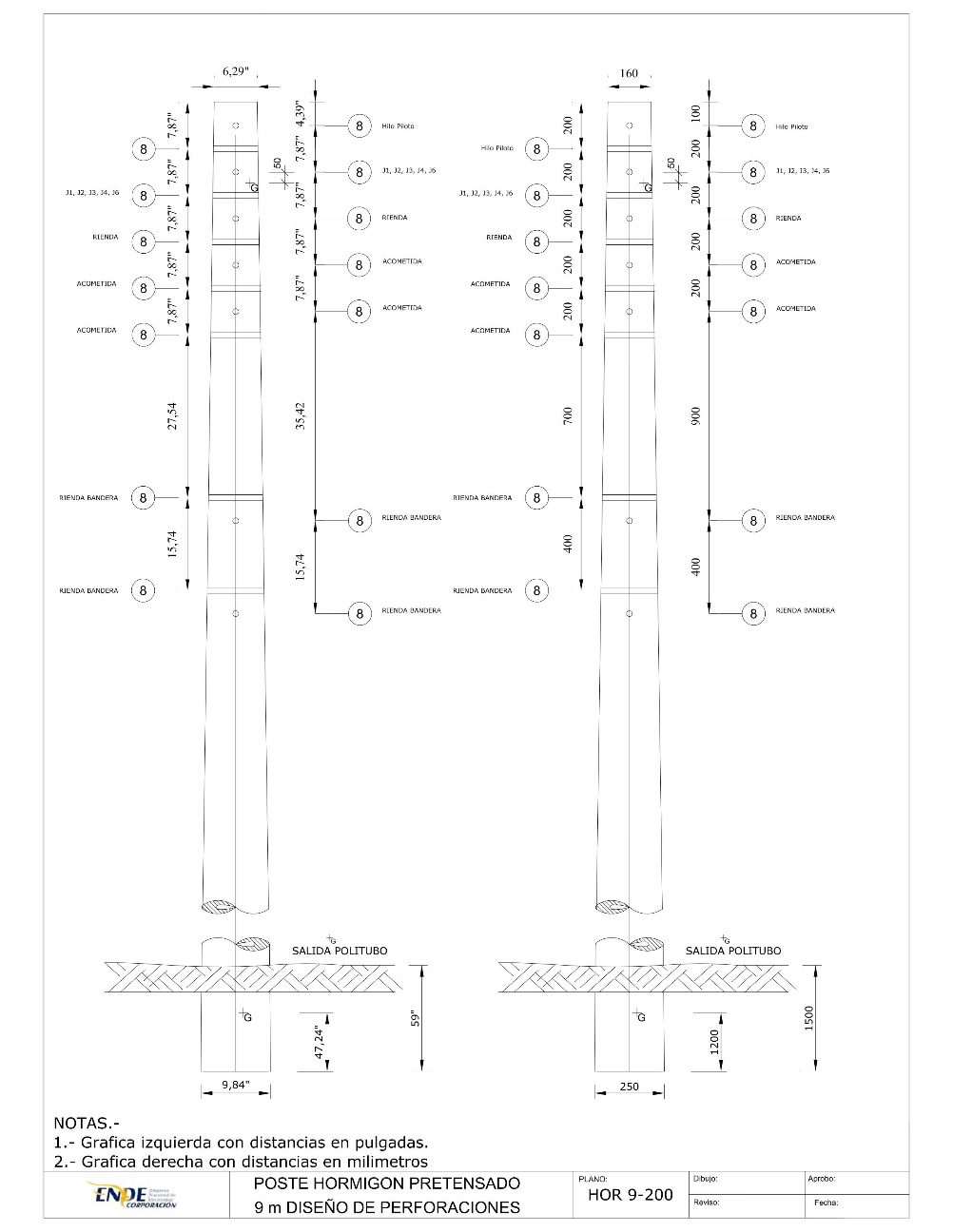 El proponente construirá el poste de acuerdo al siguiente modelo:El proponente construirá el poste de acuerdo al siguiente modelo:El proponente construirá el poste de acuerdo al siguiente modelo:Marca, modelo y país de OrigenMarca, modelo y país de OrigenMarca, modelo y país de OrigenMarca, modelo y país de OrigenMarca/modeloMarca, modelo y país de OrigenMarca, modelo y país de OrigenMarca, modelo y país de OrigenMarca, modelo y país de OrigenPaís de OrigenFORMULARIO C-1ESPECIFICACIONES TÉCNICASÍTEM 21: Poste de Hormigón armado 9mts. 200 KgfFORMULARIO C-1ESPECIFICACIONES TÉCNICASÍTEM 21: Poste de Hormigón armado 9mts. 200 KgfFORMULARIO C-1ESPECIFICACIONES TÉCNICASÍTEM 21: Poste de Hormigón armado 9mts. 200 KgfFORMULARIO C-1ESPECIFICACIONES TÉCNICASÍTEM 21: Poste de Hormigón armado 9mts. 200 KgfFORMULARIO C-1ESPECIFICACIONES TÉCNICASÍTEM 21: Poste de Hormigón armado 9mts. 200 KgfPara ser llenado por la Entidad convocantePara ser llenado por la Entidad convocantePara ser llenado por la Entidad convocantePara ser llenado por la Entidad convocantePara ser llenado por el proponente al momento de elaborar su propuestaÍtem CARACTERÍSTICAS Y CONDICIONES TÉCNICAS - SOLICITADOSUNIDADCANTIDADCARACTERÍSTICAS PROPUESTAS21POSTE 9/200 KGFLos postes de hormigón deben tener superficies lisas, sin hendiduras o fracturas (excepto pequeñas fisuras capilares). No se permite ninguna pintura, ni el empleo de masa o argamasa de cemento para mejorar la cobertura. DIMENSIONESLONGITUD NOMINAL: 9 metrosRESISTENCIA NOMINAL: 200 KGFFECHA DE FABRICACION: DIA/MES/AÑONOMBRE DEL FABRICANTE: INDICARNOMBRE PRINCIPAL: ENDETOLERANCIAPostes: ± 50 mm para la longitud nominal: ± 5 mm para las dimensiones transversales     Perforaciones: + 2 mm para el diámetro nominal,      + 3 mm para la diferencia entre los diámetros de las bases de la perforación, + 4 mm para la distancia entre ejes. ATERRAMIENTOLos postes deben tener un electro ducto plástico embutido, con diámetro de 20 mm, para descenso del cable de cobre desnudo de aterramiento.CARACTERÍSTICAS CONSTRUCTIVASLos materiales constituyentes del concreto armado (cemento, agregados, agua y acero) deben obedecer las prescripciones de las Norma Boliviana del Hormigón Armado relacionados con cada uno.El concreto debe ser dosificado adecuadamente, en función de las características granulométricas de los agregados, de la resistencia característica prevista en el proyecto y del trabajo necesario para permitir el perfecto adosamiento del concreto en función de la dimensión de la pieza y de la densidad de armaduras.PZA.43,00CONDICIONES PARA LA PROVISIÓN DE LOS BIENESCONDICIONES PARA LA PROVISIÓN DE LOS BIENESCONDICIONES PARA LA PROVISIÓN DE LOS BIENESCONDICIONES PARA LA PROVISIÓN DE LOS BIENESLUGAR DE ENTREGA:LUGAR DE ENTREGA:LUGAR DE ENTREGA:LUGAR DE ENTREGA:(Manifestar expresamente las condiciones de su propuesta con referencia a este requerimiento)Los bienes requeridos deberán ser entregados en los Almacenes de la Filial ENDE DE ORURO, ubicada Calle Cabrera esquina Colombia s/n - departamento de Potosí, Municipio Uyuni.Los costos de descarguio y manipuleo de los bienes hasta la disposición final en los almacenes de ENDE corren por cuenta del proveedor.Los bienes requeridos deberán ser entregados en los Almacenes de la Filial ENDE DE ORURO, ubicada Calle Cabrera esquina Colombia s/n - departamento de Potosí, Municipio Uyuni.Los costos de descarguio y manipuleo de los bienes hasta la disposición final en los almacenes de ENDE corren por cuenta del proveedor.Los bienes requeridos deberán ser entregados en los Almacenes de la Filial ENDE DE ORURO, ubicada Calle Cabrera esquina Colombia s/n - departamento de Potosí, Municipio Uyuni.Los costos de descarguio y manipuleo de los bienes hasta la disposición final en los almacenes de ENDE corren por cuenta del proveedor.Los bienes requeridos deberán ser entregados en los Almacenes de la Filial ENDE DE ORURO, ubicada Calle Cabrera esquina Colombia s/n - departamento de Potosí, Municipio Uyuni.Los costos de descarguio y manipuleo de los bienes hasta la disposición final en los almacenes de ENDE corren por cuenta del proveedor.PLAZO DE ENTREGA:PLAZO DE ENTREGA:PLAZO DE ENTREGA:PLAZO DE ENTREGA:(Manifestar expresamente las condiciones de su propuesta con referencia a este requerimiento)El   plazo de entrega establecido para este ítem es de 45 días calendario, a partir del día siguiente hábil de la recepción de la orden de proceder por parte del proveedor.
El retraso en el plazo de entrega establecido con el proponente adjudicado, que no justifique causal de fuerza mayor, será penalizado con una multa.El   plazo de entrega establecido para este ítem es de 45 días calendario, a partir del día siguiente hábil de la recepción de la orden de proceder por parte del proveedor.
El retraso en el plazo de entrega establecido con el proponente adjudicado, que no justifique causal de fuerza mayor, será penalizado con una multa.El   plazo de entrega establecido para este ítem es de 45 días calendario, a partir del día siguiente hábil de la recepción de la orden de proceder por parte del proveedor.
El retraso en el plazo de entrega establecido con el proponente adjudicado, que no justifique causal de fuerza mayor, será penalizado con una multa.El   plazo de entrega establecido para este ítem es de 45 días calendario, a partir del día siguiente hábil de la recepción de la orden de proceder por parte del proveedor.
El retraso en el plazo de entrega establecido con el proponente adjudicado, que no justifique causal de fuerza mayor, será penalizado con una multa.TRANSPORTE, EMPAQUE Y PROTECCIÓN:TRANSPORTE, EMPAQUE Y PROTECCIÓN:TRANSPORTE, EMPAQUE Y PROTECCIÓN:TRANSPORTE, EMPAQUE Y PROTECCIÓN:(Manifestar expresamente las condiciones de su propuesta con referencia a este requerimiento)El empaque debe ser adecuado para proteger los bienes objeto de esta oferta contra los daños que se puedan presentar durante el transporte, manejo y almacenamiento. En caso de que ocurran daños durante el transporte, el Contratista deberá reemplazar los bienes afectados.El empaque debe ser adecuado para proteger los bienes objeto de esta oferta contra los daños que se puedan presentar durante el transporte, manejo y almacenamiento. En caso de que ocurran daños durante el transporte, el Contratista deberá reemplazar los bienes afectados.El empaque debe ser adecuado para proteger los bienes objeto de esta oferta contra los daños que se puedan presentar durante el transporte, manejo y almacenamiento. En caso de que ocurran daños durante el transporte, el Contratista deberá reemplazar los bienes afectados.El empaque debe ser adecuado para proteger los bienes objeto de esta oferta contra los daños que se puedan presentar durante el transporte, manejo y almacenamiento. En caso de que ocurran daños durante el transporte, el Contratista deberá reemplazar los bienes afectados.INSPECCIÓN O PRUEBAS:INSPECCIÓN O PRUEBAS:INSPECCIÓN O PRUEBAS:INSPECCIÓN O PRUEBAS:(Manifestar expresamente las condiciones de su propuesta con referencia a este requerimiento)Para la recepción del bien, se realizarán las inspecciones necesarias para verificar el cumplimiento de las especificaciones técnicas.Para la recepción del bien, se realizarán las inspecciones necesarias para verificar el cumplimiento de las especificaciones técnicas.Para la recepción del bien, se realizarán las inspecciones necesarias para verificar el cumplimiento de las especificaciones técnicas.Para la recepción del bien, se realizarán las inspecciones necesarias para verificar el cumplimiento de las especificaciones técnicas.DOCUMENTACIÓN NECESARIA QUE DEMUESTRE QUE LOS BIENES, CUMPLEN CON LO REQUERIDO:DOCUMENTACIÓN NECESARIA QUE DEMUESTRE QUE LOS BIENES, CUMPLEN CON LO REQUERIDO:DOCUMENTACIÓN NECESARIA QUE DEMUESTRE QUE LOS BIENES, CUMPLEN CON LO REQUERIDO:DOCUMENTACIÓN NECESARIA QUE DEMUESTRE QUE LOS BIENES, CUMPLEN CON LO REQUERIDO:(Manifestar expresamente las condiciones de su propuesta con referencia a este requerimiento)Para la verificación del cumplimiento de las características técnicas del bien ofertado, se debe presentar la documentación que corresponda (fichas técnicas, catálogos, etc.)Para la verificación del cumplimiento de las características técnicas del bien ofertado, se debe presentar la documentación que corresponda (fichas técnicas, catálogos, etc.)Para la verificación del cumplimiento de las características técnicas del bien ofertado, se debe presentar la documentación que corresponda (fichas técnicas, catálogos, etc.)Para la verificación del cumplimiento de las características técnicas del bien ofertado, se debe presentar la documentación que corresponda (fichas técnicas, catálogos, etc.)FORMA DE PAGO:FORMA DE PAGO:FORMA DE PAGO:FORMA DE PAGO:(Manifestar expresamente las condiciones de su propuesta con referencia a este requerimiento)El pago se efectuará mediante la emisión de un cheque intransferible a la orden del proveedor contra entrega total y definitiva de todos los bienes adjudicados a conformidad de ENDE en el lugar dispuesto para la entrega.El pago se efectuará mediante la emisión de un cheque intransferible a la orden del proveedor contra entrega total y definitiva de todos los bienes adjudicados a conformidad de ENDE en el lugar dispuesto para la entrega.El pago se efectuará mediante la emisión de un cheque intransferible a la orden del proveedor contra entrega total y definitiva de todos los bienes adjudicados a conformidad de ENDE en el lugar dispuesto para la entrega.El pago se efectuará mediante la emisión de un cheque intransferible a la orden del proveedor contra entrega total y definitiva de todos los bienes adjudicados a conformidad de ENDE en el lugar dispuesto para la entrega.PRECIO DE LA PROPUESTA:PRECIO DE LA PROPUESTA:PRECIO DE LA PROPUESTA:PRECIO DE LA PROPUESTA:(Manifestar expresamente las condiciones de su propuesta con referencia a este requerimiento)El precio de la propuesta deberá incluir todos los costos hasta la disposición final en nuestras instalaciones incluido todos los impuestos de Ley mediante la emisión de la correspondiente factura con derecho a crédito fiscal IVA.El precio de la propuesta deberá incluir todos los costos hasta la disposición final en nuestras instalaciones incluido todos los impuestos de Ley mediante la emisión de la correspondiente factura con derecho a crédito fiscal IVA.El precio de la propuesta deberá incluir todos los costos hasta la disposición final en nuestras instalaciones incluido todos los impuestos de Ley mediante la emisión de la correspondiente factura con derecho a crédito fiscal IVA.El precio de la propuesta deberá incluir todos los costos hasta la disposición final en nuestras instalaciones incluido todos los impuestos de Ley mediante la emisión de la correspondiente factura con derecho a crédito fiscal IVA.GARANTÍA DE CUMPLIMIENTO DE CONTRATO:GARANTÍA DE CUMPLIMIENTO DE CONTRATO:GARANTÍA DE CUMPLIMIENTO DE CONTRATO:GARANTÍA DE CUMPLIMIENTO DE CONTRATO:Manifestar expresamente las condiciones de su propuesta con referencia a este requerimiento).Para la suscripción de contrato el proponente deberá presentar Garantía a Primer Requerimiento con la característica de renovable, irrevocable y de ejecución inmediata, con el objeto garantizar la conclusión y entrega del objeto de contrato, la misma será equivalente al siete por ciento (7%) del monto del contrato con una vigencia a partir de la firma de contrato hasta 60 adicionales de la recepción definitiva del bien.Para la suscripción de contrato el proponente deberá presentar Garantía a Primer Requerimiento con la característica de renovable, irrevocable y de ejecución inmediata, con el objeto garantizar la conclusión y entrega del objeto de contrato, la misma será equivalente al siete por ciento (7%) del monto del contrato con una vigencia a partir de la firma de contrato hasta 60 adicionales de la recepción definitiva del bien.Para la suscripción de contrato el proponente deberá presentar Garantía a Primer Requerimiento con la característica de renovable, irrevocable y de ejecución inmediata, con el objeto garantizar la conclusión y entrega del objeto de contrato, la misma será equivalente al siete por ciento (7%) del monto del contrato con una vigencia a partir de la firma de contrato hasta 60 adicionales de la recepción definitiva del bien.Para la suscripción de contrato el proponente deberá presentar Garantía a Primer Requerimiento con la característica de renovable, irrevocable y de ejecución inmediata, con el objeto garantizar la conclusión y entrega del objeto de contrato, la misma será equivalente al siete por ciento (7%) del monto del contrato con una vigencia a partir de la firma de contrato hasta 60 adicionales de la recepción definitiva del bien.DOCUMENTO DE ENTREGA DEL BIEN:DOCUMENTO DE ENTREGA DEL BIEN:DOCUMENTO DE ENTREGA DEL BIEN:DOCUMENTO DE ENTREGA DEL BIEN:Manifestar expresamente las condiciones de su propuesta con referencia a este requerimiento).La empresa proponente deberá elaborar un documento de entrega; al momento de la recepción del bien en los almacenes del Sistema. La empresa proponente deberá elaborar un documento de entrega; al momento de la recepción del bien en los almacenes del Sistema. La empresa proponente deberá elaborar un documento de entrega; al momento de la recepción del bien en los almacenes del Sistema. La empresa proponente deberá elaborar un documento de entrega; al momento de la recepción del bien en los almacenes del Sistema. ANEXO:ANEXO:ANEXO:ANEXO:Manifestar expresamente las condiciones de su propuesta con referencia a este requerimiento).El proponente construirá el poste de acuerdo al siguiente modelo:El proponente construirá el poste de acuerdo al siguiente modelo:El proponente construirá el poste de acuerdo al siguiente modelo:El proponente construirá el poste de acuerdo al siguiente modelo:Marca, modelo y país de OrigenMarca, modelo y país de OrigenMarca, modelo y país de OrigenMarca, modelo y país de OrigenMarca/modeloMarca, modelo y país de OrigenMarca, modelo y país de OrigenMarca, modelo y país de OrigenMarca, modelo y país de OrigenPaís de OrigenFORMULARIO C-1ESPECIFICACIONES TÉCNICASÍTEM 22 : Cable cuádruplex ACSR N°2 AWGFORMULARIO C-1ESPECIFICACIONES TÉCNICASÍTEM 22 : Cable cuádruplex ACSR N°2 AWGFORMULARIO C-1ESPECIFICACIONES TÉCNICASÍTEM 22 : Cable cuádruplex ACSR N°2 AWGFORMULARIO C-1ESPECIFICACIONES TÉCNICASÍTEM 22 : Cable cuádruplex ACSR N°2 AWGFORMULARIO C-1ESPECIFICACIONES TÉCNICASÍTEM 22 : Cable cuádruplex ACSR N°2 AWGPara ser llenado por la Entidad convocantePara ser llenado por la Entidad convocantePara ser llenado por la Entidad convocantePara ser llenado por la Entidad convocantePara ser llenado por el proponente al momento de elaborar su propuestaÍtem CARACTERÍSTICAS Y CONDICIONES TÉCNICAS - SOLICITADOSUNIDADCANTIDADCARACTERÍSTICAS PROPUESTAS22CABLE CUADRUPLEX Nº 2 AWGTensión de máximo de servicio: 0.6/1KVConductor de Fase: Aluminio - AisladoTipo de Aislación: XLPE 90°CEspesor de Aislación: 1.60 mmNúmero de Hilos: 7X2.47Conductor Acero: Número de Hilos: 1X2.67Carga de Rotura: IndicarMTS.1300,00CONDICIONES PARA LA PROVISIÓN DE LOS BIENESCONDICIONES PARA LA PROVISIÓN DE LOS BIENESCONDICIONES PARA LA PROVISIÓN DE LOS BIENESCONDICIONES PARA LA PROVISIÓN DE LOS BIENESLUGAR DE ENTREGA:LUGAR DE ENTREGA:LUGAR DE ENTREGA:LUGAR DE ENTREGA:(Manifestar expresamente las condiciones de su propuesta con referencia a este requerimiento)Los bienes requeridos deberán ser entregados en los Almacenes de la Filial ENDE DE ORURO, ubicada Calle Cabrera esquina Colombia s/n - departamento de Potosí, Municipio Uyuni.Los costos de descarguio y manipuleo de los bienes hasta la disposición final en los almacenes de ENDE corren por cuenta del proveedor.Los bienes requeridos deberán ser entregados en los Almacenes de la Filial ENDE DE ORURO, ubicada Calle Cabrera esquina Colombia s/n - departamento de Potosí, Municipio Uyuni.Los costos de descarguio y manipuleo de los bienes hasta la disposición final en los almacenes de ENDE corren por cuenta del proveedor.Los bienes requeridos deberán ser entregados en los Almacenes de la Filial ENDE DE ORURO, ubicada Calle Cabrera esquina Colombia s/n - departamento de Potosí, Municipio Uyuni.Los costos de descarguio y manipuleo de los bienes hasta la disposición final en los almacenes de ENDE corren por cuenta del proveedor.Los bienes requeridos deberán ser entregados en los Almacenes de la Filial ENDE DE ORURO, ubicada Calle Cabrera esquina Colombia s/n - departamento de Potosí, Municipio Uyuni.Los costos de descarguio y manipuleo de los bienes hasta la disposición final en los almacenes de ENDE corren por cuenta del proveedor.PLAZO DE ENTREGA:PLAZO DE ENTREGA:PLAZO DE ENTREGA:PLAZO DE ENTREGA:(Manifestar expresamente las condiciones de su propuesta con referencia a este requerimiento)El   plazo de entrega establecido para este ítem es de 30 días calendario, a partir del día siguiente hábil de la recepción de la orden de proceder por parte del proveedor.
El retraso en el plazo de entrega establecido con el proponente adjudicado, que no justifique causal de fuerza mayor, será penalizado con una multa.El   plazo de entrega establecido para este ítem es de 30 días calendario, a partir del día siguiente hábil de la recepción de la orden de proceder por parte del proveedor.
El retraso en el plazo de entrega establecido con el proponente adjudicado, que no justifique causal de fuerza mayor, será penalizado con una multa.El   plazo de entrega establecido para este ítem es de 30 días calendario, a partir del día siguiente hábil de la recepción de la orden de proceder por parte del proveedor.
El retraso en el plazo de entrega establecido con el proponente adjudicado, que no justifique causal de fuerza mayor, será penalizado con una multa.El   plazo de entrega establecido para este ítem es de 30 días calendario, a partir del día siguiente hábil de la recepción de la orden de proceder por parte del proveedor.
El retraso en el plazo de entrega establecido con el proponente adjudicado, que no justifique causal de fuerza mayor, será penalizado con una multa.TRANSPORTE, EMPAQUE Y PROTECCIÓN:TRANSPORTE, EMPAQUE Y PROTECCIÓN:TRANSPORTE, EMPAQUE Y PROTECCIÓN:TRANSPORTE, EMPAQUE Y PROTECCIÓN:(Manifestar expresamente las condiciones de su propuesta con referencia a este requerimiento)El empaque debe ser adecuado para proteger los bienes objeto de esta oferta contra los daños que se puedan presentar durante el transporte, manejo y almacenamiento. En caso de que ocurran daños durante el transporte, el Contratista deberá reemplazar los bienes afectados.El empaque debe ser adecuado para proteger los bienes objeto de esta oferta contra los daños que se puedan presentar durante el transporte, manejo y almacenamiento. En caso de que ocurran daños durante el transporte, el Contratista deberá reemplazar los bienes afectados.El empaque debe ser adecuado para proteger los bienes objeto de esta oferta contra los daños que se puedan presentar durante el transporte, manejo y almacenamiento. En caso de que ocurran daños durante el transporte, el Contratista deberá reemplazar los bienes afectados.El empaque debe ser adecuado para proteger los bienes objeto de esta oferta contra los daños que se puedan presentar durante el transporte, manejo y almacenamiento. En caso de que ocurran daños durante el transporte, el Contratista deberá reemplazar los bienes afectados.INSPECCIÓN O PRUEBAS:INSPECCIÓN O PRUEBAS:INSPECCIÓN O PRUEBAS:INSPECCIÓN O PRUEBAS:(Manifestar expresamente las condiciones de su propuesta con referencia a este requerimiento)Para la recepción del bien, se realizarán las inspecciones necesarias para verificar el cumplimiento de las especificaciones técnicas.Para la recepción del bien, se realizarán las inspecciones necesarias para verificar el cumplimiento de las especificaciones técnicas.Para la recepción del bien, se realizarán las inspecciones necesarias para verificar el cumplimiento de las especificaciones técnicas.Para la recepción del bien, se realizarán las inspecciones necesarias para verificar el cumplimiento de las especificaciones técnicas.DOCUMENTACIÓN NECESARIA QUE DEMUESTRE QUE LOS BIENES, CUMPLEN CON LO REQUERIDO:DOCUMENTACIÓN NECESARIA QUE DEMUESTRE QUE LOS BIENES, CUMPLEN CON LO REQUERIDO:DOCUMENTACIÓN NECESARIA QUE DEMUESTRE QUE LOS BIENES, CUMPLEN CON LO REQUERIDO:DOCUMENTACIÓN NECESARIA QUE DEMUESTRE QUE LOS BIENES, CUMPLEN CON LO REQUERIDO:(Manifestar expresamente las condiciones de su propuesta con referencia a este requerimiento)Para la verificación del cumplimiento de las características técnicas del bien ofertado, se debe presentar la documentación que corresponda (fichas técnicas, catálogos, etc.)Para la verificación del cumplimiento de las características técnicas del bien ofertado, se debe presentar la documentación que corresponda (fichas técnicas, catálogos, etc.)Para la verificación del cumplimiento de las características técnicas del bien ofertado, se debe presentar la documentación que corresponda (fichas técnicas, catálogos, etc.)Para la verificación del cumplimiento de las características técnicas del bien ofertado, se debe presentar la documentación que corresponda (fichas técnicas, catálogos, etc.)FORMA DE PAGO:FORMA DE PAGO:FORMA DE PAGO:FORMA DE PAGO:(Manifestar expresamente las condiciones de su propuesta con referencia a este requerimiento)El pago se efectuará mediante la emisión de un cheque intransferible a la orden del proveedor contra entrega total y definitiva de todos los bienes adjudicados a conformidad de ENDE en el lugar dispuesto para la entrega.El pago se efectuará mediante la emisión de un cheque intransferible a la orden del proveedor contra entrega total y definitiva de todos los bienes adjudicados a conformidad de ENDE en el lugar dispuesto para la entrega.El pago se efectuará mediante la emisión de un cheque intransferible a la orden del proveedor contra entrega total y definitiva de todos los bienes adjudicados a conformidad de ENDE en el lugar dispuesto para la entrega.El pago se efectuará mediante la emisión de un cheque intransferible a la orden del proveedor contra entrega total y definitiva de todos los bienes adjudicados a conformidad de ENDE en el lugar dispuesto para la entrega.PRECIO DE LA PROPUESTA:PRECIO DE LA PROPUESTA:PRECIO DE LA PROPUESTA:PRECIO DE LA PROPUESTA:(Manifestar expresamente las condiciones de su propuesta con referencia a este requerimiento)El precio de la propuesta deberá incluir todos los costos hasta la disposición final en nuestras instalaciones incluido todos los impuestos de Ley mediante la emisión de la correspondiente factura con derecho a crédito fiscal IVA.El precio de la propuesta deberá incluir todos los costos hasta la disposición final en nuestras instalaciones incluido todos los impuestos de Ley mediante la emisión de la correspondiente factura con derecho a crédito fiscal IVA.El precio de la propuesta deberá incluir todos los costos hasta la disposición final en nuestras instalaciones incluido todos los impuestos de Ley mediante la emisión de la correspondiente factura con derecho a crédito fiscal IVA.El precio de la propuesta deberá incluir todos los costos hasta la disposición final en nuestras instalaciones incluido todos los impuestos de Ley mediante la emisión de la correspondiente factura con derecho a crédito fiscal IVA.GARANTÍA DE CUMPLIMIENTO DE CONTRATO:GARANTÍA DE CUMPLIMIENTO DE CONTRATO:GARANTÍA DE CUMPLIMIENTO DE CONTRATO:GARANTÍA DE CUMPLIMIENTO DE CONTRATO:Manifestar expresamente las condiciones de su propuesta con referencia a este requerimiento).Para la suscripción de contrato el proponente deberá presentar Garantía a Primer Requerimiento con la característica de renovable, irrevocable y de ejecución inmediata, con el objeto garantizar la conclusión y entrega del objeto de contrato, la misma será equivalente al siete por ciento (7%) del monto del contrato con una vigencia a partir de la firma de contrato hasta 60 adicionales de la recepción definitiva del bien.Para la suscripción de contrato el proponente deberá presentar Garantía a Primer Requerimiento con la característica de renovable, irrevocable y de ejecución inmediata, con el objeto garantizar la conclusión y entrega del objeto de contrato, la misma será equivalente al siete por ciento (7%) del monto del contrato con una vigencia a partir de la firma de contrato hasta 60 adicionales de la recepción definitiva del bien.Para la suscripción de contrato el proponente deberá presentar Garantía a Primer Requerimiento con la característica de renovable, irrevocable y de ejecución inmediata, con el objeto garantizar la conclusión y entrega del objeto de contrato, la misma será equivalente al siete por ciento (7%) del monto del contrato con una vigencia a partir de la firma de contrato hasta 60 adicionales de la recepción definitiva del bien.Para la suscripción de contrato el proponente deberá presentar Garantía a Primer Requerimiento con la característica de renovable, irrevocable y de ejecución inmediata, con el objeto garantizar la conclusión y entrega del objeto de contrato, la misma será equivalente al siete por ciento (7%) del monto del contrato con una vigencia a partir de la firma de contrato hasta 60 adicionales de la recepción definitiva del bien.DOCUMENTO DE ENTREGA DEL BIEN:DOCUMENTO DE ENTREGA DEL BIEN:DOCUMENTO DE ENTREGA DEL BIEN:DOCUMENTO DE ENTREGA DEL BIEN:Manifestar expresamente las condiciones de su propuesta con referencia a este requerimiento).La empresa proponente deberá elaborar un documento de entrega; al momento de la recepción del bien en los almacenes del Sistema. La empresa proponente deberá elaborar un documento de entrega; al momento de la recepción del bien en los almacenes del Sistema. La empresa proponente deberá elaborar un documento de entrega; al momento de la recepción del bien en los almacenes del Sistema. La empresa proponente deberá elaborar un documento de entrega; al momento de la recepción del bien en los almacenes del Sistema. Marca, modelo y país de OrigenMarca, modelo y país de OrigenMarca, modelo y país de OrigenMarca, modelo y país de OrigenMarca/modeloMarca, modelo y país de OrigenMarca, modelo y país de OrigenMarca, modelo y país de OrigenMarca, modelo y país de OrigenPaís de OrigenFORMULARIO C-1ESPECIFICACIONES TÉCNICASÍTEM 23 : Cable dúplex ACSR N°2 AWGFORMULARIO C-1ESPECIFICACIONES TÉCNICASÍTEM 23 : Cable dúplex ACSR N°2 AWGFORMULARIO C-1ESPECIFICACIONES TÉCNICASÍTEM 23 : Cable dúplex ACSR N°2 AWGFORMULARIO C-1ESPECIFICACIONES TÉCNICASÍTEM 23 : Cable dúplex ACSR N°2 AWGFORMULARIO C-1ESPECIFICACIONES TÉCNICASÍTEM 23 : Cable dúplex ACSR N°2 AWGPara ser llenado por la Entidad convocantePara ser llenado por la Entidad convocantePara ser llenado por la Entidad convocantePara ser llenado por la Entidad convocantePara ser llenado por el proponente al momento de elaborar su propuestaÍtem CARACTERÍSTICAS Y CONDICIONES TÉCNICAS - SOLICITADOSUNIDADCANTIDADCARACTERÍSTICAS PROPUESTAS23CABLE DUPLEX Nº 2 AWGTensión de máximo de servicio: 0.6/1KVConductor de Fase: Aluminio - AisladoTipo de Aislación: XLPE 90°CEspesor de Aislación: 1.20 mmNúmero de Hilos: 7X2.47Conductor: AceroNúmero de Hilos: 1X2.67Carga de Rotura: IndicarMTS.2.400,00CONDICIONES PARA LA PROVISIÓN DE LOS BIENESCONDICIONES PARA LA PROVISIÓN DE LOS BIENESCONDICIONES PARA LA PROVISIÓN DE LOS BIENESCONDICIONES PARA LA PROVISIÓN DE LOS BIENESLUGAR DE ENTREGA:LUGAR DE ENTREGA:LUGAR DE ENTREGA:LUGAR DE ENTREGA:(Manifestar expresamente las condiciones de su propuesta con referencia a este requerimiento)Los bienes requeridos deberán ser entregados en los Almacenes de la Filial ENDE DE ORURO, ubicada Calle Cabrera esquina Colombia s/n - departamento de Potosí, Municipio Uyuni.Los costos de descarguio y manipuleo de los bienes hasta la disposición final en los almacenes de ENDE corren por cuenta del proveedor.Los bienes requeridos deberán ser entregados en los Almacenes de la Filial ENDE DE ORURO, ubicada Calle Cabrera esquina Colombia s/n - departamento de Potosí, Municipio Uyuni.Los costos de descarguio y manipuleo de los bienes hasta la disposición final en los almacenes de ENDE corren por cuenta del proveedor.Los bienes requeridos deberán ser entregados en los Almacenes de la Filial ENDE DE ORURO, ubicada Calle Cabrera esquina Colombia s/n - departamento de Potosí, Municipio Uyuni.Los costos de descarguio y manipuleo de los bienes hasta la disposición final en los almacenes de ENDE corren por cuenta del proveedor.Los bienes requeridos deberán ser entregados en los Almacenes de la Filial ENDE DE ORURO, ubicada Calle Cabrera esquina Colombia s/n - departamento de Potosí, Municipio Uyuni.Los costos de descarguio y manipuleo de los bienes hasta la disposición final en los almacenes de ENDE corren por cuenta del proveedor.PLAZO DE ENTREGA:PLAZO DE ENTREGA:PLAZO DE ENTREGA:PLAZO DE ENTREGA:(Manifestar expresamente las condiciones de su propuesta con referencia a este requerimiento)El   plazo de entrega establecido para este ítem es de 30 días calendario, a partir del día siguiente hábil de la recepción de la orden de proceder por parte del proveedor.
El retraso en el plazo de entrega establecido con el proponente adjudicado, que no justifique causal de fuerza mayor, será penalizado con una multa.El   plazo de entrega establecido para este ítem es de 30 días calendario, a partir del día siguiente hábil de la recepción de la orden de proceder por parte del proveedor.
El retraso en el plazo de entrega establecido con el proponente adjudicado, que no justifique causal de fuerza mayor, será penalizado con una multa.El   plazo de entrega establecido para este ítem es de 30 días calendario, a partir del día siguiente hábil de la recepción de la orden de proceder por parte del proveedor.
El retraso en el plazo de entrega establecido con el proponente adjudicado, que no justifique causal de fuerza mayor, será penalizado con una multa.El   plazo de entrega establecido para este ítem es de 30 días calendario, a partir del día siguiente hábil de la recepción de la orden de proceder por parte del proveedor.
El retraso en el plazo de entrega establecido con el proponente adjudicado, que no justifique causal de fuerza mayor, será penalizado con una multa.TRANSPORTE, EMPAQUE Y PROTECCIÓN:TRANSPORTE, EMPAQUE Y PROTECCIÓN:TRANSPORTE, EMPAQUE Y PROTECCIÓN:TRANSPORTE, EMPAQUE Y PROTECCIÓN:(Manifestar expresamente las condiciones de su propuesta con referencia a este requerimiento)El empaque debe ser adecuado para proteger los bienes objeto de esta oferta contra los daños que se puedan presentar durante el transporte, manejo y almacenamiento. En caso de que ocurran daños durante el transporte, el Contratista deberá reemplazar los bienes afectados.El empaque debe ser adecuado para proteger los bienes objeto de esta oferta contra los daños que se puedan presentar durante el transporte, manejo y almacenamiento. En caso de que ocurran daños durante el transporte, el Contratista deberá reemplazar los bienes afectados.El empaque debe ser adecuado para proteger los bienes objeto de esta oferta contra los daños que se puedan presentar durante el transporte, manejo y almacenamiento. En caso de que ocurran daños durante el transporte, el Contratista deberá reemplazar los bienes afectados.El empaque debe ser adecuado para proteger los bienes objeto de esta oferta contra los daños que se puedan presentar durante el transporte, manejo y almacenamiento. En caso de que ocurran daños durante el transporte, el Contratista deberá reemplazar los bienes afectados.INSPECCIÓN O PRUEBAS:INSPECCIÓN O PRUEBAS:INSPECCIÓN O PRUEBAS:INSPECCIÓN O PRUEBAS:(Manifestar expresamente las condiciones de su propuesta con referencia a este requerimiento)Para la recepción del bien, se realizarán las inspecciones necesarias para verificar el cumplimiento de las especificaciones técnicas.Para la recepción del bien, se realizarán las inspecciones necesarias para verificar el cumplimiento de las especificaciones técnicas.Para la recepción del bien, se realizarán las inspecciones necesarias para verificar el cumplimiento de las especificaciones técnicas.Para la recepción del bien, se realizarán las inspecciones necesarias para verificar el cumplimiento de las especificaciones técnicas.DOCUMENTACIÓN NECESARIA QUE DEMUESTRE QUE LOS BIENES, CUMPLEN CON LO REQUERIDO:DOCUMENTACIÓN NECESARIA QUE DEMUESTRE QUE LOS BIENES, CUMPLEN CON LO REQUERIDO:DOCUMENTACIÓN NECESARIA QUE DEMUESTRE QUE LOS BIENES, CUMPLEN CON LO REQUERIDO:DOCUMENTACIÓN NECESARIA QUE DEMUESTRE QUE LOS BIENES, CUMPLEN CON LO REQUERIDO:(Manifestar expresamente las condiciones de su propuesta con referencia a este requerimiento)Para la verificación del cumplimiento de las características técnicas del bien ofertado, se debe presentar la documentación que corresponda (fichas técnicas, catálogos, etc.)Para la verificación del cumplimiento de las características técnicas del bien ofertado, se debe presentar la documentación que corresponda (fichas técnicas, catálogos, etc.)Para la verificación del cumplimiento de las características técnicas del bien ofertado, se debe presentar la documentación que corresponda (fichas técnicas, catálogos, etc.)Para la verificación del cumplimiento de las características técnicas del bien ofertado, se debe presentar la documentación que corresponda (fichas técnicas, catálogos, etc.)FORMA DE PAGO:FORMA DE PAGO:FORMA DE PAGO:FORMA DE PAGO:(Manifestar expresamente las condiciones de su propuesta con referencia a este requerimiento)El pago se efectuará mediante la emisión de un cheque intransferible a la orden del proveedor contra entrega total y definitiva de todos los bienes adjudicados a conformidad de ENDE en el lugar dispuesto para la entrega.El pago se efectuará mediante la emisión de un cheque intransferible a la orden del proveedor contra entrega total y definitiva de todos los bienes adjudicados a conformidad de ENDE en el lugar dispuesto para la entrega.El pago se efectuará mediante la emisión de un cheque intransferible a la orden del proveedor contra entrega total y definitiva de todos los bienes adjudicados a conformidad de ENDE en el lugar dispuesto para la entrega.El pago se efectuará mediante la emisión de un cheque intransferible a la orden del proveedor contra entrega total y definitiva de todos los bienes adjudicados a conformidad de ENDE en el lugar dispuesto para la entrega.PRECIO DE LA PROPUESTA:PRECIO DE LA PROPUESTA:PRECIO DE LA PROPUESTA:PRECIO DE LA PROPUESTA:(Manifestar expresamente las condiciones de su propuesta con referencia a este requerimiento)El precio de la propuesta deberá incluir todos los costos hasta la disposición final en nuestras instalaciones incluido todos los impuestos de Ley mediante la emisión de la correspondiente factura con derecho a crédito fiscal IVA.El precio de la propuesta deberá incluir todos los costos hasta la disposición final en nuestras instalaciones incluido todos los impuestos de Ley mediante la emisión de la correspondiente factura con derecho a crédito fiscal IVA.El precio de la propuesta deberá incluir todos los costos hasta la disposición final en nuestras instalaciones incluido todos los impuestos de Ley mediante la emisión de la correspondiente factura con derecho a crédito fiscal IVA.El precio de la propuesta deberá incluir todos los costos hasta la disposición final en nuestras instalaciones incluido todos los impuestos de Ley mediante la emisión de la correspondiente factura con derecho a crédito fiscal IVA.GARANTÍA DE CUMPLIMIENTO DE CONTRATO:GARANTÍA DE CUMPLIMIENTO DE CONTRATO:GARANTÍA DE CUMPLIMIENTO DE CONTRATO:GARANTÍA DE CUMPLIMIENTO DE CONTRATO:Manifestar expresamente las condiciones de su propuesta con referencia a este requerimiento).Para la suscripción de contrato el proponente deberá presentar Garantía a Primer Requerimiento con la característica de renovable, irrevocable y de ejecución inmediata, con el objeto garantizar la conclusión y entrega del objeto de contrato, la misma será equivalente al siete por ciento (7%) del monto del contrato con una vigencia a partir de la firma de contrato hasta 60 adicionales de la recepción definitiva del bien.Para la suscripción de contrato el proponente deberá presentar Garantía a Primer Requerimiento con la característica de renovable, irrevocable y de ejecución inmediata, con el objeto garantizar la conclusión y entrega del objeto de contrato, la misma será equivalente al siete por ciento (7%) del monto del contrato con una vigencia a partir de la firma de contrato hasta 60 adicionales de la recepción definitiva del bien.Para la suscripción de contrato el proponente deberá presentar Garantía a Primer Requerimiento con la característica de renovable, irrevocable y de ejecución inmediata, con el objeto garantizar la conclusión y entrega del objeto de contrato, la misma será equivalente al siete por ciento (7%) del monto del contrato con una vigencia a partir de la firma de contrato hasta 60 adicionales de la recepción definitiva del bien.Para la suscripción de contrato el proponente deberá presentar Garantía a Primer Requerimiento con la característica de renovable, irrevocable y de ejecución inmediata, con el objeto garantizar la conclusión y entrega del objeto de contrato, la misma será equivalente al siete por ciento (7%) del monto del contrato con una vigencia a partir de la firma de contrato hasta 60 adicionales de la recepción definitiva del bien.DOCUMENTO DE ENTREGA DEL BIEN:DOCUMENTO DE ENTREGA DEL BIEN:DOCUMENTO DE ENTREGA DEL BIEN:DOCUMENTO DE ENTREGA DEL BIEN:Manifestar expresamente las condiciones de su propuesta con referencia a este requerimiento).La empresa proponente deberá elaborar un documento de entrega; al momento de la recepción del bien en los almacenes del Sistema. La empresa proponente deberá elaborar un documento de entrega; al momento de la recepción del bien en los almacenes del Sistema. La empresa proponente deberá elaborar un documento de entrega; al momento de la recepción del bien en los almacenes del Sistema. La empresa proponente deberá elaborar un documento de entrega; al momento de la recepción del bien en los almacenes del Sistema. Marca, modelo y país de OrigenMarca, modelo y país de OrigenMarca, modelo y país de OrigenMarca, modelo y país de OrigenMarca/modeloMarca, modelo y país de OrigenMarca, modelo y país de OrigenMarca, modelo y país de OrigenMarca, modelo y país de OrigenPaís de Origen